СодержаниеСодержание	1Введение	51. Экономико-географическое положение	72.Цели и задачи Схемы территориального планирования	83.Обоснование вариантов решения задач территориального планирования.	114. Природная характеристика территории Манского муниципального района	124.1. Рельеф и геологическое строение.	134.2. Климат	144.3. Гидрологическая  характеристика	154.4. Почвы, растительность, животный мир	164.5. Полезные ископаемые	195. Зоны с особыми условиями использования территорий	265.1. По условиям охраны памятников истории и культуры.	285.2. По условиям охраны водоемов.	285.3.По условиям санитарной охраны.	295.4.По условиям охраны особо охраняемых природных территорий	305.5.По условиям организации санитарно-защитных зон	315.6. По условиям охраны лесов.	375.7.По условиям залегания полезных ископаемых	426. Комплексная  оценка территории	426.1. Оценка территории по комплексу природных факторов	436.2. Оценка территории по ресурсно-сырьевому потенциалу	456.3. Оценка территории по антропогенной нагрузке и экологическому состоянию окружающей среды	456.4. Оценка территории по возможности возникновения чрезвычайных ситуаций природного и техногенного характера	456.5. Оценка территории для развития сельского хозяйства	466.6. Оценка территории для рекреационного освоения	466.7. Оценка территории по планировочным условиям	477. Перспективы развития системы расселения	507.1. Население и трудовые ресурсы	507.2. Уровень жизни населения	547.3. Система расселения	578.Направления социально-экономического развития муниципального района	628.1.Развитие промышленного производства	628.1.1. Анализ промышленного производства (Общие тенденции и перспективы развития)	628.1.2. Предложения по развитию	658.2. Агропромышленный  комплекс	668.2.1. Современное состояние и категории хозяйств района.	668.2.2.Растениеводство.	688.2.3.Животноводство.	708.2.4. Предложения по развитию  агропромышленного комплекса Манского муниципального района	758.3. Лесное хозяйство	798.3.1.Характеристика  лесов по категориям. Распределение по территории района.	808.3.2.Распределение площади лесхоза по категориям земель.	818.3.3.Распределение площади лесного фонда по группам лесов и категориям защитности	818.3.4. Направление ведения лесного хозяйства.	838.3.5.Количественные, качественные и структурные изменения в лесном  фонде.	868.4. Малый бизнес	888.5. Потребительский рынок	908.6.   Инвестиционная политика	929. Развитие территорий жилой застройки	10010. Основные направления развития системы социального обслуживания	10710.1.Учреждения системы образования	10710.2. Здравоохранение	11210.3.Учреждения культуры и досуга	11610.4. Спортивно-оздоровительные учреждения	12010.5.Мероприятия по размещению  объектов обслуживания на период 2010-2030 годы.	12211.Объекты  культурного наследия	13111.1. Существующее положение	13111.2.Мероприятия по сохранению историко-культурного наследия	13412. Рекреационно-туристическая деятельность	13712.1.Анализ ситуации в туристско-рекреационной сфере	13712.2.Проектные предложения	14013. Транспортно-коммуникационная  инфраструктура	14213.1.Автомобильные дороги	14213.2. Железнодорожный транспорт	14713.4. Газификация	15113.5.Связь.	15213.6. Водоснабжение и водоотведение.	15513.7. Электроснабжение	16713.8.Теплоснабжение	17614.Земельные ресурсы	17815. Анализ состояния окружающей среды	18415.1. Анализ состояния атмосферного воздуха	18415.2. Анализ состояния водных ресурсов	18815.3. Отходы производства и потребления	18915.4. Особо охраняемые природные территории	19316. Перечень основных факторов риска возникновения чрезвычайных ситуаций природного и техногенного характера	19817. Предложения по изменению границ поселений.	20918. Технико-экономические показатели	210Использованная литература	217Список принятых сокращенийВведениеСхема территориального планирования Манского муниципального района Красноярского края разрабатывается ООО «КАРИАТИДА» в соответствии с муниципальным контрактом.Схема территориального планирования Манского муниципального района Красноярского края разработана в соответствии с Градостроительным кодексом Российской Федерации и другими нормативно-правовыми актами.Статус схемы территориального планирования развития Манского муниципального района определяется как государственная политика в области управления процессами организации пространства на территории муниципального района. Схема территориального планирования должна стать постоянно действующим, обновляемым информационно-аналитическим документом, обосновывающим приоритеты градостроительной политики района, городских и сельских поселений, входящих в его состав, и обеспечивающий принятие решений, связанных  с  развитием городских и сельских поселений и эффективным использованием их территориальных, природных и социально-экономических ресурсов.Ключ к устойчивому развитию территорий, безусловно, лежит в оптимальном использовании и организации жизненного пространства. Инструментом, который способствует оптимальной организации  территории, является пространственное планирование. Пространственное планирование, к которому, в частности относится Схема территориального планирования муниципального района, представляет собой  формализованное представление специалистов - проектировщиков об оптимальной пространственной организации территории. Это представление основано на всестороннем научном изучении природного и социального факторов: экономико-географического положения территории, природных, производственных, демографических ресурсов, агропромышленного, лесного комплексов,  состояния окружающей среды и прочих показателей и должно представлять собой программу, которая эту оптимальную организацию территории, и призвана обеспечить.При разработке схемы территориального планирования Манского муниципального района Красноярского края использованы официальные показатели государственной статистики и отчетности, данные представленные администрациями Манского муниципального района и входящих в его состав   сельских  поселений.Схема территориального планирования Манского муниципального района  разработана на следующие проектные периоды: I этап (первая очередь) – . II этап (расчетный срок) – . Схема территориального планирования Манского муниципального района  выполнена коллективом специалистов в составе:СОСТАВ ПРОЕКТА В состав Схемы территориального планирования Манского муниципального района входят:1. Положения о территориальном планирования  Манского муниципального районаТекстовые материалыКарты (схемы)  территориального планирования Манского  муниципального района2. Материалы по обоснованию Схемы территориального планирования  Текстовые материалы Карты (схемы) обоснования Схемы территориального планирования Манского муниципального района.Графические материалы (схемы территориального планирования)1. Экономико-географическое положениеМанский район как самостоятельное территориальное образование основан в 1924 году и входит в состав Красноярского края Российской Федерации. Район расположен в центральной части Красноярского края и граничит с северо-западной стороны – с Березовским, западной – с Балахтинским, южной – с Курагинским, восточной – с Уярским и Партизанским районами. Центром района является село Шалинское, расположенное  на расстоянии  от краевого центра и  от железнодорожной станции Камарчага Красноярской железной дороги. Наиболее удаленными от  районного центра поселениями являются: на северной границе – д.Сергеевка () и на южной границе д. Жайма (). Протяженность с севера на юг .В состав района входят 11 сельских поселений, в состав которых входит 45 населенных пунктов. Наиболее крупные – с.Камарчага, п.Первоманск, д.Выезжий Лог и с.Нарва.Юго-западная часть территории Манского района входит в возвышенный и предгорный южно-таёжный округ, северо-восточная часть входит в Канский лесостепной округ. Большая часть территории расположена в таежных предгорьях Восточных Саян. Протяжённость района с севера на юг 197 км. Наиболее удаленными от районного центра поселениями являются: на северной границе – д. Сергеевка (37 км) и на южной границе д. Жайма (126 км).Населенные пункты в районе связаны шоссейно-грунтовыми дорогами. По  территории района протекает р. Мана, которая впадает в р. Енисей.Общая площадь района составляет 5979 кв. км.Муниципальное образование Манский район обладает богатейшим природным потенциалом, включающим в себя лечебные природно-климатические условия и богатые кладовые полезных ископаемых.Транзитность положения территории района подталкивает к более активному экономическому  использованию территории района.Хозяйственные возможности Манского района могут быть существенно расширены за счет строительства и реконструкции внутрирайонной дорожной сети. 2.Цели и задачи Схемы территориального планированияВ соответствии с Градостроительным кодексом: «Территориальное планирование направлено на определение в документах территориального планирования назначения территорий исходя из совокупности социальных, экономических, экологических и иных факторов в целях обеспечения устойчивого развития территорий, развития инженерной, транспортной и социальной инфраструктур, обеспечения учета интересов граждан и их объединений, Российской Федерации, субъектов Российской Федерации, муниципальных образований».Общей, социально-экономической и градостроительной стратегической целью Схемы территориального планирования Манского муниципального района  является формирование конкурентоспособной и инвестиционно- привлекательной территории муниципального района, достижение высокого уровня ее социально-экономического развития, адекватного имеющемуся потенциалу, ликвидация отраслевых и территориальных диспропорций, гармонизация территориальной организации хозяйства и систем расселения, рынка труда, в целом обеспечивающие устойчивое развитие территории района на расчетный срок до 2030 года.В связи с этим, встает важная стратегическая задача – создание потенциала будущего развития, соответствующего месту и роли Манского муниципального района в региональной системе Красноярского края в решении задач по повышению экономической безопасности региона (в том числе продовольственной), достижения устойчивости социально-экономического развития территории муниципального района.Стратегия развития Манского района определена как стратегия ускоренного роста,  что соответствует поставленной в Схеме главной экономической идее Проекта – достижение высокого уровня социально-экономического развития муниципального района, адекватного потенциальным возможностям территории.Одним из направлений реализации предлагаемой проектом стратегии роста является пространственное, поляризованное развитие территории за счет приоритетного развития наиболее конкурентоспособных территорий и активизации хозяйственного освоения периферийных стагнирующих муниципальных образований.Одной из задач решаемых в проекте является задача роста экономического потенциала, прежде всего за счет его развития, при максимальном использовании конкурентных преимуществ территории, в целях  повышения агропромышленного, рекреационного, промышленного и инфраструктурного освоения территории, и как результат - сглаживание территориальных диспропорций. Для решения поставленной задачи в работе выделяются территории хозяйственной активности и высокой инвестиционной привлекательности, выявленные на основе интегрированной оценки различных условий и факторов развития муниципального образования. В конечном итоге – это потенциальные территории для размещения объектов капитального строительства.Схема территориального планирования – основной документ территориального планирования, определяет пространственные координаты действия - без которых невозможно стратегическое мышление в целом, посредством которого:Осуществляется пространственное развитие;Определяется функциональное использование территории;Устанавливаются зоны с особыми условиями использования территории;Планируется:развитие транспортной и инженерной инфраструктурыразвитие расселенческого каркаса; развитие  природно-экологического каркаса;развитие историко-культурного каркаса.Определяются зоны планируемого размещения объектов капитального строительства местного значения.Территориальное планирование осуществляется в соответствии с принципами:Соблюдения баланса интересов различных видов деятельности (отраслей и функций) и различных уровней территориального управления, связанных с использованием территории и определяющих развитие ее инфраструктур;Профессиональной обоснованности решений подготавливаемых при разработке документов;Подготовки к утверждению только тех решений, которые практически могут быть реализованы на уровне их принятия. В связи с этим, встает важная стратегическая задача – создание потенциала будущего развития, соответствующего месту и роли Манского муниципального района в системе Красноярского края в решении задач по повышению экономической безопасности края (в том числе продовольственной), достижения устойчивости социально-экономического развития территории муниципального района.Для достижения указанных целей и для решения поставленных задач, в первую очередь, необходимо:утвердить предлагаемое территориальное  зонирование территории Манского муниципального района и регламенты хозяйственной деятельности в каждой  из выделенных зон;всемерно развивать инновационные технологии, как на существующих производствах, так и в новых индустриальных зонах;развивать агропромышленный комплекс на основе современных технологий, обратив особое внимание на создание современных предприятий перерабатывающих сельскохозяйственную продукцию;утвердить предлагаемую систему расселения с выделенными центрами и подцентрами и совершенствовать на этой основе систему обслуживания населения;развивать природно-экологический каркас района, как основу для экологического благополучия территории и развития экологического и других видов туризма;сохранять уникальные объекты культурного наследия и использовать их как базу для развития  познавательного и паломнического туризма;развивать индустрию туризма и рекреации;совершенствовать транспортную инфраструктуру;развивать и реконструировать инженерную инфраструктуру.3.Обоснование вариантов решения задач территориального планирования.Схема территориального планирования рассматривает возможные варианты социально-экономического и градостроительного развития района с учетом анализа экономико-географического положения, имеющегося природно-ресурсного потенциала, современной структуры и темпов развития промышленности, агропромышленного и лесопромышленного комплексов, природно-рекреационного, т.е. тех сфер экономики, которые определяют миссию района  в территориальном разделении труда в пределах Красноярского края. В отличие от плановой экономики в условиях рынка нельзя задаваться только количественно определенной целью развития. Целевые установки выходят за рамки собственно производственных процессов и касаются условий, в которых функционирует производство. Цель социально-экономического развития состоит в создании оптимальных условий для развития  экономики района, направленной на повышение вклада муниципального образования в валовой региональный продукт и рост качества жизни населения.Категория «качества жизни населения» включает как материальную, так и духовную составляющие. В это понятие входит уровень жизни человека, экологическая ситуация, благоустройство территории, наличие на ней объектов производственной, социальной и институциональной инфраструктуры, а также структура времени, затрачиваемого человеком на различные цели. Стоит задача высвобождения времени для целей образования, воспитания, культурно-познавательных целей, занятий физкультурой и спортом и т.д.Состояние экономики муниципального образования и качество жизни населения взаимосвязаны. Для обеспечения высокого качества жизни необходимы  совершенствование структуры производства и высокие темпы роста ВРП. Обеспечение высокого качества жизни населения немыслимо без оптимизации использования территориального ресурса при размещении основных объектов капитального строительства в сферах производства, расселения, транспортной инфраструктуры, инженерной инфраструктуры, формирования природно-экологического каркаса.Варианты пространственного развития территории определяются на основе выводов представленного ниже анализа территории и с учетом внутренних планировочных особенностей Манского муниципального района, которые во многом связаны с ее генезисом. Наиболее важными из этих особенностей являются следующие.Территориальная разобщенность, обусловленная природными и историко-географическими факторами, слабость функциональных связей между частями Манского муниципального района. Выгодное географическое положение  района, развитая сеть транспортных магистралей, близость крупных промышленных центров (Красноярск и др.).Недостаточная инфраструктурная оснащенность территорий, находящихся внутри транспортных контуров между магистральными линиями, слабые транспортные связи внутри  муниципального образования.Наличие плодородных земель сельскохозяйственного назначения. Наличие природных ресурсов.Достаточное количество трудовых ресурсов.Высокий рекреационный потенциал территории района. В основе разработанной Программы социально-экономического развития Манского района на период до 2017 года заложены делегированные местным органам власти полномочия по повышению благосостояния населения района, представлению и защите его интересов, обеспечению жизненных потребностей. За последние полтора десятка лет Манский район столкнулся с достаточно большим  количеством  проблем разного масштаба, качества и содержания. При этом однозначный вывод на основе анализа опыта решения возникающих проблем заключается в необходимости среднесрочной программы развития, которая определяла бы ключевые приоритеты и давала бы ясные представления о перспективах развития, обеспечивая устойчивый экономический рост, уверенность в завтрашнем дне, стимулирование и развитие внутрирайонной базы для решения этих проблем. Сейчас в районе есть немало ресурсов и неиспользованных возможностей сохранения и дальнейшего улучшения социально-экономической ситуации. При этом начальным обязательным условием стимулирования внутренних резервов является финансовая поддержка, определение приоритетов, государственные гарантии и весь остальной набор мер местного самоуправления, дающих первоначальный толчок развитию.При возрастающей скорости происходящих в экономике процессов, конкуренции во всех сферах стратегическое планирование становится необходимым элементом управления развитием района в текущей, среднесрочной и долгосрочной перспективе. В мировой практике среднесрочная программа – это признанный инструмент регулирования развития региона, его адаптации к рыночным условиям, формирования гражданского общества, создания объединенного вектора усилий активных сил региона и, наконец, одно из необходимых условий для реализации инвестиционных проектов. Разработка и реализация программы социально-экономического развития Муниципального образования Манский район на среднесрочную перспективу в сложившихся социально-экономических условиях становится первостепенной задачей. Программа социально-экономического развития МО Манский район должна придать району новый импульс развития, создать условия для его процветания и благополучия. Данная программа позволяет задать ориентиры будущего, как для сельских и районных органов власти, так и для жителей района, стимулировать сотрудничество всех ветвей властей, представителей предпринимательства и всех общественных сил региона для реализации масштабных долгосрочных проектов экономического развития.Схемой территориального планирования Красноярского края предусмотрена следующая экономическая специализация территории Манского района: сельское хозяйство, пищевая промышленность, лесозаготовка, деревообработка, туризм и рекреация, транспорт и логистика.4. Природная характеристика территории Манского муниципального района4.1. Рельеф и геологическое строение.Манский карстово-спелеологический район (площадь 6200 км2) расположен в бассейне реки Мана, на площади которого местами обнажены карстующиеся породы венда и нижнего кембрия. В них выявлены отдельные пещеры и их группировки. Спелеологическую известность району обеспечили конгломератовые спелеосистемы, являющиеся крупнейшими в мире. Район расположен в предгорной местности, почти сплошь покрытой тайгой. Абсолютные  отметки вершин достигают 750 м, относительные превышения – 400 м.По рельефу поверхность Манского района делится на три геоморфологические зоны:Северную-Канскую лесостепь.Среднюю – предгорья Восточного Саяна.Южную – Северная часть Восточного Саяна.В границах района расположена западная часть Канской лесостепи ви и представляет собой высоко-поднятую глубоко расчлененную холмисто-увалистую равнину. Высота местности в ее пределах нарастает по мере движения    на запад и на юг, а в сторону горных массивов, где она достигает 400-500 метров над уровнем моря, в северной части высота колеблется от 300 до 350 метров.Общая для геоморфологии территория лесостепи является глубокая и довольно частая расчлененность  рельефа эрозионными врезами речной сети, достигающей по мере увеличения высот местности от 100 до 200 метров относительно верхних частей водоразделов.Наибольшая расчлененность поверхности лесостепи наблюдается в южной предгорной части, которая характеризуется холмисто-увалистым и низкогорным рельефом. Поверхность северной части лесостепи менее расчленена и носит большей частью полого-увалистый характер. В связи с указанным строением рельефа наблюдается симметричность строение речных долин и междуречий. Склоны их в большинстве случаев западной экспозиции – крутые, северной и южной – пологие и  восточной – слабо покатые.В обжитой  части лесостепи  характерной особенностью является широкое развитие бугристо-западинного микрорельефа.Рельеф вышеуказанных форм пригоден для механизированной обработки.Второй геоморфологический район занимает предгорье Восточных Саян  и частично восточные склоны Енисейского  кряжа от с.Н-Никольское до с.Кирза.Рельеф этой части в основном холмисто-увалистый, довольно сложный – резко расчлененный долинами речек, логами. Увалы высокие, выпуклые, а в отдельных местах, особенно к западу и в бассейне реки Маны, увалы имеют переход к сопкообразным вершинам и низкогорному рельефу. Направление увалов различное, но значительная их часть имеет направление с юго-запада на северо-восток. Местность более приподнята над уровнем моря, чем лесостепь. Лога и долины речек глубокие и заболочены. Эта зона менее приспособлена для механизированной обработки.Третья южная зона занимает северную часть Восточных Саян, которые представляют нагорье высотой до 800-1000 метров на северо-западе и до 3000метров на юго-востоке. В состав нагорья входят несколько хребтов. Направление этих хребтов с юго-востока на северо-запад. Горные хребты поращены темнохвойной тайгой, сменяющейся выше 1500 м кедрово-пихтовым редколесьем, перемежающимся участками тундры.Рельеф оказал свое влияние на размещение сельскохозяйственных угодий, последние располагаются на равнинных местах, в долинах рек, на открытых местах Канской лесостепи. Пахотные угодья на равнинных местах располагаются большими массивами, в подтаёжной зоне предгорий Восточных Саян располагаются наиболее мелкие пахотные участки.На размещение населенных пунктов (расселение) рельеф также оказал значительное  влияние: в степной зоне поселки размещены наиболее равномерно. В предгорьях поселки в основном разместились по долинам рек, с большими разрывами в местах горных хребтов Саянских строгов.Согласно схемы территориально планирования Красноярского края Манский район расположен на Манско-Дербинском эрозионно-тектоническом среднегорье.  Рельеф горный, сильно расчлененный, а.о. от 800 до 1800м, глубина расчленения 500-1000м. Междуречные пространства выражены крайне слабо. Коренные породы–метаморфические (кристаллические сланцы), графитистые мраморы, порфириты, на склонах – тонко-щебенистый элювий (мощность 1-3м). Долины рек ущелистые, часто с прерывающейся поймой, выполнены маломощным аллювием (преимущественно суглинки). Особые условия: глубокое и крайне резкое расчленение рельефа, широкое развитие каменных россыпей и курумов, быстрая выветриваемость сланцево-графитовых пород. Развитие ММП на глубину от 170-200 до 300м, мерзлотные процессы (солифлюкция, морозобойная трещиноватость), крупнообломочные осыпи и оползни, оседание склонов.4.2. КлиматМанский район Красноярского края согласно агроклиматическому районированию относится к прохладному району.Климат резко-континентальный с холодной, продолжительной зимой и коротким жарким летом. Гидротермический коэффициент довольно благоприятен для земледелия. Средние температуры июля и августа не опускаются ниже 17,6 °С. Периоды с температурой выше 0 и 10 °С имеют продолжительность, соответственно 183 и 103 дня. Длительность безморозного периода не превышает 83 дня. Относительная влажность воздуха довольно высокая.Температура воздуха в течении года меняется от -280С до + 210С.Средняя температура января –18,2°С, июля +19,1 °С. Абсолютный минимум температур – 53 °С, максимум +36 °С. Среднее количество осадков, выпадающих с ноября по март – 85 мм, с апреля по октябрь – 369 мм, суточный максимум – 97 мм.Нормативная глубина сезонного промерзания составляет – .Появление устойчивого снежного покрова приходится на октябрь - ноябрь. Средняя дата образования устойчивого снежного покрова 2 ноября. Средняя высота снежного покрова за зиму 29 см. Роль его в условиях суровой зимы очень значительна и проявляется в улучшении микроклимата почвы, регулировке ее термического режима на поверхностных горизонтах. Разрушение и сход снежного покрова наблюдается в начале апреля. Конец таяния снега приходится на 30 апреля.Неблагоприятные метеорологические явления (сильный ветер, метели, пыльные бури, сильные осадки, грозы, засуха, выпадение града, гололёдные явления и др.), затрудняют деятельность в различных областях экономики, являются источником чрезвычайных ситуаций, представляют угрозу для людей или несут экономический ущерб.4.3. Гидрологическая  характеристика По геологоструктурным и геоморфологическим особенностям территорию Манского района относят к гидрологическому району, который является частью подземных вод Рыбинского артезианского бассейна.Рыбинский артезианский бассейн характеризуется развитием водоносных горизонтов четвертичных аллювиальных, юрских, каменноугольных и девонских отложений. В юрских отложениях выделено несколько водоносных горизонтов, связанных с терригенно-угленосными отложениями.Рыбинский артезианский бассейн входит в Алтае-Саянскую гидрогеологическую складчатую область (V), которая  представляет собой систему межгорных артезианских бассейнов и гидрогеологических массивов отрогов Кузнецкого Алатау и Восточного, Западного Саяна (хр. Арга, Солгонский, Батеневский кряж). Преимущественным развитием пользуется водоносный горизонт среднеюрских отложений камалинской свиты. Размещение водозаборов возможно практически по всей площади развития.		Манский район находится на территории юго-восточного перспективного участка   с многочисленными выходами из кембрийских известняков нисходящих и восходящих родников, наиболее известным из которых является Большеунгутский родник (исток р. Большой Унгут) в д. Новоалексеевка с суммарным дебитом до 400 л/с и минерализацией воды 0,28 г/л (кроме того, родник газирует с выделением газов предположительно атмосферного происхождения - азота, кислорода и углекислого). Выдана лицензия на освоение Большеунгутского источника (с. Новоалексеевка Манского района).На каждом из выбранных по эколого-гидрогеологическим и экономическим критериям перспективных участков необходимо выполнить комплекс поисково-оценочных и опробовательских работ с детальным изучением качества, оформлением лицензионного соглашения, сертификацией предназначенных для разлива вод. 	По территории района протекают р.р. Мана, Кан, Рыбная, Есауловка и другие.Река Мана - горная река, правый приток Енисея, берет начало из живописного горного озера Манского или Сорог (Сорок) (1400 м над уровнем моря) в северо-западной части горного массива Восточного Саяна - на Манском белогорье. На расстоянии около 12 км от истока участок реки длиной 800 -1000 м протекает под землей. Впадает в Енисей в 30 км выше по течению от Красноярска. Длина р. Маны составляет 475 км, площадь водосборного бассейна 9320 км2, скорость течения 7-8 км/час - в верховьях, до 4 км/час - в низовьях реки. Падение от истоков до устья выражается в 1282 м. Средний уклон русла до поселка Нарва – 4,2 м/км, ниже – 1 м/км. Средний расход воды в нижнем течении летом – 150 м3/сек. Долина глубоко врезана. Вершины, отстоящие от берега на 300-800 м, достигают высоты 500-620 м над уровнем моря. В ряде мест утесы обрываются отвесно в реку. Пойма разработана слабо. Ширина поймы доходит до 200 м, редко до 300 м. Мана принимает более 300 крупных и мелких притоков, крупнейшие из них: Мина, Колба, Крол.Река Есауловка – лесостепная река, берет начало в северных отрогах Восточного Саяна, впадает справа в р. Енисей в 20 км ниже Красноярска. Длина реки 137 км, площадь водосбора 1500 км ², средний расход воды 5 м³/с.Река Кан - крупный правый приток Енисея, протекает в центральной части  Красноярского края, берет начало в Восточном Саяне, на северных склонах горного массива Канского белогорья, после слияния горных рек Дикий Кан и Тихий Кан, пересекает Канско-Рыбинскую котловину и южные отроги Енисейского кряжа. Впадает в Енисей в 108 км ниже по течению города Красноярска. Длина реки 629 км, площадь водозабора 36900 км2, средний расход воды 288 м3/сек. Падение от истоков (Дикий Кан) до устья около 1350 м.Схемой территориального планирования Красноярского края, согласно принятых критериев обеспеченности территории  общими потенциальными ресурсами поверхностных вод с учётом стока транзитных рек Манский район относится к не обеспеченному поверхностными водами району.Наиболее рациональной шириной зоны влияния источника с точки зрения затрат на строительство водозаборных сооружений (водозаборные узлы, резервуары, водоводы, ЛЭП и дороги в пределах трассы подачи воды и др.) были приняты:благоприятная – до 10 км в обе стороны от источника,относительно благоприятная – до  в обе стороны от источника,не благоприятная – более .Анализ всех элементов определяющих условия организации централизованных водозаборов позволил определить степень благоприятности территории Манского района:Благоприятная - с возможными единовременными отборами более 5 куб.м/с.4.4. Почвы, растительность, животный мирВ схеме почвенно-географического районирования Манский район находится в присаянском предгорном районе подтаежной зоны дерново-подзолистых и серых лесных почв.Основной фон в почвенном покрове района составляют серые и темно-серые лесные оподзоленные почвы со значительным удельным весом черноземов оподзоленных и дерново-подзолистых почв.Почвенный покров землепользования представлен почвенными разновидностями, из которых преобладают черноземы выщелоченные, оподзоленные, обыкновенные и почвы серые оподзоленные.Манский район относится к лесостепной зоне, в предгорном районе среднесибирской провинции северной лесостепной зоны серых лесных почв, оподзоленных (располагаются по нижним частям склонов, их шлейфам и западинам) и выщелоченных черноземов (они сформировались под злаково-степной разнотравной растительностью в условиях умеренного увлажнения и нормального прогревания верхнего горизонта, располагаются почвы этого типа на пониженных платообразных вершинах увалов и очень пологих склонов).По основным элементам рельефа развиваются серые различной степени гумусированные (занимают повышенные участки рельефа) и мощности оподзоленные почвы, по покатым южным склонам – выщелоченные черноземы.Вблизи населенных пунктов преобладают березовые леса, характерна заболоченность. Под березовым лесом формируются темно-серые почвы с богатой травянистой растительностью.В пойме рек образуются почвы болотного типа. Образуются они в условиях избыточного увлажнения за счет грунтовых вод и длительного поверхностного увлажнения. Растительность, животный мир	Площадь, покрытая лесами, составляет 85% от площади района.Основные породы деревьев Манской тайги – кедр, сосна, лиственница, пихта, береза, осина.Из кустарников на территории района наиболее широко представлены жимолость, смородина, голубика, брусника, малина, черника; из грибов – белые грибы, грузди, лисички, маслята, опята, подберезовики, подосиновики, рыжики, сыроежки и др.Район богат животным миром, птицей и рыбой. В окрестностях района обитает более 150 видов птиц, более 50 видов млекопитающих, а в реках – более 20 видов рыб.К осёдлым, постоянно обитающим на территории района птицам относятся тетеревиные - рябчик, глухарь, тетерев. Преобладает сибирская таежная фауна. К ней относятся: овсянка-ремез, овсянка белоголовая, овсянка-крошка, чернозобый дрозд; в горной части – трехпалый дятел, лапландский неясыть, щур, некоторые клесты. К смешанной сибирско-китайской фауне относятся чечевица, овсянка-дубровник, сорокопут, глухая кукушка, мухоловка малая, мухоловка-мугимаки, пеночка-королек, сибирский и земляной дрозд, соловей-свистун, соловей-красношейка, зимний соловей; к европейскому типу – щегол, иволга, певчий дрозд и многие другие.Типичными млекопитающими и птицами района являются косуля, заяц―русак, заяц-беляк, колонок, ворона, сорока, воробей, синица.Среди растений главное значение имеют такие дерновинные злаки, как ковыль―волосатик (тырса), типчак ложноовечий, калерия стройная, змеевка растопыренная, овсец пустынный, пырей гребенчатый, матлики, осоки. Из разнотравья обычны полыни, астра алтайская, вероника беловойлочная, подмаренник настоящий, а из кустарников ― таволга, карагана, лапчатка кустарниковая.В долине рек – ива, черемуха, черная и красная смородина.Территория Манского района высоко освоенная в сельскохозяйственном отношении. Естественный растительный покров образован остепненными лугами и, незначительно, березовыми высокотравными лесами.Из мелких непромысловых доминируют грызуны (суслик длиннохвостый, полевки и др).К числу редких, внесённых в Красные книги России и Красноярского края на территории района, относятся скопа, филин, серый журавль, кобчик. 4.5. Полезные ископаемыеВ Манском районе известны месторождения бурого угля, торфа, свинца и цинка, россыпного золота, флюсовых известняков, глин и суглинков легкоплавких для кирпича, глин тугоплавких для строительных изделий, песков стекольных, песчано-гравийных материалов, строительного камня, карбонатных пород для строительной извести, грунтов.Проявления представлены: бурым углем, торфом, железом, свинцом и цинком, ртутью, золотом, серебром, ураном, кварцем оптическим, фосфоритом, точильными камнями, турмалином, глинами и суглинками легкоплавкими для кирпича, строительными камнями, облицовочными камнями, карбонатными  породами для строительной извести, известняками для цемента, сырьем для производства минеральной ваты, сапропелями.Список месторождений, проявлений, перспективных площадей и пунктов минерализацииТаблица 4.1.Примечание: 1.  МК - месторождение крупное, МС - среднее, ММ - малое, РМ-россыпь малая,  МП - притрассовое; П - проявление, ПР - проявление россыпи; ПМ - пункт минерализации; ПП - перспективная площадь5. Зоны с особыми условиями использования территорийСогласно Градостроительному Кодексу РФ, к зонам с особыми условиями использования территорий относятся охранные, санитарно-защитные зоны, зоны охраны объектов культурного наследия (памятники истории и культуры) народов Российской Федерации, водоохранные зоны, зоны охраны источников питьевого водоснабжения, зоны охраняемых объектов, иные зоны, устанавливаемые в соответствии с законодательством Российской Федерации (пункт 4 статьи 1 №190-ФЗ).В соответствии с вышеизложенным,  выделяются следующие общие положения:указанные ограничения устанавливаются посредством зон с особыми условиями использования территорий;- требования к определению границ указанных зон и ограничения использования земельных участков, территорий в пределах таких зон устанавливаются либо федеральными законами непосредственно, либо постановлениями Правительства Российской Федерации непосредственно, либо опосредованно - на основании соответствующих проектов, подготовленных в соответствии с Федеральными законами и постановлениями Правительства Российской Федерации; требование относительно того, что указанные зоны устанавливаются либо Федеральными законами, либо постановлениями Правительства Российской Федерации прямо соотносится с нормами федерального закона "О техническом регулировании" (ФЗ-184). Это означает, установление зон с особыми условиями использования территорий в случаях обеспечения безопасности жизнедеятельности должно происходить на основании технических регламентов, принимаемых в форме федерального закона (федеральных законов);до принятия технических регламентов в сфере безопасности действует норма части 1 статьи 6 Федерального закона «О введении в действие Градостроительного кодекса РФ» (ФЗ-191), согласно которой: «До вступления в силу в установленном порядке технических регламентов по организации территорий, размещению, проектированию, строительству и эксплуатации зданий, строений, сооружений проводится проверка соответствия проектов документов территориального планирования, документации по планировке территорий, проектной документации требованиям законодательства, нормативным техническим документам в части, не противоречащей Федеральному закону от 27 декабря 2002 года N 184-ФЗ "О техническом регулировании" и Градостроительному кодексу Российской Федерации;Границы зон с особыми условиями использования территорий устанавливаются в документах территориального планирования – схемах территориального планирования Российской Федерации (пункт 4 части 6 статьи 10 ФЗ-190), схемах территориального планирования субъектов Российской Федерации (пункт 5 части 6 статьи 14 ФЗ-190), схемах территориального планирования муниципальных районов (пункт 4 части 4 статьи 19 ФЗ-190), генеральных планах поселений и генеральных планах городских округов (пункт 7 части 6 статьи 23 ФЗ-190);В силу того, что зоны с особыми условиями использования территорий устанавливаются в соответствии с законодательством Российской Федерации, органы местного самоуправления не правомочны утверждать границы и ограничения использования земельных участков и территорий в пределах таких зон, но обязаны отражать указанные границы и ограничения. Ограничения использования территорий и земельных участков, расположенных в пределах зон с особыми условиями  определяются нормами двух федеральных законов. В части 2 статьи 85 Земельного кодекса РФ содержится норма: «Градостроительный регламент территориальной зоны определяет основу правового режима земельных участков, равно как всего, что находится над и под поверхностью земельных участков и используется в процессе застройки и последующей эксплуатации зданий, строений, сооружений». Из пункта 9 статьи 1 Градостроительного кодекса РФ следует, что градостроительный регламент состоит из трех частей: 1) виды разрешенного использования земельных участков, 2) предельные размеры земельных участков и предельные параметры разрешенного строительства, 3) ограничения использования земельных участков. Посредством зон с особыми условиями использования территорий устанавливается не режим как завершенная совокупность предписаний, а только «часть режима» - ограничения использования расположенных в пределах таких зон территорий и земельных участков. Следует обратить внимание на важное обстоятельство, определяемое различным отношением к фактору времени применительно к «негативной» и «позитивной» частям градостроительного регламента. По своей природе ограничения определяются, исходя из уже имеющегося знания о том, что существует сейчас, или о том, что будет, планируется с известным, предустановленным на данный момент набором характеристик. Ограничениями не определяется будущее. «Позитивная» часть градостроительного регламента, опираясь на существующее, предопределяет то, чего сейчас нет, но может быть в будущем. Поэтому и с этой точки зрения приходится признать, что ограничения по своей природе не могут определять весь режим использования, а только его часть.По назначению и способам установления границ и ограничений следует выделить две разновидности зон с особыми условиями использования территории:зоны, границы и ограничения, в пределах которых могут устанавливаться без подготовки или с подготовкой специальных проектов на основании технических регламентов. Это санитарно-защитные, водоохранные и иные зоны, установление которых связано с обеспечением безопасности;зоны, границы и ограничения, в пределах которых могут устанавливаться только путем подготовки специальных проектов. Это зоны охраны объектов культурного наследия, установление которых не связано с обеспечением безопасности, понимаемой в терминах федерального закона «О техническом регулировании».Ограничения в зонах с особыми условиями использования территорий Манского муниципального района отражены на схеме зон с особыми условиями, их использование ограничено по следующим условиям:5.1. По условиям охраны памятников истории и культуры.	Ограничения использования историко-культурных территорий,  а также требования к использованию историко-культурных территорий описаны ниже  в разделе 11.2. «Мероприятия по сохранению историко-культурного наследия».5.2. По условиям охраны водоемов.	 В соответствие со ст. 65. Водного кодекса РФ водоохранными зонами являются территории, которые примыкают к береговой линии рек, ручьев, озер, водохранилища и на которых устанавливается специальный режим осуществления хозяйственной и иной деятельности в целях предотвращения загрязнения, засорения, заиления указанных водных объектов и истощения их вод, а также сохранения среды обитания водных биологических ресурсов и других объектов животного и растительного мира.	В границах водоохранных зон устанавливаются прибрежные защитные полосы, на территориях которых вводятся дополнительные ограничения хозяйственной и иной деятельности.	Ширина водоохранной зоны рек, ручьев, озер, водохранилища и ширина их прибрежной защитной полосы за пределами территорий городов и других поселений устанавливаются от соответствующей береговой линии. При наличии ливневой канализации и набережных границы прибрежных защитных полос этих водных объектов совпадают с парапетами набережных, ширина водоохранной зоны на таких территориях устанавливается от парапета набережной.Ширина водоохранной зоны рек или ручьев устанавливается от их истока для рек или ручьев протяженностью:1) до десяти километров - в размере пятидесяти метров;2) от десяти до пятидесяти километров - в размере ста метров;3) от пятидесяти километров и более - в размере двухсот метров.Для реки, ручья протяженностью менее десяти километров от истока до устья водоохранная зона совпадает с прибрежной защитной полосой. Радиус водоохранной зоны для истоков реки, ручья устанавливается в размере пятидесяти метров.Ширина водоохранной зоны озера, водохранилища, за исключением озера, расположенного внутри болота, или озера, водохранилища с акваторией менее 0,5 квадратного километра, устанавливается в размере пятидесяти метровТаблица 5.15.3.По условиям санитарной охраны.На территории Манского муниципального  района располагаются месторождения пресных подземных вод. От месторождений устанавливаются пояса санитарной охраны, на  использование территории которых также накладываются определенные ограничения в соответствии с требованиями СанПиН 2.1.4.1110-02.Таблица 5.25.4.По условиям охраны особо охраняемых природных территорий Для поддержания экологического равновесия, сохранения и изучения природного разнообразия действует система особо охраняемых природных территорий. К ним относятся памятники природы (зоологические, ботанические) и заказники разного профиля (историко-культурного, природного, биосферного, охотничьего, др.). Таблица 5.3.5.5.По условиям организации санитарно-защитных зонНа рассматриваемой территории имеется ряд производственных и сельскохозяйственных предприятий (мясомолочное  и мясное скотоводство, зерновое, садоводческое направления), от которых в соответствии с СанПиН 2.2.1/2.1.1.1200-03 «Санитарно-защитные зоны и санитарная классификация предприятий, сооружений и иных объектов» устанавливаются санитарно-защитные зоны. В соответствии с санитарной классификацией предприятий, производств и объектов размеры их санитарно-защитных зон следующие:предприятия первого класса – ;предприятия второго класса –   ;предприятия третьего класса –  ;предприятия четвертого класса – ; предприятия пятого класса – 50 м.Таблица 5.4.Для исключения возможности повреждения трубопровода (при любом виде их прокладки) устанавливаются охранные зоны. Размер охранной зоны от трубопровода определяется Правилами охраны магистральных трубопроводов (утв. Постановлением Госгортехнадзора России от 22 апреля . №9), по которым, в зависимости от вида транспортируемого топлива, охранная зона устанавливается от  (для нефти, природного газа, нефтепродуктов, нефтяного и искусственного углеводородных газов) до  (для сжиженных углеводородных газов, нестабильного бензина и конденсата). Земельные участки, входящие в охранные зоны трубопроводов, не изымаются у землепользователей и используются ими для проведения сельскохозяйственных и иных работ с обязательным соблюдением указанных Правил.Для магистральных продуктопроводов углеводородного сырья создаются санитарные разрывы (санитарные полосы отчуждения). Минимальные расстояния учитывают степень взрывопожароопасности при аварийных ситуациях и дифференцированы в зависимости от вида поселений, типа зданий, назначения объектов с учетом диаметра трубопроводов. Минимальные размеры санитарных разрывов устанавливаются в соответствии с приложениями № 1-6 СанПиН 2.2.1/2.1.1.1200-03.Таблица 5.5.По рассматриваемой территории проходят дороги федерального и территориального значений, от которых устанавливаются придорожные полосы и санитарные разрывы (от федеральных дорог санитарный разрыв – , от  территориальных – ). От железнодорожных путей санитарный разрыв принимается . Режим использования санитарных разрывов от автомобильных дорог и железнодорожных путей определяется СанПиН 2.2.1/2.1.1.1200-03. Режим использования придорожных полос определяется Правилами установления и использования придорожных полос федеральных автомобильных дорог общего пользования (утв. Постановлением Правительства РФ от 1.12.1998 г. №1420), а также Правилами установления и использования полос отвода федеральных автомобильных дорог (утв. Постановлением Правительства РФ от 14.04.2007 г. №233).В соответствии с Правилами установления и использования полос отвода федеральных автомобильных дорог (от 14.04.2007 г. №233) в зависимости от категории федеральной автомобильной дороги и с учетом перспективы ее развития ширина каждой придорожной полосы устанавливается: а) для автомобильных дорог IV и III  категории  – ;б) для автомобильных дорог  II и I категории  – ;в) для подъездов к столицам республик, краевым  и областным центрам, городам федерального значения…, а также для участков федеральных дорог автодорог, построенных в обход городов с перспективной численностью населения до 250 тыс. человек -  .г) для участков автомобильных дорог, построенных в обход городов с перспективной численностью населения свыше 250 тыс. человек, - .Таблица 5.6.По данным администрации Манского  муниципального района, на территории Манского муниципального района  располагается 2 скотомогильника. В соответствии с СанПиН 2.2.1/2.1.1.1200-03 скотомогильники – объекты  I  класса и санитарно-защитные зоны от них составляют .Режим использования территории скотомогильника и его санитарно-защитной зоны определяется Ветеринарно-санитарными правилами сбора, утилизации и уничтожения биологических отходов (.), а также СанПиН 2.2.1/2.1.1.1200-03. Скотомогильники, расположенные на территории населенных пунктов и вблизи от них, должны быть локализованы (посредством устройства саркофага). Таблица 5.7.5.6. По условиям охраны лесов. Все леса по целевому назначению разделяются на  леса защитные и эксплуатационные. К защитным лесам (I группа) относятся леса, которые подлежат освоению в целях сохранения средообразующих, водоохранных, защитных, санитарно-гигиенических, оздоровительных и иных полезных функций лесов с одновременным использованием лесов при условии, если это использование совместимо с целевым назначением защитных лесов и выполняемыми ими полезными функциями с ограниченным эксплуатационным значением, выполняющие преимущественно водоохранные, защитные, санитарно-гигиенические и оздоровительно-рекреационные функции. Эксплуатационные леса (леса II группы) подлежат освоению в целях устойчивого, максимально эффективного получения высококачественной древесины и других лесных ресурсов, продуктов их переработки с обеспечением сохранения полезных функций лесов. Особенности использования, охраны, защиты, воспроизводства защитных лесов:Таблица 5.8.5.7.По условиям залегания полезных ископаемых На рассматриваемой территории выделены месторождения полезных ископаемых. Согласно Статье 25 «Условия застройки площадей залегания полезных ископаемых» Федерального закона № 27 «О недрах»:Проектирование и строительство населенных пунктов, промышленных комплексов и других хозяйственных объектов разрешаются только после получения заключения федерального органа управления государственным фондом недр или его территориального органа об отсутствии полезных ископаемых в недрах под участком предстоящей застройки.Застройка площадей залегания полезных ископаемых, а также размещение в местах их залегания подземных сооружений допускаются с разрешения федерального органа управления государственным фондом недр или его территориальных органов и органов государственного горного надзора только при условии обеспечения возможности извлечения полезных ископаемых или доказанности экономической целесообразности застройки.Самовольная застройка площадей залегания полезных ископаемых прекращается без возмещения произведенных затрат и затрат по рекультивации территории и демонтажу возведенных объектов.6. Комплексная  оценка территорииКомплексная оценка, являясь важным элементом анализа территории, определяет территориальные и природные ресурсы для развития основных видов хозяйственного использования территории:промышленного и гражданского строительства; сельского хозяйства;рекреационной деятельности;природоохранной деятельности.Главная задача комплексной оценки территории – показать, с одной стороны, определённые ограничения для градостроительной деятельности, а с другой стороны, - благоприятные условия и предпосылки для хозяйственного освоения территории.Комплексная оценка территории является основой для функционального зонирования территории.Выбор территории для того или иного вида деятельности определяется потребностями области в целом, экономико-географическим положением, её хозяйственными особенностями, природными условиями, ресурсами и возможностями их освоения.Для каждого вида использования территориальных ресурсов района была сделана оценка природных и планировочных условий, в результате которой выделены территории с наиболее благоприятными и неблагоприятными условиями для различных видов хозяйственной деятельности.Комплексная оценка проведена на основе анализа:природных факторов;ресурсно-сырьевого потенциала;экологического состояния природной среды;возможности возникновения чрезвычайных ситуаций природного и техногенного характера;транспортной обеспеченности территории;планировочных условий;системы расселения;степени хозяйственной освоенности.6.1. Оценка территории по комплексу природных факторовМанский район расположен в центральной части Красноярского края и занимает площадь около 6 тыс. км2. Климат резко-континентальный с холодной, продолжительной зимой и коротким жарким летом. Гидротермический коэффициент довольно благоприятен для земледелия. Средние температуры июля и августа не опускаются ниже 17,6 °С. Периоды с температурой выше 0 и 10 °С имеют продолжительность, соответственно 183 и 103 дня. Длительность безморозного периода не превышает 83 дня. Относительная влажность воздуха довольно высокая.Температура воздуха в течении года меняется от -280С до + 210С.Средняя температура января –18,2°С, июля +19,1 °С. Абсолютный минимум температур – 53 °С, максимум +36 °С. Среднее количество осадков, выпадающих с ноября по март – 85 мм, с апреля по октябрь – 369 мм, суточный максимум – 97 мм.Нормативная глубина сезонного промерзания составляет – .  В общем, климат Манского района благоприятен для осуществления всех видов хозяйственной деятельности, в том числе для рекреации.   Однако, неблагоприятные метеорологические явления (сильный ветер, метели, пыльные бури, сильные осадки, грозы, засуха, выпадение града, гололёдные явления и др.), затрудняют деятельность в различных областях экономики, являются источником чрезвычайных ситуаций, представляют угрозу для людей или несут экономический ущерб.Почвы  Основной фон в почвенном покрове района составляют серые и темно-серые лесные оподзоленные почвы со значительным удельным весом черноземов оподзоленных и дерново-подзолистых почв.Почвенный покров землепользования представлен почвенными разновидностями, из которых преобладают черноземы выщелоченные, оподзоленные, обыкновенные и почвы серые оподзоленные.Манский район относится к лесостепной зоне, в предгорном районе среднесибирской провинции северной лесостепной зоны серых лесных почв, оподзоленных (располагаются по нижним частям склонов, их шлейфам и западинам) и выщелоченных черноземов (они сформировались под злаково-степной разнотравной растительностью в условиях умеренного увлажнения и нормального прогревания верхнего горизонта, располагаются почвы этого типа на пониженных платообразных вершинах увалов и очень пологих склонов).Растительность и животный мир. Площадь, покрытая лесами, составляет 85% от площади района.Основные породы деревьев Манской тайги – кедр, сосна, лиственница, пихта, береза, осина.Из кустарников на территории района наиболее широко представлены жимолость, смородина, голубика, брусника, малина, черника; из грибов – белые грибы, грузди, лисички, маслята, опята, подберезовики, подосиновики, рыжики, сыроежки и др.Район богат животным миром, птицей и рыбой. В окрестностях района обитает более 150 видов птиц, более 50 видов млекопитающих, а в реках – более 20 видов рыб.Гидрографическая сеть Манского района представлена реками, озёрами, болотами, прудами и водохранилищами. Схемой территориального планирования Красноярского края инженерно-геологические условия освоения территории Манского района охарактеризованы как  весьма сложные: развитие мерзлоты, мерзлотные процессы, сильная расчлененность рельефа, выходы скальных пород на поверхность, крупноблоковые оползни, осыпи, размыв склонов.Инженерно-строительные условия: в целом – неблагоприятны - для промышленно-гражданского строительства, строительство возможно на отдельных, незначительных по площади участках надпойменных террас, благоприятны –  для туризма, рекреации.Оценка инженерно - строительных условий территории сформирована на основании данных геолого-гидрогеологических, геомониторинговых исследований специализированных организаций. Оценочная характеристика задавалась, исходя из сложности инженерно-геологических условий и соответственно затрат на инженерную подготовку территории, предлагаемой под конкретный вид использования.Основными ограничивающими факторами являются:распространение многолетнемерзлых и сезонно мерзлых пород, формирование «островов» мерзлых пород, связанные с этим различные процессы (термокарст, морозное пучение, просадки, солифлюкция и пр.),средне расчлененный рельеф, с уклонами не более 20%,заболоченные территории с мощностью торфа не более 2м,развитие просадочных грунтов,сейсмичность,оврагообразование, оползни, возможные процессы подтопления.Данная краткая геологическая  характеристика  может служить основанием для проектирования зданий, производственных и культурно-бытовых помещений на стадии проектного задания. В силу сложности геологических условий при проектировании на стадии рабочих чертежей необходимо произвести инженерно-геологические изыскания под каждый проектируемый объект крупного строительства.Месторождения полезных ископаемых застройке не подлежат.6.2. Оценка территории по ресурсно-сырьевому потенциалу Манский район богат разнообразием полезных ископаемых.В Манском районе известны месторождения бурого угля, торфа, свинца и цинка, россыпного золота, флюсовых известняков, глин и суглинков легкоплавких для кирпича, глин тугоплавких для строительных изделий, песков стекольных, песчано-гравийных материалов, строительного камня, карбонатных пород для строительной извести, грунтов.Проявления представлены: бурым углем, торфом, железом, свинцом и цинком, ртутью, золотом, серебром, ураном, кварцем оптическим, фосфоритом, точильными камнями, турмалином, глинами и суглинками легкоплавкими для кирпича, строительными камнями, облицовочными камнями, карбонатными  породами для строительной извести, известняками для цемента, сырьем для производства минеральной ваты, сапропелями.6.3. Оценка территории по антропогенной нагрузке и экологическому состоянию окружающей среды На рассматриваемой территории отмечаются нарушения геологической среды, связанные, как с природными, так и техногенными факторами (оползни, эрозия, подтопление, нарушенные территории и т.д.).Основной причиной высокого загрязнения воздушного бассейна выбросами автотранспорта является увеличение количества индивидуального автотранспорта.На территории района выделены зоны с особыми условиями использования территории, к которым относятся  особо охраняемые природные территории, защитные участки леса и зоны охраны объектов культурного наследия, охранные зоны, санитарно-защитные, водоохранные, зоны санитарных разрывов.6.4. Оценка территории по возможности возникновения чрезвычайных ситуаций природного и техногенного характера Чрезвычайные ситуации на территории Манского района могут быть связаны с природными и техногенными факторами.Риск возникновения чрезвычайных ситуаций, связанных с природными факторами, обусловлен возможностью проявления таких природных процессов, как:-  подтопление;- просадочные породы;- оползни и овражная эрозия;- карст и др.      В настоящий момент Манский район может быть отнесен к территории средней (незначительной) категории поражённости опасными геологическими процессами, где существует незначительная вероятность их катастрофического проявления. Однако в отдельных частях территории района эти процессы развиваются крайне неравномерно и под воздействием техногенных факторов могут наносить существенный ущерб хозяйственной деятельности.Риск возникновения техногенных чрезвычайных ситуаций.На территории Манского района чрезвычайные ситуации техногенного характера могут быть связаны с радиационной обстановкой транспортом, пожаро-взрывоопасными объектами.Радиационная обстановка. Радиационная обстановка  на территории Манского района удовлетворительная и остается стабильной.Пожаро-взрывоопасные объекты. На территории района располагается 14 пожаровзрывоопасных объекта (АЗС). Лесные пожары.Наибольшую пожарную опасность в районе представляют леса. Они занимают значительную часть - около 85% площади района. В зону возможного возникновения пожара попадает почти все населенные пункты района (42). Имеют место случаи возникновения лесных пожаров по вине сельских хозяйств, которые производят сжигание пожнивших остатков и соломы на полях. Часто это приводит к возгоранию растущих деревьев.Транспорт.Чрезвычайные ситуации возможны на всех видах транспорта. Аварии с химически опасными веществами на автомобильном и, особенно, на железнодорожном транспорте могут вызвать распространение заражённого воздуха на расстояние до  и более от места разлива, что в условиях района определяет возможность уязвимости почти всех населённых пунктов. 6.5. Оценка территории для развития сельского хозяйстваПо оценке агроклиматических условий, почв и их плодородия, экологического состояния природной среды и почв всю территорию района можно отнести к категории земель с благоприятными условиями для развития сельскохозяйственного производства. Производство ориентировано на возделывание сельскохозяйственных культур, наиболее адаптированных для данной природной зоны (зерновые культуры, картофель, овощи) и развитие молочно-мясного скотоводства и свиноводства.6.6. Оценка территории для рекреационного освоения Благодаря богатому культурному и природному  наследию, живописным местам Манского района предложено развитие объектов индустрии отдыха, связанных с активным отдыхом на реке Мана. Здесь любителей ждут великолепные места для рыбной ловли. Река Мана является предметом особого интереса для любителей и профессионалов спортивного рафтинга. Богатый животный мир территории района представляет серьезный интерес для любителей охоты.6.7. Оценка территории по планировочным условиямТранспортная обеспеченность Район имеет развитую транспортную инфраструктуру, на основе которой сформировалась современная система расселения, территории градостроительной и хозяйственной деятельности. Распределение поселенческой сети по территории района неравномерно, в западной и восточной частях оно более уплотнено и укрупнено, а в остальных частях  дисперсное.Вдоль основных речных и транспортных направлений сложились ареалы наибольшей концентрации сельских населенных пунктов.Большое значение в планировочной структуре  района играют дороги, выполняющие роль планировочных осей.Оценка транспортно-планировочных условий, помимо условий, указанных выше, учитывает фактор близости к г. Красноярску и обобщенную степень обеспеченности территории транспортными коммуникациями.Для оценки обеспеченности территорий железными дорогами общего пользования (обслуженности территорий железнодорожным транспортом общего пользования) выделены следующие зоны обеспеченности железными дорогами общего пользования: - зоны, благоприятные с точки зрения обеспеченности железными дорогами – это зоны, шириной 20км, которые выделяются непосредственно от осей железных дорог общего пользования по 10км в обе стороны от них; - зоны, ограниченно благоприятные с точки зрения обеспеченности железными дорогами – это по две зоны, шириной 15км, для каждой железной дороги общего пользования, которые располагаются на расстоянии от 10 до 25км от осей этих железных дорог в обе стороны от них; - зоны, неблагоприятные с точки зрения обеспеченности железными дорогами – это территории, удаленные от осей железных дорог общего пользования на расстояние свыше 25км. По автомобильному транспорту:Для оценки обеспеченности территорий автомобильными дорогами общего пользования федерального и регионального значений (обслуженности территории автомобильным транспортом) выделены следующие зоны обеспеченности автодорогами федерального и регионального значений: - зоны, благоприятные с точки зрения обеспеченности автодорогами – это зоны, шириной 20км, которые выделяются непосредственно от осей федеральныхавтодорог и региональных автодорог I-II технических категорий (скоростные автодороги, обычные автодороги 1-го класса) по 10км в обе стороны от них; - зоны, ограниченно благоприятные с точки зрения обеспеченности автодорогами – это по две зоны, шириной 10км, для каждой федеральной автодороги или региональной автодороги I-II технических категорий, которые располагаются на расстоянии от 10 до 20км от осей этих автодорог в обе стороны от них, а также это зоны, шириной 6км, которые выделяются непосредственно от осей региональных автодорог III-IV технических категорий по 3км в обе стороны от них; - зоны, неблагоприятные с точки зрения обеспеченности автодорогами – это территории, удаленные от осей федеральных автодорог и региональных автодорог I-II технических категорий на расстояние свыше 20км и от осей региональных автодорог III-IV технических категорий на расстояние свыше 3км. Транспортная доступность планировочного центра и подцентров, существенно влияющая на прилегающие территории, характеризует эти территории по степени  благоприятности – в соответствии с временны́́ми затратами на достижение областного и межрайонных центров. Благоприятными принято считать территории с затратами времени на достижение центра в одном направлении до 0,5 часа, ограниченно благоприятными – до 1 часа, неблагоприятными – более часа.Транспортная доступность зон обслуживания основных центров расселения района находится в благоприятной зоне. Наилучшее обслуживание автомобильным транспортом в - 3-километровой зоне в обе стороны от дорог.Транспортная инфраструктура района имеет большое системообразующее значение для  усиления связей с системами населенных мест. Дороги соединяют район с прилегающими областями, связывают между собой районные центры Красноярского края. Существующая сеть автомобильных дорог, в целом, обеспечивает удовлетворительную транспортную связь между различными частями района и края. В тоже время, транспортные связи между частью населенных пунктов и центрами сельских поселений недостаточно развиты. Транспортные связи района находятся в тесной зависимости от обеспеченности транспортными коммуникациями.Территория района по планировочным условиям, в целом, благоприятна для развития градостроительной и хозяйственной деятельности. 1. Территории для активной градостроительной и хозяйственной деятельностиК территориям, благоприятным для градостроительного развития можно отнести территории всех населенных пунктов района, а также другие территории района признанные комплексной оценкой благоприятными по всем факторам. При этом необходимо учитывать наличие трудовых ресурсов, уровень развития инженерно-транспортной и социальной инфраструктур.  Территории, не рекомендуемые для масштабного градостроительного освоения – это пойменные террасы, подтапливаемые паводковыми водами, территории с развитыми эрозионными, оползневыми процессами, территории, подверженные риску возникновения чрезвычайных ситуаций природного и техногенного характера (см. карту-схему «Границы территорий, подверженные риску возникновения чрезвычайных ситуаций природного и техногенного характера и воздействия их последствий»). Не рекомендуются для градостроительного освоения также территории с выраженным рельефом более 10%, заболоченные территории, территории, на которые распространяются ограничения хозяйственного использования.  2. Территории для сельскохозяйственного использования Практически все существующие территории сельхозугодий благоприятны для  целевого сельскохозяйственного использования (растениеводство, животноводство).3.Территории для рекреационного использованияНаиболее благоприятные территории для рекреационного использования располагаются в северо-западной части и в центральной части территории.Проведенная комплексная оценка территории района позволила выявить:- территории, имеющие большое значение для решения задач пространственной организации района;- территории возможного развития туристско-рекреационной деятельности; - территории, наиболее благоприятные для развития сельскохозяйственного производства;- территории, нуждающиеся по различным основаниям в охране природного комплекса с различными режимами охраны.Проведенная оценка позволила выявить ограничения для различных видов градостроительной и хозяйственной деятельности, которые должны найти отражение в режимах  использования территории. Среди выявленных ограничений важную роль играют природоохранные ограничения памятников природы, территории с ценными рекреационными ресурсами, водоохранные зоны рек и водоемов.Экологические ограничения представлены ареалами распространения техногенных выбросов.В качестве природных, природно-хозяйственных ограничений обозначены ареалы с наиболее неблагоприятными условиями для строительства, ареалы наибольшего развития эрозионно-оползневых процессов.Предложения комплексной оценки территории учтены при разработке проектных предложений по зонированию территории и планировочной организации района.7. Перспективы развития системы расселения 7.1. Население и трудовые ресурсыЧисленность постоянного населения  Манского района  по состоянию на 01.01.2011 года составляет 17,0 тыс. человек. Наиболее крупные населенные пункты на территории района  с.Шалинское – районный центр, в котором проживает 24,2% всей численности района, п.Камарчага (11,3%), с.Первоманск (10,4%), с.Нарва (8,4%).  На территории района имеется 18 населенных пунктов, где число жителей менее 100 человек, в которых проживает 529 человек или 3,1%, среди которых 7 населенных пунктов с численностью до 10 человек, в которых проживает 22 человека или 0,1% всего населения района.  Таблица 7.1.Численность наличного населения по сельским  населенным пунктам Манского района, человек(по данным похозяйственного учета)Примечание: исходные данные администрацииПо состоянию на 01.01.2011 года население снизилось на 1,3 тыс. человек. Снижение численности произошло в  33 населенных пунктах на 1331 человек. Основное снижение произошло п. Камарчага - на 173 человека или 8,2%, п.Первоманск - на 160 человек или 8,3%, с.Шалинское - на 193 человека или 4,5%, с.Нижняя Есауловка – на 62 человека или 8%, с.Кияй – на 76 человек или 14,2%, п.Колбинский – на 95 человек или 14,9%, п.Орешное – на 70 человек или 14,6%, с.Тертеж – на 58 человек или 9,8%, д. Новоникольск – на 38 человек или 8,7%, д.Покосное – на 56 человек или 21,1%, п.Анастасино – на 47 человек или 17,7%,п.Ручейки – на 50 человек или 30,9% и др.Увеличение численности произошло в 7 населенных пунктах на 36 человек. Основное увеличение произошло в д.Кускун - на 10 человек или на 7,4%, п.Жержул - на 7 человек или 2,4%, д.Новогеоргиева - на 5 человек или 21,7%, с.Нарва - на 5 человек или 0,3%, п.Большой Унгут - 5 человек или 1%, д.Тингино - 4 человека или 50%, д.Правый – 1 человек или 11,1%. Возрастная структура населения  Манского района  Таблица 7.2.Примечание: исходные данные администрацииВсего в районе возрастная структура населения района составляла: младше трудоспособного возраста 18,5% от всего населения района, трудоспособного возраста 54,6% и 26,9%  старше трудоспособного возраста. Значительна на территории агломерации численность сезонного населения, имеющего садовые, садово – дачные участки. Численность этого населения в теплое время года в нерабочий день нередко во много раз превышает численность постоянного населения сельских районов. Даже в достаточно удаленных сельских поселениях Манского района численность сезонного населения в 2-4 раза превышает постоянное население.      	Прогноз изменения численности населения Манского муниципального района строился на основания сложившихся тенденций протекания демографических процессов, с учетом возрастно-половой структуры населения, а также при создании рабочих мест на территории района не будет происходить значительной трудовой миграции в краевой центр.Таблица 7.3.Прогноз численности7.2. Уровень жизни населения Оценка уровня жизни, как сложной интегральной характеристики социального состояния населения сопряжена с необходимостью учета большого числа факторов. В качестве показателей используются следующие: показатели доходов и расходов на душу населения, производство потребительских товаров на душу населения, объем реализованных услуг всех видов на душу населения, показатели оснащенности жилых помещений теми или иными видами удобств и т.д.Трудовая структура населенияТаблица 7.4.*Экономически активное население – часть населения, включая всех занятых и безработных**Незанятые  в экономике – занимающиеся ведением домашнего и личного подсобного хозяйства и лица старше 16 лет, обучающие с отрывом от производстваИспользование трудоспособного населения в Манском районе является средним и составляет 50,5%, что свидетельствует о высоких резервах кадрового потенциала. Вместе с тем потребность в рабочей силе гораздо ниже возможности ее погасить.Структура занятости   населения Манского районапо состоянию на 01.01.2011 годаТаблица 7.5.Примечание: исходные данные администрацииОсновная доля трудоспособного населения Манского района занята в малом бизнесе, что составляет 34,6%, , в сфере здравоохранения, образования и физкультуры занято 23,3%, в остальных сферах удельный вес занятого населения составляет от 3,3 до 12,7%%. Обеспечение достойного уровня жизни населения является основой социальной стабильности и благополучия. Материальное благополучие населения, в основном, зависит от уровня заработной платы, которая является порой единственным источником доходов для большинства наших граждан.В Манском районе  прослеживается повышение среднемесячной номинальной начисленной заработной платы работников организаций экономики по всем категориям, однако продолжает оставаться значительная дифференциация по размерам оплаты труда между отраслями и отдельными предприятиями. Среднемесячная заработная плата одного работника крупных,средних и малых предприятий Манского района, рублейТаблица 7.6.Источник: исходные данные администрацииВ 2009 году среднемесячная заработная плата составила 13179,5 рублей, что выше предыдущего года на 17,7%. Самая высокая заработная плата в сфере финансовой деятельности,  операций с недвижимым имуществом, аренды и предоставления услуг, государственного управления и обеспечения военной безопасности, обязательном соцобеспечении – 20181 рубль, в сфере транспорта и связи - 16992 рубля. Самая низкая заработная плата остается в сфере предоставления прочих коммунальных, социальных и персональных услуг – 5978 рубля, что к средней зарплате по району составляет 45,4%.В 2010 году в Центр занятости населения района обратилось в поисках работы или за консультацией 916 человек (в 2009 году – 1079), из них поставлено на учет как ищущие работу 916 (1079) человек. В течение года были признаны безработными 582 (623) человека, которым назначено пособие.За 2010 год трудоустроено 708 (в 2008г.-779) человек, в том числе несовершеннолетних граждан желающих работать в свободное от учебы время – 210 (в 2009г.-222) человек, незанятых трудовой деятельностью граждан – 497 (в 2009г.-781) человек.Финансовые затраты по трудоустройству несовершеннолетних граждан составили 0,2 млн. рублей (0,2 млн.рублей).По состоянию на 01.01.2011 года на учете в центре занятости находилось 285 безработных граждан, что на 18,6% меньше, чем в предыдущем году, на 01.01.2009 года – 350.На 01.01.2011 года уровень безработицы  снизился на 0,8 п.п. и составил 2,8% (01.01.2010г. – 3,6%) от экономически активного населения, что является положительным моментом. Следует отметить, что в 2010 году произошло увеличение оказанных  платных и бытовых услуг на одного жителя соответственно на 26,9% и 11%. Оказанные  платные услуги на одного жителя в 2009 году – 3762 рубля, в 2010 году – 4773 рубля,  оказанные  бытовые услуги на одного жителя в 2009 году составляли 31 рубль, в 2010 году – 34,4 рубля. Однако, следует отметить, что оказание платных услуг по району составляет всего 14,1% от среднекраевого показателя.В Манском муниципальном районе площадь жилищного фонда в 2011 году составила 400,2 тыс. кв. метров. Средняя обеспеченность жильем в целом по району составляет 25 кв.м.Главным направлением  повышения социального благополучия является повышение доходов работающего населения, рост заработной платы, который будет обеспечиваться:Ростом занятости и увеличением доли населения, занятого в экономике;Увеличение объемов промышленного, сельскохозяйственного и жилищного строительства, повышением уровня заработной платы;Использованием новых технологий и способов организации производства, обеспечивающим увеличение производительности труда и как следствие рост заработной платы;Регулярным увеличением доходов бюджетной сферы;Увеличением средств, выделяемых государством на пенсионное и социальное обеспечение.7.3. Система расселения Территориально-градостроительная организация Манского муниципального района является частью системы расселения Красноярской агломерации и характеризуется как общими признаками развития ее территории, так и конкретными градостроительными ситуациями. Транссибирская железнодорожная магистраль, федеральная автодорога М-53 «Байкал», региональная автодорога «Красноярск-Курагино» и  река Мана являются на этой территории основными осями расселения и развития, вдоль которых формируются полосы концентрации населения и хозяйства. При  анализе численности населения района (см. раздел 7.1) установлено, что численность населения на начало 2011 года  по сравнению с 2010 годом уменьшилась на 1,3 тыс. человек (7,1%).Плотность населения района 2,8  человек на кв. км.Отличительной особенностью расселения в Красноярском крае, в том числе в Манском районе – неравномерное размещение населения. Густонаселенные районы здесь чередуются со слабо обжитыми горно-таежными  территориями. Наиболее населены территории, тяготеющие к городу Красноярску и планировочным осям (железной дороге, федеральной автотрассе и реке Мана), а также  к сельскохозяйственным землям и разрабатываемым месторождениям полезных ископаемых. Значительный период стагнации и депрессивного состояния экономики края в предшествующее десятилетие вызвал определенную инерционность системы расселения, которой сложно реагировать на быстрые изменения рыночной ситуации. В результате сложившейся инерционности в системе расселения, связанной с депрессивным состоянием экономики, копятся диспропорции экономического и социального развития, которые в конечном итоге создают значительные риски для последнего:малочисленность населенных пунктов, значительные расстояния между ними и неразвитая транспортная связь имеют очевидные социальные последствия; во-первых, это невысокая территориальная подвижность населения, неразвитость маятниковых миграций, что не позволяет жителям находить лучшие места приложения труда и реализовывать свой потенциал без существенных затрат на смену места жительства; во-вторых, это медленная модернизация образа жизни и гораздо худшая адаптация к реформам.возникают риски снижения устойчивости для системы расселения -формирования депрессивных зон на территории района, оттока трудоспособного населения, снижения бюджетной обеспеченности отдельных муниципальных образований, необходимость повышения затрат на поддержание инженерных инфраструктур на территориях, где сворачиваются населенные пункты и производство;существуют риски неустойчивости сельских населенных пунктов, связанных с неопределенностью основных параметров развития сельского хозяйства и производств по переработке сельхозпродукции.Манский район относится к сугубо сельскому – 100% населения живет в сельских населенных пунктах.Одной из особенностей размещения населения на территории района является значительная концентрация его в крупных населенных пунктах с численностью населения свыше 3 тыс. жителей (Шалинское) – 4019 (23,5 %), в больших с численностью от 1 до 3 тыс. жителей (Камарчага, Первоманск, Нарва) – 5250 (30,8%), в средних от 500 до 1 тыс. жителей – 2964 (16,9%). На долю  средних  от 200 до 500 человек приходится 3735 чел. (21,4 %), а малых менее 200 жителей – 1515 чел. (8,7%). Таким образом, лишь 3,5 % населения района проживает в малых населенных пунктах менее 200 чел. А в населенных пунктах более 500 жителей проживает 70% населения района.  Отток и естественная убыль населения повлияли на незначительное увеличение числа малых населенных пунктов. Отток населения, т.е. выбытие самых активных трудоспособных возрастов, наблюдавшееся как минимум – на протяжении двух десятилетий, привело к регрессивной возрастной структуре населения – высокой доле лиц пенсионных возрастов (26,9%) и низкий – детей (18,5%). Практически, в сельской местности миграционный ресурс постепенно иссякает. Хотя в перспективе процесс миграции из сельской местности сохранится.Жители населенных пунктов Манского района как правило, заняты в сельскохозяйственном производстве. При определяющей приуроченности сети населенных пунктов к речной и дорожной сети агломерации, стабилизация или некоторый рост численности населения в последние годы имели место преимущественно в населенных пунктах, приближенных к Красноярску, а также расположенных в ареалах сельскохозяйственных угодий. Однако в целом население Манского района убывает. Если оценивать населенные пункты по имеющемуся и прогнозируемому наличию трудовых ресурсов (см. таблицу 7.2), то  можно сделать вывод, что населенные пункты с численностью населения  трудоспособного возраста более 58% при общей численности населения более 200 человек, расположены преимущественно вблизи «Транссиба»,  федеральной дороги М-53 «Байкал» (п. Камарчага, Новоникольск, Ветвистый, Сорокино) и вблизи региональной автодороги «Красноярск-Курагино» (Верхняя Есауловка, Покосное). Населенные пункты с перспективными трудовыми ресурсами (по количеству населения младше трудоспособного возраста более 19%) также тяготеют к «Транссибу» федеральной и региональным дорогам (Камарчага, Нижняя Есауловка, Первоманск, Тертеж, Орешное, Кияй, Новоникольск, Выезжий Лог, Ветвистый, Степной Баджей, Сосновка, Сорокино). Для Манского района характерны следующие основные проблемы сельского расселения:Сокращение численности сельского населения за счет естественной убыли и усугубления регрессивности половозрастной структуры и как следствие падение демографического потенциала сельской местности. Отток населения, т.е. выбытие самых активных трудоспособных возрастов, квалифицированных кадров, приводит к ухудшению ситуации на рынке труда. Продолжается тенденция сокращения трудовых кадров сельского хозяйства. Сокращается численность работников сельскохозяйственных предприятий. Запущенность социальной сферы, из-за недостаточных инвестиций снизились объемы строительства объектов социальной сферы и инженерной инфраструктуры в сельской местности, примитивизм сферы культурно-бытового обслуживания в отдаленных сельских пунктах, крайне ограничен или невозможен выбор профессиональной деятельности.Недостаточная развитость дорожно-транспортной сети сдерживает интеграционные процессы, тормозит формирование в аграрном секторе рыночной инфраструктуры и препятствует организации выездных форм социального обслуживания сельского населения, развитию торгово-бытового и других видов сервиса.Снижение объемов строительства объектов социальной сферы и инженерной инфраструктуры в сельской местности, увеличен сверхнормативный износ их основных фондов, сопровождающийся интенсивным сокращением имеющихся объектов социальной сферы и систем жизнеобеспечения.Социологические опросы показывают, что большинство выпускников средних школ стремятся получить профессию, не связанную с аграрным сектором производства.Все эти тенденции отрицательно влияют на уровень жизни в сельской местности, и способствуют все большему отставанию её от городской местности по всем основным социально-экономическим показателям.В Схеме территориального планирования Красноярской агломерации одним из направлений территориального развития принята организация туризма и рекреации. Часть сельских населенных пунктов в перспективе могут стать опорными центрами обслуживания туристов. Развитие системы природоохранных территорий – природных парков также потребует привлечение населения в их обслуживание.Важным вопросом в формировании районных систем населенных мест является создание рациональной структуры сельского расселения с учетом необходимости обеспечения высокого уровня комфорта за счет максимального приближения уровня жизни сельского населения к городскому. Однако местные системы расселения значительно отличаются по своему значению и степени развития. Местные системы расселения, сложившиеся в пределах бывших административных районах  имеют развитую систему расселения, низшим звеном которой являются локальные системы расселения в пределах сельских поселений. Административно-территориальное устройство района насчитывает 12 муниципальных образований: Манский район (муниципальный), 11 сельских  поселений (сельсоветов).Современная система расселения включает в себя 45 сельских населенных пунктов. В настоящее время,  планировочный каркас системы расселения состоит из  урбанизированной зоны в северной части муниципального района (от села Шалинское до Кияй и севернее Шалинского до Кускуна) и достаточно плотно населенной центральной части района (Нарва и близлежащие населенные пункты по реке Мана, включая также Орешное).Планировочный каркас сельского расселения района достаточно и равномерно развит на базе автодорог разного уровня и по берегам рек (историко-культурный фактор). Как правило, узлами сельского каркаса являются центры сельских поселений. Сложившееся сельское расселение связано с относительно благоприятными условиями для развития сельского хозяйства, имеющимся потенциалом сельскохозяйственных земель, развитостью агропромышленного комплекса, либо других территориально рассредоточенных видов хозяйственной деятельности, а также отражает тесную взаимосвязь физико-географических условий, исторических особенностей заселения территории и ее хозяйственного освоения.Сельское расселение муниципального района относится к зоне сплошного земледельческого освоения,  накладывающая определенный отпечаток на особенность расселения, которая характеризуется:дробностью структурной организации расселения;дисперсностью сети сельских населенных пунктов, тенденцией нарастания измельченности населенных пунктов (половина населенных пунктов (25 шт.) населением меньше 200 чел.;относительно низкой плотностью сети сельских населенных пунктов (8,3 населенного пункта на 1 тыс. кв. км);относительно высоким показателем средней людности сельских населенных пунктов (350 человек);Общим принципом перспективного формирования расселения в районе принимается создание целостной системы населенных мест на основе производственно-экономических, культурно-бытовых и прочих межселенных связей в пределах ареалов их взаимосвязанного развития.При этом развитие системы расселения должно осуществляться комплексно и обеспечиваться мероприятиями по рациональному использованию трудовых, территориальных и других ресурсов, по организации и размещению производства, по формированию и улучшению природной среды, решению социальных и градостроительных вопросов.Прогноз развития системы расселения основываются на анализе существующих особенностей расселения, природно-ресурсных, историко-культурных, экономических, социально-демографических, территориальных условий развития района.Важнейшей стратегической задачей  развития территории муниципального района является дальнейшее совершенствование  районной системы расселения, которое: позволит смягчить существующие диспропорции и деформации в каркасе расселения;даст возможность улучшить условия для комфортного проживания и всестороннего развития человека;создаст условия, которые смогут активно способствовать наиболее эффективному развитию и размещению производительных сил.Основа усовершенствования структуры сельского расселения – дорожное строительство, для обеспечения устойчивой и удобной связи со своим центром, что является необходимым условием обеспечения культурно-бытового обслуживания сельского населения и удовлетворения его прочих запросов. Кроме того, важно повышение степени благоустройства сельских населенных пунктов и общий уровень комфортности проживания, включая экологическую и эстетическую характеристики, с тем, чтобы повысить уровень качества жизни населения. Иначе у сельских поселений  не будет действенного стимула для закрепления имеющегося населения и тем более привлечения нового.8.Направления социально-экономического развития муниципального районаОсновой стабильного роста качества жизни населения, обеспечения уровня экономической самодостаточности является развитие экономики. Экономические результаты 2009 года в целом можно считать успешными. Темпы экономического роста возросли.Предприятиями и организациями Манского муниципального района за 2009 год объем отгруженных товаров собственного производства, выполненных работ и услуг собственными силами составил 2291 млн. рублей.8.1.Развитие промышленного производства8.1.1. Анализ промышленного производства (Общие тенденции и перспективы развития)              На территории Манского района ведущими отраслями промышленности являются перерабатывающая промышленность (90,6%), лесная промышленность, лесопиление и производство строительных материалов (6,8%),торговля и сфера обслуживания (2,5%). Наибольший удельный вес в общем объеме промышленного производства занимает перерабатывающая промышленность. В 2009 году в целом по предприятиям и организациям района получен положительный сальдированный финансовый результат – 25076 тыс. рублей, что выше по сравнению с 2008 годом на 1771 тыс. рублей или 7,6%.Финансовые результаты деятельности предприятий и организаций за 2010г.(по данным бухгалтерской отчетности по полному кругу)Таблица 8.1.Источник: исходные данные администрацииВ разрезе видов экономической деятельности объем отгруженных товаров в 2009 г. составил: в обрабатывающих производствах – 1755,5 млн. рублей, в производстве и распределении электроэнергии, газа и воды – 6,1 млн. рублей. Индекс промышленного производства по виду деятельности  «Обрабатывающие производства» - 93,5%, «Производство и распределение электроэнергии, газа и воды – 100%.В структуре отгруженной продукции промышленности по Манскому  муниципальному району наибольший удельный вес приходится на обрабатывающие производства – 76,6 %. Производство и распределение электроэнергии, газа и воды – 3 %. В обрабатывающих производствах по Манскому району  (по крупным и средним предприятиям) удельный вес занимают: производство пищевых продуктов – 95 %, обработка древесины и производство изделий из дерева – 5%.Одним из основных налогоплательщиков и градообразующих предприятий Манского района является   предприятие перерабатывающей отрасли ООО «Камарчагский комбикормовый завод».Предприятие осуществляет выпуск комбикормовых сухих смесей, стабильно увеличивающий объемы производства.Предприятие технически перевооружено, оснащено современным оборудованием с применением компьютерной системы ввода добавок микро- и макроэлементов для приготовления любых видов кормов для крупного рогатого скота, свиней, птицы, включая кормовые смеси для рыбоводства. Производственные мощности завода позволяют производить в ассортименте до 146 тыс. тонн готовой продукции в год. На территории данного завода работает цех современного оборудования фирмы «Инстопро» (США) по производству растительных масел и шротов (подсолнечник, соя, арахис, рапс и т.д.).Объем промышленного производства (тыс. рублей)Таблица 8.2.Источник: исходные данные администрацииОбъем инвестиций в основной капитал за счет всех источников финансирования  в 2009 году  составил 1179,7 млн.рублей, что меньше 2008 года на 1913,4 млн. рублей или 57,8%. По оценке 2010 года снижение объема инвестиций по сравнению с 2009 годом незначительное и составило на 5,1%.Объем инвестиций за счет всех источников финансированияТаблица 8.3.Примечание: исходные данные администрации8.1.2. Предложения по развитиюРазвитие промышленности района основывается в первую очередь на расширении и модернизации существующих предприятий района. Существует ряд проблем, сдерживающих развитие промышленного комплекса Манского муниципального района и препятствующих достижению развития промышленности:Недостаточный объем средств, необходимых для инвестирования в оборотные и внеоборотные активы, недостаточный уровень внутреннего реального платежеспособного спроса.Высокий уровень износа основных фондов и их несоответствие современным техническим требованиям. Несовершенство системы учета и оценки фондооснащенности предприятий.Технологическая отсталость предприятий, влекущая за собой низкую конкурентоспособность, качество, производительность.Недостаточно обоснованная и несбалансированная с целями развития промышленности тарифная политика естественных монополий.Неоптимальная структура крупных и малых предприятий, отсутствие конструктивных форм взаимодействия крупных и малых предприятий.Импортизация внутреннего рынка, в особенности в секторе продукции пищевой промышленности.Неэффективное использование рынка финансовых инструментов (эмиссия  ценных бумаг) как способов преодоления недостатка денежных средств.Программой социально-экономического развития Манского района на период до 2017 года в целях развития промышленности предусмотрена реализация инвестиционного предложения на разведку и добычу кварцевых песчаников. Реализация предложения предполагается в три этапа: -ввод карьера в эксплуатацию и разработку Морозовского месторождения;-строительство горно-обогатительной фабрики по предварительной обработке и обогащению кварцевых песков;- строительство заводов по производству стеклотары, строительных смесей и кремния с целью использования  кварцевых песков и производства конечной продукции.Кроме того, предусмотрены следующие инвестиционные проекты (площадки):кирпичный завод - Тертеж;мясо-молочное перерабатывающее предприятие - Первоманск;асфальтовый завод – п.Камарчага;производство строительных материалов – Шалинское;производство щебня – Покосное;производство по переработке древесины – Нарва.8.2. Агропромышленный  комплексАграрно-промышленный комплекс (АПК) охватывает ряд отраслей народного хозяйства, специализирующихся на производстве продукции земледелия и животноводства. 8.2.1. Современное состояние и категории хозяйств района.В Манском  районе действуют 11 сельскохозяйственных предприятий.Сельское  хозяйство района является более развитой отраслью народного хозяйства. В сельскохозяйственном производстве занято около 8%  численности трудовых ресурсов района, занятых в экономике.Основное направление сельскохозяйственного производства района - животноводство. На перспективу значительных изменений в сельскохозяйственной специализации района не предусматривается.Таблица 8.4.Производственное направление хозяйствИсточник: исходные данные администрацииНа территории района имеется 1 предприятия по обслуживанию сельского хозяйства – Емельяновская семенная инспекция.  	Склады для хранения сельскохозяйственной продукции  имеют 54,5%  хозяйств района. Характеристика складских помещений, 2009 г.Таблица 8.5.Источник: исходные данные администрации8.2.2.Растениеводство.Общая площадь земель сельскохозяйственного назначения в районе составляет  93,4 тыс. га, в том числе сельскохозяйственных угодий – 46,5 тыс.га, из них пашни – 35,6 тыс.га. Большая часть этих земель возделывается крупными хозяйствами района, которые представлены в следующей таблице.Таблица 8.6.Экспликация земель сельскохозяйственного назначения по хозяйствам Манского  муниципального района**без учёта земель подсобных и крестьянских (фермерских) хозяйствТаблица 8.7. Структура посевных площадей Манского района, 2009 г. (га)Источник: исходные данные администрацииОсновная доля в структуре посевных площадей занимает пшеница, т.е. 3977 га, что составляет 64,1 % используемых посевных площадей.В период с 2005 г. по 2009 г. объём валовой продукции сельского хозяйства в районе  возрастал. Снижение валовой продукции в 2005 году по сравнению с 2004 годом произошло по всем категориям хозяйств и составило 14,7%.  В 2009 году общий объем производства по сравнению с 2008 годом возрос на 104,7% и  составил 485535 тыс. рублей, что на 52,1%  больше, чем в 2004 г. Увеличение произошло за счет хозяйств населения на 109,1%, снижение в сельхозорганизациях составило 14,7%, в КФХ – 36,6% Дальнейший рост производства продукции намечается за счёт повышения продуктивности сельскохозяйственных угодий и увеличение пахотных земель.Таблица 8.8.Валовая продукция растениеводства Манского  района (в фактически действующих ценах; тыс.руб.)Источник: исходные данные администрацииБольшая часть земель, расположенных в южной части района не востребована для выращивания зерновых из-за неблагоприятных погодных условий, а это более 7 тыс. га, однако использование их возможно для выращивания овощей, а также в качестве сенокосов и пастбищ.8.2.3.Животноводство.В настоящее время в районе главными отраслями животноводства являются молочное  и мясное скотоводство. Структура животноводства, по хозяйствам района, отображена в следующей таблице:Таблица 8.9.Структура животноводства по сельхозпредприятиям, 2009 г (голов)Источник: исходные данные администрацииТаблица 8.10.Структура животноводства по сельхозпредприятиям, 2010 г (голов)Источник: исходные данные администрацииПо состоянию на 1 января 2011 года в сельскохозяйственных формированиях района  имеются 1762 головы крупного рогатого скота (96,8% к уровню 2009 года), в том числе 700 голов коров, что на  уровне 2009 года). Количество свиней в 2010 году повысилось на 3262 головы или  23,1%. Основное увеличение поголовья произошло в  ООО «Агрохолдинг Восток» на 1693 головы или 16,4%, в ООО «Ветвистый» на 1693 или 63,1%. Снижение поголовья произошло в ООО «Надежда» на 184 головы или в 2,1 раза.Удой на 1 корову в ООО «Агрохолдинг «Камарчагский» в 2010 году снизился на 8,3%, а продуктивность мяса КРС повысилась на 6,2%. Валовое производства мяса по сельхозпредприятиям в 2010 году составило 20985 ц  (117,1% к уровню 2009 года). Наибольший удельный вес валового производства продукции в 2010 году составляет ООО «Агрохолдинг Восток» - 62,2%, ООО «Ветвистый» - 20,7%, увеличение по сравнению с предыдущим годом составило соответственно 110,7% и 152,6%. Таблица 8.11.Продуктивность и валовое производство продукции животноводства, 2009 г.Источник: исходные данные администрацииТаблица 8.12.Продуктивность и валовое производство продукции животноводства, 2010 г.Источник: исходные данные администрацииФинансово – экономические результаты деятельности сельскохозяйственных формирований района характеризуются следующими показателями:Денежная выручка от реализации сельскохозяйственной продукции в 2010 году составила  244,1 млн.рублей, что составляет 113,9% к уровню 2009 года,   в расчете на одного работника – 619,6 тыс.рублей (111,3% к уровню 2009 года).Среднемесячная заработная плата в 2010 году составила 8124 рублей, что выше уровня 2009 года на 32,6%. Среднегодовая численность  занятых в сельском хозяйстве увеличилась на 2,3% и составила 394 человека.Таблица 8.13.Денежная выручка и количество занятых в сельском хозяйстве, 2009 г Источник: исходные данные администрацииТаблица 8.14.Денежная выручка и количество занятых в сельском хозяйстве, 2010 г Источник: исходные данные администрацииООО «Агрохолдинг Камарчагский» создан в середине 2004 года на базе хозяйств ЗАО «Камарчагское», сельхозартель «Колос», ООО «Торговый дом Камарчагский» и ООО «Камарчагский хлеб». На основании решения общего собрания учредителей от 12.04.2004 года, сельскохозяйственное акционерное общество «Камарчагское» вошло в состав общества с ограниченной ответственностью «Агрохолдинг Камарчагский» путем передачи своего имущества в уставной капитал ООО «Агрохолдинг Камарчагский». Создание ООО «Агрохолдинг Камарчагский» - это пример кооперации сельхозпроизводителей, переработки и реализации, которая позволят создать целостное экономическое пространство.Почвенный покров землепользования представлен почвенными разновидностями, из которых преобладают черноземы выщелоченные, оподзоленные, обыкновенные и почвы серые оподзоленные.Производимая предприятием продукция реализуется по следующим направлениям: зерно реализуется на территории Манского района местным предприятиям и населению; мясо и мясная продукция реализуется в ближайших городах Красноярск, Железногорск, Сосновоборск; молоко и продукция молочной переработки реализуется через торговую сеть города Красноярск.На предприятии  численность работников сокращается, однако увеличивается среднемесячная заработная плата, наибольший прирост заработной платы у работников занятых непосредственно в сельскохозяйственном производстве. Также увеличивается стоимость основных фондов и фондовооруженность рабочих, за счет приобретения новой техники.Все постройки находятся в хорошем техническом состоянии, в настоящее время все используются в производстве, на ближайшие 5, 10 лет и более все сохраняются.ООО «Агрохолдинг Камарчагский» принимает участие в национальном проекте «Развитие АПК». Данное предприятие является крупнейшим участником проекта в Манском районе по направлению «Ускоренное развитие животноводства». В результате его реализации в 2006 г. модернизированы и технически перевооружены две животноводческие фермы на 400 голов коров. Приобретено животноводческое технологическое оборудование на сумму 4285,2 тыс. руб.На эти цели предприятие получило инвестиционный кредит (4285,2 тыс. руб.) сроком до 8 лет. Кроме заемных средств в рамках краевой целевой программы осуществлялась  государственная поддержка племенного животноводства, которая позволила предприятию приобрести 164 головы племенного крупного скота.На перспективу планируется строительство следующих производственных построек:- двух сушилок СЗШ - 24 мощностью 24 т/час;- двух металлических складов объемом на 6000 тн. зерна;- миникомбикормового завода производительностью 10 тн/смену;- откормплощадки на 400 голов с пунктом искусственного осеменения;- двух коровников на 900 голов.Одной из главных причин сдерживающих рост сельскохозяйственного производства является падение технической оснащенности сельского хозяйства (высокий процент износа сельхозтехники), отсутствие у сельхозтоваропроизводителей средств для модернизации производства.Кроме того основными проблемами, сдерживающими развитие агропромышленного комплекса Манского муниципального района, являются:Незавершенность, неполнота и непоследовательность аграрных, земельных реформ, недостаточная финансовая обеспеченность.Недостаточный объем финансирования, необходимый для инвестирования в оборотные и внеоборотные активы сельскохозяйственных предприятий. Отсутствие системы госзаказа и гарантированного сбыта определенного объема сельхозпродукции государству по фиксированным ценам в условиях регулирования рынков важнейших сельскохозяйственных продуктов при замораживании цен на сельхозпродукцию, что определяет низкую доходность сельскохозяйственных предприятий, низкую заработную плату работников сельского хозяйства, непривлекательность сельскохозяйственного труда в целом.Отсутствие средств для внедрения малозатратных и ресурсосберегающих технологий, систем, машин и оборудования, обеспечивающих рост производительности труда и производство высококачественной сельскохозяйственной продукции.Концентрация предприятий перерабатывающей промышленности в холдингах, тем самым ограничение числа участников рынка сбыта отдельных видов сельскохозяйственной продукции, что препятствует развитию конкуренции, приводит к необоснованному снижению закупочных цен или искусственному сдерживанию их роста.Обостряющаяся кадровая проблема, нехватка квалифицированных специалистов, ИТР и кадров массовых профессий, в том числе вследствие ухудшения демографической ситуации на селе.Недостаточное выделение бюджетных средств на приобретение и применение в современном земледелии минеральных удобрений.Незавершенность рыночных реформ – отсутствие полной оценки конкретных участков земли для их использования как инструмент привлечения инвестиций.Развитие сельскохозяйственного производства основывается на внедрении новых технологий с использованием техники нового поколения, достижений научно-технического прогресса. 8.2.4. Предложения по развитию  агропромышленного комплекса Манского муниципального районаУстойчивое экономическое развитие АПК обеспечивается на основе создания условий для роста инновационного уровня и конкурентоспособности производства, выхода инновационной продукции на внутренний и внешний рынки. В рамках направления планируется:создание системы мониторинга изучения потребности в инновационных продуктах и технологиях и маркетинговой поддержки продвижения инновационной продукции и услуг в производство;определение перечня первоочередных отраслевых инновационных проектов на основе маркетингового изучения востребованности результатов их реализации;совершенствование механизмов государственного регулирования аграрного рынка и обеспечения продовольственной безопасности;современный уровень развития агропромышленного производства России, Красноярского края и Манского муниципального района требует проведения государственной политики аграрного протекционизма.В этих целях государство обеспечивает поддержку товаропроизводителей путем ценовой, кредитной и страховой защиты, бюджетного финансирования. Необходима  бюджетная поддержка АПК, в том числе в направлениях:повышения плодородия почв, проведения мелиоративных мероприятий, осуществления работ по борьбе с вредителями и болезнями сельхозкультур, предупреждения и ликвидации карантинных и особо опасных инфекционных заболеваний животных, проведения научных исследований и мероприятий по охране окружающей среды;страхования агропромышленного производства;компенсации части затрат на приобретение материальных ресурсов и энергоносителей, дотации на поддержку племенного животноводства, элитного семеноводства и производства гибридных семян сельхозкультур;поддержка кадрового обеспечения, организации профессиональной подготовки, повышения квалификации и переквалификации кадров в области агропромышленного производства.Для стабилизации рынка сельхозтоваров – осуществление с участием государства закупочных и товарных интервенций в форме организации закупок и проведения залоговых операций сельхозпродукции, сырья и продовольствия. Осуществление товарных интервенций в случае дефицита на рынке отдельных видов продукции, сырья, а также роста рыночных цен сверх максимального уровня их колебаний на рынке:развитие лизинга в сфере агропромышленного производства (государство устанавливает перечень имущества, являющегося предметом лизинга, ставки арендной платы, источники кредитования, другие условия лизинга);совершенствование системы ценового регулирования.Основой экономических отношений в условиях рыночного механизма являются цены, складывающиеся под влиянием спроса и предложения. Применение гарантированных цен на сельхозтовары в случае, если средние рыночные цены ниже гарантированных, а также при реализации сельхозпродукции, сырья, продовольствия государству.Для обеспечения паритетного соотношения цен на промышленную и сельскохозяйственную продукцию, получения работниками сельского хозяйства доходов на уровне среднего дохода по отраслям экономики, получения прибыли – использование целевых цен (нормативных индикаторов).Рискованное земледелие предполагает государственное регулирование страхования в сфере агропромышленного производства региона.Развитие этого сектора  экономики будет ориентировано на внедрение в производство и переработку современной сельскохозяйственной техники и оборудования, новых технологий,  позволяющих повысить  производительность труда, рентабельность производства и сохранять занятые позиции на региональном рынке сельхозпродукции.  Такой путь развития будет обеспечен, прежде всего, благодаря дальнейшему процессу вхождения собственных инвесторов в сельхозпроизводство. Программа социально-экономического развития Манского района до 2017 года в области развития агропромышленного производства включает следующие мероприятия:формирование правовой системы регулирования земельных отношений (в рамках установленных полномочий), обеспечивающей эффективное использование земель сельскохозяйственного назначения. Формирование эффективного механизма государственной поддержки предприятий АПК; внедрение современных ресурсосберегающих технологий по производству основных видов продукции сельского хозяйства; повышение уровня технического оснащения сельскохозяйственных предприятий; создание эффективной системы переработки и сбыта сельскохозяйственной продукции; развитие личных подсобных хозяйств; развитие альтернативных источников занятости сельского населения; развитие и реконструкция социальной и инженерной инфраструктуры сельских населенных пунктов; кадровое обеспечение агропромышленного комплекса. С целью создания комплекса конкурентоспособных сельскохозяйственных предприятий, дополнительных рабочих мест, увеличение доходов населения, проживающих в сельской местности предусмотрены следующие программные мероприятия:Реконструкция свинокомплекса, закупка племенного скота, запуск племенной фермы, организация искусственного осеменения  на базе ООО "Агропромышленный Холдинг Восток".В ООО «Агрохолдинг Камарчагский» реконструкция животноводческих помещений, внедрение новых технологий, увеличение поголовья коров за счет приобретения племенного стада. Улучшение технологий по содержанию свиней, увеличение применения в производстве элитного маточного поголовья ООО "Рассвет", ООО "187/76", ООО "Ветвистое". Внедрение в производство современных технологий по выращиванию картофеля и овощей (новые перспективные сорта, применение современных средств защиты растений) в  ООО "Покосное", ИП Кайвомага, ИП Ковалев, ЛПХ района.Внедрение новых технологий в животноводстве и растениеводстве в ООО "Прогресс", ООО "Ивановское" с целью производства и реализация мяса свинины, говядины, молока.Производство мяса, молока в ЛПХ района в рамках приоритетного национального проекта "Развитие АПК" в результате привлечения кредитных ресурсов. За счет кредитов приобретение основных средств (с\х техники и прицепного инвентаря).Создание базы для переработки, хранения, реализации сельскохозяйственной продукции.       Создание потребительского сбытового кооператива.       Открытие цеха по производству колбасных изделий; копчения мясных продуктов и выпуска мясных полуфабрикатов (пельменей, мантов и др. продукции).Создание организации - медопроизводящих хозяйств района (товарищество, объединение, ассоциация, кооператив).Организация предприятия по заготовке, переработке и реализации недревесных продуктов леса: грибов, ягод, папоротника, кедрового ореха, лектехсырья.В сфере переработки сельскохозяйственной продукции ввод хладобойни ООО «Премьер Агро» в 2011 году с выходом на 20 тонн в смену готовой продукции – охлажденного мяса: с реализацией потушно, в том числе сортового разруба. Предусмотрена линия глубокой заморозки мяса для поставки за пределы края.Схемой территориального планирования Манский район рассматривается как территория имеющая резервы земельных ресурсов,  хорошая основа для увеличения объемов производства продовольствия в целях формирования продовольственного кольца агломерации. Генеральным планом Каменского сельского совета Манского района предусмотрены следующие проектные предложения:д. СергеевкаНа первую очередь строительства недействующую ферму КРС, расположенную с северной стороны от деревни - реконструируют. На площадке планируют восстановить фермерское хозяйство до 1200 голов.д. ТингиноНа первую очередь строительства существующие фермерские хозяйства сохраняются. ООО «Прогресс» будет расположен на прежнем месте, ИП Востротюг переносят к восточной стороне ООО Прогресс. Таким образом, в центральной части проектируемой границы д. Тингино будут сосредоточены оба фермерских хозяйства. Размер санитарно-защитной зона – 50 метров будет соблюдаться по всем направлениям.п. ЯгодныйНа первую очередь строительства с восточной стороны от п. Ягодный разрушенную ферму КРС реконструируют. Фермерское хозяйство рассчитано на 100 голов. Ферма расположена на удалении от жилой зоны поселка, таким образом, не составит труда организовать нормативную санитарно-защитную зону – 100 метров по всем направлениям.с. Нижняя ЕсауловкаДля организации нормативных санитарно-защитных зон от реконструируемых и проектируемых производств ООО «Агрохолдинг Камарчагский » предлагается:Строительство фермы КРС на 900 голов на новой площадке с молочным блоком и убойным цехом, таким образом, на существующей ферме поголовье составит 1150 голов.расположить объекты по обслуживанию техники на новой площадке (машиноремонтный двор, предприятие по обслуживанию легковых и грузовых автомобилей, стоянку для сельскохозяйственной техники).дополнительное строительство производственных построек:- двух сушилок и складов для зерна;- откормплощадки на 450 голов с пунктом искусственного осеменения;- конный двор на 45 голов (на территории агрохолдинга – с восточной стороны)- станция биологической очистки сточных вод производительностью 400 м3/сутки (за территорией агрохолдинга с южной стороны).Все постройки будут расположены на удалении от жилой застройки, с соблюдением всех санитарных норм и правил.8.3. Лесное хозяйство Лесной фонд занимает 83,5% территории, общий запас древесины значителен и составляет 66,1 миллионов кубометров.Лес, как совокупность лесной растительности, земли, животного мира и других компонентов окружающей среды, имеет важное экологическое, экономическое и социальное значение. В лесном фонде района осуществляются следующие виды лесопользований: главное – заготовка древесины; побочное – заготовка второстепенных лесных материалов (заготовка и сбор дикорастущих плодов, ягод, грибов, древесных соков и других пищевых продуктов, лекарственного и технического сырья, сенокошение, размещение ульев и пасек); кроме того лесной фонд используется в культурно-оздоровительных целях, для ведения охотничьего хозяйства и в научно-исследовательских целях. Экономика Манского района в значительной мере зависит от состояния лесного комплекса. На территории района имеется 3 лесничества: Верхнеманское, Маганское, Манское.  Леса являются главным источником для удовлетворения потребностей в древесине самого предприятия, района и края в целом. Они также оказывают большое влияние и играют ведущую роль в охране окружающей среды. Для использования лесных ресурсов без ущерба для окружающей среды, необходимо произвести их инвентаризацию и организовать в них ведение лесного хозяйства.Ведение лесного хозяйства должно обеспечивать:сохранение и усиление средообразующих, водоохранных, защитных, санитарно-гигиенических и других полезных свойств леса в интересах здоровья человека;многоцелевое, непрерывное, рациональное использование лесного фонда для удовлетворения потребностей общества и отдельных граждан в древесине и других лесных ресурсов;воспроизводство, улучшение породного состава и качества лесов, повышение их продуктивности, охрану и защиту;рациональное использование земель лесного фонда;повышение эффективности ведения лесного хозяйства на основе единой технической политики, использование достижений науки, техники и передового опыта;сохранение биологического разнообразия, объектов историко-культурного и природного наследия.8.3.1.Характеристика  лесов по категориям. Распределение по территории района.Территория Манского района имеет  компактную, вытянутую форму с севера на юг. Большая часть территории района покрыта лесной растительностью, пересечена увалами и сопками. Преобладающие породы леса: лиственница, береза, дуб монгольский, сосна. Таблица 8.15. Распределение площади государственного  лесного фонда Манского муниципального района  по лесничествам.Примечание: исходные данные администрацииБольшую площадь занимает Манское лесничество, которое составляет 87,9% всего лесного фонда. В целях сохранения лесистости  необходимо актуализировать работы для реализации следующих задач:проведение дальнейшей инвентаризации сохранившихся естественных лесных формаций, с целью выделения в них  участков, подлежащих особой защите или лесных памятников природы; проведение мероприятий по снижению уровня антропогенной нагрузки на леса, их дальнейшей охраны и использованию в целях развития экологического туризма: решение вопроса о статусе прилегающих к городу пригородных лесов с изменением здесь традиционного ведения  лесного хозяйства на рекреационную направленность;проведение мероприятий по восстановлению и охране лесов; активизация работы питомнических хозяйств с целью расширения ассортимента древесных и кустарниковых пород для последующего создания более высокодекоративных и экологически устойчивых, крупномерных насаждений в пригородных лесах и на городских землях;использование методов пастбищеоборота в целях охраны и восстановления травянистой растительности лугов и пастбищ, не допуская сильной деградации травянистой растительности.8.3.2.Распределение площади лесхоза по категориям земель.В соответствии с Лесным кодексом Российской Федерации, а также Земельным кодексом Российской Федерации, к землям лесного фонда относят как покрытые, так и не покрытые лесом земли. Эти земли представлены участками, покрытыми лесной растительностью, и участками, не покрытыми лесной растительностью, но предназначенными для ее восстановления (вырубки, гари, пустыри и т. п.). К нелесным отнесены земли, предназначенные для ведения лесного хозяйства (просеки, дороги, и др.). Подавляющая часть площади лесного фонда (92,9%) – покрытые лесом земли. Не покрытые лесом земли составляют 5,4%.В целом распределение площади лесного фонда по целевому назначению соответствует данным лесорастительным условиям при современном уровне ведения лесного хозяйства.Таблица 8.16.Распределение площади лесного фонда  Манского муниципального района  по целевому назначениюПримечание: исходные данные администрации8.3.3.Распределение площади лесного фонда по группам лесов и категориям защитностиЛеса, расположенные на землях лесного фонда, по целевому назначению подразделяются на защитные леса, эксплуатационные и резервные леса (ст.10 Лесного кодекса РФ).Большую часть площади лесного фонда Манского  района (53,7%) занимают защитные леса (ранее леса I группы). По народнохозяйственному значению они разделены на различные категории защитности.К защитным лесам относятся леса, которые подлежат освоению в целях сохранения средообразующих, водоохранных, защитных, санитарно-гигиенических, оздоровительных и иных полезных функций лесов с одновременным использованием лесов при условии, если это использование совместимо с целевым назначением защитных лесов и выполняемыми ими полезными функциями. На рассматриваемой территории определены следующие категории указанных лесов:Зеленая зона;Запретные полосы лесов расположенные вдоль водных объектов;Нерестоохранные полосы лесов;Леса, расположенные в водоохранных зонах;Леса, выполняющие функции защиты природных и иных объектов;Ценные леса.Распределение площади государственного  лесного фонда  Манского муниципального района  по группам лесов и категориям защитности.                                                                 Таблица 8.17.Примечание: исходные данные администрацииЭксплуатационные леса (ранее леса II, III группы) составляют 46,3%   площади лесного фонда лесничества. Все леса - возможные для эксплуатации насаждения, сосредоточены в восточной и южной части района и предназначены для производства лесозаготовок. Такие леса подлежат освоению в целях устойчивого, максимально эффективного получения высококачественной древесины и других лесных ресурсов, продуктов их переработки с обеспечением сохранения полезных функций лесов.8.3.4. Направление ведения лесного хозяйства.Одним из основных требований, предъявляемых к ведению лесного хозяйства, является улучшение породного состава, качества лесов и повышение их производительности. Это достигается проведением комплекса лесохозяйственных, лесовосстановительных, лесозащитных мероприятий и правильной организации лесопользования, мер по охране лесов от пожаров и лесонарушений. Как уже говорилось ранее, в лесном фонде района осуществляются следующие виды лесопользований: главное – заготовка древесины в процессе главного пользования; промежуточное – заготовка древесины в процессе рубок ухода; побочное – заготовка второстепенных лесных материалов; кроме того, лесной фонд используется в культурно-оздоровительных целях, для ведения охотничьего хозяйства и в научно-исследовательских целях. По предоставленным анкетным данным, общий запас древесины в Манском районе  составил 66,061 млн. куб.м. Из общего объема  запас спелых  и перестойных насаждений составил 26,244  млн. куб.м. Распределение лесов по возрастным группам неравномерное, 45,2% покрытых лесом земель занято средневозрастными насаждениями. На долю спелых и перестойных приходится 39,7% насаждений, молодняка всего лишь  8,4%.Породный состав является одним из основных оценочных показателей качества земель лесных и древесно-кустарниковых ландшафтов. Основными лесообразующими породами являются хвойные насаждения. На долю хвойных насаждений приходится 54,5% покрытой площади, на долю мягколиственных пород  приходится – 45,5% покрытых лесом земель. Расчетная лесосека всех видов рубок и фактический отпуск леса в  2010 году  Манского  муниципального района.Таблица 8.18.Примечание: исходные данные администрацииЗаготовка древесины по Манскому лесничеству в 2010 году составляет лишь 15,8% от расчетной лесосеки, в том числе хвойные - 17,3%, мягколиственные – 14,4%.Заготовка древесины по Верхнеманскому лесничеству в 2010 году составляет лишь 1,7% от расчетной лесосеки, в том числе хвойные – не заготавливались, мягколиственные – 2,5%.Заготовка древесины в Маганском лесничестве не производилась.Следует отметить, что в случае недоиспользование расчетной лесосеки по лиственным породам ведет к накоплению перестойных, фаутных насаждений, снижает качественные показатели лесного фонда, ухудшает санитарное состояние  и повышает пожарную опасность в лесах. После рубки высокопроизводительных лесов целесообразно восстановление их ценными породами. Однако, как показывает практика, в этих случаях мягколиственные породы, главным образом, береза, осина, как более высокоорганизованные, вытесняют хвойные. Замена производных мягколиственных насаждений на ценные породы потребует значительных материальных затрат. Но если учесть незаменимость березовой древесины в производстве фанеры,  то выращивание березы высших классов бонитета становится экономически целесообразно.  Как уже говорилось ранее, в лесах, кроме главного, осуществляется побочное пользование лесными ресурсами. Так, в лесах рассматриваемого района,  ведутся:сенокосы;пастьба скота;пчеловодство;сбор грибов, лекарственного сырья, орехов, ягод;заготовка и сбор недревесных лесных ресурсов (заготовка пней, бересты, хвороста, веточного корма и др.). Леса Манского района используются для ведения охотничьего хозяйства и осуществления охоты. Природные ресурсы или источники существования и развития охотничьего хозяйства, представлены совокупностью охотничьих угодий и населяющих их охотничьих зверей и птиц. Так в лесах обитают косуля, заяц―русак, заяц-беляк,  рябчик, глухарь, тетерев.Необходимо проведение инвентаризации сохранившихся естественных лесных формаций, с целью выделения их в качестве особо защитных участков или лесных памятников природы за счет снижения в них уровня нагрузки и дальнейшей охраны как генофонда лесов, разрабатывая мероприятия по использованию их в целях развития экологического туризма. Необходимо решать вопросы о статусе прилегающих к городу пригородных лесов с изменением здесь традиционного ведения лесного хозяйства на рекреационную направленность. Целесообразно проводить самые активные мероприятия по восстановлению и охране лесов. Кроме того, необходимо активизировать работу питомнических хозяйств с целью расширения ассортимента древесных и кустарниковых пород для последующего создания более высокодекоративных и экологически устойчивых, крупномерных насаждений в пригородных лесах и на городских землях. В целях охраны и восстановления травянистой растительности лугов и пастбищ целесообразно активнее использовать методы пастбищеоборота, не допуская сильной деградации травянистой растительности.Таким образом, значение лесов Манского района заключается в следующем:частичном удовлетворении местных потребностей народного хозяйства в древесине;оздоровлении воздушного бассейна с.Шалинское и прилегающих территорий;защите почв от эрозии, так как территория района  сильно расчленена реками, а также сетью оврагов и балок; в сохранении и развитии фауны, так как леса являются местом обитания многочисленных видов зверей и птиц; в рассмотрении лесов как единственно возможных территорий для рекреационных целей при высокой сельскохозяйственной освоенности земельного фонда района;выполнение побочных функций: заготовке сена, лекарственного и технического сырья, выпаса скота, сбора грибов и ягод, пчеловодства и т.д.Для повышения уровня ведения лесного хозяйства необходимо всю организационно-техническую работу лесхоза и Министерства лесного хозяйства РФ направлять на экономное и рациональное использование имеющихся материальных, финансовых и трудовых ресурсов. И на основе повышения лесоводческой эффективности выполняемых лесохозяйственных мероприятий добиваться улучшения состояния лесного фонда. Расчетная лесосека на перспективу по Манскому району. Таблица 8.19.Расчетная лесосека по  рубке спелых и перестойных насаждений Манского муниципального района  на перспективу.Источник: исходные данные администрации В настоящее время Манское  муниципальное образование имеет смешаннуюспециализацию в ЛПК – лесозаготовка и производство пиломатериалов:● ООО “Унгутское”, ООО “Время Плюс”, ООО «Нарвский ЛЗУ», ООО «Жаймалес», ООО «Сибком», ООО "Манский механический завод“.Развитие переработки древесины относится к приоритетным направлениям экономики Манского района, в связи с этим основными задачами развития лесопромышленного комплекса в ближайшей перспективе являются:увеличение объемов переработки заготавливаемой на территории края древесины путем привлечения инвестиций в лесопромышленный комплекс края на приобретение предприятиями лесопромышленного комплекса оборудования для организации производства по переработке древесины;расширение выпуска высококачественных пиломатериалов, продукции более глубокой переработки древесины, в том числе лесохимии;дальнейшее повышение степени освоения экономически доступной лесосеки путем увеличения объемов лесозаготовок за счет проведения перевооружения производственных мощностей, механизации и автоматизации процесса лесозаготовок, внедрения высокопроизводительных комплексов машин;интеграция мелких лесозаготовительных предприятий в крупные объединения с целью консолидации капитала для вложения средств в дорогостоящее оборудование;расширение рынка реализации продукции лесопереработки как на внешнем, так и на внутреннем рынке.8.3.5.Количественные, качественные и структурные изменения в лесном  фонде.Важное значение имеют количественные, качественные и структурные изменения в лесном фонде, а также возможные изменения ведения лесного хозяйства.Улучшение породного состава насаждений лесоустройством предлагается решать путем создания лесных культур, проведения рубок ухода и сохранения подроста сосны и культур под пологом леса при проведении рубок главного пользования, рубок обновления и сплошных санитарных рубок.Целенаправленное и качественное проведение рубок ухода будет способствовать выращиванию наиболее продуктивных насаждений с преобладанием хвойных пород, усилению водоохранных, санитарно-гигиенических и эстетических функций леса. Рубки обновления и сплошные санитарные рубки, должны обеспечить смену малоценных низкополнотных насаждений на ценные и улучшить возрастную структуру древостоев.Количественный состав  лесных насаждений в зеленых зонах и лесопарках  населенных пунктов  определяется с жизнедеятельностью урбанизированных территорий и численностью проживающего населения. Правовой статус зеленых зон и лесопарков определяется Лесным кодексом РФ от 04.12.2006 № 200-ФЗ, который совмещает в себе режим лесопользования с режимом особо охраняемой природной территории, закрепляя  нормы в отношении запрета на осуществление отдельных видов природопользования (ведение охотничьего хозяйства, разработку месторождений полезных ископаемых) и хозяйственной деятельности (использование токсических химических препаратов для охраны и защиты лесов, в том числе в научных целях, ведение сельского хозяйства, размещение объектов капитального строительства, за исключением лесных троп, гидротехнических сооружений.). В случаях  если зеленые зоны и лесопарки входят в состав земель лесного фонда, их перевод в земли иных категорий запрещается. На них устанавливается режим особой охраны сходный с режимом особо охраняемых природных территорий.Выполнение намеченного комплекса мероприятий будет способствовать увеличению эксплуатационных ресурсов древесины, усилению водоохранных, почвозащитных, санитарно-гигиенических, эстетических и других полезных функций леса. Это еще более повысит ценность лесных богатств в общем балансе народного хозяйства.8.4. Малый бизнесВ Манском районе осуществляют деятельность 388 субъектов малого и среднего предпринимательства, включая индивидуальных предпринимателей и крестьянско-фермерские хозяйства.Структура малых и средних предприятий по экономическим видам деятельности по состоянию на 01.01.2011г.Таблица  8.20.                                                                                                                                                                                                                                                 Источник: исходные данные администрацииВ сфере сельского хозяйства, охоты и лесного хозяйства занято 54,6% всех малых и средних предприятий.Наиболее привлекательной для предпринимателей остается непроизводственная сфера, особенно торговля и общественное питание, в которой, по данным статистического наблюдения, в 2009 году работало 68 процентов всех малых и средних предприятий и 44,7 процента от численности работников малого и среднего предпринимательства.Динамика основных показателей, характеризующих деятельность малого и среднего предпринимательства в Манском районе, свидетельствует о позитивных тенденциях его развития. С 2006 года среднегодовой прирост объемов выпуска товаров  и услуг на малых и средних предприятиях составил 73 процента, численность занятых на малых и средних предприятиях с 2006 года увеличилась на 366 человек.. Более 31 процента от общей численности занятых в экономике района занимаются предпринимательской деятельностью либо работают по найму у индивидуальных предпринимателей. Несмотря на высокие предпринимательские риски, ведущие к ликвидации, численность субъектов малого и среднего предпринимательства растет. Частично этот рост обусловлен действующим налоговым законодательством, стимулирующим развитие предпринимательства.Наряду с позитивными изменениями существуют и проблемы, которые находят отражение в статистике.Факторами, сдерживающими развитие малого и среднего предпринимательства, являются:- неразвитость механизмов финансово-кредитной поддержки, выражающаяся в высокой стоимости банковских кредитов для субъектов малого и среднего предпринимательства, недоступности (ограничении доступности) финансовых ресурсов вследствие жестких требований к кредиторам со стороны банковской системы, отсутствии механизмов самофинансирования;- высокие издержки при "вхождении на рынок" для начинающих субъектов малого и среднего предпринимательства, в том числе высокая арендная плата за нежилые помещения и землю;- отсутствие системы сбыта, неэффективная маркетинговая политика;- высокий износ основных средств в сфере материального производства и в агропромышленном комплексе;- высокие издержки выхода на внешние рынки;- недостаток квалифицированных кадров;- недоступность общеэкономических и специализированных консультаций в связи с дисбалансом размещения информационных ресурсов и рынка консультационных услуг; - неблагоприятные климатические условия для ведения сельского хозяйства в южной части района, зона рискованного земледелия;- большая протяженность района с севера на юг, обуславливает различия в транспортной доступности до краевого центра и основных рынков сбыта продукции.         - слаборазвитая инфраструктура туризма не дает возможности использовать имеющийся потенциал. Требуется особое внимание со стороны субъектов малого и среднего бизнеса для привлечения инвестиций для организации эффективного туристического бизнеса.Программа "Поддержка и развития субъектов малого и среднего предпринимательства в Манском районе на 2011 - 2013 гг.», утвержденная постановлением администрации Манского района 08.10.2010 года №729   содержит инструменты и механизмы, обеспечивающие повышение конкурентоспособности субъектов малого и среднего предпринимательства независимо от видов деятельности, главное, чтобы ее результатом было внедрение инноваций, производство любых видов продукции, предоставление качественных медицинских, образовательных, культурных, коммунальных, сервисных и иных услуг.Ряд мероприятий программы направлен на увеличение доли глубокой переработки продукции сельского хозяйства и переработки леса. Предусматривается реализация комплекса мер по поддержке и развитию личных подсобных хозяйств района (ЛПХ) через субъекты малого и среднего предпринимательства, являющиеся сельскохозяйственными производителями и переработчиками продукции. Приоритетность поддержки инвестиционных проектов, реализуемых в сфере переработки продукции сельского хозяйства, производства пищевых продуктов, переработки древесины, обусловлена существующей емкостью сырьевого рынка, быстрой оборачиваемостью готовой продукции именно в этих отраслях, большим платежеспособным спросом на соответствующую продукцию. Увеличение доли переработки местного сырья позволит увеличить объемы остающейся в пределах района денежной массы.Программа предусматривает интеграцию механизмов и источников внебюджетного финансирования через вовлечение в этот процесс кредитно-финансовых институтов, лизинговых, консалтинговых и иных компаний на конкурсной основе.Разработка Программы обусловлена необходимостью решения в среднесрочной перспективе проблем, сдерживающих развитие малого и среднего предпринимательства. Реализация государственной политики поддержки малого и среднего предпринимательства, основанной на программно-целевом подходе, при котором мероприятия взаимно увязаны по срокам, ресурсам и исполнителям, в сочетании с действенной системой управления и контроля позволит не только достичь целевых показателей, но создаст предпосылки для дальнейшего, более динамичного, развития этого сектора экономики.Кроме того, Программой предусматривается разработка мер, прямо или косвенно стимулирующих органы местного самоуправления внедрять на территориях различные формы муниципальной поддержки малого и среднего предпринимательства.	Объем средств на финансирование развития  малого и среднего предпринимательства  на 2011-2013 годы составит 1200 тыс. рублей из средств районного бюджета. Ожидаемые конечные результаты реализации Программы "Поддержка и развитие малого и среднего предпринимательства в Манском районе на 2011 - 2013 годы":Сократить численность безработных.Создать условия по обеспечению социальных прав и гарантий. Увеличить количество производств глубокой переработки  продукции лесной отрасли и сельского хозяйства.Снизить инвестиционные и предпринимательские риски.Обновить основные фонды и увеличить имущественный комплекс малого и среднего предпринимательства.Повысить рыночную устойчивость ряда основных отраслей экономики в условиях жесткой конкуренции с товаропроизводителями из других регионов, в том числе сельского хозяйства, пищевой промышленности. Повысить производительность труда.Поднять размер налоговых доходов муниципального образования.Увеличить долю малого и среднего предпринимательства в валовом региональном продукте.8.5. Потребительский рынокРазвитие потребительского рынка нацелено на реализацию государственной политики, направленной на удовлетворение потребностей населения в высококачественных товарах и услугах за счет развития рынка потребительских непродовольственных товаров, рынка платных услуг, общественного питания, формирования стабильной и устойчивой среды предпринимательства.Анализ потребительского рынка муниципального образования включает:розничная торговля  в общем объеме потребительского рынка составляет 89,8%. общественное питание- 0,6% услуги населению – 9,6%. По данным статистики, в 2006 году обеспеченность торговыми площадями в Манском районе составляла . на 1000 населения, обеспеченность местами в общественном питании составляла . на тысячу населения. Объем оказанных платных услуг на одного жителя в 2010 году повысился и  составил 4773 рубля, что на 1011 рублей больше или 26,9%, чем в 2009 году. Однако по сравнению с данным показателем по Красноярскому  краю он ниже в 7 раз. В структуре услуг преобладают транспорт (46%), ЖКХ (31,7%).Объем реализации бытовых услуг на одного жителя тоже повысился в 2010 году  на 11% и составил 34,4 рубля. В 2009 году оказание бытовых услуг в районе на душу населения составило 31 рубль.Сфера оказания бытовых услуг населению остается слабым звеном экономики района. На территории района имеется одно предприятие – ООО «Шалинский Дом быта», на который приходится до 50% от объема всех бытовых услуг.Социально-значимые виды услуг населению также оказывают предприниматели. Всего в районе в 2009 году зарегистрировано 285 индивидуальных предпринимателей.   Таким образом, динамично развивающийся малый бизнес расширяет экономический потенциал муниципального образования в сфере потребительского рынка и вносит определенный вклад в обеспечение экономической стабильности Манского района.Основными задачами потребительского рынка являются:развитие инфраструктуры потребительского рынка с учетом эффективного территориального размещения, обеспечивающего оптимальное удовлетворение потребительского спроса;повышение товарной обеспеченности и товарных запасов преимущественно за счет продукции, вырабатываемой местными товаропроизводителями;совершенствование системы кадрового обеспечения специалистами: проведение обучающих семинаров, мастер-классов, конкурсов профессионального мастерства;оказание консультативной и методической помощи субъектам хозяйственной деятельности сферы товаров и услуг, содействие развитию малого бизнеса;внедрение прогрессивных технологий торгового и бытового обслуживания, интенсивное становление розничных торговых сетей.8.6.   Инвестиционная политикаИсходя из анализа текущего состояния, прогнозных показателей и стратегических направлений развития Манского муниципального района, можно выявить следующие приоритетные направления развития промышленности края: поддержка и приоритет развития сельского хозяйства;государственная поддержка производств, создающих экспортоориентированную и импортозамещающую продукцию;стимулирование инвестиционных проектов по освоению конкурентоспособной продукции;развитие систем качества на производстве;создание условий для оптимального сочетания интересов и взаимодействия малого предпринимательства с крупным и средним бизнесом.Привлечение инвестиций в экономику Манского муниципального района осуществляется за счет собственных средств предприятий и организаций, кредитов банков, поступлений средств из бюджетов Российской Федерации и Красноярского края, частного капитала.Основные направления развития инвестиционной политики:Формирование благоприятного инвестиционного климата в Манском  муниципальном районе.Развитие инфраструктуры инвестиционной деятельности.Повышение эффективности использования мер государственной поддержки инвестиционной деятельности, использования системы государственных заказов.Усиление системы мер по переориентации потоков инвестиций в наукоемкие высокотехнологичные отрасли.Информационная, кадровая поддержка инвестиционной деятельности. Основные мероприятия1. Формирование благоприятного инвестиционного климата в Манском  муниципальном районе:дальнейшее совершенствование инвестиционных технологий;предоставление субъектам инвестиционной деятельности льготных условий пользования землей в соответствии с законодательством;развитие финансовой аренды (лизинга);выпуск облигационных займов, гарантированных целевых займов;вовлечение в инвестиционный процесс временно приостановленных и законсервированных строек и объектов, находящихся в собственности Манского  муниципального района;создание возможностей для формирования субъектами инвестиционной деятельности собственных инвестиционных фондов;предоставление банковских гарантий, поручительств, залог имущества, в том числе в виде акций, иных ценных бумаг и паев, в целях обеспечения обязательств по привлекаемым кредитам;2. Развитие инфраструктуры инвестиционной деятельности:создание организационной, финансовой и информационной базы и механизмов, обеспечивающих практическую реализацию всего цикла привлечения, защиты и финансового сопровождения инвестиций; стимулирование развития инфраструктуры аудиторских, консалтинговых, страховых и оценочных услуг, предоставляемых инвесторам в соответствии с инвестиционным законодательством; привлечение созданных в области страховых, пенсионных, паевых фондов к участию в финансировании инвестиционной деятельности;совершенствование и оптимизация использования лизинговых схем в инвестиционном процессе;усиление инвестиционной направленности в деятельности рынка ценных бумаг;реализация комплекса мер по расширению использования государственного и муниципального имущества для развития производственной и инновационной деятельности малого предпринимательства за счет введения специальных условий передачи производственных площадей и технологического оборудования малым предприятиям на условиях долгосрочной аренды, выкупа, передачи оборудования в лизинг, а также упрощения процедур и установления приемлемых нормативных сроков оформления разрешительной документации на ремонт и реконструкцию производственных объектов.3. Информационная и кадровая поддержка инвестиционной деятельности:формирование инвестиционного имиджа в Манском муниципальном районе посредством участия в инвестиционных выставках, семинарах, конференциях; публикаций в отечественных и зарубежных СМИ, в том числе электронных; выпуска информационных буклетов;создание в Манском  муниципальном районе системы мониторинга инвестиционной и инновационной активности;введение в систему аудита хозяйствующих субъектов оценки уровня и структуры инвестиционных и инновационных составляющих;формирование единой общедоступной базы объектов незавершенного строительства, неиспользуемых производственных мощностей государственных унитарных предприятий и хозяйственных обществ с государственной долей акций.Между тем потребность экономики района в инвестициях значительна и в большей степени должна решаться за счет заемных средств: кредиты коммерческих банков и ценные корпоративные бумаги.Основными сдерживающими факторами привлечения инвестиций в экономику Манского муниципального района являются:Высокая цена коммерческого кредитования, несмотря на снижение ставок рефинансирования;Слаборазвитая система страхования инвестиционных рисков;Отсутствие эффективных механизмов трансформации сбережений населения в инвестиции и др.Проводя целенаправленную эффективную инвестиционную политику в  Манском  муниципальном районе повысится кредитный рейтинг, и, следовательно,  привлекательность для иностранных и отечественных инвесторов, обеспечится устойчивый приток частного капитала в экономику района, повысится эффективность использования бюджетных инвестиционных средств.Намечены инвестиционные проекты, обеспечивающие дополнительную доходную базу Манского муниципального района.Программой социально-экономического развития Манского района до 2017 года предусмотрены следующие инвестиционные проекты:На развитие свиноводства в районе за счет использования имеющихся производственных мощностей Первоманского свинокомплекса потребуется инвестиций в сумме 61 млн. рублей на ремонтно – восстановительные работы, приобретение свинопоголовья, оборотных средств, создание зернового фонда.На ремонт очистных сооружений в с. Шалинское потребуется более 10 млн. рублей.   Планируется разработка Морозовского месторождения кварцевых песчаников, посредством создания горно-обогатительного комбината по предварительной обработке и обогащению кварцевых песков с созданием необходимой социальной инфраструктуры (строительство ведомственного жилья). Основной целью инвестиционной политики на ближайшую перспективу является обеспечение сохранения экономического потенциала и тенденций развития, сложившихся в предыдущие годы, что позволит обеспечить рост производства, создание и сохранение рабочих мест, расширение налогооблагаемой базы.Реализовать поставленную цель необходимо на основе проведения последовательной политики, направленной на поддержку инвестиционной деятельности на территории района, отработки механизмов мобилизации бюджетных и внебюджетных финансовых ресурсов для реализации инвестиционных программ и проектов, привлечения внешних инвестиций.Основываясь на анализе социально-экономической ситуации, выделены следующие приоритетные направления развития реального сектора экономики Манского района и в целом Красноярского края:сельское хозяйство;обрабатывающие производства.Приоритетными задачами инвестиционной политики являются:организационное и информационное обеспечение инвестиционной деятельности, стимулирование инвесторов через систему государственной поддержки;развитие системы частно-государственного партнерства;формирование привлекательного инвестиционного имиджа;использование механизмов программно-целевого планирования для социально-экономического развития области и участие в федеральных целевых программах;обеспечение системы контроля за эффективным расходованием бюджетных средств, направляемых на капитальные вложения.В связи с общим снижением деловой активности и сокращением доходности капитальных вложений наиболее привлекательным для стратегических инвесторов будет являться совместное с государством участие в создании объектов промышленного производства, транспортной, энергетической и социальной инфраструктуры.Перечень промышленных, сельскохозяйственных и социальных объектов, намечаемых к строительству и модернизации в 2011-2015 гг.Таблица 8.21.Источник: исходные данные администрации9. Развитие территорий жилой застройкиОсновной целью социальной  политики является формирование полноценной среды – комфортных условий проживания всех групп населения, обеспечение населения современным и относительно недорогим жильем. Схемой территориального планирования Манского района предлагается решение следующих задач:сохранение и увеличение многообразия жилой среды и застройки, отвечающей запросам различных групп  населения, размещение различных типов жилой застройки (коттеджной, секционной, различной этажности, блокированной) с дифференцированной жилищной обеспеченностью;ликвидация аварийного и ветхого жилищного фонда во всех населенных пунктах района;формирование комплексной жилой среды, отвечающей социальным требованиям доступности объектов и центров повседневного обслуживания, городского транспорта, рекреации;реконструкция и модернизация жилищного фонда первых лет индустриального домостроения, внедрение новых более экономичных технологий строительства, производства строительных материалов;внедрение экономических и административных рычагов, обеспечивающих сокращение сроков подготовки исходных материалов и технических условий для разработки проектной документации; привлечение средств федерального бюджета, выделяемых для строительства жилья для льготных категорий граждан в рамках целевых федеральных программ. 	  По состоянию на 1 января 2011 г. жилищный фонд района составил   400,2 тыс.м2. Обеспеченность жильем в среднем по району   на 1.01.11 г. достигла 23,5 кв. м на одного жителя.  Характеристика жилищного фондаТаблица 9.1.	В структуре жилищного фонда основную долю занимает частный фонд, его доля в общем жилфонде составляет 96,4%. По состоянию на 01.01.2010 года введен в эксплуатацию также частный  жилфонд в количестве 2,7 тыс. кв.м и составил 385,7 тыс. кв.м.       Средняя обеспеченность жильем, приходящегося на одного жителя по Манскому  району выше нормативной обеспеченности на 30,6%.  Площадь ветхого и аварийного жилья на 01.01.2011 составила 14,7 тыс. кв. м. Информация отдельно по  ветхому и  аварийному  жилищному фонду отсутствует. Доля ветхого и аварийного жилья в общем объеме жилищного фонда составляет 3,7%.Следует отметить, что жилищная обеспеченность по Манскому району является самой высокой среди муниципальных районов Центрального микрорайона. Обеспеченность на 1 человека в 2008 году выше на 13,5% по сравнению с обеспеченностью Центрального микрорайона Красноярского края и на 8,6%  обеспеченности  в целом по краю.  Показатели современного жилого фонда Красноярского краяТаблица 9.2.Источник: СТП Красноярского краяИзменился организационно-правовой статус предприятий жилищно-коммунального комплекса. Возросло количество обществ товариществ собственников жилья. Инфраструктурное развитие коммунального комплекса характеризуется следующим уровнем благоустроенности жилищного фонда:Виды благоустройства жилищного фонда Манского районаТаблица 9.3.Источник: исходные данные администрацииХарактеристика благоустройства жилого фонда Красноярского  краяТаблица 9.4.Источник: СТП Красноярского краяВ целом жилищный фонд Манского района имеет низкий уровень  благоустройства, но выше чем в среднем по сельской местности Красноярского края.В целом степень благоустройства жилфонда можно оценить как низкую (в большинстве регионов РФ обеспеченность городской местности внутренними сетями составляет 90-95%). Очевидно, что степень благоустройства во многом определяется обширным количеством неблагоустроенной некапитальной застройки (как индивидуальной, так и многоквартирной), не только в поселках, но и малых городах.Федеральные установки в области развития жилищного строительства фиксируют необходимость резкого увеличения уровня обеспеченности и качества жилья в общестрановом масштабе. Проектом Схемы устанавливаются следующие целевые показатели жилообеспеченности для городов и районов края:муниципальные районы - 26 квадратных метров на человека в 2018 году и 32 квадратных метра в 2030 году.Ввод жилищ и улучшение жилищных условий населения в 2007 г.Таблица 9.5Источник: СТП Красноярской агломерации	Схемой территориального планирования Красноярского края предусмотрено строительство жилищного фонда к 2018 году – 46 тыс.м2, темп строительства на 1 человека в год 0,26 м2, к 2030 году – 93,8 тыс.м2, темп строительства на 1 человека в год 0,52 м2. Общая площадь к 2030 году  составит 501 тыс.м2.	Строительная отрасль в последние годы находилась в состояние глубокого кризиса. Было прекращено жилищное строительство за счет бюджетов всех уровней, так называемое, ведомственное строительство. Ведомственный жилищный фонд, находившийся как правило в плохом состояние, был передан в муниципальную собственность практически без надлежащего финансового обеспечения по его эксплуатации и ремонту. В результате состояние части жилищного фонда (деревянные дома) в целом можно оценить как неудовлетворительное.Рост объемов строительства жилья за счет населения в настоящее время сдерживается из-за высокой стоимости строительства и не высоких доходов подавляющей части населения, нуждающегося в улучшении жилищных условий, а также отсутствия коммунальной  и транспортной инфраструктуры.. Для развития массового жилищного строительства необходимо предпринять действия, направленные на снижение стоимости строительства  нового жилья. Снизить стоимость . предполагается за счет применения новых строительных технологий применяемых строительными фирмами ООО «Регионстрой», ООО «Терминал «Минусинский», ЗАО «КЛМ Ко». Что касается предложений на рынке жилья, то подавляющее большинство жилья предлагается на вторичном рынке, в то время как рынок нового – отсутствует.Отсутствие реальной возможности приобретения жилья для улучшения жилищных условий создает в обществе социальную напряженность, ведет к ухудшению демографической ситуации в районе.В последние годы заметно изменился подход к инженерному обеспечению населенных пунктов современные требования диктуют необходимость ведения коммунального строительства с применением энергосберегающих технологий и высокой степени надежности инженерных систем. Тем не менее, на территории Манского района не проводятся работы по обеспечению земельных участков, определенных под жилую застройку объектами коммунальной инфраструктуры из-за отсутствия инвесторов. Развитие инфраструктуры для новых участков производится в основном силами застройщиков путем выдачи им технических условий для подключения к системам водоснабжения, электроснабжения. При этом данные технических условий обременены фактически неограниченными обязательствами не только по подключению, но и по строительству и модернизации объектов инфраструктуры, наращиванию мощностей, что значительно повышает цены на жилье и снижает его доступность для граждан.	Администрацией Манского района разработана долгосрочная целевая программа «Развитие жилищного строительства на территории Манского района» на 2011-2028 годы, утвержденная постановлением администрации Манского района № 60 от 03.02.2011 года.Выделены пять перспективных площадок, предполагаемых для жилищного строительства в следующих населенных пунктах района с. Шалинское, с. Нижняя Есауловка, п. Первоманск, п. Камарчага, д. Верхняя Есауловка -      жилых домов общей площадью 57,8 тыс. кв.м.Предполагается улучшить жилищные условия (ориентировочно)  578 семей (2023  чел.).Перспективные площадки указаны в следующих таблицах.1. с. Шалинское, микрорайон «Северный»2. с. Нижняя Есауловка3. п. Первоманск микрорайон «Юго-западный»4. д. Верхняя Есауловка5. п. КамарчагаАдминистрацией Манского района в целях государственной поддержки молодых семей,  нуждающихся в улучшении жилищных условий, направленной на оказание помощи в приобретении жилья или строительстве индивидуального жилого дома, укрепления семейных отношений и снижения социальной напряженности в обществе, содействия увеличению рождаемости в Красноярском крае разработана муниципальная целевая программа «Обеспечение жильем молодых семей» на 2009-2011 годы, утвержденная решением Манского районного Совета депутатов от 26.01.2009 года №В-341р (далее-Программа).Данная Программа предусматривает обеспечение жильем 48 молодых семей, с общим объемом финансирования в сумме 1957,2 тыс. рублей.10. Основные направления развития системы социального обслуживания Стабильное улучшение качества жизни всех слоев населения, являющееся главной целью развития  муниципального образования, в значительной степени определяется уровнем развития системы социального обслуживания, которая включает в себя учреждения здравоохранения, спорта, образования, культуры и искусства и т.д. Имидж города и района, их привлекательность для развития деловых связей и туризма, также существенным образом зависят от наличия и состояния социальной инфраструктуры.К объектам сферы обслуживания населения относятся учреждения здравоохранения, спорта, образования и культуры.Оценка фактической обеспеченности населения в целом по району основными видами учреждений сферы обслуживания (в соответствии с нормативами СНиП 2.07.01-89) показала, что  в районе сложилась в детских дошкольных учреждениях.  Значения других показателей близки к нормативным, однако техническое состояние отдельных учреждений обслуживания  нельзя признать удовлетворительным. Большая часть существующих объектов социальной сферы сосредоточена в центрах  муниципального района и   поселений.10.1.Учреждения системы образованияВ районе имеется 5 детских дошкольных учреждений общей  мощностью 478 мест, их посещает 385 чел. В настоящее время в с.Нижняя Есауловка дошкольное учреждение мощностью 80 мест  закрыто на капитальный ремонт.  Все дошкольные учреждения района расположены в центрах крупных сельских поселений. В 6 из 11 сельских поселений или 54,5% отсутствуют детские дошкольные учреждения. Наполняемость в детском саду  в с.Шалинское  составляет 114%.Таблица 10.1.Состояние детских дошкольных учреждений Манского района *учреждение закрыто на капитальный ремонтИсточник: исходные данные администрацииНа сегодняшний день в районе функционируют 17 общеобразовательных учреждения,   в них обучается  1945 человек. Процент износа зданий общеобразовательных учреждения в районе составляет от 50 до 100%%. 100% износ составляет по МОУ «Большеунгутская средняя общеобразовательная школа», МОУ «Нарвинская СОШ №4», МОУ «Колбинская СОШ», МОУ «Орешенская ООШ», МОУ «Тертежская ООШ», МОУ «Покосинская ООШ», МОУ «Выезжелогская ООШ»,   МОУ «Шалинская вечерняя (сменная) общеобразовательная школа». Также высокий процент износа (более 70) по МОУ «Кияйская СОШ», МОУ «Верх-Есаульская ООШ», МОУ «Степно-Баждейская ООШ», МОУ для детей дошкольного возраста «Камарчагская начальная школа-детский сад».Для сельской местности принята многоступенчатая система организации школьного обучения, что вызвано значительным расстоянием между населенными пунктами и сравнительно невысокой численностью населения в них. Средние школы,  в основном, расположены в крупных населенных пунктах и центрах сельских поселении, основные или начальные школы в небольших населенных пунктах. Дети, проживающие в удаленных населенных пунктах (более ), доставляются на школьных автобусах. В связи с этим актуализируется необходимость  улучшения качества существующих дорог и строительство  новых дорог  для обеспечения доступности объектов образования и безопасности детей. Практически все школы района (за исключением начальных) выполняют межпоселенческие функции, т.е. обслуживают не только  население поселения, но и жителей  населенных пунктов, входящих в состав других сельских поселений. Допустимый радиус обслуживания общеобразовательных школ в городских и крупных населенных пунктах  750  и для начальных школ .  В сельской местности радиус доступности для обучающихся 1 ступени  не более  пешком и не более 15 мин. (в одну сторону) при транспортном обслуживании. Для обучающихся 2 и 3 ступени обучения радиус пешеходной доступности не должен превышать , а при транспортном обслуживании – не более 30 минут. Предельный радиус обслуживания обучающихся 2-3 ступени не должен превышать . Все населенные пункты района находятся в радиусе 15 км от школ. Из населенных пунктов, находящихся на расстоянии более 2 км от школ, школьники доставляются школьными автобусами. Таблица 10.2.Состояние общеобразовательных учреждений Манского муниципального района *деятельность учреждения приостановлена в связи с отсутствием учащихсяИсточник: исходные данные администрации Система дополнительного образования района представлена Шалинской детской школой искусств на 110 мест. 10.2. ЗдравоохранениеЛечебно-профилактические учреждения по видам оказываемой помощи делятся на стационарные (районные и участковые больницы) и амбулаторно-поликлинические (амбулатории, поликлиники при больницах, фельдшерско-акушерские пункты). Организация амбулаторно-поликлинической помощи строится на ступенчатой системе обслуживания:  узкоспециализированные учреждения в районном центре –  с.Шалинское, амбулатории и участковые больницы  – в крупных центрах сельских поселений, фельдшерско-акушерские пункты в небольших населенных пунктах.Специализированные и узкопрофильные медицинские консультации оказываются в краевом центре – г. Красноярск.Манская ЦРБ является единственным учреждением, оказывающим населению района квалифицированную круглосуточную скорую и неотложную, в том числе стационарную медицинскую помощь  по профилям. С 2001 года по 2005 год в целях укрепления МТБ проведены следующие мероприятия: ремонт отделений ЦРБ, ремонт патологоанатомического отделения, реконструирован операционный блок, прачечная, капитальный ремонт хирургического, терапевтического, детского, неврологического, косметический ремонт родильного отделения, построена централизованная стерилизационная (на сумму 4 млн. 150 тыс. руб.), приобретено оборудования на 1млн 925 тыс., сдан в эксплуатацию рентген – лабораторный корпус (оснащен современным  рентгенологическим, лабораторным оборудованием на сумму 5 млн. 465 тыс.), открыт спортивный зал с тренажерами, приобретенными на сумму 200 тыс. В связи с ухудшением здоровья населения  встал вопрос о развитии  первичной медико – санитарной помощи как основного звена здравоохранения района. В 2006 году ФАПы, амбулатории и участковая больница переданы в муниципальное образование. Подготовлены нормативно-правовые акты, регулирующие финансирование и управление.Характеристика учреждений здравоохранения в Манском районеТаблица 10.3Источник: исходные данные администрации10.3.Учреждения культуры и досугаМанский  район располагает развитой сетью клубных учреждений, однако, большинство объектов размещается в приспособленных или ветхих зданиях, часть объектов нуждаются в капитальном ремонте.  Таблица 10.4.                                      Расчет нормативов по клубным учреждениям 	                                                                                В соответствии с Приказом Министерства культуры и массовых коммуникаций Российской Федерации от 20 февраля . N 32 «Об утверждении нормативов минимального ресурсного обеспечения услуг сельских учреждений культуры (общедоступных библиотек и культурно-досуговых учреждений)» объем фонда сельской библиотеки в России ориентируется на среднюю книгообеспеченность одного жителя на селе - 7 - 9 томов. Там, где имеются значительные социокультурные различия или иные особые обстоятельства, средний показатель может корректироваться (увеличиваться или сокращаться), так как величина фонда зависит практически от реальных потребностей местных жителей, места и роли конкретной библиотеки, близости других библиотек, доступа к внешним ресурсам, финансовых возможностей, др.В случае, если в сельском поселении нет специализированной детской библиотеки, литература для жителей в возрасте до 15 лет должна составлять от 30% до 50% фонда библиотеки и включать документы на различных носителях, а также обучающие и развивающие программы, игры и т.п.Число посадочных мест в библиотеке определяется из расчета  на 1 место (или не менее чем  на 100 жителей данного сельского населенного пункта).Таблица 10.5.Состояние культурных учрежденийИсточник: исходные данные администрацииПри проектировании перспективной сети культурно-просветительских объектов сохраняется ступенчатость обслуживания:клубы, как учреждения повседневного пользования размещаются во всех  центрах сельских поселений и прочих относительно крупных или отдаленных населенных пунктах;сельские дома культуры размещаются в центрах сельских поселений и в более крупных населенных пунктах;районный дом культуры, дворцы культуры в городских населенных пунктах предназначены для проведения культурно-просветительских и развлекательных мероприятий районного масштаба;учреждениями эпизодического пользования (театры, кинотеатры и т.д.) население района, в основном, будет обслуживаться в районном центре.В районе общая мощность  клубов  по проекту составляет 3670 мест, по факту - 3190 мест.Библиотечный книжный фонд в Манском районе составляет 203,5 тыс. книг. В среднем фактическая книгообеспеченность одного жителя составляет 12 томов или 133,3%.В районе функционируют 24 учреждения клубного типа, в том числе 18 Домов культуры, 6 клубов. В с.Шалинское имеется Шалинская детская школа искусств.10.4. Спортивно-оздоровительные учрежденияФормирование здоровой нации является одним из основных приоритетов государственной политики. Поэтому развитие сети спортивных учреждений актуализируется, как одна из форм социальной политики для воспитания здоровой нации.При размещении спортивно-оздоровительных объектов следует учитывать их связь с культурно-просветительскими мероприятиями и располагать их смежно или в комплексе с клубными учреждениями. Расчетная потребность населения района в спортивных объектах определяется  исходя из норматива 80 кв.м. общей площади помещении физкультурно-оздоровительных занятий, 80 кв.м. площади пола спортивных залов и 25 м2 зеркала воды бассейна на 1000 жителей.В Манском районе спортивные объекты,  по преимуществу привязаны к образовательным учреждениям. Общая площадь спортивных залов составляет 3083  кв.м., плоскостных сооружений 41676 кв.м.Спортивная база района представлена 21 спортзалом, 15 плоскостными сооружениями. Характеристика спортивных  сооруженийпо состоянию на 01.01.2011 г. Таблица 10.6.Источник: исходные данные администрации10.5.Мероприятия по размещению  объектов обслуживания на период 2010-2030 годы.В связи с наличием в Манском муниципальном районе большого количества объектов обслуживания, находящихся в ветхих или приспособленных зданиях,  отсутствие необходимых объектов в ряде населенных пунктов, проект схемы территориального планирования актуализирует  необходимость проведения мероприятий по улучшению социального обслуживания населения района.Важными показателями качества жизни населения являются наличие и разнообразие объектов обслуживания, их пространственная, социальная и экономическая доступность.В каждом населенном пункте разместить весь комплекс учреждений и предприятий обслуживания конечно невозможно по экономическим причинам, поэтому, каждый населенный пункт должен иметь те учреждения обслуживания и ту их емкость, которые целесообразны по условиям реального спроса, и которые могут существовать, исходя из экономической эффективности их функционирования. А это возможно лишь на основе ступенчатой системы культурно-бытового обслуживания, которая позволяет в соответствии с проектной системой расселения, основанной на иерархической соподчиненности опорных центров, создавать экономически целесообразную социальную инфраструктуру.За основу определения состава учреждений и предприятий обслуживания, которые должны быть размещены в каждом поселении, должна приниматься периодичность посещения различных учреждений. Всего выделяется 3 ступени:1 ступень – должна состоять из культурно-бытовых учреждений и предприятий повседневного пользования, посещаемых населением не реже одного раза в неделю или тех, которые должны быть расположены в непосредственной близости к местам проживания и работы населенияНа перспективу, данные учреждения должны обслуживать население, проживающее в радиусе 30 минут пешеходной доступности от них, а также, за счет выездных форм или временными облегченными зданиями (павильоны, ларьки). Практически они должны размещаться в большей части населенных пунктов.2 ступень – учреждения периодического пользования, посещаемые населением не реже одного раза в месяц, или создание которых эффективно при наличие большой численности обслуживаемого населения.3 ступень – учреждения эпизодического пользования, посещаемые населением реже одного раза в месяц, а также уникальные учреждения и предприятия обслуживания.Исходя из перспективного развития системы расселения Манского муниципального района и ее планировочной и транспортной структуры наиболее целесообразно следующее построение системы культурно-бытового обслуживания населения района:Село Шалинское должно как межрайонный и районный центр концентрировать полный комплекс объектов периодического, эпизодического обслуживания, которые распространяли бы свое влияние на район в целом.На этом уровне представлены следующие учреждения:в образовании: учреждения начального профессионального образования, среднеспециальные учебные заведения.В здравоохранении: межрайонные больницы, диспансеры, поликлиникиучреждения культуры: дома культуры, филиалы краеведческих музеев. Учреждениях физической культуры и спорта: стадионы, бассейны, спортзалы, детско-юношеские спортивные школы.Ряд учреждений и предприятий эпизодического пользования намечается сконцентрировать в межпоселенческих центрах, которые бы распространяли свое влияние на население, проживающее в пределах 30-60 минутной транспортной доступности от них. Межпоселенческие центры  имеют такой же набор учреждений, как и районный центр за исключением выполнения административных функций. На этом уровне представлены следующие учреждения:местные (локальные) центры с полным комплексом учреждений периодического обслуживания (участковая больница, амбулатория, ФАП, основная школа, дом культуры, библиотека, открытое плоскостное спортивное учреждение, спортзал);населенные пункты с элементарным набором учреждений повседневного обслуживания (детские сады, начальные школы, медпункт, клуб, спортплощадка). Объекты повседневного спроса должны размещаться в центре сельского поселения, возможна организация части услуг выездными бригадами (торговля, бытовое обслуживание, культурные мероприятия). Организация этой низшей ступени обслуживания чрезвычайно важна, поскольку она определяет уровень защищенности населения, так называемый социальный минимум в сфере услуг. К объектам  этого ряда относятся детские дошкольные учреждения, общеобразовательные школы (начальные и средние), амбулатории или фельдшерско-акушерские пункты с малым стационаром для оказания первой медицинской помощи, аптека, магазины, почта, досуговый центр и т.д.Общеобразовательные учреждения предлагается  размещать в крупных населенных пунктах,  детей из остальных населенных пунктов будут развозить на школьных автобусах. Предельный радиус обслуживания не должен превышать . Кроме того,  в небольших населенных пунктах детские дошкольные учреждения и общеобразовательные школы целесообразнее   размещать в одном здании (школа-комплекс). В более крупных населенных пунктах предлагается  разместить амбулатории  или участковые больницы  со станциями скорой медицинской помощи.         Объекты культуры, библиотеки и дома культуры (клубы) размещаются в населенных пунктах с населением более 200 человек. Проектом предлагается размещать клубные учреждения и библиотеки в одном здании. В небольших населенных пунктах возможно размещение библиотеки в здании школы. Физкультурно-спортивные сооружения сети общего пользования следует, как правило, объединять со спортивными объектами образовательных школ и других учебных заведении, учреждений отдыха и культуры. Комплексы физкультурно-оздоровительных площадок предусматриваются в каждом поселении. Доступность физкультурно-спортивных сооружений городского значения не должна превышать 30 минут. В поселениях  с числом жителей от 2 до 5 тыс. следует предусматривать один спортивный зал площадью , в поселениях с меньшей численности залы принимаются с учетом нормативной вместимости объектов по технологическим требованиям.	Программой социально-экономического развития Манского района на период до 2017 года в сфере обслуживания населения предусмотрены следующие мероприятия.Комплекс программных мероприятий, направленных на развитие учреждений образования Манского района и роста объема строительных работ, включает мероприятия:Интегрирование отдельных категорий детей с отклонениями в развитии в условия массового обучения.Совершенствование организационных условий оказания психолого-медико-педагогической помощи.Информатизация ОУ района (обеспечение деятельности межшкольного ММЦ, е внедрение в практику электронных баз: «Ученик», «Учитель», «Дошкольник», «Образовательное учреждение», «Выпускник»).Совершенствование системы функционирования и качества содержания образования ДОУ путем открытия групп кратковременного пребывания, введения дополнительных образовательных услуг в рамках функционирования ДОУ, совершенствования системы психолого-педагогического и медико-социального сопровождения, создания методическо-информационной базы.Круглогодичные программы отдыха и оздоровления школьников и воспитанников МДОУ.Развитие сети учреждений дополнительного образования, клубов по месту жительства, реализующих образовательные программы нравственного и физического развития личности.Укрепление и развитие материальной базы учреждений общего образования и создание безопасных условий их функционирования путем поставки в общеобразовательные школы учебных кабинетов, школьной мебели в соответствии с требованиями СанПиН, комплектации учебных мастерских и мастерских обслуживающего труда, кабинетов ОБЖ в соответствии с современными требованиями, переоснащения автоматической пожарной сигнализации и систем оповещения людей о пожаре в учреждениях образования, комплектования спортивных залов, ограждения территории ОУ, ремонта внутренних сетей эл. Снабжения, замена приборов искусственного освещения, восстановления принудительной вентиляции в соответствии с СанПиН, строительства и реконструкции объектов образования, капитального ремонта  аварийных зданий и сооружений муниципальных образовательных учреждений.разработать и внедрить программу довузовской подготовки.	За счет программных мероприятий по развитию здравоохранения Майского района предполагается улучшение качества и доступности медицинской помощи, а также реформирование сети учреждений здравоохранения района.Обеспечение доступной медицинской помощи:Предоставление медицинских услуг по программе государственных гарантий оказания населению Майского района бесплатной медицинской помощи осуществляется дифференцированно с учетом территориальных особенности района. Повышение доступности медицинской помощи обеспечивается на основе установления государственных гарантий медицинской помощи населению по видам объемам порядку и па условиях её оказаниях. Система организации медицинской помощи предполагает обеспечить каждого гражданина возможностью получения первичных медицинских услуг предусмотренных программой по месту его проживания. В вечернее ночное время первичный доступ оказания медицинских услуг обеспечивается службой скорой медицинской помощи. Основные меры по сохранению и укреплению здоровья граждан направляются на обеспечение доступности профилактической и медицинской помощи на амбулаторном этапе. Увеличение числа посещений, в том числе, профилактических способствует раннему выявлению заболеваний, снижению числа обострений и осложнений при хронической патологии, а также уменьшению объемов стационарной помощи и числа вызовов скорой медицинской помощи, наиболее ресурсоемких по с равнению с другими видами медицинской помощи.Снижение объемов стационарной помощи, увеличению объемов медицинской помощи в амбулаторных условиях, в том числе и на дому, способствует развитию системы общих врачебных практик.Внедрение эффективных форм организации медицинской помощи и медицинских технологий, в том числе с целью перемещения объема медицинской помощи со стационарного этапа лечения на амбулаторный, предполагает сокращение сроков лечения.Основные организационные направления в структуре оказания медицинской помощи:Определение потребности населения в конкретных видах первичной и специализированной медицинской помощи;Структурные подразделения сети учреждений здравоохранения муниципального подчинения;Перераспределение пациентов из стационарных условий в амбулаторно-поликлинические условия; расширение объемов первичной помощи, оказываемой врачом общей практики;Перераспределение пациентов из специализированной медицинской помощи в сектор первичной медико-санитарной помощи;Перераспределение пациентов из круглосуточного стационара в дневной стационар, стационар на дому, сокращение (с учетом местных возможностей) стационарных коек круглосуточного пребывания.Основные направления развития стационарной медицинской помощи:Оптимизация объемов стационарной медицинской помощи за счет сокращения случаев необоснованных госпитализаций и средней длительности лечения до 12 к/дней.Дифференциация коечного фонда по степени интенсивности лечебно-диагностического процесса.Обоснованная потребность населения в койках соответствующего профиля, при этом учитывается характер расселения населения сложившиеся потоки движения больных, кадровый потенциал, наличие диагностического оборудования и достаточных площадей.Перераспределение пациентов из стационарных условий в амбулаторно-поликлинические.Основные направления развития амбулаторно-поликлинической помощи:	Укрепление поликлинической сети.Формирование различных видов общих врачебных практик.Создание стационаров на дому.Подготовка и переподготовка врачей участковой службы.Создание школ профилактики.Комплекс программных мероприятий, направленных на развитие учреждений здравоохранения Майского района, включает мероприятия:Оптимизация сети учреждений здравоохранения Майского на основе этапности оказания медицинской помощи.Организация общих врачебных практик.Создание эффективной системы лекарственной помощи населению района путем формирования регистра контингентов, имеющих право на льготное и бесплатное получение медикаментов, и обеспечение на его основе персонифицированного учета выписки и получения лекарственных средств.Реализация Закона края «О мерах социальной поддержки» в части обеспечения льготным зубопротезированием лиц, признанных ветеранами труда и тружениками тыла.Решения данной задачи отразится на уровне удовлетворенности населения качественной медицинской помощи, диагностики, лечения и реабилитации, что в свою очередь должно способствовать снижению показателей заболеваемости и смертности.Мероприятия по улучшению материальной технической базы ЛПУ позволят обновить оборудования, провести капитальные ремонты, привести ЛПУ в соответствие лицензионным требованиям.Для реализации основных задач развития отрасли культуры на территории Манского района необходимо реализовать следующий комплекс мероприятий:Формирование дополнительной доходной базы отрасли и приведение документально-нормативной  базы учреждений культуры  в соответствие с современными требованиями          Создание новых моделей организации культурной деятельности путем организации и реализации деятельности МУК «Манский межпоселенческий дом культуры», «Манская межпоселенческая библиотека», МОУДОД «Шалинская детская школа искусств»Сохранение и эффективное использование культурного достояния Манского района:- проведение реставрации наиболее ценной части  библиотечных фондов  района;- комплектование  библиотечных фондов-создание необходимых условий для  безопасного  функционирования учреждений культуры района, безопасности библиотечных фондов. Для этого необходимо установить современные системы охранно-пожарной сигнализации, систем оповещения и пожаротушения, оборудования визуального контроля, проводить систематическое обучение руководителей и лиц, ответственных за безопасное функционирование  учреждений.- Создать электронный каталог работ ведущих мастеров декоративно-прикладного творчества и самобытных художников-любителей района;техническое и технологическое переоснащение муниципальных учреждений культуры, претворение в жизнь следующих проектов:-  создание «Центра правовой информации» при МУК «Манская межпоселенческая библиотека»;- обеспечение открытого доступа к информационным ресурсам Интернет в межпоселенческой библиотеке;- обеспечение  привлекательности и уюта  детской библиотеки. - приобретение автобуса для творческого обслуживания населения таежных территорий Манского района;- материально-техническое обеспечение учреждений культуры  и дополнительного образования детей района (приобретение свето-звукового  оборудования, спортивного инвентаря, сценических костюмов, обуви, одежды сцены в межпоселенческий дом культуры,  специального инструментария, оборудования, музыкальных инструментов в детскую школу искусств).- организация и обслуживание спортивных площадок в поселках района;Оказание адресной поддержки любительского  художественного творчества:- укрепление материально-технической базы народного ансамбля песни и танца  в связи с подтверждением звания «Народный»- организация и проведение 7 краевого бардовско – поэтического фестиваля «Высоцкий и Сибирь»- организация и проведение традиционных праздников,  районных и зональных фестивалей, конкурсов, выставок. Оказание поддержки новациям и экспериментам учреждений культуры района: Мероприятия, направленные на поддержку одаренных детей и молодежи (в том числе поддержка ДШИ, проведение культурных акций, направленных на выявление одаренных детей и молодежи,   мероприятий по оздоровительной кампании детей и работников культуры)Обеспечение воспроизводства кадрового потенциала, профессиональной переподготовки, повышения квалификации работников учреждений культуры (обучение в краевом научно-учебном центре кадров культуры, ГЦНТ, участие в проведении комплексных семинаров, мастер-классов и др.)В результате реализации этих мероприятий будут созданы условия для безопасного функционирования учреждений культуры, обеспечена доступность и качество культурные услуги для населения, обеспечена сохранение культурного потенциала территории, как основы гражданского общества.За счет программных мероприятий по развитию учреждений физической культуры и спорта  Манского района предполагается создать условия для укрепления и улучшения состояния здоровья населения.Комплекс программных мероприятий, направленных на развитие учреждений физической культуры и спорта Манского района, включает мероприятия:Выполнение ремонтно-строительных работ по устройству спортивных дворов общеобразовательных учреждений.Проведение зональных турниров, районных  и краевых соревнований по вольной борьбе, волейболу, футболу.Строительство  трех хоккейных коробок.Оснащение комплектом спортивного инвентаря и оборудования 2 детских клубов по месту жительства.Оснащение комплектом оборудования и инвентаря МОУ ДОД «ДЮСШ».Рекомендовать руководителям производственных коллективов, учреждений, организаций вводить в штатное расписание должность специалиста по физическо – оздоровительной и спортивной работе, активизировать организацию физкультурно-оздоровительной работы с трудящимися и их семьями.Создать банк данных по физкультурно-спортивным сооружениям.Подготовка ПСД на строительство спортивного комплекса.Работа по совершенствованию системы проведения спортивных мероприятий для детей, подростков, молодежи и взрослого населения.Оптимизировать систему подготовки спортивного резерва, в том числе провести работу по укреплению материально-технической базы ДЮСШ, продолжить работу с физкультурно-оздоровительными клубами общеобразовательных учреждений.Разработать механизм формирования волонтерского движения среди учащейся и студенческой молодежи – любителей спорта для последующей работы на районных соревнованиях.В связи недостаточным количеством учреждений социальной сферы предусмотрено  строительство:с.Шалинское – дошкольного учреждения, общеобразовательного учреждения, спортивного объекта;с.Нижняя Есауловка – библиотеки, ДК, дошкольного учреждения, объекта здравоохранения, спортивного объекта;с.Тертеж – библиотеки, ДК, дошкольное учреждение, ясли-школа;д.М.Камарчага – ясли-школа, объектов спорта и здравоохранения;д.Сергеевка – ясли-школа, объекта здравоохранения;д.Тингино – ясли-сад, библиотеки, ДК, спортивного объекта;с.Нарва – спортивного объекта;д.Верхняя Есауловка  - дошкольного учреждения;п.Орешное – ДК;п.Пимия – ДК;д.Кускун – ДК;п.Камарчага – библиотеки, ДК;п.Анастасино – ДК;п.Б.Унгут – библиотеки;Н-Алексеевка – обсерватории;д.Выезжий Лог – ДК.  При определении реального плана строительства объектов культуры, необходимо ориентироваться на уровень культурного развития населенного пункта, реальную потребность его населения в этих учреждениях. Общая перспективная вместимость предполагает все разнообразие клубных учреждений, независимо от ведомственной подчиненности и форм собственности. Это могут быть компьютерные клубы, интернет-кафе, дискотеки,  специализированные спортклубы и т.д.	В результате реализации мероприятий долгосрочной целевой программы «Развитие жилищного строительства на территории Манского района» на 2011-2028 годы, утвержденной постановлением администрации Манского района № 60 от 03.02.2011 года, предусмотрено следующее социально-бытовое обслуживание  на перспективных площадках, предполагаемых под жилищное строительство в следующих населенных пунктах.с. Шалинское, микрорайон «Северный» с. Нижняя Есауловкап. Первоманск микрорайон «Юго-западный»п. Камарчага11.Объекты  культурного наследия11.1. Существующее положениеСовременное состояние культурного наследия Красноярского края, в том числе и Манского муниципального района, характеризуется посильным обеспечением комплекса мер, направленных на выявление и изучение объектов, представляющих собой ценность с точки зрения истории, архитектуры, градостроительства, искусства, науки и техники, эстетики, этнологии или антропологии, социальной культуры, сохранение и дальнейшее развитие традиций, обрядов и праздников, реставрацию и консервацию объектов (памятников истории и культуры) и предметов культурного наследия, пополнение музейного, архивного и библиотечного фондов, открытие новых организаций хранения культурного наследия и укрепление их материально-технической базы.Серьезной проблемой остается неудовлетворительное состояние большинства памятников.   На территории  Манского  муниципального района находится 9 объектов культурного наследия регионального значения, среди них 8 памятников истории и культуры и 1 памятник архитектуры. Кроме того, на территории района имеется 7 выявленных объектов культуры, в том числе 5 памятников истории и 2 памятника архитектуры.СПИСОКобъектов культурного наследия регионального значения (исторических объектов) Манского муниципального районаТаблица 11.1.Источник: исходные данные администрацииСПИСОКвыявленных объектов культурного наследия (исторических объектов) Манского муниципального районаТаблица 11.2.Источник: исходные данные администрацииСПИСОКобъектов культурного наследия регионального значения (объектов архитектуры) Манского муниципального районаТаблица 11.3.Источник: исходные данные администрацииЕдинственным объектом архитектуры является церковь Богородице-Рождественская (1912). Это памятник архитектуры деревянного зодчества, построен в 1913 году. В годы советской власти ее разорили, сожгли иконы и книги, снесли купола и кресты. В настоящее время идет процесс возрождения, реставрация старых и строительство новых  церквей, что не обошло и Сугристинскую церковь. Хранителями ключей является чета Фабер: Иван Андреевич и Анна Ивановна.СПИСОКвыявленных объектов культурного наследия (объектов архитектуры) Манского муниципального районаТаблица 11.4.Источник: исходные данные администрацииСписок объектов культурного наследия (археологических объектов) Манского муниципального районаТаблица 11.5.Источник: СТП Красноярской агломерацииНа территории Манского района имеются значимые археологические объекты, такие как Колбинская и Койская писаницы. Колбинская писаница (Колба-1, 2) расположена в устье реки Колбы, левого притока Маны. Петроглифы были открыты Г. Гмелиным в . На береговых утесах нанесены рисунки эпохи железного века и средневековья: изображения людей, всадников, животных, символов солнца.Койская писаница находится на левом берегу Маны, рядом с д. Кой. На береговом утесе охрой нанесены изображения животных, личины, лыжник, «рогатые» антропоморфные фигуры, руны и знаки. 11.2.Мероприятия по сохранению историко-культурного наследияПроекты охранных зон объектов культурного наследия на территории Манского муниципального района находятся в процессе разработки. В целях сохранения культурного наследия предлагается проведение на территории Манского  муниципального района в частности следующих мероприятий:-сохранение объектов культурного наследия (памятников истории и культуры), в том числе на важнейших туристических маршрутах, приспособление их для современного использования;-выявление новых туристических маршрутов и создание сети достопримечательных мест;-обеспечение общественной доступности объектов (памятников истории и культуры) и предметов культурного наследия;-удовлетворение потребностей граждан в научной, популярной и справочной литературе в образовательных целях;-улучшение физического состояния особо ценных предметов и документов музейных, библиотечных и архивных фондов, их страховое копирование;-пополнение музейных, библиотечных и архивных фондов особо ценными предметами и документами.Все эти мероприятия позволят косвенно задействовать хозяйствующие субъекты района и муниципальных образований района, такие как строительные организации и научные учреждения, увеличить число рабочих мест, создать временные (сезонные) рабочие места, а также благоприятные условия для инвестиций в создание туристической инфраструктуры. Однако данный вид зон накладывает ряд требований, описанных федеральным законодательством. Таблица 11.6.Требования к использованию историко-культурных территорийПри размещении объектов капитального строительства на территории объектов историко-культурного наследия и их зон охраны необходимо проведение процедур согласования с Государственным органом охраны памятников Красноярского края  в отношении объектов историко-культурного наследия регионального и местного значения и выявленных объектов культурного наследия.12. Рекреационно-туристическая деятельность12.1.Анализ ситуации в туристско-рекреационной сфереМанский район имеет выгодное физико-географическое и историко-культурное положение, благодаря которому есть потенциал наиболее активно организовать посещение в туристических целях жителями г. Красноярска, близлежащих районов и гостями других регионов.Манский район обладает высоким туристско-рекреационным потенциалом и необходимым набором характеристик для развития рекреационной деятельности с перспективой повышения уровня туристской привлекательности. Причем, в высокой степени разнообразие и привлекательность природной составляющей района, богатство и наличие на территории района культурно-исторических объектов определяют приоритеты развития того или иного вида туристско-рекреационной деятельности.Развитие туризма для Манского района имеет особое значение в силу ряда социально-экономических факторов. В настоящее время стихийно сложились маршруты водного и пешеходного туризма. Все более возрастающий интерес к Мане, а также близость краевого центра создают и возрастающий поток как организованного, так и неорганизованного туризма, что негативно сказывается на сохранении природного комплекса р.Мана, наличия острых проблем между сложившейся системой организации отдыха и требованиями природоохранного законодательства. Природный комплекс  в бассейне р. Мана уникален и в целях обеспечения регулируемого туризма и отдыха необходимость создания Манского природного парка  очевидна – это необходимость достижения разумного компромисса между интересами охраны природы и социально-экономическими аспектами развития региона.В сфере сохранения природных комплексов необходимо разработать стратегию охраны территории.Территория, прилегающая к р.Мана, обладает таким сочетанием природных ресурсов, которое обеспечивает ей особое место не только в крае, но и в целом в Сибири. Привлекательная природа и благоприятная экологическая ситуация, выгодное географическое положение, близость г. Красноярска, автомобильная и железнодорожная транспортная доступность – все это создает реальные предпосылки для развития регулируемого отдыха и туризма.                    В этих условиях администрация муниципального образования Манского района уделяет развитию туризма большое внимание, видя в нем фактор, способный решить не только многие социально-экономические проблемы районе, но и позволяющий району занять достойное место в ряду наиболее привлекательных для туристов мест посещений.Манский район имеет удобное географическое положение, он находится юго-востоке от Красноярска в бассейне правых притоков Енисея, самым крупным из которых является река Мана. Большая часть района расположена в таежных предгорьях Восточного Саяна. Территорию пересекает автотракт М-53 «Байкал», Транссибирская магистраль и железнодорожная ветвь Красноярск-Абакан.Спортивный туризм Сплав по реке Мана – излюбленное место отдыха красноярцев. Для спортивного сплава рафтинг начинается с порогов, расположенных выше по течению от станции Мана. В перспективе возможного развития горнолыжного туризма может быть построен новый туристический комплекс на горе Аргыджек. Комплекс будет способен принимать более 320 тыс. туристов в год.Потребительский туризм  Для туристов интерес представляет охота и рыбалка на территории района.Познавательный туризм  На территории района расположена вторая в России по протяженности ходов пещера — «Большая Орешная». В районе находятся также пещеры Тёмная, Ледяная, Белая, Медвежья, входящие в состав памятника природы краевого значения «Баджейские пещеры», подлежащие охране как уникальные участки неживой природы и местообитания редких видов фауны.Пещера «Большая Орешная». Памятник природы образован в 1977 г. в целях сохранения крупнейшей пещеры в РФ. Протяженность ходов лабиринтного строения 180 км, а общая длина 50 км. В пещере есть подземные реки, озера и сифоны до 40 м глубиной. Площадь – 130,0 га. Пещера Большая Орешная расположена в В. № 90 Баджейского лесничества Манского лесхоза. Пещера «Баджейская». Памятник природы образован в 1977 г. в целях сохранения крупнейшей пещеры мира в конгломератах. Площадь – 37,1 га. Пещера расположена в В. № 104 Баджейского лесничества Манского лесхоза. Памятники природы «Манские столбы» расположен в верховьях реки Мана. Добираться следует до д. Хайдак, недалеко от д. Сугристое, далее по таежной тропе пешком около 15 часов. Скалы различной высоты расположены на площади 100 га.Потенциал экскурсионно-познавательного туризма представлен рядом уникальных памятников археологии и архитектуры.Колбинская писаница (Колба-1, 2) расположена в устье реки Колбы, левого притока Маны. Петроглифы были открыты Г. Гмелиным в 1740 г. На береговых утесах нанесены рисунки эпохи железного века и средневековья: изображения людей, всадников, животных, символов солнца.Койская писаница находится на левом берегу Маны, рядом с д. Кой. На береговом утесе охрой нанесены изображения животных, личины, лыжник, «рогатые» антропоморфные фигуры, руны и знаки.Памятник архитектуры деревянного зодчества 1913 г.– церковь Богородицы Рождественской. Храм находится в д. Сургистое, в 25 км от п. Шалинское.В селе Выезжий Лог, где проходили съемки кинофильма «Хозяин тайги», находится небольшой музей памяти актера и поэта В. Высоцкого, установлен памятник. Ежегодно в июле здесь проходит фестиваль бардовской песни.Санаторно-курортный туризм. Район обладает лечебными природно-климатическими и природными условиями, основу которых составляют живописный горный массив Саяны, река Мана, источники минеральных и радоновых вод. По результатам проведенной в 1998 г. оценки ближайших окрестностей Красноярского мегаполиса был выявлен участок в Манском районе с многочисленными выходами из кембрийских известняков нисходящих и восходящих родников, наиболее известным из которых является Большеунгутский родник (исток р. Большой Унгут) в д. Новоалексеевка. Дальнейшее освоение ресурсов пресных и минеральных подземных вод в питьевых и лечебно-оздоровительных целях позволит развивать направление данного вида туризма.Выводы:Манский район отличается значительными природно-рекреационными ресурсами. Перспективным направлением развития туризма в районе является спортивный туризм. Одним из главных направлений развития спортивного туризма в районе является горнолыжный - строительство нового туристического комплекса на горе Аргыджек. Распространен водный туризм - преимущественно рафтинг. Сплав по реке Мана популярен среди красноярцев.Расположение на территории района второй в России по протяженности ходов пещеры — «Большая Орешная» и памятника природы краевого значения «Баджейские пещеры» дает возможность развития спелеотуризма. Наличие на территории района уникальных участков неживой природы и местообитания редких видов фауны позволяет развивать познавательный экотуризм. Этому также способствует нахождение в Манском районе памятника природы «Манские столбы». В районе расположены охотничьи угодья.Среди районов Красноярской агломерации, Манский район выделяется лечебными природно-климатическими условиями. Данный потенциал следует использовать для развития лечебно-оздоровительного туризма в районе.В районе предлагается создание местного рекреационного центра на базе поселка Нарва.Однако отдаленное расположение и отсутствие коммуникаций значительно снижает их привлекательность для большого количества туристов.   Инфраструктура туризма в районе представлена в следующей таблице.Туристические и  лечебно-оздоровительные объектыТаблица 12.1.Источник: исходные данные администрацииВозрастают масштабы развития самодеятельного и дикого спортивного туризма, особенно школьного и молодежного. Особенно востребованными являются Орешенская и Баджейские пещеры. В течении всего года их посещают около 20 тыс.туристов.Отсутствие или плохое состояние автодорог, особенно вдоль реки Панна, отсутствие обустроенных мест отдыха, полигонов для промышленных и бытовых отходов в  населенных пунктах, расположенных по берегам р.Мана, негативно сказывается на развитии туристической инфраструктуры как по качественным, так и по количественным его характеристикам.               Слаборазвитая инфраструктура туризма не дает возможности использовать имеющийся потенциал. Требуется особое внимание и привлечение инвестиций для организации эффективного туристического бизнеса.12.2.Проектные предложенияСделав туризм одним из приоритетных направлений стратегического развития, муниципальное образование «Манский район» укрепит материально-техническую базу экономики района.                       Главный социальный эффект мероприятий будет состоять в значительном росте числа рабочих мест и доходов граждан, занятых в сфере туризма. В результате осуществления программы будут созданы условия для сохранения и возрождения объектов культурного и природного наследия района, увеличения объема внутреннего и въездного туризма, улучшения качества подготовки специалистов в сферея туризма, повышения уровня обслуживания, увеличения объема и разнообразия рекреационных и туристических услуг, формирования современного туристического рынка Манского района, стимулирования развития отдельных секторов экономики (строительства, связи, торговли, производства товаров народного потребления), удовлетворения потребностей населения в активном и полноценном отдыхе. Обилием рыбы славятся малые реки, протекающие по территории района: Мана, Колба, Есауловка, др. Здесь любителей ждут великолепные места для рыбной ловли. Река Мана является также предметом особого интереса для любителей и профессионалов спортивного рафтинга. Богатый животный мир территории района представляет серьезный интерес для любителей охоты.В настоящее время строится база отдыха «Нарва» на 60 мест, круглогодичного действия.Схемой территориального планирования Красноярского края в области проектирования рекреационных зон на территории района на 1 очередь предложено развитие объектов индустрии отдыха, связанных с активным отдыхом на реке Мана.В связи с этим, а также учитывая пожелания администраций района и поселений, схемой территориального планирования Манского района предлагается определение инвестиционных площадок для строительства (устройства) баз отдыха на берегу реки Мана в районе Нарвы, Большого Унгута, Жержула, Голубевки – базы отдыха;в районе входов в пещеры (Орешное и Степной Баджей) – базы отдыха;в районе д. Жайма – база отдыха и лыжная база;В районе Кияй – оздоровительный лагерь;В Шалинском и Покосном – гостиничные комплексы; В районе Первоманского, Н-Алексеевки,  Ветвистого, Островки  и Сергеевки – базы отдыха. В районе реки Крол и руч. Орешков – база отдыха.13. Транспортно-коммуникационная  инфраструктураТранспортные связи Манского муниципального района в настоящее время осуществляются железнодорожным и автомобильным  видами транспорта. 13.1.Автомобильные дороги      Автомобильные дороги являются важнейшей составной частью инфраструктуры, способствующей экономическому росту, решению социальных задач и обеспечению национальной безопасности.      На территории района хорошо развита автомобильная транспортная сеть общего пользования. Транспортная инфраструктура Манского района представлена сетью территориальных автомобильных дорог, автодорогами федерального значения «Москва-Владивосток», краевого значения «Красноярск-Курагино».Северную часть района пересекает федеральная автодорога М-53 «Байкал».  Строительством, ремонтом и содержанием автомобильных дорог и сооружений в районе занимается Манский филиал «КрайДЭО». Протяженность автомобильных дорогобщего пользования местного значения.Таблица 13.1.Выделенным текстом межпоселенческие дорогиИсточник: исходные данные администрацииПеречень автомобильных дорог* (существующее положение)Таблица 13.2.Источник: исходные данные администрацииПеречень автомобильных мостов и их состояниеТаблица 13.3.Источник: исходные данные администрацииНа территории района имеется 69 мостов, в том числе 30 мостов – деревянные (43,4%), из которых 1 разрушен, 3 – аварийные и 11 находятся в неудовлетворительном состоянии, что составляет 50 %. Остальные  мосты железобетонные, но из них также имеются в неудовлетворительном состоянии 3 моста (7,7%). 	Перечень автозаправочных станций и объектов придорожного сервисаТаблица 13.4.Примечание: исходные данные администрации13.2. Железнодорожный транспортТранспортная инфраструктура Манского района представлена железнодорожными магистралями «Москва-Владивосток» и «Красноярск-Абакан».Вдоль северо-восточной границы района, на некоторых участках его территории, расположена трасса железной дороги «Абакан — Тайшет». Северную часть района пересекает Транссибирская железнодорожная магистраль.Развитие железнодорожного транспортаЖелезнодорожный транспорт на территории Красноярского края играет ключевую роль в вовлечении в хозяйственный оборот природных ресурсов региона, обеспечении пассажирских перевозок, выполняет важнейшую функцию межрегионального и международного транзита с обеспечением инфраструктурной связности Западных и Восточных регионов страны и соединением с рынками стран Западной Европы, Азиатско-Тихоокеанского региона. Стратегией развития железнодорожного транспорта в РФ предусмотрено строительство/реконструкция с повышением пропускной способности следующих объектов железнодорожного транспорта: Строительство вторых путей ЮжСиба на участке Саянская- Кошурниково (2008-2015 гг.).Реконструкция Транссиба на участке «Заозерный- Красноярск (2009-2016 гг.).Развитие дорожного хозяйстваДля сохранения, совершенствования и развития сети муниципальных автомобильных дорог общего пользования основными задачами являются:Повышение уровня содержания сети муниципальных дорог для осуществления круглогодичного, бесперебойного и безопасного движения автомобильного транспорта;Восстановление первоначальных транспортно-эксплуатационных характеристик и потребительских свойств автомобильных дорог и сооружений на них путем проведения ремонтов;Повышение транспортно-эксплуатационного состояния дорожных сооружений путем проведения капитального ремонта на них;Уменьшение доли муниципальных автомобильных дорог общего пользования, не соответствующих нормативным требованиям.Контроль качества выполняемых работ по строительству, реконструкции, ремонту и содержанию муниципальных автомобильных дорог.Программой социально-экономического развития Манского района в области  развития транспортной и дорожной инфраструктуры предусмотрено:-капитальный ремонт автомобильной дороги Первоманск – Тертеж, протяженностью . Сроки выполнения работ по капитальному ремонту автодороги планируется провести в 2008-2010 гг. Сумма затрат составит 10 млн. рублей;- 2008 – 2010 гг. в целях проведения планово предупредительных мероприятий необходимо провести ремонт автомобильного моста на автодороге Первоманск – Тертеж. Стоимость работ составит 1,8 млн. рублей;  В связи с развитием туризма в районе, созданием туристической инфраструктуры, строительством баз отдыха  и увеличения туристического потока к базам отдыха, расположенных вдоль берегов реки Мана, в населенных пунктах Большой Унгут, Малый Унгут, Жержул возникла необходимость капитального ремонта автодороги Кияй – Большой Унгут – Жержул с укладкой асфальтобетона протяженностью . Строительство дороги планируется провести в 2008 – 2017гг. Стоимость строительства автодороги составит более 50 млн. руб. Капитальный ремонт автодороги планируется провести за счет включения данной дороги в программу развития туризма на территории Красноярского края. Кроме того, на данной автодороге требуется строительство моста. Строительство планируется провести в 2007 – 2010 гг. Стоимость строительства составит 3,5 млн. рублей. Учитывая важное социально-экономическое и стратегическое значение для развития промышленного потенциала: (развитие лесопромышленного производства, разработка «Кувайского» месторождения золота), возникла необходимость реконструкции автомобильной дороги Орешное – Колбинское – Анастасино протяженностью . С укладкой асфальтобетона. Реконструкцию автодороги планируется провести в 2008 – 2017гг. Стоимость строительных работ составит 20 млн. рублей.Разработка «Морозовского» месторождения кварцевых песчаников требует проведения реконструкции автомобильной дороги Шалинское – Верхняя Есауловка, протяженностью . в асфальтовом исполнении. Строительство автодороги планируется провести в 2007-2010гг. Объем строительных работ составит 5 млн. рублей, в том числе 1,5 млн. рублей средства краевого бюджета, 3,5 млн. рублей частные инвестиции. На данной дороге требуется провести капитальный ремонт моста в с. Верхняя Есауловка. Стоимость работ составит 1,5 млн. рублей.   В 2007 – 2017 гг. планируется провести укладку асфальтобетона на автодороге Покосное – Имбеж  протяженностью . Сумма затрат составит 20 млн. рублей.   В 2008-2010 гг. укладка асфальтобетона на автодороге Камарчага  - Ново-Никольск протяженностью , сумма финансирования 8 млн. рублей.Комплекс программных мероприятий, направленный на развитие транспортного комплекса Манского района, включает развитие автотранспортной инфраструктуры и предполагает следующие мероприятия:развитие межмуниципальных и пригородных автобусных маршрутов (с вводом новых);замена автобусного парка межмуниципальных и пригородных маршрутах на более современные и комфортабельные;строительство и обустройство придорожного сервиса;контроль за пассажирскими перевозками; строительство, капитальный ремонт и содержание автомобильных дорог.В результате реализации всех этих мероприятий ожидается создание конкурентного рынка транспортных услуг, обеспечивающего удешевление, ускорение и повышения качества пассажирских перевозок, повышение эффективности использования автотранспорта, безопасности и комфортности движения. Основные цели и задачи в области  развития транспортной и дорожной инфраструктуры:- модернизация объектов транспортной инфраструктуры;-создание безопасных и комфортных условий пассажирам при предоставлении транспортных услуг;- создание конкурентного рынка транспортных услуг;- развитие улично-дорожной сети муниципального образования.Схемой территориального планирования Красноярского края предусмотрены следующие мероприятия по развитию транспортной инфраструктуры:Развитие на территории Красноярского края автодорожной инфраструктуры федерального значения направлено на обеспечение эффективного межрегионального и международного транзита автомобильным транспортом через территорию края. Федеральными программами предусмотрено развитие коммуникаций в полосе Транссибирского коридора, реконструкция федеральных автодорог «Байкал», «Енисей», дорог в Нижнем Приангарье. К основным мероприятиям федерального значения относится строительство/реконструкция с повышением категорийности следующих автомобильных магистралей.Федеральные объекты инфраструктуры автодорожного транспортаТаблица 13.5.Краевые автодорогиТаблица 13.6.Согласно схемы территориального планирования Красноярской агломерации значительное развитие должна получить маршрутная автобусная сеть с учетом развития автодорожной сети, предусмотренной в проекте, с целью обеспечить все население агломерации равноценным уровнем транспортного обслуживания, а также организация новых автобусных маршрутов в пригородно-городском сообщении, которые позволят также улучшить внутриагломерационные транспортные связи. Маршрутной сетью предполагается связать территории градостроительного освоения в Емельяновском, Березовском, Сухобузимском и Манском районах, города Сосновоборск, Железногорск и Дивногорск, со всеми районами города Красноярск.С целью формирования опорного каркаса агломерации, предлагается строительство новых и реконструкция существующих участков основных автодорог Манского района.Для обеспечения транспортной доступности труднодоступных участков, в частности, юга Манского района, с планируемым горнолыжным курортом Аргыджек, и других рекреационных территорий и доставки работников и грузов на территорииградостроительного освоения северной части Красноярского края, проектом предлагается развитие аэровоздухоплавания, с использованием дирижаблей (управляемых аэростатов). Дирижаблестроение возможно наладить в пустующих производственных площадках пос. Подгорный. Для обслуживания дирижаблей в аэропортах предлагается построить соответствующие комплексы. Базироваться дирижабли могут, как на аэродромах, так и на подготовленных естественных площадках.13.3. Трубопроводный транспортТрубопроводный транспортТаблица 13.7.Источник: исходные данные администрации13.4. ГазификацияЦентрализованное газоснабжение на территории Манского района отсутствует.Газоснабжение потребителей района осуществляется в настоящее время привозным сжиженным газом. Газ используется для приготовления пищи. Жилищный фонд, оборудованный газовыми плитами составляет 272,4 тыс.м2 или 68% от общего жилищного фонда. Строительство на территории Красноярского края магистральных нефте- и газопроводов направлено на обеспечение транзита углеводородного сырья для удовлетворения потребностей рынка стран Азиатско-Тихоокеанского региона, регионов России. Развитие магистральной сети планируется с учетом внутрикраевых потребностей. Программами развития федеральных нефтяных и газовых компаний предполагается:строительство по территории Манского района газопровода Проскоково – Ачинск – Красноярск – Нижняя Пойма – Тайшет на 1 очередь (2009-2018 гг.).реконструкция с расширением пропускной способности Нефтепровод Ачинск – Нижняя Пойма – Ангарск на 1 очередь (2009-2018 гг.). 13.5.Связь.Телефонная связь района представлена ОАО «Сибирьтелеком» Красноярский пригородный центр телекоммуникаций Манский районный узел связи.Основная цель развития связи – создание отвечающей современным требованиям сети телекоммуникаций, имеющей выходы в федеральные и международные сети связи.На  территории представлены практически все основные виды связи, в том числе и сравнительно новые, получившее развитие в РФ в последнее десятилетие: Почтовая связь.Электро- и радио связь. Стационарная (проводная) телефонная сеть.Беспроводные телефонные сети.Компьютерные сети с выходом на глобальную сеть Internet.В районе установлено 11 координатных телефонных станций АТСК-50/200, из них 3 станции муниципальные и 5 электронные телефонные станций в с.Шалинское,  п. Камарчага, в п. Колбинское, п. Нарва и Выезжий Лог. По состоянию на 01.01.2007 в районе задействовано 2303 абонента, имеется 100 свободных номеров.   Для междугородней связи установлено 25 исходящих каналов.            За последние 2 года в Манском районе по местным телефонным сетям выполнены следующие работы: смонтированы системы передач ИКМ по следующим направлениям: В-Лог - Кирза - С-Баджей, С-Баджей - Колбинское, С-Баджей - Орешное - Нарва, С-Баджей -Н-Васильсвка, Нарва - Б-Унгут, Шало - Кияй, Шало - Камарчага, Шало - Первоманск -Ветвистое, Шало - В-Есауловка - Тертеж, Шало - В-Есауловка. В п. Колбинское построены линейно-кабельные сооружения, смонтирована и запущена в эксплуатацию электронная станция МС-240, задействована на 100%, Проложен оптический кабель в п. С-Баджей. Степень цифровизации местных телефонных сетей была доведена до уровня 100% (по сравнению с существующей - 15%), что позволило также обеспечить выполнение плана по задействованию свободной емкости, район был переведен на автоматизированный уровень предоставления услуг связи населению (были сокращены телефонистки). Смонтированы цифровые станции в п. Колбинское, п. Нарва, п. В-Лог.16 школ района подключены к высокоскоростному Интернету, в ближайшее время такой услугой смогут воспользоваться все желающее население района.В 28 населенных пунктах установлены таксофоны. Всего в  течение года будет установлено 43 таксофона, в том числе 7 сотовых и 7 спутниковых таксофона.Появилась возможность не только качественно улучшить телефонную связь, но и установить связь (телефоны, таксофоны) в населенных пунктах, где ее не было (д.Сосновка, Н-Михайловка, Островки, Н-Алексеевка).                  По междугородной связи перешли с аналогового оборудовании связи на цифровое, что также позволило улучшить качество и количество телефонных каналов.В текущем году планируется телефонизация поселков Н-Михайловка, Островки (которые вообще не имеют телефонной связи), Сосновка. Модернизация станций п.п. Б-Унгут, Жержул. Прокладка оптического кабеля В-Лог - С-Баджей, Орешное, Колбинское.В последующие два года - прокладка оптического кабеля Первоманск - Камарчага -Шало, Покосное - Сугристое - Н-Михайловка потребует вложение 60 млн. рублей. Замена аналоговых станций на электронные в населенных пунктах Первоманск, Тертеж, Камарчага, Н-Есауловка, Покосное, Кияй в течение 2007 – 2009 гг. потребует вложение частных инвестиций в размере 6 млн. рублей.               В районе установлено 2 приемо - передаточных устройства сотовой связи ОАО «Енисейтелеком»  и  1 МТС в с.Шалинское. На рынок услуг сотовой связи в район  пришли  3 оператора: Енисейтелеком, Билайн и МТС. Площадь территории, покрытая сотовой связью, составляет 40%. Количество отделений почтовой связи в районе 13. В сети почтовой связи предоставляется значительное количество новых услуг (экспресс-почта, электронная почта), в том числе и нетрадиционных для почтовой связи услуг (прием различных видов платежей, распространение лотерейных билетов, ксерокопирование).С приходом новых операторов связи в район и заменой старых кабелей связи на оптико-волоконный кабель у жителей района  появилась возможность не только качественно улучшить телефонную связь, но и установить телефоны в каждом населенном пункте и доме. Данные о монтированной и задействованной емкости АТС.Таблица 13.8.Источник: СТП Красноярского краяСтроительство ретрансляторов программы “Енисей-Регион” в разрезе населенных пунктов Манского района Красноярского края на 2006-2007гг.Таблица 13.9.Источник: СТП Красноярского краяМероприятия по развитию объектов информатики и связиРасчетные данные о необходимом числе телефонных номеров по Манскому району Красноярского краяТаблица 13.10.Источник: СТП Красноярского краяДля сельских АТС потребуется, на первую очередь, перевод координатных АТС на цифровой стандарт (тип планируемых АТС малой емкости МС-240).Данные по развитию телефонной сети в Манском районе Красноярского краяТаблица 13.11.Источник: СТП Красноярского краяОсновными направления дальнейшего развития связи является:Переход на цифровое оборудование. Телефонизация удаленных и малонаселенных районов области с помощью системы «Енисей» а так же с помощью технологий спутниковой связи системы VSAT.Дальнейшее развитие и модернизация внутризоновых линий связи. Переход на цифровые радиорелейные линии связи.В районах, где имеется техническая (и природная возможность) переход с радиорелейных линий на волоконно-оптические линии связи (ВОЛС). Как более надежное и большее по емкостной возможности оборудование.Внедрение в крупных населенных пунктах наряду с телефонной связью так же новые виду услуг передачи данных (Интернет, IP-телевидение и IP-телефония). Переход на технологии NGN.Основные этапы развития сотовой связи:Создание сетей сотовой связи третьего поколения, на основе существующей инфраструктуры базовых станций и коммутаторов.Выравнивание зон покрытия всех сотовых операторов (оптимизация существующих зон покрытия и незначительное строительство новых станций по мере необходимости).Снижение тарифов и дальнейшее расширение дополнительных мобильных сервисов.Основной перспективой развития телевидения:Постепенная модернизация существующего оборудования системы «Экран» и «Москва» перевод на цифровые приемные станции спутниковой связи, а также модернизацию передающего комплекса.По программе перевода проводного вещания на УКВ-вещание (программа «Радио Россия») установка передатчиков на всех ретрансляторах Красноярского края.Дальнейшее расширение сети приемо-передающих станций системы «Енисей».Для увеличения рентабельности оборудования, расширять объем услуг по сдаче каналов связи в аренду.Увеличивать канальную емкость систем связи, для предоставления услуг доступа в Интернет.Постепенный переход на цифровое вещание согласно ФЦП «Концепция развития телерадиовещания в Российской Федерации на 2008-2015 годы». Для обеспечения нужд населения в телекоммуникационных услугах необходимо привлечение провайдеров сотовой связи в зонах, в настоящее время недостаточно обеспеченных услугами сотовой связи (д. Жайма, с.Нарва, д. Выезжий Лог, п. Орешное).13.6. Водоснабжение и водоотведение.Основным источником питьевого водоснабжения являются подземные воды, но действующая в районе система водоснабжения требует привлечения  денежных средств на капитальный ремонт. Износ водопроводно-канализационных сетей является высоким (особенно сетей, построенных из стальных и асбестовых труб), в то время как санитарно-техническое состояние сетей во многом определяет качество подаваемой питьевой воды.Таблица 13.12.Характеристики водозаборных сооружений Примечание: исходные данные администрацииТакже имеются 2 водозаборные скважины в п.Нарва, 1 – п. М.Унгут, 1 – Нововасильевка.Водоснабжение жителей Манского района базируется как на использовании подземных вод. На территории района все водозаборные сооружения работают на не утвержденных запасах. Водоснабжение населения района осуществляется  одиночными и тремя групповыми водозаборами, а также колодцами. Система водоотведения района развита недостаточно. В п. Первоманск построены очистные сооружения производительностью 100 м3/сут, не законченным остался только прудотстойник, который летом будет служить как доочистка, а зимой очищенный сток пойдёт на намораживание. Проложено 6,0км сетей в п. Первоманск и 0,5 км сетей в п. Камаргача. В остальных населённых пунктах системы канализации не имеется, население пользуется септиками.Мероприятия по водообеспечениюПодземные и поверхностные воды представляют собой взаимосвязанный природный комплекс. Загрязнение подземных вод начинается с загрязнения поверхностных вод. Поэтому важнейшим профилактическим мероприятием является очистка сточных вод и, напрямую связанная с ней, очистка речной сети Манского района.Интенсивный забор подземных вод влечёт за собой увеличение минерализации воды в водоносных горизонтах, а несвоевременный ремонт водозаборных скважин и водопроводных сетей приводит к авариям и загрязнению подаваемой населению питьевой воды.Значительная степень износа сетей в процессе эксплуатации способствует высокой аварийности, низкому коэффициенту полезного действия мощностей и большим потерям энергоносителей.Для обеспечения бесперебойного водоснабжения потребителей, экономии энергоресурсов, стабилизации и улучшения экологического состояния и поддержания благоприятной для здоровья населения района экологической обстановки необходимо уделять особое внимание строительству и реконструкции водопроводных сетей. Для повышения качества оказываемых услуг по обеспечению питьевой водой необходимо применять современное оборудование и материалы, которые соответствуют санитарно-эпидемиологическим и экологическим требованиям.С этой целью предлагается:реконструкция сетей водопровода с целью увеличения пропускной способности и снижения потерь воды за счет сокращения аварийности;обеспечить на расчетный срок все перспективные населенные пункты поселения проектом централизованной системы водоснабжения;строительство водоочистных станций;строительство новых мощностей для обеспечения услугами по питьевому водоснабжению в достаточном объеме существующих и планируемых потребителей;предусмотреть для централизованного водоснабжения строительство 2 скважин (1-основная, 1-резервная) в населенных пунктах, в которых отсутствуют скважины, в населенных пунктах, в которых имеется по одной скважине необходимо строительство 1 резервной скважины.Основными задачами развития системы водоснабжения являются следующие:•    улучшение качества подаваемой потребителю воды;•    сокращение потерь воды при транспортировке от водозаборных сооружений до потребителя;•    исключение, из числа действующих, водозаборов, не отвечающих современным требованиям очистки и соблюдения требований по соблюдению зон санитарной охраны водоисточников.Схемой территориального планирования Красноярского края для решения задач водоснабжения предлагается:Целью работы жилищно-коммунальных хозяйств и управляющих компаний является 100% обеспечение жителей края водой питьевого качества.Предприятия, предоставляющие услуги по водоснабжению, должны четко формулировать свои обязательства по качеству оказываемых услуг, а именно:круглосуточная подача воды,нормативное содержание незаменимых компонентов и загрязняющих веществ,подача воды в оптимальных объемах.      В Манском районе  необходимо проведение геолого-разведочных работ для утверждения запасов подземных вод и поиска новых источников централизованного водоснабжения. Для большинства населенных мест необходимо строительство станций водоподготовки для подачи воды надлежащего качества. Качество воды, подаваемой на хозяйственно-питьевые нужды, должно соответствовать требованиям СанПиН 2.1.4.1074-01.Мероприятия совместного регионального и муниципального уровня на 1 очередьСтроительство водопроводных очистных сооружений на речных водозаборах, работающих в Манском муниципальном районе.Мероприятия муниципального уровня на 1 очередь и расчетный срокРазработка муниципальных программ мероприятий по обеспечению жителей района питьевой водой надлежащего качества.Разработка проектов зон санитарной охраны объектов водоснабжения и обеспечения соблюдения мероприятий в соответствии с проектами.Схемой территориально планирования Красноярской агломерации предлагается в  соответствии с планировочными решениями по развитию населённых пунктов Шалинское, Первоманск, Нарва, а так же группы населённых пунктов, в состав которой входят Камарчага, Малая Камарчага и Нижняя Есауловка, строительство централизованных систем водоснабжения с организацией водозаборов из подземных вод, размещаемых выше населённых пунктов со строительством на площадке водозабора резервуаров, насосных станций II-го подъёма, сооружений обеззараживания. Учитывая разобщённость остальных населённых пунктов района, водоснабжение рекомендуется осуществлять за счёт создания локальных централизованных систем водоснабжения.Мероприятия по водоотведениюСогласно СНиП 2.04.03-85 «Канализация. Наружные сети и сооружения», канализацию малых населенных пунктов (до 5000 чел.) предусматривают, как правило, по неполной раздельной схеме; централизованные схемы канализации могут быть для одного или нескольких населенных пунктов, отдельных групп зданий и производственных зон.Централизованные схемы канализации проектируют объединенными для жилых и производственных зон объединенными, исключая фекальные сточные воды. Производственные сточные воды, подлежащие совместному отведению и очистке с бытовыми сточными водами населенного пункта, не должны: нарушать работу сетей и сооружений; содержать вещества, которые способны засорять трубы канализационной сети или отлагаться на стенках труб;оказывать разрушающее действие на материал труб и элементы сооружений канализации;содержать горючие примеси и растворенные вещества, способные образовывать взрывоопасные и токсичные газы в канализационных сетях и сооружениях;содержать вредные вещества в концентрациях, нарушающих работу очистных сооружений или препятствующих использованию их в системах технического водоснабжения или сбросу в водные объекты (с учетом эффекта очистки).Производственные сточные воды, не отвечающие указанным требованиям, должны подвергаться предварительной очистке. Степень их предварительной очистки должна быть согласована с организациями, проектирующими очистные сооружения населенного пункта или другого водопользователя.Устройство централизованных схем раздельно для жилой и производственной зон допускается при технико-экономическом обосновании.Существенными недостатками централизованной системы водоотведения является высокая вероятность всевозможных утечек сточных вод в грунты (в результате коррозии материала канализационных труб, подвижек грунтов и т.д.), утечек биогаза в атмосферу, а также развития в канализационных трубах различного рода болезнетворных бактерий и гельминтов. СНиП 2.04.03-85 также предусматривает организацию децентрализованной схемы канализации в следующих случаях:при отсутствии опасности загрязнения используемых для водоснабжения водоносных горизонтов;при отсутствии централизованной канализации в существующих или реконструируемых населенных пунктах для объектов, которые должны быть канализованы в первую очередь (больниц, школ, детских садов и яслей, административно-хозяйственных зданий, отдельных жилых домов, промышленных предприятий и т.п.), а также для первой стадии строительства населенных пунктов при расположении объектов канализования на расстоянии не менее 500 м:при необходимости канализования групп или отдельных зданий. Учитывая малую численность населения ряда населенных пунктов Манского муниципального района, территориальное рассредоточение жилых домов, целесообразно сохранение децентрализованной системы водоотведения. Правильный выбор и рациональное использование техники обеспечит надежную и эффективную работу локальных систем. Для систем водоотведения (в частности, для коттеджных поселков) перспективно использование локальных очистных сооружений (ЛОС ) сточных вод. Они представляют собой систему герметичных резервуаров, снабженных необходимым оборудованием. Степень очистки стоков на подобных ЛОС может достигать 95 %.Также при устройстве автономной системы канализации в сельской местности, возможно, применять так называемую систему раздельного типа, в которой сточные воды бытовых отходов (называемые иначе «серыми водами») сбрасываются отдельно от фекальных сточных вод (называемых «черными водами»). При этом для хранения и утилизации «черных вод» служит выстроенный и оснащенный по всем санитарно-гигиеническим и строительным нормам выгреб, а «серые воды» поступают в упрощенную систему очистки сточных вод, состоящую из двухкамерного септика и фильтрующего колодца. Так как «серые» сточные воды обычно бывают намного чище «черных», то строительство распределительного колодца и сооружение поля подземной фильтрации при выполнении автономной системы канализации такого типа не требуются, что в конечном итоге уменьшает ее стоимость, даже несмотря на несколько усложненную систему канализации внутри самого дома (там проводятся, по сути, две раздельные канализационные линии). Для села такая схема сооружения канализационной системы удобна тем, что осевший на дне выгребной ямы твердый остаток можно в дальнейшем использовать в качестве удобрения.Для проектируемой коттеджной и общественно-деловой застройки возможны 2  варианта организации системы водоотведения Согласно первому варианту, система водоотведения предусматривается централизованной, в каждом населенном пункте проектируются очистные сооружения. Во втором случае отведение хозяйственно-бытовых стоков с проектируемой территории коттеджной застройки предусмотрено на локальные очистные сооружения, проектируемые на каждом застраиваемом участке. На проектируемые очистные сооружения отводятся хозяйственно-бытовые стоки от общественно-деловой застройки. Преимущества второго варианта организации системы водоотведения:значительно уменьшаются затраты на строительство канализационных сетей;производительность, а следовательно, и стоимость очистных сооружений во втором случае уменьшается;независимость строительства коттеджной застройки от ввода в эксплуатацию проектируемых очистных сооружений.Схемой территориального планирования Красноярского края предлагаются следующие основные направления развития системы водоотведения: прекращение сброса неочищенных сточных вод;строительство и реконструкция канализационных очистных сооружений с внедрением новых технологий для обеспечения качества очистки сточных вод в соответствии с действующими нормативами;строительство и реконструкция канализационных самотечных и напорных коллекторов, используя современные материалы и технологии;повышение надежности работы систем водоотведения.Мероприятия совместного регионального и муниципального уровня на расчетный срокПланомерное строительство новых самотечных и напорных коллекторов в крупных и средних населенных пунктах края с использованием современных материалов и технологий.Строительство новых канализационных очистных сооружений в средних и малых населенных пунктах края.Обеспечение жителей малых поселений компактными биологическими очистными установками по доступным ценам.Проектные предложения схемы территориального планирования Красноярской агломерации  В связи с предложениями по развитию райцентра Шалинское, проектом предлагается строительство очистных сооружений полной биологической очистки с доочисткой производительностью 1200 м3/сут.В связи с тем, населённые пункты Камарчага, Малая Камарчага и Нижняя Есауловка расположены на достаточно близком расстоянии друг от друга, проектомпредлагается организовать строительство объединённой системы канализации с едиными очистными сооружениями полной биологической очистки с доочисткой и строительством цеха обезвоживания осадка производительностью 800 м3/сут. Сброс очищенных стоков предлагается в р. Камарчага в тёплое время года, а в зим-нее время - на поля намораживания, откуда во время паводка сток уйдет, вместе сподтаявшим снегом Территория с. Нарва находится в весьма стеснённых горных условиях, поэтому проектом предлагается строительство очистных сооружений биологической очистки с доочисткой каскадного типа производительностью 500 м3/сут с прокладкой коллекторов от села на полке в утеплённом варианте. Сброс очищенных стоков предлагается в теплый период в р. Мана, в зимний – на поля намораживания.В остальных населённых пунктах проектом предлагается строительство канализационных систем с очистными сооружениями биологической очистки, на площадках очистных сооружений должны быть оборудованы сливные станции. Сброс очищенных стоков в тёплый период года предлагается в близлежащие реки, а в холодный - на поля намораживания, территория которых согласовывается с заинтересованными органами.Развитие систем водоотведения направлено на прекращение сброса неочищенных сточных вод, что позволит улучшить экологическую обстановку на территории агломерации и предотвратит загрязнения водных горизонтов.	В результате реализации мероприятий долгосрочной целевой программы «Развитие жилищного строительства на территории Манского района» на 2011-2028 годы, утвержденной постановлением администрации Манского района № 60 от 03.02.2011 года, предусмотрено следующее инженерное обеспечение на перспективных площадках, предполагаемых под жилищное строительство в следующих населенных пунктах.1. с. Шалинское, микрорайон «Северный»2. с. Нижняя Есауловка3. п. Первоманск микрорайон «Юго-западный»4. д. Верхняя Есауловка5. п. Камарчага13.7. ЭлектроснабжениеПеречень главных понижающих подстанций (ГПП)Таблица 13.13.Перечень трансформаторных подстанций (ТП) и распределительных пунктов (РП)Таблица 13.14. Перечень воздушных линий 35 кВТаблица 13.15. Перечень воздушных линий 6-10 кВТаблица 13.16. Перечень кабельных линий 6 – 10 кВТаблица 13.17. Электрические нагрузки жилищно-коммунального сектораТаблица 13.18.Схемой территориального планирования Красноярского края  по развитию ТЭК намечены  следующие направления:На расчетный срок намечается строительство высоковольтных линий электропередач, входящих в систему МСК ОЭС Сибири.                  Таблица 13.19.	В результате реализации мероприятий долгосрочной целевой программы «Развитие жилищного строительства на территории Манского района» на 2011-2028 годы, утвержденной постановлением администрации Манского района № 60 от 03.02.2011 года, предусмотрено следующее инженерное обеспечение на перспективных площадках, предполагаемых под жилищное строительство в следующих населенных пунктах.1. с. Шалинское, микрорайон «Северный»2. с. Нижняя Есауловка3. п. Первоманск микрорайон «Юго-западный»4. д. Верхняя Есауловка5. п. КамарчагаВ Манском районе в порядке реализации Федерального Закона от 23.11.2009г. № 261-ФЗ "Об энергосбережении и о повышении энергетической эффективности и о внесении изменений в отдельные законодательные акты Российской Федерации", разработана Программа энергосбережения на объектах муниципальной и бюджетной сферы Манского района на 2009-2011 гг. Реализация основных мероприятий по организации учета энергии и энергоносителей позволит создать реальные предпосылки для совершенствования системы тарифов и разработки экономического механизма, стимулирующего процесс энергосбережения. При реализации программных мероприятий на предприятии 
 руководитель организует работу по управлению энергосбережением, определяет основные направления, плановые показатели деятельности в этой сфере и несет ответственность за эффективность использования энергии и ресурсов на предприятии.Бюджетные учреждения формируют свою целевую программу с учетом специфики учреждения, определяют основное направление, определяют критерии выполнения программы. Руководитель учреждения несет ответственность за выполнение Программы.Мероприятия данной программы предусматривают проведение комплекса организационно-правовых мероприятий по управлению энергосбережением, в том числе создание системы показателей, характеризующих энергетическую эффективность при производстве, передаче и потреблении энергетических ресурсов, их мониторинга, а также сбора и анализа информации об энергоемкости экономики территории. Объем финансирование по данной Программе предусмотрен в сумме 49914,8 тыс. рублей, в том числе средства бюджета района -30806,1 тыс. рублей, средства предприятий – 10258,7 тыс. рублей, краевой бюджет – 8850 тыс. рублей.Схемой территориального планирования Красноярской агломерации предлагается ряд мероприятий в области энергоснабжения: 	Для обеспечения покрытия прироста электрических нагрузок потребуется дополнительное электросетевое строительство, сооружение и реконструкция, сооружение потребительских подстанций 10 кВ средней мощности каждой РП – 2,5 МВа в Манском районе:  в – 1-2 РП.На территории Манского района Красноярской  агломерации предлагается ряд мероприятий:1. Схема энерготехнологического кластера (ЭТК) – рекомендуется для обеспечения дополнительной потребности в тепловой энергии новой малоэтажной застройки поселений в первую очередь Манского района. Эта схема является абсолютно новым инновационным технологическим решением, прототип которого апробирован для ряда регионов Монголии (разработчик ЗАО «Крастермо»);2. Создание системы снабжения новых локальных потребителей сжиженным природным газом с использованием небольших месторождений, размещенных на территории края и в соседних областях, рекомендуется практически для  Манского муниципального района (это предложение является прогрессивным технологическим инновационным решением, сохраняющим свое важное значение для потребителей Агломерации даже после реализации программы Газификации края);3. Создание системы производства древесных паллет на базе неделовой древесины в местах лесодобычи рекомендуется для Манского района (это комплексное предложение является прогрессивным технологическим инновационным решением, сохраняющим свое важное значение для потребителей Агломерации даже после реализации программы Газификации края, так как в рамках реализации этого решения может быть дополнительно реализовано участие края в программе продажи экологических ресурсов в рамках Киотского протокола).Электрические нагрузки потребителей новой жилой застройки Манского районаКрасноярской агломерацииТаблица 13.20.Источник: СТП Красноярской агломерации13.8.ТеплоснабжениеТеплоснабжение Манского района осуществляется от мелких котельных. Котельные расположены в следующих населенных пунктах: Шалинское – 1, Первоманск – 1, Новоникольск – 1,  Камарчага -1, Н.Есауловка - 1, Кияй – 1, Покосное – 1, Больной Унгут – 1, Нарва – 1, Колбинский – 1, Жайма – 1, Орешное – 2, Степной Баджей – 2. Объекты соцкультбыта и производства в населенных пунктах, где отсутствуют котельные, нет резерва или удаленные от них, снабжаются теплом от индивидуальных источников тепла. Программой социально-экономического развития Манского района до 2017 года предусмотрено строительство котельной в п.Камарчага.В целях повышения уровня эксплуатации котельных и тепловых сетей следует:- совершенствовать организационную форму эксплуатации по всем элементам системы теплоснабжения;- обеспечивать оптимальные режимы горения топлива как важнейшего фактора экономии топливно-энергетических ресурсов;- разрабатывать и внедрять оптимальные тепловые и гидравлические режимы работы тепловой сети;- выполнять всю номенклатуру испытаний и наладки котельных и тепловых сетей, предусмотренную правилами технической эксплуатации;- увеличивать объемы и темпы оснащения систем теплоснабжения средствами автоматизации, телемеханизации, приборами учета и отпуска тепла;- повышать управляемость тепловых сетей в целях исключения перерасхода тепла путем надежного распределения тепла между потребителями.Расчеты потребности новой застройки Манского района Красноярской агломерации в тепловой энергииТаблица 13.21.Источник: СТП Красноярской агломерацииРасчеты потребности в качественном топливеТаблица 13.22.Источник: СТП Красноярской агломерации14.Земельные ресурсыМанский район по занимаемым площадям является сельскохозяйственным районом и имеет богатый земельный фонд.Распределение земельного фонда Манского района Красноярской агломерации по категориям за период с 2004- 2008 гг.Таблица 14.1.Источник: СТП Красноярской агломерацииТаблица 14.2.Источник: СТП Красноярской агломерацииРаспределение земельного фонда Манского района по формам собственностиТаблица 14.3.Источник: СТП Красноярской агломерацииПеречень земельных участков, подлежащих отнесению к собственности Красноярского края на территории Манского района.(из приложения к письму №3334 от Министерства экономики и региональногоразвития Красноярского края, 2009 г.)Таблица 14.4.Источник: СТП Красноярской агломерации	В населенном пункте Кускун существующие и планируемые границы населенного пункта предлагаемые в генеральном плане, не соответствуют сложившейся ситуации распределения земель по категориям, ряд земельных участков, относящихся по кадастровому учету к землям населенных пунктов оказались за пределами населенного пункта.	В существующих и планируемых границах населенного пункта Кускун имеется ряд земельных участков, не относящихся к категории земель «Земли населенных пунктов».	На основании вышеизложенного, необходимо привести данные разночтения в соответствии с действующим законодательством.15. Анализ состояния окружающей среды Чистый воздух, чистая вода, чистая земля – это тот базовый фундамент, который необходим  для успешного социально-экономического развития региона.Высокое качество жизни и здоровья  населения могут быть обеспечены только при условии сохранения природных систем и поддержания соответствующего качества окружающей среды. Для этого необходимо формировать и последовательно осуществлять единую государственную политику в области экологии, направленную на охрану окружающей среды и рациональное использование природных ресурсов.15.1. Анализ состояния атмосферного воздухаАтмосферный воздух представляет собой жизненно важный компонент окружающей природной среды, который является неотъемлемой частью среды обитания человека, растений и животных и представляет собой естественную смесь газов атмосферы, находящуюся за пределами жилых, производственных и иных помещений.Степень загрязнения атмосферы зависит от количества выбросов загрязняющих веществ и их химического состава, от высоты, на которой осуществляются выбросы и от климатических условий, определяющих перенос, рассеивание и превращение выбрасываемых веществ.В выбросах предприятий различных отраслей промышленности и транспорта содержится большое разнообразие примесей. Повсеместно выбрасываются такие вредные вещества, как пыль (взвешенные вещества), диоксид серы (),оксид углерода (), оксиды азота (, ), которые принято называть основными, а также различные специфические вещества. Много вредных веществ образуется при сжигании топлива. 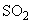 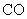 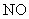 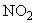 Значительное  количество топлива сжигается автомобильным, железнодорожным, морским, речным и авиационным транспортом. Основными вредными примесями, содержащимися в выхлопных газах двигателей внутреннего сгорания, являются: оксид углерода, оксиды азота, углеводороды (в том числе канцерогенные), альдегиды и другие вещества. При работе двигателей, использующих бензин, выбрасываются также свинец, хлор, бром, иногда фосфор, при работе дизельных двигателей - значительное количество сажи.Структура народного хозяйства района характеризуется преобладанием сельскохозяйственного производства над промышленным. Наибольший объем выбросов в атмосферу отмечался за счет эксплуатации котельных, работающих в основном на твердом топливе.Валовые выбросы предприятий Манского района за 2007-2008 гг., тоннТаблица 15.1.* - Категория опасности присваивается предприятию после разработки проекта нормативов предельно-допустимых выбросов в атмосферу (ПДВ) и остается постоянной на срок действия проекта. Зависит от критерия опасности вещества, объема выбросов вещества и др. параметров.Источник: СТП Красноярской агломерацииКоличество автотранспортных средств в Манском районе, зарегистрированных  по состоянию на 01.01.2009 г.Таблица  15.2Источник: СТП Красноярской агломерацииСтруктура выбросов загрязняющих веществ в атмосферу от автотранспорта в Манском районе Красноярской агломерации в 2007-2008 годахТаблица 15.3.Источник: СТП Красноярской агломерации	Следует отметить, что количество выбросов в 2008 году значительно снизилось, но интенсивность автомобильного движения по автомобильным дорогам высока.Характеристика автомобильных дорог и интенсивность движения по нимТаблица 15.4.Источник: СТП Красноярской агломерацииКоличество выбросов загрязняющих веществ (ЗВ) в атмосферу по МанскомуРайону Красноярской агломерацииТаблица  15.5.Источник: СТП Красноярской агломерацииОсновной причиной высокого загрязнения воздушного бассейна выбросами автотранспорта является увеличение количества индивидуального автотранспорта.Оценка деятельности Манского района показывает, что основными загрязнителями атмосферы является автотранспорта в 2007 г. - 73,3% от всех выбросов, в 2008 г. -92%. Мероприятия по охране воздушного бассейнаВ целях снижения негативного воздействия на атмосферный воздух при проведении строительных работ проектными решениями предлагается преимущественное использование готовых конструкций и материалов: бетонная смесь, цементный раствор, монолитные ж/б перекрытия, гипсокартонные листы и пр.В целях улучшения качества атмосферного воздуха на территории проектирования необходимо провести следующий комплекс мероприятий:повысить эффективность работы очистных фильтров, пылеуловителей, циклонов, пылеосадительных камер предприятиями-загрязнителями и обеспечить ими все предприятия-загрязнители;соблюдение санитарно-защитного барьера до жилой застройки в соответствии с требованиями СанПиН 2.2.1/2.1.1.1200-03;озеленение санитарных разрывов автодорог;перевод автотранспортных средств на экологически безопасные виды топлива (газ);организовать контроль и сертификацию автомобильной техники, отвечающей экологическим стандартам «Евро 2» и «Евро 3»;регулярное проведение лабораторных анализов почв, воды и атмосферного воздуха в зоне действия источников загрязнения;организовать разработку проектов ПДВ на существующие промышленные и коммунально-складские объекты;устройство асфальтобетонного покрытия проезжей части улиц;необходимо так же разработать и внедрить систему контроля за выбросами и загрязнениями атмосферного воздуха вдоль дорог и в жилых массивах территории проектирования.предусмотреть единый подход к разработке экологических программ для всех служб, участвующих в мониторинге окружающей среды.	Схемой территориального планирования по Красноярского края предлагаются следующие мероприятия в области охраны окружающей среды осуществляются в следующих направлениях:снижение негативного влияния существующих промышленных и иных источников загрязнения на здоровье населения и состояние природных экосистем;установление территориальных ограничений для размещения объектов капитального строительства высоких классов санитарной вредности;установление границ планируемых к размещению особо охраняемых природных территорий регионального значения, выполняющих функцию защиты уникальных природных ландшафтов, ареалов обитания редких животных и растений, а также компенсационную функцию в условиях интенсивного развития лесозаготовок, промышленного комплекса;проведение мероприятий по восстановлению и санации нарушенных и загрязненных участков земель;строительство объектов размещения отходов регионального и межмуниципального значения.15.2. Анализ состояния водных ресурсовИсточником информации об объемах сбросов сточных вод в поверхностные водные объекты послужил ≪Информационный бюллетень о состоянии водных объектов, водохозяйственных систем и сооружений в зоне деятельности Енисейского бассейнового водного управления≫ за 2007-2008 гг. Бюллетень подготовлен Енисейским бассейновым водным управлением Федерального агентства водных ресурсов, входящего в состав Министерства природных ресурсов и экологии РФ.Объемы сбросов сточных вод с дифференциацией их по степени очистки по Манскому административному району  Красноярской агломерации приведены в следующей таблице.Сброс воды в поверхностные водные объекты за 2007-2008 годы, млн. м3Таблица 15.6.Источник: СТП Красноярской агломерацииВ 2008 году сброшено в поверхностные воды на 0,06 млн. м3 меньше или на 11,5%, чем в 2007 году, все сброшенные сточные  воды без очистки.Мероприятия по охране водных ресурсовОстрейшей проблемой Манского района является проблема охраны и восстановления водных объектов, степень загрязнения которых в настоящее время приводит к социальной напряженности и поэтому требует безотлагательного решения.Основными мероприятиями являются следующие:Прекращение: сбросов в водные объекты неочищенные сточные воды из системы канализации населённых пунктов Манского района путём строительства и реконструкции канализационных очистных сооружений и реконструкции и развития систем канализации. На первую очередь намечается строительство очистных сооружений Шалинское, Первоманск, Н.Есауловка, Камарчага, Сергеевка, Тингино, Тертеж.В дальнейшем для комплексного решения проблемы недопущение загрязнения водоёмов сточными водами необходимо разработать целевую программу развития системы канализации по образцу «Чистая вода», где должны найти решения следующих вопросов:- строительство очистных сооружений биологической очистки сточных вод в населённых пунктах, где они отсутствуют;- реконструкция и модернизация канализационных сетей во всех населённых пунктах;- строительство канализации во всех населённых пунктах, где она отсутствует.Прекращение сброса в водные объекты неочищенных производственных сточных вод промышленных предприятий, расположенных на территории района путём реконструкции и технического перевооружения существующих очистных сооружений и строительства новых. 15.3. Отходы производства и потребленияЗагрязнение территорий отходами производства и потребления оказывает значительное негативное воздействие на состояние окружающей среды и здоровье населения. Отходы отравляют подземные запасы питьевой воды и негативно влияют на ее поверхностные источники. С низкой эффективностью решаются проблемы утилизации твердых бытовых отходов. Объёмы образования отходов, в том числе по классам опасностиТаблица 15.7.Источник: СТП Красноярского краяОдной из самых серьезных проблем Манского района по-прежнему остается размещение, переработка и утилизация отходов потребления и производства.Значительная часть санкционированных объектов размещения твердых бытовых отходов эксплуатируются с нарушениями и не отвечают санитарным правилам и нормам, что ведет к деградации почвы, вторичному загрязнению подземных и поверхностных вод, атмосферного воздуха. Кроме того, имеются мелкие свалки, не имеющие согласования с госсанэпидслужбой и участки которых не отведены для этих целей, которые периодически ликвидируются, но вновь возникают в связи с отсутствием системы сбора и удаления отходов с территории частного сектора.  Главными причинами таких изменений явились увеличение загрязнения природной среды, усиливающееся негативное влияние отходов на здоровье населения, а также перестройка государственной экологической политики и природоохранного законодательства. По данным Красноярскстата, по состоянию  на 2007 год общая площадь нарушенных земель в Манском районе составила 86 га.Администрацией совместно с ЖКХ было принято решение об отведении участков под свалки. Эти свалки организованы для обслуживания 2-х – 3-х населённых пунктов на одну свалку и расположены они в 300-500м от жилой застройки. Таких организованных свалок – 8 объектов и они обслуживают 21 населённый пункт. Остальные населённые пункты пользуются несанкционированными свалками. Кладбище,  скотомогильники по состоянию на 01.01.2011 годаТаблица 15.8. Источник: исходные данные администрацииМероприятия по снижению загрязнения почвенного покроваВ качестве мероприятий по охране почвенного покрова предлагается: усилить производственный и государственный экологический контроль за потенциально экологически опасными объектами;обеспечить ведение баз данных о состоянии окружающей среды на основе геоинформационной системы;внедрение системы управления и организации сбора, вывоза ТБО с территорий частного жилого фонда, гаражных кооперативов и садоводческих обществ;организация утилизации пришедших в негодность и запрещенных к применению ядохимикатов;обезвреживание навоза в специально оборудованных навозохранилищах;очистка от твердых отходов путем организации раздельного сбора сухого мусора в домах и на улицах;вывоз мусора от жилых домов и учреждений на специализированный полигон;ликвидация несанкционированных свалок и вывоз мусора от жилых домов и учреждений на специализированный полигон;организация площадок для сбора ТБО в крупных населенных пунктах;отвод участков под жилую застройку и строительство дошкольных и школьных учреждений в зонах с зафиксированным или потенциальным загрязнением почвенного покрова осуществлять только при заключении об экологической безопасности почв или при наличии программы по ее рекультивации;исключить выращивание продуктов питания вдоль автомагистралей;организация поверхностного стока.Таким образом, при условии соблюдения всех принятых и рекомендованных технологических, инженерных и природоохранных решений, образующиеся в процессе строительства и эксплуатации отходы не приведут к загрязнению компонентов ОС прилегающих территорий.Предлагается разработать документы по генеральной схеме очистки Манского района, оптимизации процессов сбора, хранения, транспортировки мусора, внедрения новых технологических методов сортировки мусора, создание нормативно-законодательной базы, обязывающей юридические лица (промышленные предприятия, торговые центры, магазины, оптовые рынки, банки) осуществлять вывоз отходов на центры сбора и первичной обработки.  До . планируется выполнить следующие природоохранные мероприятия (из Программы социально-экономического развития Манского района до 2017 года):   - Разработка проектов нормативов образования отходов и лимитов на их размещение для каждого бюджетного учреждения района;Получение лимитов на размещение отходов;- Строительство очистных сооружений и канализационного коллектора в с. Шалинское;-  Строительство модульной котельной в п. Камарчага  и в с. Нижняя Есауловка;               -  Модернизация канализационного коллектора п. Первоманск;               -  Реконструкция котельной в п. Первоманск с разработкой ПСД;-  Провести комплекс защитных сооружений на р. Мана в с. Нарва Манского района. Предусмотрено строительство биотермических ям "Беккари" в д.Выезжий Лог,  с. Нижняя Есауловка,  п. Камарчага.Предусмотрено строительство кладбища в районе д.Тингино.Схемой территориального планирования Красноярского края по снижению негативного влияния промышленных и иных источников загрязнения на здоровье населения и состояние природных экосистем предусмотрено:строительство в Манском районе полигона для размещения твердых бытовых отходов на 1 очередь (2009-2018 гг.);организационно-технические мероприятия по предупреждению и ликвидации экологического ущерба последствий разлива нефтепродуктов на объектах добычи, транспортировки и переработки нефти.	Схемой территориального планирования Красноярской агломерации предлагается  вблизи существующих правобережных канализационных сооружений г. Красноярска создание завода в закрытом помещении по переработке ТБО на новых технологиях (Гидросепарационная станция – использование очищенных стоков с очистных сооружений) На территории завода необходимо создать мусоросортировочную станцию, которая взаимосвязана с предлагаемой рассредоточенной по территории системой сортировки бытовых отходов, а так же цех брикетирования. Этот завод будет обслуживать застройку г.Красноярска и населённые пункты Берёзовского и Манского района.15.4. Особо охраняемые природные территорииПамятники природы – это редкие, исчезающие, подвергающиеся разрушению и в то же время ценные в научном, эстетическом, а иногда в историческом и культурном отношении объекты природы.Охрана памятников природы – это объективная охрана природы. Памятниками природы можно в известном смысле этого слова считать отдельные виды вымирающих животных, редкие растения. В зависимости от уникальности, научной или эстетической ценности государственные памятники природы могут быть отнесены к памятникам природы федерального или местного (краевого, областного, районного) значения. Согласно «Типовому Положению о государственных памятниках природы», утвержденном Госпланом СССР и Государственным комитетом по науке и технике 27.04.1981 г., памятниками природы объявляются уникальные или типичные, ценные в научном, культурно-познавательном и оздоровительном отношении природные объекты, представляющие собой небольшие урочища (рощи, озера, участки долин и побережий, достопримечательные горы) и отдельные объекты редкие геологические обнажения, эталонные участки месторождений полезных ископаемых, водопады, пещеры, минеральные источники, живописные скалы, метеоритные кратеры, отдельные редкие  или исторически ценные деревья и т.п.), а также природные объекты искусственного происхождения (старинные аллеи и парки, участки заброшенных каналов, карьеры, пруды и т.п.). Основной задачей объявления тех или иных объектов памятниками природы является сохранение их в естественном состоянии для научных, культурно-просветительных и эстетических целей. При этом организации, на землях которых находятся памятники природы, принимают на себя обязательства по обеспечению установленного для памятника природы режима охраны. Однако объявление объектов памятниками природы не влечет за собой изъятия занимаемого ими земельного участка или водного пространства у землепользователей и водопользователей.Из особо охраняемых природных территорий на территории Манского района выделены 3 объекта, в том числе  1 комплексный заказник и 2 геологических памятника природы. Кроме того, на территории района имеется 2 планируемых к организации  новые ООПТ - комплексный заказник «Хайдакский» площадью 18,3 тыс. га, геологический памятник природы «Баджейские пещеры», площадью 0,065 тыс. га.Таблица 15.9.Перечень особо охраняемых природных территорий краевого значения по Манскому районуИсточник: исходные данные администрацииПеречень особо охраняемых природных территорий краевого значения по Манскому району (планируемых к организации) Таблица 15.10.Источник: исходные данные администрацииВсе существующие природные территории выделены на основании Федеральных законов «Об охране окружающей среды» и «Об особо охраняемых природных территориях» по представлению регионального комитета охраны окружающей среды и природных ресурсов и по согласованию с органами местного самоуправления.Для поддержания восстановительного потенциала особо ценных и уникальных природных комплексов Манского района в условиях интенсивного хозяйственного освоения территории для обеспечения устойчивого развития предлагается решение следующих задач:создание условий для сохранения биологического разнообразия края, редких животных и растений, уникальных ландшафтов за счет развития и оптимизации сети заказников;создание условий для сохранения и воспроизводства наиболее ценных в хозяйственном или научном отношении популяций видов растений или животных;создание условий для более эффективной деятельности существующих заказников;повышение эффективности сохранения уникальных природных, природно-антропогенных, культурных объектов, путем оптимизации сети памятников природы.16. Перечень основных факторов риска возникновения чрезвычайных ситуаций природного и техногенного характераА.Природная чрезвычайная ситуация: Обстановка на определенной территории или акватории, сложившаяся в результате возникновения источника природной чрезвычайной ситуации, который  может повлечь или повлек за собой человеческие жертвы, ущерб здоровью и (или) окружающей природной среде, значительные материальные потери и нарушение условий жизнедеятельности людей.Источник природной чрезвычайной ситуации: Опасное природное явление или процесс, в результате которого на определенной территории или акватории произошла или может возникнуть чрезвычайная ситуация.Поражающий фактор источника природной чрезвычайной ситуации: Составляющая опасного природного явления или процесса, вызванная источником природной чрезвычайной ситуации и характеризуемая физическими, химическими, биологическими действиями или проявлениями, которые определяются или выражаются соответствующими параметрами.Виды природных ЧСОпасное геологические явление: Событие геологического происхождения или результат деятельности геологических процессов, возникающих в земной коре под действием различных природных или геодинамических факторов или их сочетаний, оказывающих или могущих оказать поражающие воздействия на людей, сельскохозяйственных животных и растения, объекты экономики и окружающую природную среду.В целом пораженность Красноярского края каждым конкретным процессом оценивается как слабая или очень слабая, за исключением заболачивания, которое имеет среднюю интенсивность проявления. В свою очередь отдельные части ее территории характеризуются достаточной интенсивностью проявления процессов такими как оползни, обвалы, лавины, овражная и речная эрозия, абразия.На территории района имеют место следующие типы экзогенных геологических процессов: просадочные породы, карст, разломы и т.п.В развитии экзогенных геологических процессов ведущая роль принадлежит климатическим факторам. К быстроизменяющимся факторам, определяющим активность экзогенных геологических процессов, относятся атмосферные осадки (количество, интенсивность и режим их выпадения), температурный режим – для оползней.Опасное гидрологическое явление: Событие гидрологического происхождения или результат гидрологических процессов, возникающих под действием различных природных или гидродинамических факторов или их сочетаний, оказывающих поражающее воздействие на людей, сельскохозяйственных животных и растения, объекты экономики и окружающую природную среду.Затопления паводковыми водами. При катастрофических паводках  возможно затопление населённого пункта, нанесение материального ущерба населению и хозяйству, а также вреда жизни и здоровью людей. Согласно существующим нормативам территории населенных пунктов должны быть защищены от паводков повторяемостью 1 раз в 100 лет, территории зеленых насаждений общего пользования – 1 раз в 10 лет. 
Существующая застройка может быть защищена от затопления дамбами обвалования. При освоении под застройку свободных затопляемых территорий рекомендуется повышение планировочных отметок путем сплошной подсыпки или гидронамыва. Нормативы по защите территорий от затопления и подтопления (в метрах превышения бровки подсыпанной территории относительно уровня расчетного горизонта высоких вод) следует принимать не менее 0,5 м выше расчетного горизонта высоких вод с учётом высоты волны при ветровом нагоне. За расчетный горизонт высоких вод следует принимать отметку наивысшего уровня воды повторяемостью: один раз в 100 лет – для селитебных территорий; один раз в 10 лет – для озелененных территорий и территорий размещения плоскостных спортивных сооружений.Затоплению паводками 1 % обеспеченности в той или иной степени могут быть подвергнуты локальные участки в населённых пунктах: Б. Унгут, Жержул, М.Унгут, Первоманск, Кускун, Шалинское,  Нарва, Жайма.       Опасное метеорологическое явление: Природные процессы и явления, возникающие в атмосфере под действием различных природных факторов или их сочетаний, оказывающие или могущие оказать поражающее воздействие на людей, сельскохозяйственных животных и растения, объекты экономики и окружающую природную среду.Экстремальные климатические явления.  Сильный ветер (в т.ч. смерчи, шквалы), сильные продолжительные дожди и снегопады, сильный гололед, сильные мороз или засуха возможны  на территории района. Перечисленные климатические явления приводят к нарушению жизнеобеспечения населения, авариям на коммунальных и энергетических сетях, нарушению работы автомобильного транспорта.Неустойчивые погодные условия в зимний период последних лет обуславливают возможность возникновения чрезвычайных ситуаций, связанных со снежными заносами и сильными морозами (заторы автотранспорта на дорогах, обрушение крыш и слабо укрепленных конструкций), налипание мокрого снега на проводах и деревьях, гололедно-изморозевыми явлениями.Опасные природные процессы, наблюдаемые на территории Манского района Красноярской агломерацииТаблица 15.11.Источник: СТП Краснояркой агломерацииПричины риска возникновения чрезвычайных ситуаций природного характера:На перспективу сохраняется вероятность возникновения ЧС, не выше локального характера, обусловленных неблагоприятными метеорологическими явлениями, связанных с повреждением связи и электропередач в населенных пунктах, нарушениями функционирования объектов жизнеобеспечения (источник ЧС – комплекс неблагоприятных гидрометеорологических условий, ливневый дождь с грозами, сильные порывы ветра).Сохраняется также вероятность возникновения ЧС локального характера, связанных с затоплением дождевыми потоками строительных котлованов, нарушением работы дренажно-коллекторных сетей  в населенных пунктах.Природный пожар: Неконтролируемый процесс горения, стихийно возникающий и распространяющийся в природной среде.ПожарПричина пожара – это явление или обстоятельство, непосредственно обуславливающее возникновение пожара.Во всех административных зданиях должен быть разработан план эвакуации при пожаре – документ, в котором указаны эвакуационные пути и выходы, установлены правила поведения людей, а также порядок и последовательность действий обслуживающего персонала на объекте при возникновении пожара.Для обеспечения правил пожарной безопасности необходимо соблюдать комплекс положений, устанавливающих порядок соблюдения требований и норм пожарной безопасности при строительстве и эксплуатации объекта.   В качестве пожарной профилактики необходимо соблюдать комплекс организационных и технических мероприятий, направленных на обеспечение безопасности людей, на предотвращение пожара, ограничение его распространения, а также создание условий для успешного тушения пожара.Лесные пожары.Основной ущерб лесному фонду наносят систематически повторяющиеся лесные пожары. Пожары не только уничтожают древесину, снижают ее качество, растягивают период лесовосстановления, но и оказывают отрицательное воздействие на всю биологическую среду, затрудняют хозяйственную деятельность, как в период пожаров, так и в последующее время. Поэтому охрана лесов от пожаров является одной из первостепенных задач органов лесного хозяйства в сохранении и приумножении лесных богатств и предупреждении чрезвычайных ситуаций. Наибольшая вероятность возникновения лесных пожаров существует на территории лесхозов, где встречаются массивы хвойных деревьев, а также в местах традиционного отдыха граждан, сбора грибов и ягод. Основными причинами возникновения пожаров являются: несоблюдение правил пожарной безопасности населением при нахождении в лесу.  В качестве противопожарных разрывов используются дороги, широкие квартальные просеки, трассы ВЛЭП. В последнем случае, под линией электропередач, требуется регулярно вырубать древесную поросль, особенно хвойных пород.  В случае возникновения лесных пожаров возникает уязвимость почти всех  населенных пунктов района.Б.Техногенная чрезвычайная ситуация: Состояние, при котором в результате возникновения источника техногенной чрезвычайной ситуации на объекте, определенной территории или акватории нарушаются нормальные условия жизни и деятельности людей, возникает угроза их жизни и здоровью, наносится ущерб имуществу населения, народному хозяйству и окружающей природной среде.Различают техногенные чрезвычайные ситуации по месту их возникновения и по характеру основных поражающих факторов источника чрезвычайной ситуацииИсточник техногенной чрезвычайной ситуации: Опасное техногенное происшествие, в результате которого на объекте, определенной территории или акватории произошла техногенная чрезвычайная ситуация.Зона заражения: Территория или акватория, в пределах которой распространены или куда привнесены опасные химические и биологические вещества в количествах, создающих опасность для людей, сельскохозяйственных животных и растений в течение определенного времени.Виды техногенных ЧС Пожаровзрывоопасные объекты.  Пожаровзрывоопасный объект - это объект, на котором производят, используют, перерабатывают, хранят или транспортируют легковоспламеняющиеся и пожаровзрывоопасные вещества, создающие реальную угрозу возникновения техногенной чрезвычайной ситуации.На данной территории имеются  пожаровзрывоопасные объекты. К данной категории относятся: -АЗС.Транспорт. Чрезвычайные ситуации возможны на всех видах транспорта. Аварии с химически опасными веществами на автомобильном  транспорте могут вызвать распространение заражённого воздуха на расстояние до  и более от места разлива, что определяет возможность уязвимости близлежащих населённых пунктов, а также могут вызвать загрязнение почв и водных объектов. Кроме того, источником рисков природного и техногенного характера могут быть пожары на объектах экономики, аварии на водопроводных, канализационных, электрических сетях, ухудшение эпидемиологической обстановки. Причины риска возникновения чрезвычайных ситуаций техногенного характера:Пожаровзрывоопасные объекты:Несоблюдение техники безопасности;Непрофессионализм обслуживающего персонала, неумение принимать оптимальные решения в сложной обстановке и в условиях дефицита времени;Несанкционированное проведение земляных и других видов работ в охранных зонах газопровода;Применение искрообразующих инструментов на взрывоопасных объектах.Транспорт:Износ основных фондов: автобусов, грузового транспорта;Несоблюдение техники безопасности при перевозке горючих и взрывоопасных веществ;Сосредоточение и транспортировка большого количества взрывоопасных и  токсичных продуктов;Дефекты труб, дефект оборудования, нарушение правил технической эксплуатации.Основные причины дорожно-транспортных происшествий из-за неудовлетворительного состояния дорожных условий:низкое сцепление покрытия проезжей части, особенно в зимнее время, отсутствие ограждений на опасных участках с большими уклонами перед мостами;неровное покрытие, трещины, ямы;	Необходим контроль за техническим состоянием мостовых переходов и проведение сопутствующих инженерных мероприятий: реконструкция, водоотвод, укрепление откосов, предотвращение размывов. Мероприятия по предотвращению чрезвычайныхситуаций природного и техногенного характераОсновной задачей гражданской обороны муниципального образования  является предупреждение или снижение возможных потерь и разрушений в результате аварий, катастроф, стихийных бедствий, обеспечение жизнедеятельности населенного пункта и создание оптимальных условий для восстановления нарушения производства.Немаловажным является обеспечение жителей своевременной информацией о чрезвычайных ситуациях с использованием современных технических средств массовой информации, устанавливаемых в местах массового пребывания людей, а также определения порядка размещения этих средств и распространения соответствующей информации.             На объектах повышенной опасности (котельных) необходимо установка автоматического контроля за концентрацией опасных веществ и систем автоматической сигнализации о повышении допустимых норм. Автоматические системы регулирования, блокировок, аварийной остановки котельного оборудования работают в соответствии с установленными параметрами при аварийном превышении которых происходит автоматическая аварийная остановка котлов.              Предотвращение образования взрыво- и пожароопасной среды на объектах теплоснабжения обеспечивается:– применением герметичного производственного оборудования;– соблюдением норм технологического режима;– контролем состава воздушной среды и применением аварийной вентиляции. – установлением  в помещениях котельных сигнализаторы взрывоопасных концентраций, срабатывание которых, происходит при достижении 20% величины нижнего предела воспламеняемости с автоматическим включением звукового сигнала в операторной.С целью предотвращения чрезвычайных ситуаций на канализационных сооружениях необходимо проведение следующих мероприятий: планово-предупредительные ремонты оборудования и сетей; замена и модернизация морально устаревшего технологического оборудования; установление дополнительной запорной арматуры. Надежность водоснабжения населенного пункта обеспечивается при проведении следующих мероприятий: защита водоисточников и резервуаров чистой воды от радиационного, химического и бактериологического заражения; усиление охраны водоисточных сооружений, котельных города и других жизнеобеспечивающих объектов; наличие резервного электроснабжения; замена устаревшего оборудования на новое, применение новых технологий производства; обучение и повышение квалификации работников предприятий; 
создание аварийного запаса материалов.  Мероприятия по предотвращению чрезвычайных ситуаций природного характера. Из природных стихийных бедствий наиболее вероятными являются лесные пожары, снежные заносы, сильные морозы, град, затопление паводковыми водами. Быстрое распространение пожара при сильном ветре и сильное задымление создают угрозу экологической безопасности населения. Поэтому в целях предупреждения крупных лесных пожаров необходимо осуществлять постоянный мониторинг состояния лесов в пожароопасный период и принимать своевременные меры по ликвидации очагов. Для предотвращения распространения лесных пожаров вдоль примыкания жилой застройки к проектируемой лесопарковой и лесной зоне планируется создание минерализованных дорожек шириной 3 - 5 метров, уборка сухостоя и валежника. В основе работы по предупреждению лесных пожаров лежит регулярный анализ их причин и определение, на его основе, конкретных мер по усилению противопожарной охраны, таких как: усиление противопожарных мероприятий в местах массового сосредоточения людей; контроль за соблюдением правил пожарной безопасности; устройство пожарных резервуаров, минерализованных полос; разработка оперативного плана тушения лесных пожаров; разъяснительная и воспитательная работа. Лесные пожары могут быть как природного характера (молния, гроза), так и антропогенного характера (окурки, непогашенные костры и так далее). Защита от затопления паводками 1% обеспеченности Для защиты населенных пунктов от затопления паводками 1% обеспеченности необходимо проведение комплекса мероприятий по инженерной защите. В состав этих мероприятий входит: строительство дамбы обвалования с креплением напорного откоса и строительством придамбового дренажа, понижение уровня грунтовых вод, вертикальная планировка и организация поверхностного стока на всей защищаемой территории. Отвод поверхностных и подземных вод, как правило, принудительный.На период пока не будет осуществлено строительство дамбы обвалования, защита населения, проживающего на затапливаемых территориях, осуществляется заблаговременным предупреждением и эвакуацией населения в случае возникновения опасности затопления паводками.В случае освоения затапливаемых паводками территорий нового строительства должно осуществляться только после проведения предварительной инженерной подготовки затапливаемых участков, т. е. только после проведения подсыпки до незатапливаемых отметок, укрепления отсыпанной территории и организации поверхностного стока. Сплошную подсыпку необходимо осуществлять на новых территориях, подлежащих застройке жилыми, общественными, промышленными зданиями и сооружениями, т. е. освоению под градостроительную функцию.Защита от подтопления грунтовыми водамиДля градостроительного освоения заболоченных территорий необходимо проведение предварительной инженерной подготовки. Освоению таких территорий должно предшествовать предварительное осушение болот, пригрузка минеральным грунтом, частичное или полное выторфовывание на всей осваиваемой заболоченной территории и засыпка до отметок, позволяющих решить поверхностный водоотвод. Освоению заболоченных территорий с высоким уровнем стояния грунтовых вод должно предшествовать проведение инженерно-геологических и гидрогеологических изысканий.При освоении заболоченных и заторфованных территорий одновременно с понижением уровня грунтовых вод, организацией поверхностного стока, регулированием русел водотоков проектом предусматривается подсыпка заторфованных и заболоченных пониженных участков минеральным грунтом с предварительным осушением территории.Администрацией запланирована подсыпка берегозащитной дамбы в районе с. Нарва на р. Мана.Выполнение мероприятий по защите населения от опасностей, поражающих факторов современных средств поражения и опасностей ЧС природного и техногенного характера, а также вторичных поражающих факторов, которые могут возникнуть при разрушении потенциально опасных объектов достигается:своевременным оповещением населения об угрозе нападения противника, радиоактивном, химическом, бактериологическом заражении и катастрофическом затоплении, предупреждением населения о принятии необходимых мер защиты;созданием фонда защитных сооружений ГО – предоставлением населению убежищ и противорадиационных укрытий для обеспечения защиты;проведением радиационной, химической и бактериологической разведки, дозиметрического и химического контроля;защитой продовольствия, пищевого сырья, водоисточников и систем водоснабжения от заражения радиоактивными, отравляющими веществами и бактериальными средствами, проведением других мероприятий, предупреждающих употребление населением зараженного продовольствия и воды;обучением населения способам защиты от оружия массового поражения и других средств нападения;проведением противоэпидемических, санитарно-гигиенических и пожарно-профилактических мероприятий, уменьшающих опасность возникновения и распространения инфекционных заболеваний и пожаров;проведением аварийно-спасательных и других неотложных работ; санитарной обработкой людей и обеззараживанием одежды, средств индивидуальной защиты, техники, транспорта, территории и сооружений.В области гражданской защиты и пожарной безопасности предусмотрено создание отделов  по вопросам  ГО и ЧС в с.Н.Есауловка, Тертеж, Сергеевка.  Организация деятельности в области защиты населения и территории Манского района от чрезвычайных ситуаций исполнительных органов местного самоуправления:а) осуществляют подготовку и содержание в готовности необходимых сил и средств для  защиты населения и территорий от чрезвычайных ситуаций, обучение населения способам защиты и действиям в этих ситуациях;б) принимают решения о проведении эвакуационных мероприятий в чрезвычайных ситуациях и организуют их проведение;в) осуществляют, в установленном порядке, сбор и обмен информацией по защите населения и территорий от чрезвычайных ситуаций, обеспечивают своевременное оповещение и информирование населения об угрозе возникновения или о возникновении чрезвычайных ситуаций;г) осуществляют финансирование мероприятий в области защиты населения и территорий от чрезвычайных ситуаций;д) создают резервы финансовых и материальных ресурсов для ликвидации чрезвычайных ситуаций;е) организуют и проводят аварийно-спасательные и другие неотложные работы, а также поддерживают общественный порядок при их проведении; при недостаточности собственных сил и средств обращаются за помощью в Администрацию Красноярского края;ж) содействуют устойчивому функционированию организаций в чрезвычайных ситуациях;з) создают при органах местного самоуправления постоянно действующие органы управления, специально уполномоченные на решение задач по защите населения и территорий от чрезвычайных ситуаций;и) организуют обучение населения способам защиты и действиям в чрезвычайных ситуациях и создают необходимую учебно-материальную базу;к) осуществляют финансирование мероприятий по подготовке населения действиям в чрезвычайных ситуациях;л) осуществляют контроль за обучением населения на своей территории предприятиями, учреждениями и организациями независимо от форм собственности.При исполнительных органах местного самоуправления создаются оперативные органы управления по вопросам гражданской обороны и чрезвычайным ситуациям на подведомственной территории:- комиссии по чрезвычайным ситуациям,- эвакуационные комиссии;- постоянно действующие органы управления, специально уполномоченные на решение задач по защите населения и территорий от чрезвычайных ситуаций;- органы повседневного управления, силы и средства для предупреждения и ликвидации чрезвычайных ситуаций.Постоянно действующие органы управления, специально уполномоченные на решение задач по защите населения и территорий от чрезвычайных ситуаций.Штаб по делам ГО и ЧС  района является штатным органом управления Администрации края и исполнительных органов местного самоуправления, обеспечивающими реализацию мероприятий по гражданской обороне, предупреждению и ликвидации чрезвычайных ситуаций, деятельности подсистем и звеньев КП РСЧС на подведомственных территориях.Штабы по делам ГО и ЧС в своей деятельности руководствуются Конституцией Российской Федерации и иными законодательными актами Российской Федерации, указами и распоряжениями Президента Российской Федерации, постановлениями и распоряжениями Правительства Российской Федерации, нормативными актами МЧС России, Законодательного Собрания, Администрации края и органов местного самоуправления, принятыми в пределах их компетенции, приказами и другими распорядительными документами регионального центра по делам гражданской обороны, чрезвычайным ситуациям и ликвидации последствий стихийных бедствий.Штабы по делам ГО и ЧС, укомплектованные военнослужащими, являются воинскими учреждениями. Они в своей работе, кроме вышеуказанных документов, руководствуются нормативными документами Министерства обороны Российской Федерации, вводимыми в действие приказами МЧС России.Основными задачами штабов ГОиЧС являются:- планирование и контроль выполнения мероприятий по защите населения и национального достояния от опасностей, возникающих при военных действиях, авариях, катастрофах, стихийных бедствиях, эпидемиях, эпизоотиях и эпифитотиях;- участие в разработке и осуществлении мероприятий, направленных на предупреждение ЧС и повышение устойчивости функционирования предприятий, учреждений и организаций в чрезвычайных ситуациях мирного и военного времени;- руководство проведением аварийно-спасательных и других неотложных работ;- планирование мероприятий по первоочередному жизнеобеспечению пострадавшего населения;- организация подготовки населения, должностных лиц и формирований КП РСЧС к действиям в чрезвычайных ситуациях мирного и военного времени;- организация боевой и мобилизационной подготовки штабов ГОиЧС и формируемых ими частей и подразделений гражданской обороны.Штабам ГОиЧС предоставляется право:- отдавать в пределах своей компетенции распоряжения и указания по вопросам гражданской обороны, предупреждения и ликвидации чрезвычайных ситуаций;- участвовать в работе органов исполнительной власти по подготовке нормативных актов, регламентирующих деятельность гражданской обороны, КП РСЧС и ее звеньев по предупреждению и ликвидации чрезвычайных ситуаций;- запрашивать от соответствующих органов исполнительной власти области, местного самоуправления, предприятий, учреждений и организаций независимо от форм собственности и ведомственной принадлежности сведения, необходимые для планирования мероприятий по гражданской обороне, предупреждению и ликвидации чрезвычайных ситуаций;- организовывать и проводить учения и тренировки, осуществлять проверку состояния защиты и обеспечения жизнедеятельности людей, защиты окружающей природной среды, устойчивости функционирования предприятий, учреждений и организаций в населенных пунктах на подведомственной территории.Руководство деятельностью штабов ГОиЧС осуществляет Министерство по ЧС России через региональные центры по делам ГОиЧС и ЛПСБ, соответствующие начальники гражданской обороны, вышестоящие штабы ГОиЧС, а по вопросам предупреждения и ликвидации чрезвычайных ситуаций - соответствующие председатели комиссий по чрезвычайным ситуациям.Начальники штабов ГОиЧС по должности являются заместителями соответствующих начальников гражданской обороны, они несут персональную ответственность за выполнение возложенных на штабы ГОиЧС задач.Силы и средства для предупреждения и ликвидации чрезвычайных ситуацийВ состав сил и средств области, предназначенных для предупреждения и ликвидации чрезвычайных ситуаций, включаются силы аварийно-спасательных служб, служб ГО, силы экстренного реагирования, профессиональные и нештатные аварийно-спасательные, невоенизированные формирования различных ведомств (кроме Министерства обороны), городов, районов и объектов, а также общественные аварийно-спасательные формирования.Силы и средства должны находятся в постоянной готовности к действию в чрезвычайных ситуациях и проведению работ по их ликвидации.Исполнительные органы государственной власти, местного самоуправления и организации создают аварийно-спасательные службы, службы ГО, формирования, службы наблюдения и контроля для предупреждения и ликвидации чрезвычайных ситуаций, постоянные эвакуационные комиссии, рассматривают вопросы создания единых дежурно-диспетчерских служб на подведомственных территориях.Исполнительные органы государственной власти, местного самоуправления, организации разрабатывают и утверждают положения о данных службах, комиссиях (формированиях), определяют их структуру и состав.Все аварийно-спасательные службы, профессиональные и нештатные аварийно-спасательные формирования подлежат обязательной регистрации в штабе по делам ГО и ЧС области и аттестации соответствующими комиссиями.17. Предложения по изменению границ поселений.В настоящее время на территории Манского муниципального района находятся 11 сельских поселений.Схемой не предлагается изменение границ поселений, так как поселения сформированы грамотно, в каждом поселении есть полный набор обслуживания, охватывающий население всех  населенных пунктов.18. Технико-экономические показателиИспользованная литератураАнкетные данные из администрации муниципального района.Водный кодекс РФ (.).ГОСТ 17.5.3.01-78 «Охрана природы. Земли. Состав и размер зеленых зон городов» (Дата введения 1979-01-01).Градостроительный кодекс РФ (№191-ФЗ).Закон РФ «Об особо охраняемых природных территориях», . (ФЗ №33).Кусков А.С., Голубева В.Л., Одинцова Т.Н. «Рекреационная география»: Учебное издание. Учебно-методический комплекс.Липец Ю.Г., Пуляркин В.А., Шлихтер С.Б. География мирового хозяйства: Учеб. пособие для студентов. – М.: Гуманист. изд.. центр ВЛАДОС, 1999. – 400 с.: .Москва – Париж. Природа и градостроительство: ЦНИИП градостроительства, Москомархитектура, НИиПИ генерального плана Москвы, Университет Париж VIII др. Под ред. Н.С. Краснощековой, В.И. Иванова – М., 1997.Положение об округах санитарной и горно-санитарной охраны лечебно-оздоровительных местностей и курортов федерального значения (утв. Постановлением правительства РФ от 7 декабря . №1425.Правила установления и использования полос отвода федеральных автомобильных дорог (утв. Постановлением Правительства РФ от 14.04.2007 г. №233).Правила установления и использования придорожных полос федеральных автомобильных дорог общего пользования (утв. Постановлением Правительства РФ от 1.12.1998 г. №1420).Программа развития автомобильных дорог общего пользования на период 2000-2005 гг. и дальнейшую перспективу.СанПиН 2.1.4.1110-02.Симагин Ю.А. Территориальная организация населения и хозяйства: учебное пособие/ под.общ.ред. д-ра. Геогр. Наук, проф. В.Г. Глушковой. – 3-е изд., доп. – М.: КНОРУС, 2007. – 384 с.СНиП 2.07.01 – 89*. Градостроительство. Планировка и застройка городских и сельских поселений.Федеральный закон от 24.11.1996 №132-ФЗ «Об основах туристской деятельности в Российской Федерации» (принят ГД РФ 04.10.1996).Федеральный закон от 25.06.2002 №73-ФЗ «Об объектах культурного наследия (памятниках истории и культуры) народов Российской Федерации» (принят ГД РФ 24.05.2002).Федеральный закон РФ «Об охране окружающей среды» (.).Федеральный Закон «Технический регламент о требованиях пожарной безопасности» от 22.07.2008 № 123-ФЗ.ГОСТ Р 22.0.11-99 «Предупреждение природных чрезвычайных ситуаций.Термины и определения».ГОСТ Р 22.0.06-95 «Источники природных чрезвычайных ситуаций. Поражающие факторы».ГОСТ Р 22.0.07-95 «Источники техногенных чрезвычайных ситуаций. Классификация и номенклатура поражающих факторов и их параметров».ГОСТ Р 22.0.05-94 «Техногенные чрезвычайные  ситуации. Термины и определения».Схема районной планировки Манского района Красноярского края,  выполненный институтом «РОСГИПРОЗЕМ» Красноярская землеустроительная экспедиция, 1965.Схема территориального планирования Красноярского края, выполненная ФГУП РосНИПИУрбанистики,  2009.Схема территориального планирования Красноярской агломерации, выполненная ОАО «Гипрогор», 2009.Программа социально-экономического развития Манского района на период до 2017 года.Программа "Поддержка и развитие малого и среднего предпринимательства в Манском районе" на 2011 - 2013 годы.Муниципальная целевая программа «Энергосбережение на объектах муниципальной и бюджетной сферы Манского района на 2011-2013 г.г.».Долгосрочная целевая программа «Развитие жилищного строительства на территории Манского района» на 2011-2028 годы, утвержденная постановлением администрации Манского района № 60 от 03.02.2011 года.Генеральный план населенного пункта д. Кускун Манского района Красноярского края, выполненный ООО «Гипроавтотранс», 2008.Генеральный план Каменского сельсовета Манмеого района Красноярского края, выполненный ОАО «Красноярскагропроект», 2010.ВОЗводоохранная зонаГОСТгосударственный стандартГПгенеральный планГЛФгосударственный лесной фондГУПгосударственное унитарное предприятиеЗВзагрязняющие веществаЗСОзона санитарной охраныКРСкрупный рогатый скотЛОСлетучие органические соединениян.п.населенный пунктНПЦнаучно-производственный центрОВОСоценка воздействия на окружающую средуООПТособо охраняемые природные территорииООСохрана окружающей средыОСочистные сооруженияПВподземные водыПЗпояснительная запискаРФРоссийская Федерацияр. ц.районный центрСЗЗсанитарно-защитная зонаСанПиНсанитарные правила и нормыСНиПстроительные нормы и правилаТБОтвердые бытовые отходыТФтерриториальный фондФЗфедеральный законМТСмашинно-тракторная станцияКФХкрестьяско-фермерское хозяйствоИПиндивидуальный предпринимательГлавный архитектор проектаГригоров А.Е.Инженер-экономистПылаева Л.Б.ИнженерВдовина С.Б.№п/пНаименование чертежейМасштаб Кол-во листов1СХЕМА СУЩЕСТВУЮЩЕГО РАСПРЕДЕЛЕНИЯ ЗЕМЕЛЬ ПО КАТЕГОРИЯМ, ЛЕСОВ ПО ЦЕЛЕВОМУ НАЗНАЧЕНИЮ И КАТЕГОРИЯМ ЗАЩИТНОСТИ (СХЕМА ФУНКЦИОНАЛЬНОГО ЗОНИРОВАНИЯ) 1:100 00012СХЕМА СУЩЕСТВУЮЩЕЙ ИНЖЕНЕРННОЙ ИНФРАСТРУКТУРЫ1:100 00013СХЕМА СУЩЕСТВУЮЩЕЙ И ПЛАНИРУЕМОЙ  ИНЖЕНЕРННОЙ ИНФРАСТРУКТУРЫ1:100 00014СХЕМА СУЩЕСТВУЮЩЕЙ ТРАНСПОРТНОЙ, СОЦИАЛЬНОЙ, КУЛЬТУРНО-БЫТОВОЙ, ПРОИЗВОДСТВЕННОЙ ИНФРАСТРУКТУРЫ1:100 00015СХЕМА СУЩЕСТВУЮЩЕЙ И ПЛАНИРУЕМОЙ ТРАНСПОРТНОЙ, СОЦИАЛЬНОЙ, КУЛЬТУРНО-БЫТОВОЙ, ПРОИЗВОДСТВЕННОЙ ИНФРАСТРУКТУРЫ1:100 00016СХЕМА ГРАНИЦ ЗОН С ОСОБЫМИ УСЛОВИЯМИ ИСПОЛЬЗОВАНИЯ ТЕРРИТОРИИ, ТЕРРИТОРИЙ ОБЪЕКТОВ КУЛЬТУРНОГО НАСЛЕДИЯ И НЕГАТИВНОГО ВОЗДЕСТВИЯ ОБЪЕКТОВ КАПИТАЛЬНОГО СТРОИТЕЛЬСТВА МЕСТНОГО ЗНАЧЕНИЯ1:50 00017СХЕМА ГРАНИЦ ТЕРРИТОРИЙ ПОДВЕРЖЕННЫХ РИСКУ ВОЗНИКНОВЕНИЯ ЧРЕЗВЫЧАЙНЫХ СИТУАЦИЙ ПРИРОДНОГО И ТЕХНОГЕННОГО ХАРАКТЕРА1:100 00018СХЕМА ГРАНИЦ МУНИЦИПАЛЬНЫХ ОБРАЗОВАНИЙ1:100 00019ОСНОВНОЙ ЧЕРТЕЖ1:50 0001Кадастровый №ОбъектНазваниеКомпонентЕд измЗапасы и ресурсы на 01.01.10 г.Запасы и ресурсы на 01.01.10 г.Запасы и ресурсы на 01.01.10 г.Запасы и ресурсы на 01.01.10 г.НедропользовательЛицензияКадастровый №ОбъектНазваниеКомпонентЕд измA+B+C1С2Забалан-совыеРесурсыНедропользовательЛицензияГорючие ископаемыеГорючие ископаемыеГорючие ископаемыеГорючие ископаемыеГорючие ископаемыеГорючие ископаемыеГорючие ископаемыеУголь бурыйУголь бурыйУголь бурыйУголь бурыйУголь бурыйУголь бурыйУголь бурыйУголь бурыйУголь бурыйУголь бурыйУголь бурый2543ММКускунскоеУголь бурыйтыс. т10002545ПКускунское IIУголь бурыйтыс. т2546ПСергеевскоеУголь бурыйтыс. тТорфТорфТорфТорфТорфТорфТорфТорфТорфТорфТорф263МСТертежскоеТорфтыс. т29253264МСПинчинскоеТорфтыс. т2236753265МККоленчатоеТорфтыс. т3924772547ПИзогнутоеТорфтыс. т300Металлические ископаемыеМеталлические ископаемыеМеталлические ископаемыеМеталлические ископаемыеМеталлические ископаемыеМеталлические ископаемыеМеталлические ископаемыеМеталлические ископаемыеМеталлические ископаемыеМеталлические ископаемыеМеталлические ископаемыеЖелезоЖелезоЖелезоЖелезоЖелезоЖелезоЖелезоЖелезоЖелезоЖелезоЖелезо2548ПУчасток КорбикЖелезные рудытыс. тРтутьРтутьРтутьРтутьРтутьРтутьРтутьРтутьРтутьРтутьРтуть2552ПЛевоугрюмовскоеРтутьт2553ПНовоалексеевскоеРтутьт2554Пручья Звериного Ртутьт2555Пручья МоховогоРтутьт2556ПСытикское РтутьтЗолотоЗолотоЗолотоЗолотоЗолотоЗолотоЗолотоЗолотоЗолотоЗолотоЗолото2557Прек Кувая и Левой Жаймы Золото рудноекг2558Пручья Могилевского Золото рудноекг2559ПУчасток Горный  Золото рудноекг2560ПУчасток ГорняцкийЗолото рудноекг5460ПКувайскоеЗолото рудноекг2000735РСр. КувайЗолото россыпноекг8542604734РМр. Левая ЖаймаЗолото россыпноекг5613329ГОЛД ФИЛДКРР01620БР2565РМПравого притока р. Кувай Золото россыпноекг2562ПРр. Таежный БаджейЗолото россыпноекг32,22563ПРруч. ДжеилЗолото россыпноекг532564ПРруч. ДемидоваЗолото россыпноекг112566ПРПравого Притока руч. Выезжий ЛогЗолото россыпноекг2567ПРр. КолбаЗолото россыпноекг2568ПРр. Татарская ЖаймаЗолото россыпноекг2569ПРруч. Большая СлюдянкаЗолото россыпноекг2570ПРруч. Выезжий ЛогЗолото россыпноекг2571ПРруч. ОрешковЗолото россыпноекг202572ПРруч. Партизанский-2Золото россыпноекг2573ПРруч. ЧистогоЗолото россыпноекг5461ММр. Кувай, верховьеЗолото россыпноекг30ГОЛД ФИЛДКРР01620БРСереброСереброСереброСереброСереброСереброСереброСереброСереброСереброСеребро2561ПМв верховьях реки БиресукСеребротУранУранУранУранУранУранУранУранУранУранУран2574ПКазанчежскоеУрант2575ПКияйскоеУрант2576ППСорокинскаяУрант2577ПШалинскоеУрантСвинец, цинкСвинец, цинкСвинец, цинкСвинец, цинкСвинец, цинкСвинец, цинкСвинец, цинкСвинец, цинкСвинец, цинкСвинец, цинкСвинец, цинк455ПЛейбинскоеКадмийт1150455ПЛейбинскоеСвинецтыс. т118455ПЛейбинскоеЦинктыс. т1252549ПКолбинскоеСвинецтыс. т302549ПКолбинскоеЦинктыс. т4352550ПОрешненскоеСвинецтыс. т302550ПОрешненскоеЦинктыс. т6302551Пручьев Зимний и ЛетнийСвинецтыс. тНеметаллические ископаемыеНеметаллические ископаемыеНеметаллические ископаемыеНеметаллические ископаемыеНеметаллические ископаемыеНеметаллические ископаемыеНеметаллические ископаемыеНеметаллические ископаемыеНеметаллические ископаемыеНеметаллические ископаемыеНеметаллические ископаемыеОптические материалыОптические материалыОптические материалыОптические материалыОптические материалыОптические материалыОптические материалыОптические материалыОптические материалыОптические материалыОптические материалы2580ПМало-Жайминское Кварц оптическийкг2581ПМало-СлюдянскоеКварц оптическийкгХимическое сырьеХимическое сырьеХимическое сырьеХимическое сырьеХимическое сырьеХимическое сырьеХимическое сырьеХимическое сырьеХимическое сырьеХимическое сырьеХимическое сырье1198МСВыезжий ЛогДоломит флюсовыйтыс. т56824Минеральные удобренияМинеральные удобренияМинеральные удобренияМинеральные удобренияМинеральные удобренияМинеральные удобренияМинеральные удобренияМинеральные удобренияМинеральные удобренияМинеральные удобренияМинеральные удобрения2578Пмеждуречья Малая Жайма - Щелкунов Лог Фосфор (Р2О5)тыс. т15002579ПНаходкаФосфор (Р2О5)тыс. тКерамическое и огнеупорное сырьеКерамическое и огнеупорное сырьеКерамическое и огнеупорное сырьеКерамическое и огнеупорное сырьеКерамическое и огнеупорное сырьеКерамическое и огнеупорное сырьеКерамическое и огнеупорное сырьеКерамическое и огнеупорное сырьеКерамическое и огнеупорное сырьеКерамическое и огнеупорное сырьеКерамическое и огнеупорное сырье2616ПУчасток  ВосточныйГлины тугоплавкиетыс. т250002617ПУчасток ЗападныйГлины кирпичныетыс. м311702617ПУчасток ЗападныйГлины тугоплавкиетыс. т25000150002618ПУчасток СеверныйГлины тугоплавкиетыс. т33005287ППКускунскаяГлины тугоплавкиетыс. т2597ПБезымянноеДоломиты огнеупорныетыс. т348000Абразивные материалыАбразивные материалыАбразивные материалыАбразивные материалыАбразивные материалыАбразивные материалыАбразивные материалыАбразивные материалыАбразивные материалыАбразивные материалыАбразивные материалы2582ПМТаежный БаджейКамни точильныетыс. м3Драгоценные камни, поделочное сырьёДрагоценные камни, поделочное сырьёДрагоценные камни, поделочное сырьёДрагоценные камни, поделочное сырьёДрагоценные камни, поделочное сырьёДрагоценные камни, поделочное сырьёДрагоценные камни, поделочное сырьёДрагоценные камни, поделочное сырьёДрагоценные камни, поделочное сырьёДрагоценные камни, поделочное сырьёДрагоценные камни, поделочное сырьёКоллекционные материалыКоллекционные материалыКоллекционные материалыКоллекционные материалыКоллекционные материалыКоллекционные материалыКоллекционные материалыКоллекционные материалыКоллекционные материалыКоллекционные материалыКоллекционные материалы2583ПКрольское ТурмалинтСтроительные материалыСтроительные материалыСтроительные материалыСтроительные материалыСтроительные материалыСтроительные материалыСтроительные материалыСтроительные материалыСтроительные материалыСтроительные материалыСтроительные материалыКислые интрузивные породыКислые интрузивные породыКислые интрузивные породыКислые интрузивные породыКислые интрузивные породыКислые интрузивные породыКислые интрузивные породыКислые интрузивные породыКислые интрузивные породыКислые интрузивные породыКислые интрузивные породы5493МПКувайскоеГранитытыс. м320320Средние интрузивные породыСредние интрузивные породыСредние интрузивные породыСредние интрузивные породыСредние интрузивные породыСредние интрузивные породыСредние интрузивные породыСредние интрузивные породыСредние интрузивные породыСредние интрузивные породыСредние интрузивные породы2627МПКарьер №3Диоритытыс. м359,5Основные и ультраосновные породыОсновные и ультраосновные породыОсновные и ультраосновные породыОсновные и ультраосновные породыОсновные и ультраосновные породыОсновные и ультраосновные породыОсновные и ультраосновные породыОсновные и ультраосновные породыОсновные и ультраосновные породыОсновные и ультраосновные породыОсновные и ультраосновные породы2633ПАргыджекскоеГаббро для минеральной ватытыс. м3280002636ПСлюдянскоеСерпентиниты облицовочныетыс. м32000002644ПМалосолбинскоеГаббро для минеральной ватытыс. м3600002645ППартизанскоеГаббро для минеральной ватытыс. м3900002646ПСлюдянскоеГаббро для минеральной ватытыс. м32000002647ПТатарскоеГаббро для минеральной ватытыс. м3168000Основные эффузивные породыОсновные эффузивные породыОсновные эффузивные породыОсновные эффузивные породыОсновные эффузивные породыОсновные эффузивные породыОсновные эффузивные породыОсновные эффузивные породыОсновные эффузивные породыОсновные эффузивные породыОсновные эффузивные породы2648ПУчасток ТертежскийБазальты для минеральной ватытыс. м345000ИзвестнякИзвестнякИзвестнякИзвестнякИзвестнякИзвестнякИзвестнякИзвестнякИзвестнякИзвестнякИзвестняк2624МКНикитинскоеИзвестнякитыс. м32421124221163ПАргиджекскоеИзвестняк облицовочныйтыс. м3482634ПВысотноеИзвестняк облицовочныйтыс. м312002635ПЛевокрольскоеИзвестняк облицовочныйтыс. м330002584ПБарачное  Известняки для производ-ства известитыс. т2585ПБелогорскоеИзвестняки для производ-ства известитыс. т2586ПМеждуречье Солбии и Кувая (4) Известняки для производ-ства известитыс. т1290002587ПМуртукскоеИзвестняки для производ-ства известитыс. т200002588ПНижне-СолбинскоеИзвестняки для производ-ства известитыс. т150002589ПОрешковскоеИзвестняки для производ-ства известитыс. т190002590ПОрешноеИзвестняки для производ-ства известитыс. т2591ППридорожноеИзвестняки для производ-ства известитыс. т13500002593ПСухая БазаихаИзвестняки для производ-ства известитыс. т2596ПШалинскоеИзвестняки для производ-ства известитыс. т2598ПБезымянное IИзвестняки для производ-ства цементатыс. т2599ПВодораздельноеИзвестняки для производ-ства цементатыс. т540002600ПЕрмаковскоеИзвестняки для производ-ства цементатыс. т848002601ПНововасильевскоеИзвестняки для производ-ства известитыс. т2602ПРучей БерестянойИзвестняки для производ-ства цементатыс. т2603ПРучей ЖержулаИзвестняки для производ-ства цементатыс. т2604ПРучей МассальскийИзвестняки для производ-ства цементатыс. т2605ПРучей МуртукИзвестняки для производ-ства цементатыс. т1940002606ПСинерскоеИзвестняки для производ-ства цементатыс. т54000ДоломитДоломитДоломитДоломитДоломитДоломитДоломитДоломитДоломитДоломитДоломит2592ПСвищевскоеДоломиты для производ-ства известитыс. т2240002594ПУсть-СолбинскоеДоломиты для производ-ства известитыс. т280002595ПЧеремшанскоеДоломиты для производ-ства известитыс. т98000Глины и суглинки кирпичные, черепичныеГлины и суглинки кирпичные, черепичныеГлины и суглинки кирпичные, черепичныеГлины и суглинки кирпичные, черепичныеГлины и суглинки кирпичные, черепичныеГлины и суглинки кирпичные, черепичныеГлины и суглинки кирпичные, черепичныеГлины и суглинки кирпичные, черепичныеГлины и суглинки кирпичные, черепичныеГлины и суглинки кирпичные, черепичныеГлины и суглинки кирпичные, черепичные2607ММШалинскоеГлины кирпичныетыс. м32642608ПЖайминскоеГлины кирпичныетыс. м3300002609ПВыезжелогскоеГлины кирпичныетыс. м368002610ПТертежскоеГлины кирпичныетыс. м32611ПУчасток 1Глины кирпичныетыс. м328102612ПУчасток 2Глины кирпичныетыс. м310502613ПУчасток 4Глины кирпичныетыс. м324502614ПУчасток 5Глины кирпичныетыс. м38002615ПУчасток 6Глины кирпичныетыс. м33640Глины и суглинкиГлины и суглинкиГлины и суглинкиГлины и суглинкиГлины и суглинкиГлины и суглинкиГлины и суглинкиГлины и суглинкиГлины и суглинкиГлины и суглинкиГлины и суглинки2639МПЕсауловкаСуглинкитыс. м314122640МПЗмеевыйСуглинкитыс. м318962641МПРезерв Грунта № 2Суглинкитыс. м3842642МПРезерв Грунта № 4Суглинкитыс. м355,96Песчано-гравийные материалыПесчано-гравийные материалыПесчано-гравийные материалыПесчано-гравийные материалыПесчано-гравийные материалыПесчано-гравийные материалыПесчано-гравийные материалыПесчано-гравийные материалыПесчано-гравийные материалыПесчано-гравийные материалыПесчано-гравийные материалы5306ММАкиловское, участок № 4Песчано-гравийные материалытыс. м3106Дорожно-эксплу-атационная организацияМНС0149ТЭ2619ММАкиловское, участки №1,2,3Песчано-гравийные материалытыс. м36292620ПЖайминскоеПесчано-гравийные материалытыс. м332002622ПКувайскоеПесчано-гравийные материалытыс. м34400Щебень, дресваЩебень, дресваЩебень, дресваЩебень, дресваЩебень, дресваЩебень, дресваЩебень, дресваЩебень, дресваЩебень, дресваЩебень, дресваЩебень, дресва2625МПБаджейЩебеньтыс. м31822629МПКувайЩебеньтыс. м3907,12638МПКирзаЩебеньтыс. м3455163МПТатарскоеЩебеньтыс. м34835164МПКрольскоеЩебеньтыс. м3105285МППокосноеДресватыс. м3965286МПИмбежДресватыс. м362ПесчаникПесчаникПесчаникПесчаникПесчаникПесчаникПесчаникПесчаникПесчаникПесчаникПесчаник2626МПКарьер № 1Песчаникитыс. м357,62628МПКарьер №5Песчаникитыс. м3722630ПМВерхне-ШалинскийПесчаникитыс. м32631ПМЕсауловскийПесчаникитыс. м32632ПМСытикскийПесчаникитыс. м32637ПСолбинскоеПесчаник облицовочныйтыс. м36000Прочие ископаемыеПрочие ископаемыеПрочие ископаемыеПрочие ископаемыеПрочие ископаемыеПрочие ископаемыеПрочие ископаемыеПрочие ископаемыеПрочие ископаемыеПрочие ископаемыеПрочие ископаемыеПески стекольныеПески стекольныеПески стекольныеПески стекольныеПески стекольныеПески стекольныеПески стекольныеПески стекольныеПески стекольныеПески стекольныеПески стекольные1212МММорозовскоеПески стекольныетыс. т2201756КварцКРР02132ТЭ№п/пНазвание зоныРежим использования указанной зоныНормативные документы, регулирующие разрешенное использование1Водоохранная зонаВ границах водоохранных зон запрещаются:1) использование сточных вод для удобрения почв;2) размещение кладбищ, скотомогильников, мест захоронения отходов производства и потребления, радиоактивных, химических, взрывчатых, токсичных, отравляющих и ядовитых веществ;3) осуществление авиационных мер по борьбе с вредителями и болезнями растений;4) движение и стоянка транспортных средств (кроме специальных транспортных средств), за исключением их движения по дорогам и стоянки на дорогах и в специально оборудованных местах, имеющих твердое покрытие.В границах водоохранных зон допускаются проектирование, размещение, строительство, реконструкция, ввод в эксплуатацию, эксплуатация хозяйственных и иных объектов при условии оборудования таких объектов сооружениями, обеспечивающими охрану водных объектов от загрязнения, засорения и истощения вод в соответствии с водным законодательством и законодательством в области охраны окружающей среды.Водный кодекс РФ   (ПринятГосударственной Думой  12 апреля 2006 года) (в ред. Федерального закона от 14 июля 2008 года N 118-ФЗ)2Прибрежная полоса В границах прибрежных защитных полос наряду с установленными для водоохранной зоны ограничениями запрещаются:1) распашка земель;2) размещение отвалов размываемых грунтов;3) выпас сельскохозяйственных животных и организация для них летних лагерей, ванн.Установление на местности границ водоохранных зон и границ прибрежных защитных полос водных объектов, в том числе посредством специальных информационных знаков, осуществляется в порядке, установленном Правительством Российской Федерации.Водный кодекс РФ   (ПринятГосударственной Думой  12 апреля 2006 года) (в ред. Федерального закона от 14 июля 2008 года N 118-ФЗ)№п/пНазвание зоныРежим использования указанной зоныНормативные документы, регулирующие разрешенное использование1Зоны санитарной охраны источников водоснабженияВ пределах 1-го пояса ЗСО не допускаются:*посадка высокоствольных деревьев, все виды строительства, не  имеющие непосредственного отношения к эксплуатации, реконструкции и расширению водопроводных сооружений, в т.ч.прокладка трубопроводов различного назначения, размещение жилых и хозяйственно-бытовых зданий, проживание людей, применение ядохимикатов и удобрений.*Здания должны быть оборудованы канализацией с отведением сточных вод в ближайшую систему бытовой или производственной канализации или на местные станции очистных сооружений, расположенные за пределами 1-го пояса ЗСО с учетом санитарного режима на территории второго пояса.В пределах 2-го и 3-го поясов ЗСО запрещается:*Бурение новых скважин и новое строительство, связанное с нарушением почвенного покрова (производится при обязательном согласовании  с центром государственного санитарно-эпидемиологического надзора).*закачка отработанных вод в подземные горизонты и подземное складирование твердых отходов, разработки недр земли;*размещение складов ГСМ, ядохимикатов и минеральных удобрений, накопителей промстоков, шламохранилищ и др. объектов, обусловливающих опасность химического загрязнения подземных вод .*размещение кладбищ, скотомогильников, полей ассенизации, полей фильтрации, навозохранилищ, силосных траншей, животноводческих и птицеводческих предприятий и др.объектов, обусловливающих опасность микробного загрязнения подземных вод;*применение удобрений и ядохимикатов;*рубка леса главного пользованияВ пределах 3-го пояса ЗСО размещение таких объектов допускается только при использовании защищенных подземных вод, при условии выполнения специальных мероприятий по защите водоносного горизонта от загрязнения при наличии санитарно-эпидемиологического заключения центра государственного санитарно-эпидемиологического надзора, выданного с учетом заключения органов геологического контроля. СанПиН 2.1.4.1110-02 «Зоны санитарной охраны источников водоснабжения и водопроводов питьевого назначения», .№п/пНазвание зоныРежим использования указанной зоныНормативные докумен-ты, регули-рующие разрешенное использо-вание1Памятники природыВ соответствии со ст. 27. Закона «Об ООПТ» на территориях памятников природы, и в границах их охранных зон, запрещается всякая деятельность, влекущая за собой нарушение сохранности памятников природы.Собственники, владельцы и пользователи земельных участков, на которых находятся памятники природы, принимают на себя обязательства по обеспечению режима особой охраны памятников природы.Расходы собственников, владельцев и пользователей указанных земельных участков на обеспечение установленного режима особой охраны памятников природы федерального или регионального значения возмещаются за счет средств соответственно федерального бюджета и бюджетов субъектов Российской Федерации, а также средств внебюджетных фондов.(п. 3 в ред. Федерального закона от 29.12.2004 N 199-ФЗ)Закон РФ «Об особо охраняемых природных территориях», . (ФЗ №33)2Государственный заказник «Красноярский» Режимом особой охраны и природопользования на территории заказника запрещается:- размещение радиоактивных отходов;- ведение охотничьего хозяйства и осуществление охоты;- выжигание травы на земельных участках, непосредственно примыкающих к лесам, защитным и озеленительным лесным насаждениям, без постоянного наблюдения;- хранение и использование ядохимикатов, токсичных химических препаратов;- проведение сплошных и выборочных рубок спелых и перестойных лесных насаждений для заготовки древесины, за исключением выборочных рубок для заготовки гражданами древесины для собственных нужд в соответствии с нормативными правовыми актами Красноярского края;- засорение бытовыми, строительными, промышленными и иными отходами и мусором;- мойка транспортных средств в пределах прибрежной полосы водных объектов;- сплав леса.           Хозяйственная деятельность, не запрещенная на территории заказника, осуществляется в соответствии с действующим законодательством и режимом заказника исходя из приоритетности охраняемых природных комплексов и объектов на этих территориях и не должна противоречить целям образования заказника.Постановление Правительства Красноярского края   от 20.04.2010 г.        № 196-пНазвание зоныРежим использования указанной зоныНормативные документы, регулирующие разрешенное использованиеСанитарно-защитная зонаНе допускается размещать:жилую застройку, включая отдельные жилые дома;ландшафтно-рекреационные зоны, зоны отдыха, территории курортов, санаториев и домов отдыха,территории садоводческих товариществ и коттеджной застройки, коллективных или индивидуальных дачных и садово-огородных участков, а также других территорий с нормируемыми показателями качества среды обитания;спортивные сооружения, детские площадки, образовательные и  детские учреждения, лечебно-профилактические и оздоровительные учреждения общего пользования.Объекты по производству лекарственных веществ, лекарственных средств и (или) лекарственных формсклады сырья и полупродуктов для фармацевтических предприятий;объекты пищевых отраслей промышленности, оптовые склады продовольственного сырья и пищевых продуктовкомплексы водопроводных сооружений для подготовки и хранения питьевой воды, которые могут повлиять на качество продукции.Допускается размещать:нежилые помещения для дежурного аварийного персонала,помещения для пребывания работающих по вахтовому методу (не более двух недель),здания управления,конструкторские бюро, здания административного назначения, научно-исследовательские лаборатории,поликлиники,спортивно-оздоровительные сооружения закрытого типа, бани, прачечные,объекты торговли и общественного питания, мотели, гостиницы,гаражи, площадки и сооружения для хранения общественного и индивидуального транспорта,пожарные депоместные и транзитные коммуникации, ЛЭП, электроподстанции, нефте- и газопроводыартезианские скважины для технического водоснабжения, водоохлаждающие сооружения для подготовки технической воды, канализационные насосные станции, сооружения оборотного водоснабженияавтозаправочные станции, станции технического обслуживания автомобилей. В санитарно-защитной зоне объектов пищевых отраслей промышленности, оптовых складов продовольственного сырья и пищевой продукции, производства лекарственных веществ, лекарственных средств и (или) лекарственных форм, складов сырья и полупродуктов для фармацевтических предприятий, допускается размещение новых профильных, однотипных объектов, при исключении взаимного негативного воздействия на продукцию, среду обитания и здоровье человека. СанПиН 2.2.1/2.1.1.1200-03 Санитарно-защитные зоны и санитарная классификация предприятий, сооружений и иных объектов (утв. Главным государственным санврачом РФ Российской Федерации 25.09.2007)№п/пНазвание зоныРежим использования указанной зоныНормативные документы, регулирующие разрешенное использование1Санитарный разрыв Не допускается размещениеколлективных или индивидуальных дачных и садово-огородных участков;предприятий по производству лекарственных веществ, лекарственных средств…;предприятия пищевых отраслей промышленности;спортивных сооружений, парков, образовательных и детских учреждений, лечебно-профилактических и оздоровительных учреждений общего пользования;объектов для проживания  людей.Допускается размещать:здания управления, конструкторские бюро, здания административного назначения, научно-исследовательские лаборатории, поликлиники, спортивно-оздоровительные сооружения закрытого типа, бани, прачечные, объекты торговли и общественного питания, мотели, гостиницы, гаражи, площадки и сооружения для хранения общественного и индивидуального транспорта, пожарные депо, нежилые помещения для дежурного аварийного персонала, помещения для пребывания работающих по вахтовому методу (не более двух недель), местные и транзитные коммуникации, ЛЭП, электроподстанции, нефте и газопроводы, артезианские скважины для технического водоснабжения, водоохлаждающие сооружения для подготовки технической воды, КНС, сооружения оборотного водоснабжения, АЗС, станции техобслуживания автомобилей. СанПиН 2.2.1/2.1.1.1200-03 Санитарно-защитные зоны и санитарная классификация предприятий, сооружений и иных объектов (утв. Главным государственным санврачом РФ 30 марта .)2Охранные зоны трубопроводного транспортаВ охранных зонах трубопроводов без письменного разрешения предприятий трубопроводного транспорта запрещается: возводить любые постройки и сооружения, высаживать деревья и кустарники всех видов, складировать корма, удобрения, материалы, сено и солому, располагать коновязи, содержать скот, выделять рыбопромысловые участки, производить добычу рыбы, а также водных животных и растений, устраивать водопои, производить колку и заготовку льда;сооружать проезды и переезды через трассы трубопроводов, устраивать стоянки автомобильного транспорта, тракторов и механизмов, размещать сады и огороды; производить мелиоративные земляные работы, сооружать оросительные и осушительные системы; производить всякого рода открытые и подземные, горные, строительные, монтажные и взрывные работы, планировку грунта, др.;производить геолого-съемочные, геологоразведочные, поисковые, геодезические и др. изыскательские работы, связанные с устройством скважин, шурфов и взятием проб грунта (кроме почвенных образцов).Правила охраны магистральных трубопроводов (утв. Постановлением Госгортехнадзора России от 22.04.1992).№п/пНазвание зоныРежим использования указанной зоныНормативные документы, регулирующие разрешенное использование1Санитарные разрывы от автомобильных дорог и железнодорожных путейЗапрещается размещение:коллективных или индивидуальных дачных и садово-огородных участков;предприятия пищевых отраслей промышленности;оптовых складов продовольственного сырья и пищевых продуктов;спортивных сооружений, парков, образовательных и детских учреждений, лечебно-профилактических и оздоровительных учреждений общего пользования;объектов для проживания людей.Разрешается размещать:пожарные депо, бани, прачечные, объекты торговли и общественного питания, мотели, гаражи, площадки и сооружения для хранения общественного и индивидуального транспорта, АЗС,местные и транзитные коммуникации, ЛЭП, артезианские скважины для технического водоснабжения, водоохлаждающие сооружения для подготовки технической воды, КНС, сооружения оборотного водоснабжения, питомники растений для озеленения промплощадки предприятий и СЗЗ;СанПиН 2.2.1/2.1.1.1200-03 Санитарно-защитные зоны и санитарная классификация предприятий, сооружений и иных объектов (утв. Главным государственным санврачом РФ 30 марта .)2Придорожные полосыВ пределах придорожных полос федеральных автомобильных дорог запрещается строительство капитальных сооружений (сооружения сроком службы 10 и более лет), за исключением объектов дорожной службы, объектов ГИБДД Министерства внутренних дел Российской Федерации и объектов дорожного сервиса.Действие настоящего пункта не распространяется на объекты, находящиеся в эксплуатации, а также на объекты, строительство которых началось до 1 июля . Правила установления и использования придорожных полос федеральных автомобильных дорог общего пользования (утв. Постановлением Правительства РФ от 1.12.1998 г. №1420). Правила установления и использования полос отвода федеральных автомобильных дорог (утв. Постановлением Правительства РФ от 14.04.2007 г. №233).№п/пНазвание зоныРежим использования указанной зоныНормативные документы, регулирующие разрешенное использование1Cкотомогильники В 1000-метровой санитарно-защитной зоне скотомогильника (биотермической ямы) запрещается размещение жилых, общественных зданий, животноводческих ферм (комплексов);Нельзя размещать ближе  от скотомогильников скотопрогоны и пастбища;Автомобильные, железные дороги в зависимости от их категории не должны приближаться к скотомогильникам ближе 50-.*Для принятия решения по сокращению величины СЗЗ от границ сибиреязвенного скотомогильника до границ жилой застройки необходимо обратиться в Управление по ветеринарии и фитосанитарному надзору по Красноярскому краю  для уточнения границ сибиреязвенных скотомогильников с нанесением на графические материалы и обозначением их на местности; проведения мероприятий по защите от загрязнения грунтовых вод и почвы скотомогильником; указания даты последнего захоронения погибшего скота, условий и контроля за эксплуатацией сибиреязвенного скотомогильника. Указанные материалы с результатами не менее чем годовых исследований загрязнения почвы и грунтовых вод  химическими веществами и спорообразующими возбудителями сибирской язвы на границе скотомогильника и за его пределами в зоне жилой застройки, проведенными аккредитованной лабораторией, необходимо представить в Федеральную службу по надзору в сфере защиты прав потребителей и благополучия человека для рассмотрения и принятия решения. Ветеринарно-санитарные правила сбора, утилизации и уничтожения биологических отходов,(утв. Главным государственным ветеринарным инспектором РФ 04.12.1995 г.)(Из письма заместителя руководителя Федеральной службы по надзору в сфере защиты прав потребителей и благополучия человека  Л.П.Гульченко (Роспотребнадзор))№п/пНазвание зоныРежим использования указанной зоныНормативные документы, регулирующие разрешенное использованиеЗащитные леса и особо защитные участки лесовЗащитные леса и особо защитные участки лесовЗащитные леса и особо защитные участки лесовЗащитные леса и особо защитные участки лесов1Защитные леса и  особо защитные участки лесовЗащитные леса подлежат освоению в целях сохранения средообразующих, водоохранных, защитных, санитарно-гигиенических, оздоровительных и иных полезных функций лесов с одновременным использованием лесов при условии, если это использование совместимо с целевым назначением защитных лесов и выполняемыми ими полезными функциямиВ защитных лесах и на особо защитных участках лесов запрещается осуществление деятельности, несовместимой с их целевым назначением и полезными функциями.Лесной кодекс РФ от 04.12.2006 № 200-ФЗ (с изменениями на 29.12.2010 г).2Леса, расположенные на особо охраняемых природных территорияхК лесам, расположенным на особо охраняемых природных территориях, относятся леса, расположенные на территориях государственных природных заповедников, национальных парков, природных парков, памятников природы, государственных природных заказников и иных установленных федеральными законами особо охраняемых природных территориях.В лесах, расположенных на территориях государственных природных заповедников, запрещается проведение рубок лесных насаждений на лесных участках, на которых исключается любое вмешательство человека в природные процессы. На иных участках, если это не противоречит правовому режиму особой охраны территорий государственных природных заповедников, допускается проведение выборочных рубок лесных насаждений в целях обеспечения функционирования государственных природных заповедников и жизнедеятельности проживающих в их пределах граждан.В лесах, расположенных на территориях национальных парков, природных парков и государственных природных заказников, запрещается проведение сплошных рубок лесных насаждений, если иное не предусмотрено правовым режимом функциональных зон, установленных в границах этих особо охраняемых природных территорий.Особенности проведения выборочных рубок лесных насаждений и в установленных федеральными законами случаях сплошных рубок лесных насаждений определяются положениями о соответствующих особо охраняемых природных территориях.В лесах, расположенных на особо охраняемых природных территориях, за исключением территорий биосферных полигонов, запрещается использование токсичных химических препаратов для охраны и защиты лесов, в том числе в научных целях.Особенности использования, охраны, защиты, воспроизводства лесов, расположенных на особо охраняемых природных территориях, устанавливаются уполномоченным федеральным органом исполнительной власти. Лесной кодекс РФ от 04.12.2006 № 200-ФЗ (с изменениями на 14.03.2009 г).3Леса, расположенные в водоохранных зонах1. В лесах, расположенных в водоохранных зонах, запрещаются:1) проведение сплошных рубок лесных насаждений, за исключением случаев, предусмотренных частью 5.1 статьи 21 настоящего Кодекса;2) использование токсичных химических препаратов для охраны и защиты лесов, в том числе в научных целях;3) ведение сельского хозяйства, за исключением сенокошения и пчеловодства;4) создание и эксплуатация лесных плантаций;5) размещение объектов капитального строительства, за исключением линейных объектов и гидротехнических сооружений.(часть 1 в ред. Федерального закона от 29.12.2010 N 442-ФЗ)2. Особенности использования, охраны, защиты, воспроизводства лесов, расположенных в водоохранных зонах, устанавливаются уполномоченным федеральным органом исполнительной власти.Лесной кодекс РФ от 04.12.2006 № 200-ФЗ (с изменениями на 29.12.2010 г).4Леса, выполняющие функции защиты природных и иных объектов1. В лесах, выполняющих функции защиты природных и иных объектов, запрещается проведение сплошных рубок лесных насаждений, за исключением случаев, предусмотренных частью 4 статьи 17, частью 5.1 статьи 21 настоящего Кодекса, и случаев проведения сплошных рубок в зонах с особыми условиями использования территорий, на которых расположены соответствующие леса, если режим указанных зон предусматривает вырубку деревьев, кустарников, лиан.2. Выборочные рубки лесных насаждений в лесах, выполняющих функции защиты природных и иных объектов, проводятся в порядке, установленном уполномоченным федеральным органом исполнительной власти.3. В лесопарковых зонах запрещаются:1) использование токсичных химических препаратов для охраны и защиты лесов, в том числе в научных целях;2) осуществление видов деятельности в сфере охотничьего хозяйства;3) ведение сельского хозяйства;4) разработка месторождений полезных ископаемых;5) размещение объектов капитального строительства, за исключением гидротехнических сооружений.4. В целях охраны лесопарковых зон допускается возведение ограждений на их территориях.5. В зеленых зонах запрещаются:1) виды деятельности, предусмотренные пунктами 1, 2 и 4 части 3 настоящей статьи;2) ведение сельского хозяйства, за исключением сенокошения и пчеловодства, а также возведение изгородей в целях сенокошения и пчеловодства;3) размещение объектов капитального строительства, за исключением гидротехнических сооружений, линий связи, линий электропередачи, подземных трубопроводов.5.1. В городских лесах запрещаются виды деятельности, предусмотренные пунктами 1 - 5 части 3 настоящей статьи.6. Изменение границ лесопарковых зон, зеленых зон и городских лесов, которое может привести к уменьшению их площади, не допускается.7. Функциональные зоны в лесопарковых зонах, площадь и границы лесопарковых зон, зеленых зон определяются в порядке, установленном Правительством Российской Федерации.8. Особенности использования, охраны, защиты, воспроизводства лесов, выполняющих функции защиты природных и иных объектов, устанавливаются уполномоченным федеральным органом исполнительной власти.Лесной кодекс РФ от 04.12.2006 № 200-ФЗ (с изменениями на 29.12.2010 г).5Ценные лесаВ ценных лесах запрещается проведение сплошных рубок лесных насаждений, за исключением случаев, предусмотренных частью 4 статьи 17, частью 5.1 статьи 21 настоящего Кодекса.(в ред. Федерального закона от 29.12.2010 N 442-ФЗ)1.1. В ценных лесах запрещается размещение объектов капитального строительства, за исключением линейных объектов и гидротехнических сооружений.(часть 1.1 введена Федеральным законом от 29.12.2010 N 442-ФЗ)2. Особенности использования, охраны, защиты, воспроизводства ценных лесов устанавливаются уполномоченным федеральным органом исполнительной власти.Лесной кодекс РФ от 04.12.2006 № 200-ФЗ (с изменениями на 29.12.2010г).6Особо защитные участки лесовОсобо защитные участки лесов выделяются в защитных лесах, эксплуатационных лесах, резервных лесах.2. На заповедных лесных участках запрещается:1) проведение рубок лесных насаждений;2) использование токсичных химических препаратов для охраны и защиты лесов, в том числе в научных целях;3) ведение сельского хозяйства;4) разработка месторождений полезных ископаемых;5) размещение объектов капитального строительства.(часть 2 в ред. Федерального закона от 29.12.2010 N 442-ФЗ)2.1. На особо защитных участках лесов, за исключением указанных в части 2 настоящей статьи, запрещаются:1) проведение сплошных рубок лесных насаждений, за исключением случаев, предусмотренных частью 4 статьи 17, частью 5.1 статьи 21 настоящего Кодекса;2) ведение сельского хозяйства, за исключением сенокошения и пчеловодства;3) размещение объектов капитального строительства, за исключением линейных объектов и гидротехнических сооружений.3. На особо защитных участках лесов проведение выборочных рубок допускается только в целях вырубки погибших и поврежденных лесных насаждений.4. Особенности использования, охраны, защиты, воспроизводства лесов, расположенных на особо защитных участках лесов, устанавливаются уполномоченным федеральным органом исполнительной власти.Лесной кодекс РФ от 04.12.2006 № 200-ФЗ (с изменениями на 29.12.2010 г).Эксплуатационные леса, резервные лесаЭксплуатационные леса, резервные лесаЭксплуатационные леса, резервные лесаЭксплуатационные леса, резервные леса7Эксплуатационные лесаК эксплуатационным лесам относятся леса, которые подлежат освоению в целях, предусмотренных частью 3 статьи 12 настоящего Кодекса.В эксплуатационных лесах допускается использование лесов всех предусмотренных статьей 25 настоящего Кодекса видов.Отнесение лесов к эксплуатационным лесам и установление их границ осуществляются органами государственной власти, органами местного самоуправления в пределах их полномочий, определенных в соответствии со статьями 81-84 настоящего Кодекса.Лесной кодекс РФ от 04.12.2006 № 200-ФЗ (с изменениями на 14.03.2009 г). 8Резервные леса1. К резервным лесам относятся леса, в которых в течение двадцати лет не планируется осуществлять заготовку древесины.2. В резервных лесах осуществляются авиационные работы по охране и защите лесов. На лесных участках, имеющих общую границу с населенными пунктами и объектами инфраструктуры, осуществляются меры пожарной безопасности, указанные в части 1 статьи 53 настоящего Кодекса, и тушение лесных пожаров.(часть 2 в ред. Федерального закона от 29.12.2010 N 442-ФЗ)3. Допускается использование резервных лесов без проведения рубок лесных насаждений. Проведение рубок лесных насаждений в резервных лесах допускается после их отнесения к эксплуатационным лесам или защитным лесам, за исключением случаев проведения рубок лесных насаждений в резервных лесах при выполнении работ по геологическому изучению недр и заготовке гражданами древесины для собственных нужд.(часть третья в ред. Федерального закона от 22.07.2008 N 143-ФЗ)4. Отнесение лесов к резервным лесам, установление и изменение их границ осуществляются органами государственной власти, органами местного самоуправления в пределах их полномочий, определенных в соответствии со статьями 81 - 84 настоящего Кодекса.(в ред. Федерального закона от 14.03.2009 N 32-ФЗ) Лесной кодекс РФ от 04.12.2006 № 200-ФЗ (с изменениями на 29.12.2010 г).№ п/пНаименование сельсовета, сельского населенного пунктаГоды (по состоянию на 1 января)Годы (по состоянию на 1 января)№ п/пНаименование сельсовета, сельского населенного пункта20102011Выезжелогский5444821д. Выезжий Лог4414172д. Жайма1773п. Жайма8658Камарчагский289726294п. Камарчага210619335д. Новоникольск4384006д. Новосельск101917д. Правый9108д. Самарка21199п. Сорокино222176Каменский1651152710с. Нижняя Есауловка77771511д. Малая Камарчага16316012д. Сергеевка11010713с.Тертеж59053214д.Тингино81215п. Ягодный31Кияйский113295216с.Кияй53545917д.Голубевка1118д.Новогеоргиевка232819д.Новомихайловка1169620д.Островки675121д. Покосное26621022д. Сугристое 124107Колбинский91277023п.Колбинский63754224п. Анастасино26621925п. Спирино 99Нарвинский1428143226с.Нарва14281432Орешенский58750227п.Орешное47840828п. Пимия10994Первоманский2572232629п. Первоманск1935177530п.Ветвистый34029431д.Кускун13514532п. Ручейки162112Степно-Баджейский48147633с.Степной Баджей31030734д. Кирза14214135д. Нововасильевка2928Унгутский91892736п.Большой Унгут51151637п.Жержул29330038п. Малый Унгут11311039д.Новоалексеевка11Шалинский5208501240с. Шалинское4312411941д. Белогорка222042д. Верхняя Есауловка59959943д. Верхнешалинское2244д. Кубеинка1145д. Сосновка272271Итого:1833017035ВсегоМладше трудоспособного возрастаМладше трудоспособного возрастаТрудоспособного возрастаСтарше трудоспособного возрастаКоличество домохозяйствВсего0-67-17Трудоспособного возрастаСтарше трудоспособного возрастаКоличество домохозяйствМанский район1748312671960954947077013Кияй4594055260104182Новомихайловка 961016511930Островки5125261825Сугристое107617523246Покосное21010221265289Новогеоргиевка284212106Голубевка1---11Нарва138285163732402438Ст.Баджей330274518375110Кирза141916773950Н-Васильевка28--101820В.Лог4422858234122174ст.Жайма8691350144д.Жайма15--41118п.Камарчага19801692191166426716д.Новоникольск450365329071142д.Новосельск102614562643д.Правый8--358д.Самарка211116314п.Сорокино21115271264396Первоманск18881623111025390301Ветвистый35218532275474Кускун1559327539188Ручейки1361219832242с.Н.Есауловка75772112424149227д.Камарчага1622424813362д.Сергеевка105910543237с.Тертеж5706877290135180д.Тингино10-1546п.Ягодный2--111п.Колбинский5422259247214376п.Анастасино219112210581104п.Спирино9--455Орешное4914663233149310Пимия118158527108Шалинское4019239298214813341915д.Сосновка271383814055127д.В.Есауловка5791028378163296д.Белогорка20--12826д.Кубеинка1---14д.В.Шалинское2---21п.Б.Унгут5162947247193225п.Жержул300352614792136п.М.Унгут11059643249Н-Никольск1---11№ п/пНаименование сельсовета, сельского населенного пунктаГоды (по состоянию на 1 января)Годы (по состоянию на 1 января)№ п/пНаименование сельсовета, сельского населенного пункта20112030Выезжелогский4824951д. Выезжий Лог4174302д. Жайма773п. Жайма5858Камарчагский262927044п. Камарчага193319805д. Новоникольск4004206д. Новосельск91957д. Правый10108д. Самарка19199п. Сорокино176180Каменский1527203010с. Нижняя Есауловка71578011д. Малая Камарчага16017512д. Сергеевка10711513с.Тертеж53256014д.Тингино1240015п. Ягодный1-Кияйский952101016с.Кияй45948017д.Голубевка1-18д.Новогеоргиевка283019д.Новомихайловка9611020д.Островки515521д. Покосное21022022д. Сугристое107115Колбинский77080023п.Колбинский54256024п. Анастасино21923025п. Спирино 910Нарвинский1432148026с.Нарва14321480Орешенский50253027п.Орешное40843028п. Пимия94100Первоманский2326242729п. Первоманск1775185030п.Ветвистый29432031д.Кускун14514532п. Ручейки112112Степно-Баджейский47649833с.Степной Баджей30732034д. Кирза14115035д. Нововасильевка2828Унгутский92795036п.Большой Унгут51653037п.Жержул30031038п. Малый Унгут11011039д.Новоалексеевка1-Шалинский5012512540с. Шалинское4119420041д. Белогорка202042д. Верхняя Есауловка59962543д. Верхнешалинское2-44д. Кубеинка1-45д. Сосновка271280Итого:1703518049ПоказателиЕд. измерения2010а)-экономически активное население*Из них:-занятые в экономике, в т.ч.:-материальном производстве-в непроизводственной сфере-безработные (официально зарегистрированные)чел.чел.чел.чел.чел.10300520025002700296б)-трудовые ресурсы не занятые в экономике**чел.3200№ п/пСферы деятельностиКоличество занятых человек1Промышленность и строительство3952Сельское и лесное хозяйство6603Транспорт и связь2604Торговля и общественное питание3505Здравоохранение, образование, физкультура12106Культура и искусство1707Прочие сферы деятельности (ЖКХ, кредитования, муниципальное управление)3558Малый бизнес18009ИТОГО:5200200820092010 Оценка справочноСреднемесячная заработная плата1119713179,514111,5в том числе по видам экономической деятельности:сельское хозяйство, охота и предоставление услуг в этих областях8663,69278,79937,5лесное хозяйство и  предоставление услуг в этой области8092,210722,311483,6добыча полезных ископаемых5500обрабатывающие производства7730,28509,69142,3В т.ч. -производство пищевых продуктов, включая  напитки и табак86619348,7          -обработка древесины и производство изделий из дерева58696893производство и распределение электроэнергии, газа и воды1063211138,8 11584,4строительство62006335оптовая и розничная торговля, ремонт автотранспортных средств, мотоциклов, бытовых изделий и предметов личного пользования11609,612585,5транспорт и связь14165,316992,816415образование8391,79390,29390,2здравоохранение и предоставление социальных услуг10298,311779,511779,5предоставление прочих коммунальных, социальных и персональных  услуг5143,959786020В т.ч.  -деятельность по организации отдыха и развлечений, культуры и спорта5117,35986,45986,4           -организаций жилищно-коммунального хозяйства47005884,56485финансовая деятельность,  операции с недвижимым имуществом, аренда и предоставление услуг, государственное управление и обеспечение военной безопасности; обязательное соцобеспечение178002018120181Среднемесячная номинальная начисленная  заработная плата крупных и средних предприятий и некоммерческих организаций118471382415621Отношение среднемесячной номинальной начисленной  заработной платы работников муниципальных учреждений к среднемесячной номинальной начисленной  заработной платы работников крупных и средних предприятий и некоммерческих организаций, %71,771,172,0Коли-чество органи-заций, ед.Сальдо прибылей и убытков (-),тыс.руб.Прибыль(+),тыс.руб.Доля прибыльных предприятий в % к общему количествуУбыток(-), тыс.рубДоля убыточных предприятий в % к общему количеству2008 год75249432494312-92008 год85233052878510,5548072009 год96250762980312,547276Наименование промышленных предприятийАдрес Чис-ность раб-щих, чел.Производительность, тонн/годОбъем промышленного производства (млн. рублей)Объем промышленного производства (млн. рублей)Объем промышленного производства (млн. рублей)Наименование промышленных предприятийАдрес Чис-ность раб-щих, чел.Производительность, тонн/год2008г2009г2010г ООО Комбикормовый завод «Камарчагский»Манский р-н, п. Камарчага1601460001709,317551785Наименование показателяЕдиницы измерения2008 отчет2009 отчет2010 оценка справочноИнвестиционная деятельностьОбъем инвестиций в основной капитал за счет всех источников финансированиятыс.руб.279313011797121120050Темп роста объема инвестиций в основной капитал за счет источников финансирования в сопоставимых ценах   %1095,0741,289Инвестиции в основной капитал по видам деятельностиОбъем инвестиций в основной капитал за счет всех источников финансирования (без субъектов малого предпринимательства и параметров неформальной деятельности)тыс.руб.271918010980981032723объем инвестиций в основной капитал за счет всех источников финансирования – РАЗДЕЛ А: Сельское хозяйство, охота и лесное хозяйствотыс.руб.207993817637560объем инвестиций в основной капитал за счет всех источников финансирования – РАЗДЕЛ А-01: Сельское хозяйство, охота и предоставление услуг в этих областяхтыс.руб.191503776834560объем инвестиций в основной капитал за счет всех источников финансирования – РАЗДЕЛ А-02: Лесное хозяйство и предоставление услуг в этой областитыс.руб.12894083000объем инвестиций в основной капитал за счет всех источников финансирования – РАЗДЕЛ D: Обрабатывающие производстватыс.руб.105015002000объем инвестиций в основной капитал за счет всех источников финансирования – РАЗДЕЛ Е: Производство и распределение электроэнергии, газа и воды  тыс.руб.736913799500объем инвестиций в основной капитал за счет всех источников финансирования – РАЗДЕЛ I: Транспорт и связьтыс.руб.26098841030361942463объем инвестиций в основной капитал за счет всех источников финансирования – РАЗДЕЛ К: Операции недвижимым имуществом, аренда и предоставление услуг тыс.руб.901объем инвестиций в основной капитал за счет всех источников финансирования – РАЗДЕЛ L: Государственное управление и обеспечение военной безопасности; обязательное социальное обеспечение  тыс.руб.832244684500объем инвестиций в основной капитал за счет всех источников финансирования – РАЗДЕЛ М: Образованиетыс.руб.609881956815200объем инвестиций в основной капитал за счет всех источников финансирования – РАЗДЕЛ N: Здравоохранение и предоставление социальных услугтыс.руб.9984174521500объем инвестиций в основной капитал за счет всех источников финансирования – РАЗДЕЛ О: Предоставление прочих коммунальных, социальных и персональных  услугтыс.руб.784Объем инвестиций в основной капитал за счет собственных средств организацийтыс.руб.127906173689155200Объем инвестиций в основной капитал за счет привлеченных средств организацийтыс.руб.2590224924409877523Объем инвестиций в основной капитал, направляемых на реализацию краевых целевых программ за счет всех источников финансированиятыс.руб.2752012217,730767,6№Наименование хозяйствМестонахождениеЧисленность работающих, чел.Объем производства (млн. рублей)Объем производства (млн. рублей)Объем производства (млн. рублей)Производственное направлениеДополнительные отрасли№Наименование хозяйствМестонахождениеЧисленность работающих, чел.2008 г.2009 г. 2010 г. (прогноз)Производственное направлениеДополнительные отрасли1ООО «Рассвет»Манский р-н, с.Шалинское, ул.Набережная, 5952,53,11,8жив-вораст-во2ООО «Агрохолдинг «Комаргачский»д.Н.Есауловка, п.Коммунальный, 515464,776,167,8раст-вожив-во3ООО «Агропромышленный холдинг «Восток»п.Первоманск, пр.сек.7 здание №121280,883,086,9жив-вораст-во4ООО «187/76»д.В-Есауловка, ул.60-летия, 13714,819,4раст-во5ООО «Искра»с.Шалинское, ул.Кравченко, 1а71,01,41,6раст-воподс. пр-во6ООО «Ветвистый»п.Первоманск, пр.сек.№21618,723,524,6жив-во7ООО «Надежда»с.Шалинское, ул.Заречная, 216,94,32,0жив-во8ООО «Росинка»п.Ветвистый, ул.Центральная, 163-1,01,3раст-воподс. Пр-во9ООО «Совхоз Николаевский»п.Первоманск31,44,0жив-вораст-во10ООО «Премьер-Агро»д.Н-Никольск, ул.Энергетиков, 6 11-0,6жив-во11ООО «Прогресс»д.Тингино, ул.Лесная, 190,80,9жив-во№п/пНаименование хозяйствНаименование населённого пункта, адресВедомственная принадлежностьСклады существующие(тонн единовр. хранения)Склады существующие(тонн единовр. хранения)Склады для хранения сельскохозяйственной продукции (тыс.тонн единовременного хранения)Склады для хранения сельскохозяйственной продукции (тыс.тонн единовременного хранения)Склады для хранения сельскохозяйственной продукции (тыс.тонн единовременного хранения)Склады для хранения сельскохозяйственной продукции (тыс.тонн единовременного хранения)№п/пНаименование хозяйствНаименование населённого пункта, адресВедомственная принадлежностьядохим-ов и мин-х удобренийПримечания (типовой, приспособленный, материал стен)Зерна, семянОвощей, картофеляСилоса, сенажные сооруженияСена1АПХ «Восток»п.Первоманскчаст.--4,02ООО «Агрохолдинг «Камарчагский»д.Н.Есауловкачаст.--3,53ООО «187/76»д.В-Есауловкачаст.8,04ООО «Искра»с.Шалинское част.0,25ООО «Рассвет»с.Шалинское част.0,66ООО Комбикормовый завод «Камарчагский»п. Камарчагачаст.107Агрофирма СВд.Новоникольскчаст.250№Наименование хозяйствОбщая площадьПашняМногол. нас.Сено-косыПаст-бищаИтог с/х1ООО «Агрохолдинг Восток»120012002ООО «Рассвет»2262263ООО «187/76»365036504ООО «Агрохолдинг «Камарчагский»375828259335ООО «Искра»4254256ООО «Росинка»1001007ООО «Совхоз Николаевский»202102100Всего96518528100933Наименование хозяйствПшеницаРожьЯчменьОвёсКартофельОвощиПрочие (медоносы)ООО «Агрохолдинг «Камарчагский»430979370---ООО «187/76»2550-----ООО «Агрохолдинг Восток»60023070ООО «Искра»50100---ООО «Рассвет»902040--ООО «Росинка»---24,3--ООО «Совхоз Николаевский»-100---Соболь40--Покосное-15--Уч.хоз.ПУ-6322--Агрофирма СВ28--ИП и КФХ2571061810,6--Ассоциация КП и ТКК2--Надежда9--Всего:3977155753888,939,4-Годв хозяйствах всех категорийв том числев том числев том числеГодв хозяйствах всех категорийв сельхоз организацияхв хозяйствах населенияв крестьянских (фермерских) хозяйствах200431922641792272931450320052723573168023846122162006281698251402538462715200738557651767328276553320084638297155038515971202009485535609774200474511№Наименование хозяйствКРС  всегов т.ч. коровы Свиньи всегоОвцы и козыЛошади Пчёлы (семей)Птица (тыс.шт)1ООО «Агрохолдинг «Камарчагский»1821700322ООО «Агрохолдинг Восток»103103ООО «Ветвистый»26824ООО «Рассвет»1245ООО «Совхоз Николаевский»4806ООО «Прогресс»1717ООО «Надежда»3558ООО «Премьер-Агро»-Всего:18217001412232№Наименование хозяйствКРС  всегов т.ч. коровы Свиньи всегоОвцы и козыЛошади Пчёлы (семей)Птица (тыс.шт)1ООО «Агрохолдинг «Камарчагский»1762700322ООО «Агрохолдинг Восток»120033ООО «Ветвистый»43754ООО «Рассвет»1865ООО «Совхоз Николаевский»4806ООО «Прогресс»1697ООО «Надежда»1718ООО «Премьер-Агро»-Всего:17627001738432Наименование хозяйствПродуктивностьПродуктивностьВаловое производство продукции (ц.)Валовое производство продукции (ц.)Валовое производство продукции (ц.)Валовое производство продукции (ц.)Наименование хозяйствУдой на одну корову (кг)Производство мяса КРС (гр)Мясо (всего)в т.ч. КРССвинейПтицыООО «Агрохолдинг «Камарчагский»491153121362136ООО «Агрохолдинг Восток»1179311793ООО «Ветвистый»28162816ООО «Рассвет»211211ООО «Совхоз Николаевский»188188ООО «Прогресс»99ООО «Надежда»766766Всего:491153117919213615783Наименование хозяйствПродуктивностьПродуктивностьВаловое производство продукции (ц.)Валовое производство продукции (ц.)Валовое производство продукции (ц.)Валовое производство продукции (ц.)Наименование хозяйствУдой на одну корову (кг)Производство мяса КРС (гр)Мясо (всего)в т.ч. КРССвинейПтицыООО «Агрохолдинг «Камарчагский»450256421792179ООО «Агрохолдинг Восток»1305213052ООО «Рассвет»223223ООО «Ветвистый»43524352ООО «Надежда»604604ООО «Совхоз Николаевский»519519ООО «Премьер-Агро»2121ООО «Прогресс»3535Всего:450256420985217918806№ п/пНаименование с/х формированийПлощадь с/х угодий (га)Денежная выручка всего (млн.руб.)Денежная выручка с  угодий (т.руб.)Средне-годовая числ-ть работниковСреднемесячная зарплата работников, (руб.)1ООО «Агрохолдинг «Камарчагский»37707126018,9157102632ООО «Агрохолдинг Восток»14709820466,817182163ООО «Ветвистый»190251454004ООО «Рассвет»150180512,0484175ООО «Совхоз Николаевский»-436214176ООО «Прогресс»--250007ООО «Надежда»-5100869178ООО «Премьер-Агро»----9ООО «187/76»2550167356,67681010ООО «Росинка»1045985,812227111ООО «Искра»37511913,276536Итого по району841921435425,53856125№ п/пНаименование с/х формированийПлощадь с/х угодий (га),посевнаяДенежная выручка всего (млн.руб.)Денежная выручка с  угодий (т.руб.)Средне-годовая числ-ть работниковСреднемесячная зарплата работников, (руб.)1ООО «Агрохолдинг «Камарчагский»33778349524,7159109172ООО «Агрохолдинг Восток»83598610118,1182100813ООО «Ветвистый»27375460114ООО «Рассвет»150177211,8493965ООО «Совхоз Николаевский»100759075,9548176ООО «Прогресс»-2197336117ООО «Надежда»-2758480638ООО «Премьер-Агро»-4937266679ООО «187/76»2550171936,77578610ООО «Росинка»64151423,712153511ООО «Искра»17511056,376095Итого по району725124410533,73948124№ЛесничествоПлощадь (га)1.Верхнеманское лесничество40 4082.Маганское лесничество19 9263.Манское лесничество439 054№ЗемлепользователиЛесные землиЛесные землиЛесные землиНелесные землиНелесные землиНелесные землиНелесные землиОбщая площадь, га№ЗемлепользователиПокрытые лесом землиНе покрытые лесом землиИтого лесных земельУгодья Земли особого назначенияНеиспользуемые землиИтого нелесных земельОбщая площадь, га1.Верхнеманское лесничество3884011138951476145740 4082Маганское лесничество18141118019321814448060519 9263Манское лесничество407003254654315907464439 054Итого:46398426756489862557444809526499388Защитные (указываются те категории, которые есть в лесничестве), гаЗащитные (указываются те категории, которые есть в лесничестве), гаЗащитные (указываются те категории, которые есть в лесничестве), гаЗащитные (указываются те категории, которые есть в лесничестве), гаЗащитные (указываются те категории, которые есть в лесничестве), гаЗащитные (указываются те категории, которые есть в лесничестве), гаЗащитные (указываются те категории, которые есть в лесничестве), гаЭксплуатационные, гавсегоЗеленая зонаЗапретные полосы лесов расположенные вдоль водных объектовНерестоохранные полосы лесовЛеса расположенные в водоохрвнных зонахЛеса выполняющие функции защиты природных и иных объектовЦенные лесаЭксплуатационные, гаОбщая площадь, всего (га)2681907131143494081800122520245003231198В т.ч. по лесничествамВерхнеманское лесничество711542707333293Маганское лесничество108587131139223359068Манское лесничество2502171800122520245003188837Группы лесовРасчетная лесосека, тыс. куб. мРасчетная лесосека, тыс. куб. мРасчетная лесосека, тыс. куб. мРасчетная лесосека, тыс. куб. мОбъем заготовленной древесины тыс. куб. мОбъем заготовленной древесины тыс. куб. мОбъем заготовленной древесины тыс. куб. мОбъем заготовленной древесины тыс. куб. мОбъем заготовленной древесины тыс. куб. мОбъем заготовленной древесины тыс. куб. мГруппы лесовВсегов том числев том числев том числеЗаготовка древесиныЗаготовка древесиныЗаготовка древесиныЗаготовка древесиныКроме тогоКроме тогоГруппы лесовВсегохвойныетвердо-листв.мягко-листв.Всегов том числев том числев том числеРубки ухода и санитарн.Прочие рубкиГруппы лесовВсегохвойныетвердо-листв.мягко-листв.Всегохвой-ныетвердо-листв.мягко-листв.Рубки ухода и санитарн.Прочие рубкиМанское лесничествоМанское лесничествоМанское лесничествоМанское лесничествоМанское лесничествоМанское лесничествоМанское лесничествоМанское лесничествоМанское лесничествоМанское лесничествоМанское лесничествоЗащитные леса688,1333,3354,8108,557,551,0Эксплуатационные лесаИТОГО:688,1333,3354,8108,557,551,0Маганское  лесничествоМаганское  лесничествоМаганское  лесничествоМаганское  лесничествоМаганское  лесничествоМаганское  лесничествоМаганское  лесничествоМаганское  лесничествоМаганское  лесничествоМаганское  лесничествоМаганское  лесничествоЗащитные леса3,51,2-2,3Эксплуатационные леса10,13,5-6,6ИТОГО:13,64,7-8,9Верхнеманское лесничествоВерхнеманское лесничествоВерхнеманское лесничествоВерхнеманское лесничествоВерхнеманское лесничествоВерхнеманское лесничествоВерхнеманское лесничествоВерхнеманское лесничествоВерхнеманское лесничествоВерхнеманское лесничествоВерхнеманское лесничествоЗащитные лесаЭксплуатационные леса48,216,331,90,80,80,6ИТОГО:48,216,331,90,80,80,6Группы лесовРасчетная лесосека Расчетная лесосека Расчетная лесосека Расчетная лесосека Группы лесовВсегов том числев том числев том числеГруппы лесовВсегохвойныетвердо-лиственныемягко-лиственныеГруппы лесовВсегохвойныетвердо-лиственныемягко-лиственныеМанское лесничествоМанское лесничествоМанское лесничествоМанское лесничествоМанское лесничествоЗащитные леса563,4230,4333Эксплуатационные леса563,4230,4333ИТОГО:563,4230,4333Маганское лесничствоМаганское лесничствоМаганское лесничствоМаганское лесничствоМаганское лесничствоЗащитные лесаЭксплуатационные леса5,52,0-3,5ИТОГО:5,52,0-3,5Верхнеманское лесничествоВерхнеманское лесничествоВерхнеманское лесничествоВерхнеманское лесничествоВерхнеманское лесничествоЗащитные лесаЭксплуатационные леса48,216,331,9ИТОГО:48,216,331,9№ п/пНаименование отраслиКоличество, шт.Выручка, тыс.руб.Численность работающих1оптовая и розничная торговля1515573718002транспорт и связь2479801503добывающие и обрабатывающие производства  17911752884сельское хозяйство, охота и лесное хозяйство531283934585строительство27561256гостиницы и рестораны-7прочие85828370Наименование объектаМощность объектаГод начала строительстваГод завершения строительстаСметная стоимость строительства (тыс.руб.)(в ценах 2001 г.)Остаток сметной стоимости на начало года (тыс.руб.)Остаток сметной стоимости на начало года (тыс.руб.)Объем капитальных вложений в ценах соответствующих лет (тыс.руб.)Объем капитальных вложений в ценах соответствующих лет (тыс.руб.)Объем капитальных вложений в ценах соответствующих лет (тыс.руб.)Объем капитальных вложений в ценах соответствующих лет (тыс.руб.)Объем капитальных вложений в ценах соответствующих лет (тыс.руб.)Наименование объектаМощность объектаГод начала строительстваГод завершения строительстаСметная стоимость строительства (тыс.руб.)(в ценах 2001 г.)в ценах 2001 г.В ценах соответствующих летвсегофедеральныйкраевойместныйВнебюджетные источникиСтроительство придорожного комплекса на а/дороге Кускун-Шалинское (р-н с.Н.Есауловка) ООО «КвиаС трейд»20112012600925000000250002011600925000150001500020122404100001000010000Строительство АЗС на а/д М-53 «Байкал» (д.Кускун) ИП Райков С.Г.2011201133365140001400020113365140001400014000Строительство придорожного сервиса (гостиница, АЗС, автомастерская) д.Кускун ООО «Медвежий угол»20112012961540000400002011961540000250002500020123606150001500015000Строительство магазина с кафе-баром и офисными помещениями ИП Новиков (с.Шалинское)  20112012120250005000201112025000400040002012240100010001000Строительство магазина в с.Нижняя Есауловка  ИП Козяр20112011361150015002011361150015001500Строительство магазина детских товаров в с.Шалинское ИП Гришков20112011481200020002011481200020002000Строительство придорожного сервиса на а/д «Байкал» М-53 (Тертеж) ИП Аксенов201220134087170001700020124087170008000800020132160900090009000Строительство полигона ТБО в с.Шалинское20112013661129745294502952011661129749,5111101100011020121212012000120201317477942,96515645065Строительство и монтаж оборудования блочно-модульных очистных сооружений в с.Шалинское350 куб.м в сутки201220133333150001500020123333150001500015000Строительство и монтаж оборудования блочно-модульных очистных сооружений в п.Первоманск200 куб.м в сутки20132013200011000110002013200090001100011000Строительство котельной в п.Камарчага2,1 Гкал/ч2011201114053190001900020111405359094,81900019000Строительство объектов коммунальной инфраструктуры с.Шалинское микрорайон «Северный»Проезжая часть улич-6,2км. Наружный водопровод с отдельным водозаборным сооружением-6 км. Линия электропередач ВЛ-10 кВ-1 км, ВЛ-0,4 кВ- 6 км с подстанцией ПС 35/0,4 и ЗТП 10/0,4 20122012109925693656366,6569,4201210992569365693656366,6569,4Строительство объектов коммунальной инфраструктуры с.Нижняя ЕсауловкаПроезжая часть улиц -6км. Наружный водопровод с отдельным водозаборным сооружением-6 км. Линия электропередач ВЛ-10 кВ-1,5 км, ВЛ-0,4 кВ-5,8 км с подстанцией ЗТП 10/0,4 и реконструкцией РУ-0,4 в ПС 35/0,4 2013201325771315013216133,520132577131501315013216133,5Строительство объектов коииунальной инфраструктуры п.Первоманск микрорайон «Юго-западный»Проезжая часть улиц -6,1км. Наружный водопровод с отдельным водозаборным сооружением-8 км. Линия электропередач ВЛ-10 кВ-1 км, ВЛ-0,4 кВ-8,2 км с подстанцией ПС 10/0,4 и ЗТП 10/0,4 20132013502026003257432602013 5020260032600325743260Строительство объектов малоэтажного жилищного строительства с.Шалинское микрорайон «Северный»190 жилых домов общей площадью 19 тыс.кв. м201220154711519600019600020124711519600048400484002013354241476004880048800201423712988004920049200201511904496004960049600Строительство объектов малоэтажного жилищного строительства с.Нижняя Есауловка100 жилых домов общей площадью 10 тыс. кв.м2014201511154464004640020141115446400216002160020155952248002480024800Строительство объектов социальной инфраструктуры с.Шалинское микрорайон «Северный»Начальная школа на 80 мест, 2 магазина20142015260971130001130002014260971130005500055000201513340580005800058000Строительство объектов социальной инфраструктуры с.Нижняя ЕсауловкаФАП с аптекой, магазин201420152771120002014277112000900090002015693300030003000Строительство объектов социальной инфраструктуры п.Первоманск микрорайон «Юго-западный»2 магазина20152015693300030002015693300030003000Строительство физкультурно-оздоровительного комплекса в с.Шалинское по итогам проведения конкурса201220122182441435,5941435,592012218249450041435,5941435,59Строительство сельского клуба в п.Орешное2015201511215000500020151121500050005000Строительство культурно-социального центра в п.Пимия201320132691120001200020132691120001200012000Строительство социально-культурного центра в д.Кускун20152015673300030002015673300030003000Строительство культурно-социального центра п.Анастасино20122015672630000300002012672630000300030002014604827000170001700020152240100001000010000Строительство сельского Дома культуры п.Камарчага20132015141266300063000201314126630003000300020141344060000300003000020156720300003000030000Строительство сельской библиотеки п.Камарчага201420144484200002000020144484200002000020000Строительство сельской библиотеки п.Большой Унгут201520154484200002000020154484200002000020000Итого по программе:3432951483076840369,59438211,6946257,9355900201141697176344916101100019110615002012100327435436112520150001512082400201365745287695131750,5962885,591106557800201487706377200298089226326,1962,970800201547820206400206400123000083400№ п/пПоказательна 01.01. 09на 01.01.10на 01.01.111.Общая площадь жилищного фонда, всего – тыс.кв.м397,5400,2400,2-государственный----муниципальный14,514,514,5-частный383385,7385,7-другой---Городской ЖФ---Сельский ЖФ397,5400,2400,22.Ветхий фонд и аварийный фонд:                            -количество домов н/дн/дн/д                     -общая площадь - тыс.кв.м14,714,714,73.Средняя обеспеченность (кв.м общ. пл./чел)222323,54.Нормативная обеспеченность (при предоставлении жилья):1818185.Состоят в общем списке на получение жилья:-семей233245241-человек815827878Муниципальное образованиеОбъем жилого фонда в 2008 годуНаселение в 2008 году, тыс. чел.Обеспеченность на 1 человека в 2008 году, кв.м.Центральный микрорайон32566,11146,619,51Березовский район 101438,519,35Большемуртинский район42919,320,88г. Дивногорск963,934,919,46г. Красноярск26651,7937,219,34г. Сосновоборск845,130,119,60Емельяновский район1658,845,921,66Манский район46817,722,15Сухубузимский район535,62319,22Итого по краю72465,82703,820,39ПоказательКоличество кв.м общей площадиВ % от общей площадиВ целом по районуВ целом по районуВ целом по районуВодопровод31916079,8Канализация6157315,4Централизованное отопление4913012,3Газ сжиженный 27236068Электроплиты7489218,7Горячее водоснабжение5123612,8№ п/пВиды благоустройства%
от всего жилого фондаиз нихиз них№ п/пВиды благоустройства%
от всего жилого фондаГородская
местностьСельская
местность1.Водопровод7489262.Канализация7087143.Напольные электроплиты53,253,212,6Ввод жилья, тыс.кв.м. общей площадиВвод жилья, тыс.кв.м. общей площадиВвод жилья, тыс.кв.м. общей площадиЧисло семей,состоявших на учете для получения жилья(на конец года), единицЧисло семей,получившихжилье иулучшившихжилищныеусловия загод, единицУдельныйвес семей,получившихжилье, вчисле семей,состоявшихна учете наначало года, %Жилых домовв т.ч. ин-дивиду-альныхжилыхдомовв т.ч. всельскойместностиЧисло семей,состоявших на учете для получения жилья(на конец года), единицЧисло семей,получившихжилье иулучшившихжилищныеусловия загод, единицУдельныйвес семей,получившихжилье, вчисле семей,состоявшихна учете наначало года, %Всего по краю453543317 7,0Всего по агломерации87651712151271330190544767,8Манский район3818381838184624837,81Адрес площадкиМанский район, с. Шалинское микрорайон «Северный» (первая очередь 2011 – .)Манский район, с. Шалинское микрорайон «Северный» (вторая очередь 2016 – .)2Площадь земельного участка, га.3Общая площадь жилья, которое планируется построить, кв.м.10000 кв.м.90000 кв.м.4Тип застройкималоэтажная – 1-2 этажамалоэтажная – 1-2 этажа5Численность жителей, чел.350 чел.315 чел.6Количество домов/квартир, шт.100 домов90 домов1Адрес площадкиМанский район, с. Нижняя Есауловка (первая очередь 2011 – .)Манский район, с. Нижняя Есауловка (вторая очередь 2019 – .)2Площадь земельного участка, га.3Общая площадь жилья, которое планируется построить , кв.м.5000 кв.м.5000 кв.м.4Тип застройкималоэтажная – 1-2 этажамалоэтажная – 1-2 этажа5Численность жителей, чел.175 чел.175 чел.6Количество домов/квартир, шт.50 дома50 дома1Адрес площадкиМанский район, п. Первоманск микрорайон «Юго-западный» (первая очередь 2011 – .)Манский район, п. Первоманск микрорайон «Юго-западный» (вторая очередь 2016 – .)2Площадь земельного участка, га.3Общая площадь жилья, которое планируется построить , кв.м.8000 кв.м.5000 кв.м.4Тип застройкималоэтажная – 1-2 этажамалоэтажная – 1-2 этажа5Численность жителей, чел.280 чел.175 чел.6Количество домов/квартир, шт.80 домов50 дома1Адрес площадкиМанский район, д. Верхняя Есауловка 2Площадь земельного участка, га.3Общая площадь жилья, которое планируется построить , кв.м.4000 кв.м.4Тип застройкималоэтажная – 1-2 этажа5Численность жителей, чел.140 чел.6Количество домов/квартир, шт.40 дома1Адрес площадкиМанский район, п. Камарчага(первая очередь 2014 – .)Манский район, п. Камарчага(вторая очередь 2019 – .)2Площадь земельного участка, га.3Общая площадь жилья, которое планируется построить , кв.м.6000 кв.м.6000 кв.м.4Тип застройкималоэтажная – 1-2 этажамалоэтажная – 1-2 этажа5Численность жителей, чел.210 чел.203 чел.6Количество домов/квартир, шт.60 дома58 дома№ п/пПоселениеНаселенный пунктНаименование учрежденияЕдиницы измеренияМощность объекта (вместимость по документам (лицензии)Фактическая посещаемостьИзнос, %Чис-ть работающихОбщая  площадь здания, кв.мПлощадь земельного участка, га1Администрация Нарвинского поселенияс.НарваМуниципальное дошкольное образовательное учреждение детский сад «Журавушка»Чел.4020125013,272Администрация Первоманского поселенияп.ПервоманскМуниципальное дошкольное образовательное учреждение детский сад Колосок»Чел.140122764221203,03Администрация Камарчагского поселенияп. КамарчагаМуниципальное образовательное учреждение для детей дошкольного и младшего школьного возраста «Камарчагская начальная школа- детский сад»Чел.404072301105,40,444Администрация Шалинского поселенияс.ШалинскоеМуниципальное дошкольное образовательное учреждение детский сад «Солнышко»Чел.1782039682175,50,955Администрация Каменского поселенияс.Нижняя ЕсауловкаМуниципальное дошкольное образовательное учреждение Нижне-Есауловский детский сад «Тополек»*Чел.80811410,44№ п/пНаселенный пунктНаименование учрежденияЕдиницы измеренияМощность объекта (вместимость по документам (лицензии)Фактическая посещаемостьИзнос, %Чис-ть работающихОбщая  площадь здания, кв.мПлощадь земельного участка, га1с.ШалинскоеМуниципальное общеобразовательное учреждение «Шалинская средняя общеобразовательная школа №1»Чел.605509668066173,182п.ПервоманскМуниципальное общеобразовательное учреждение «Первоманская средняя общеобразовательная школа №2»Чел.46830071553366,33,973с.КияйМуниципальное общеобразовательное учреждение «Кияйская средняя общеобразовательная школа»Чел.1509482371708,12,694п.Большой УнгутМуниципальное общеобразовательное учреждение «Большеунгутская средняя общеобразовательная школа»Чел.174601003216801,395с.НарваМуниципальное общеобразовательное учреждение «Нарвинская средняя общеобразовательная школа №4»Чел.270136100371639,31,146п.КолбинскийМуниципальное общеобразовательное учреждение «Колбинская средняя общеобразовательная школа»Чел.90701003311811,927с.Нижняя ЕсауловкаМуниципальное общеобразовательное учреждение «Нижне-Есауловская средняя общеобразовательная школа»Чел.168141504016561,588п. КамарчагаМуниципальное общеобразовательное учреждение «Камарчагская средняя общеобразовательная школа»Чел.255153573518702,239п.ОрешноеМуниципальное общеобразовательное учреждение «Орешенская основная общеобразовательная школа»Чел.80311002414601,810с.ТертежМуниципальное общеобразовательное учреждение «Тертежская основная общеобразовательная школа»Чел.80551003511740,9211д.ПокосноеМуниципальное общеобразовательное учреждение «Покосинская основная общеобразовательная школа»Чел.80241001910941,4612д.Верхняя ЕсауловкаМуниципальное общеобразовательное учреждение «Верх-Есаульская основная общеобразовательная школа»Чел.13082853110320,9213д.Выезжий ЛогМуниципальное общеобразовательное учреждение «Выезжелогская основная общеобразовательная школа»Чел.6042100226480,6114с.Степной БаджейМуниципальное общеобразовательное учреждение «Степно-Баждейская основная общеобразовательная школа»Чел.14838812712411,2615с.ШалинскоеМуниципальное общеобразовательное учреждение «Шалинская вечерняя (сменная) общеобразовательная школа»Чел.909210021201,7н/д16п. КамарчагаМуниципальное общеобразовательное учреждение для детей дошкольного возраста «Камарчагская начальная школа-детский сад»Чел.11510672301105,40,4417д.НовоникольскНово-Никольская начальная общеобразовательная школа, филиал муниципального общеобразовательного учреждения для детей дошкольного возраста «Камарчагская начальная школа-детский сад»Чел.25125192,2н/д18п.ВетвистыйМОУ «Ветвистинская НОШ»*Чел.25100180н/дВсего:29881945ПоселениеНаселенныйпунктНаименованиеучрежденияТип учреждения(больница,поликлиника, ФЛП, станцияскорой помощи)Единица измерения мощности/нагрузки (для стационаровкойка-место, дляполиклиник и ФАПов -количество посещений в смену, для станций скорой помощи  -количествомашино-мест/машин)Мощность попроекту (с учетомрезервов)Фактическая нагрузкаИзнос, %ПоселениеНаселенныйпунктНаименованиеучрежденияТип учреждения(больница,поликлиника, ФЛП, станцияскорой помощи)Единица измерения мощности/нагрузки (для стационаровкойка-место, дляполиклиник и ФАПов -количество посещений в смену, для станций скорой помощи  -количествомашино-мест/машин)Мощность попроекту (с учетомрезервов)Фактическая нагрузкаИзнос, %Администрациямуниципальногообразования ШалинскийсельсоветС. ШалинскоеМБУЗ «МанскаяЦРБ»Амбулаторно-поликлиническаяпомощьпос/смену15034077,28Стационарнаяпомощькойко/мест1209277,28Стационаро -замещающая помощь1477.28АдминистрацияНарвинского сельсоветап.НарваЦентр ОВПп. НарваАмбулаторно-поликлиническаяпомощьпос/смену452710,28Стационаро-замещающая помощь352010,25Администрациямедицинскоймуниципального образованияПервоманскогоСельсоветап. ПервоманскПервоманское  ОВПАмбулаторно-поликлиническаяпомощьпос/смену3521.149,87Администрация муниципального образования Шали некийсельсоветд. Верхняя ЕсауловкаВ -Есаульский ФАПАмбулаторно -поликлиническаяпомощьпос/смену6,0100,00100,00Администрация муниципальногообразованияШалинскийсельсоветд. СосновкаСосновский ФАПАмбулаторно поликлиническаяпомощьпос/смену2100,00100,00Администрация Кияйского сельсоветап. КияйКияйский ФАПАмбулаторно -поликлиническая помощьпос/смену14100,00100,00Администрация Кияйского сельсоветад. СугристоеСугристинский  ФАПАмбулаторно -поликлиническаяпомощьпос/смену6100,0100,0Администрация Кияйского сельсоветап. ПокосноеПокосинский  ФАПАмбулаторно -поликлиническаяпомощьпос/смену6100,00100,00АдминистрациямуниципальногообразованияУнгутскийсельсоветп. Малый УнгутМ-Унгутский ФАПАмбулаторно -поликлиническаяпомощьпос/смену6100.00100.00АдминистрациямуниципальногообразованияУнгутский сельсоветп. ЖержулЖержульский ФАНАмбулаторно -поликлини ческаяпомощьпос/смену2012Колбинский сельсоветМанского районаКрасноярского краяп. АнастасиноАнастасинскинй ФАПАмбулаторно поликлиническаяпомощьпос/смену4,0Камарчагинский сельсоветКамарчагаКамарчагинскаяамбулаторияАмбулаторно -поликлиническаяпомощьпос/смену203.03.069.82Колбинс кий сельсоветМанского района КолбинскаяКолбинская амбулаторияАмбулаторно -поликлипическаяпомощьпос/смену201616100.00БолышеунгугскнйсельсоветМанскою районаКрасноярского краяБольшойУнгугБольшеунгутскаяамбулаторияАмбулаторно -поликлиническаяпомощьпос/смену151515100Администрация Первоманского сельсоветад. КускунКускунский  ФАПАмбулаторно - поликлиническаяпомощьпос/смену4.24.2100,0Администрация Каменскогосельсоветап. ТертежТертежский  ФАПАмбулаторно -поликлиническаяпомощьпос/смену1818100АдминистрацияПервомайскогосельсоветап.ВетвистыйВетвистинский ФАПАмбулаторно -поликлиническаяпомощьпос/смену8,08,0100,00АдминистрацияКамарчагскогосельсоветаМанского районад.Ново-НикольскН-Никольский ФАПАмбулаторно -поликлиническаяпомощьпос/смену1212100,00Администрация КамарчагскогосельсоветаМанского районап.СорокиноН-СельскийФАПАмбулаторно -поликлиническаяпомощьпос/смену4,04,0100,0АдминистрацияКаменскогосельсоветап.Нижняя ЕсауловкаН-Есаульский ФАПАмбулаторно -поликлиническаяпомощьпос/смену22100,0Орешенский сельсовет Манского районап.ОрешноеОрешенский ФАПАмбулаторно -поликлиническаяпомощьпос/смену99100,0Администрация Степно-Баджейского сельсоветад.Степной БаджейСт.Баджейский ФАПАмбулаторно -поликлиническаяпомощьпос/смену77100,0Администрация Степно-Баджейского сельсоветад.КирзаКирзинский ФАПАмбулаторно -поликлиническаяпомощьпос/смену66100,0Администрация Выезжелогского сельсоветад.Выезжий ЛогВ-Логский ФАПАмбулаторно -поликлиническаяпомощьпос/смену88100,0Население, тыс. чел.Норматив, мест на 1000 жителейКлубы сельских поселений или  их групп, тыс. чел.:      до 0,5не менее 20 зрительских мест на каждые 100 жителей0,5 - 1150-2001 - 2от 1502 - 5не менее 100№ п/пНаименование учреждения (филиала)Населенный пункт/адресВместимость (ДК-мест, библиотеки-тыс.экз., музей-экспонаты)Вместимость (ДК-мест, библиотеки-тыс.экз., музей-экспонаты)Здание специальное или приспособленноеСостояние здания (процент износа)№ п/пНаименование учреждения (филиала)Населенный пункт/адреспо проектупо фактуЗдание специальное или приспособленноеСостояние здания (процент износа)1МУК Манский межпоселенческий Дом культурыс.Шалинское, ул.Ленина, 33350270специальное532МУК Манская межпоселенческая библиотекас.Шалинское, ул.Ленина, 313615936159приспособленное473Районная детская библиотекас.Шалинское, ул.Ленина, 312523725237приспособленное474Колбинский СДКп.Колбинской, ул.Советская, 2 150150специальное25Колбинская библиотекап.Колбинской, ул.Советская, 289498949приспособленное26Анастасинский СДКп.Анастасино, ул.Зеленая, 6120120приспособленное627Анастасинская библиотекап.Анастасино, ул.Зеленая, 618431843приспособленное628Тертежский СДКп.Тертеж, ул.Советская, 6120120приспособленное369Тертежская библиотекап.Тертеж, ул.Советская, 670397039приспособленное3610Камарчагский СДКп. Камарчага, ул.Линейная, 2150150специальное10011Камарчагская библиотекап. Камарчага, ул. Мира, 3570177017приспособленное9412Н-Никольский СДКп.Ново-Никольск, ул.Центральная, 34120120специальное10013Н-Никольская библиотекап.Ново-Никольск, ул.Центральная, 3462126212приспособленное10014Н-Сельский сельский клубд.Ново-Сельск, ул.Железнодорожная, 384040приспособленное10015Н-Есауловский СДКп.Нижняя Есауловка, ул.Трактовая, 2120120приспособленное5616Н-Есауловская библиотекап.Нижняя Есауловка, ул.Центральная, 7а74607460приспособленное5617Кияйский СДКп.Кияй, ул.Совхозная, 9200120специальное6718Кияйская библиотекап.Кияй, ул.Совхозная, 965036503приспособленное6719Н-Михайловский сельский клубд.Ново-Михайловка, ул.Здрестова, 164040приспособленное4220Н-Михайловская библиотекад.Ново-Михайловка, ул.Здрестова, 1664146414приспособленное4221Покосинский СДКп.Покосное, ул.Зеленая, 14160160специальное5922Покосинская библиотекап.Покосное, ул.Зеленая, 1491229122приспособленное5923Сугристинский СДКп.Сугристое, ул.Лесная, 211070специальное2924Сугристинская библиотекап.Сугристое, ул.Лесная, 243824382приспособленное2925Б-Унгутский СДКп.Большой Угут, пер.Гайдара, 12300100приспособленное10026Б-Унгутская библиотекап.Большой Угут, пер.Гайдара, 1268836883приспособленное10027Сосновский сельский клубд.Сосновка, ул.Трактовая, 469090приспособленное10028Сосновская библиотекад.Сосновка, ул.Трактовая, 4676087608приспособленное10029Ст.Баджейский СДКп.Степной Баджей, ул.Кравченко, 11120120специальное10030Ст.Баждейская библиотекап.Степной Баджей, ул.Кравченко, 1156865686приспособленное10031Киргизинский сельский клубп.Кирза, ул.Чапаева, 78080приспособленное10032В-Есауловский СДКд.Верхняя Есауловка, ул.Мира, 33200200приспособленное4533В-Есауловская библиотекад.Верхняя Есауловка, ул.Мира, 3392489248приспособленное4534В-Логский СДК п.Выезжий Лог, ул.Советская, 31150150специальное10035В-Логская библиотекап.Выезжий Лог, ул.Советская, 3175767576приспособленное10036Нарвинский СДКп.Нарва, ул.Заводская, 7150150специальное7437Нарвинская библиотекап.Нарва, ул.Заводская, 778237823приспособленное7438П-Манский СДКп.Первоманск, ул.Мрачека, 2а300300специальное7439П-Манская библиотекап.Первоманск, ул.Мрачека, 2а1610316103приспособленное7440Ветвистинский СДКп.Ветвистый, ул.Мирная, 2100100приспособленное4941Ветвистинская библиотекап.Ветвистый, ул.Мирная, 229462946приспособленное4942Жержульский СДКп.Жержул, ул.Нагорная, 7 25050приспособленное10043Жержульская библиотекап.Жержул, ул.Нагорная, 786788678приспособленное10044Сорокинский сельский клубд.Сорокино8080приспособленное10045Орешенская библиотекап.Орешное, ул.Партизанская, 546304630приспособленное10046Орешенский сельский клубп.Орешное, ул.Партизанская, 56060приспособленное100№ п/пНаименование объектаМесторасположение, адресПо спортивным залам, плавательным бассейнам и др. спортсооружениямПо спортивным залам, плавательным бассейнам и др. спортсооружениям№ п/пНаименование объектаМесторасположение, адресПлощадь залов,  водного зеркала, катков или мест трибунЗдание специальное или приспособленное (для крытых сооружений)1МОУ Шалинская средняя общеобразовательная школаИгровой залс.Шалинское, ул.Манская, 50453,6специальное2Зал борьбыс.Шалинское, ул.Уланова322специальное3Футбольное полес.Шалинское18004Футбольное полес.Шалинское99005Хоккейная коробкас.Шалинское18006МОУ Первоманская ср.школа Игровой залп.Первоманск, ул.Крупская, 4180специальное7Зал борьбып.Первоманск276специальное8Футбольное полеп.Первоманск99009Хоккейная коробкап.Первоманск180010МОУ Нижняя ЕсауловкаИгровой залп.Н.Есауловка, ул.Школьная, 12146,16специальное11Хоккейная коробкап.Н.Есауловка, ул.Школьная, 12180012Зал борьбып.Н.Есауловка, пер.Коммунальный, 3120приспособленное13Футбольное полеп.Н.Есауловка180014Камарчагская СОШИгровой залп.Камарчага, ул.Школьная, 1180специальное15Хоккейная коробкап.Камарчага, ул.Молодежная180016Футбольное полеп.Камарчага180017Зал борьбып.Камарчага, ул.Черника126приспособленное18МОУ Верх-Есаульская школаИгровой залп.В-Есауловка, ул.Зеленая, 3580специальное19Зал борьбып.В-Есауловка25приспособленное20Хоккейная коробкап.В-Есауловка125021МОУ Кияйская средняя общеобразовательная школаИгровой зал с.Кияй, ул.Школьная, 2162специальное22Футбольное полес.Кияй, ул.Школьная315023МОУ Нарвинская средняя общеобразовательная школа №4п.Нарва, ул.Заводская, 21126,4специальное24Зал борьбып.Нарва, ул.Подгорная72приспособленное25МОУ Колбинская средняя общеобразовательная школаИгровой залп.Колбинский, ул.Партизанская, 56175,5специальное26МОУ Орешенская средняя общеобразовательная школаИгровой зал с.Орешное, ул.Железнодорожников, 6159,3специальное27Футбольное полес.Орешное180028МОУ Тертежская средняя общеобразовательная школаИгровой залс.Тертеж, ул.Заречная, 4390специальное29Футбольное полес.Тертеж45030МОУ Покосинская средняя общеобразовательная школас.Покосное, ул.Верхняя, 1663,6специальное31МОУ Выезжелогская средняя общеобразовательная школаИгровой залс.В.Лог, ул.Советская, 31-а161,1специальное32МОУ Степнобаджейская общеобразовательная школаИгровой залс.Степной Баджей, ул.Кравченко, 10 127,5специальное33МОУ Анастасинская средняя общеобразовательная школаИгровой залп.Анастасино, ул.Мира, 5127,5специальное34МОУ Ветвистинская начальная общеобразовательная школаИгровой залп.Ветвистый, ул.Центральная, 1336,4специальное35Хоккейная коробкас.Орешное125036Хоккейная коробкас.В.Лог1250Адрес площадкиМанский район, с. Шалинское микрорайон «Северный» (первая очередь 2011 – .)Манский район, с. Шалинское микрорайон «Северный» (вторая очередь 2016 – .)Площадь земельного участка, га.Тип застройкималоэтажная – 1-2 этажамалоэтажная – 1-2 этажаЧисленность жителей, чел.350 чел.315 чел.Количество домов/квартир, шт.100 домов90 домовНачальная школаКоличество – 1 шт., количество мест – 80, стоимость – 110000,0 тыс. рублейМагазин Количество – 1 шт., площадь – 150 кв.м., стоимость – 3000,0 тыс. рублейКоличество – 1 шт., площадь – 150 кв.м., стоимость – 3500,0 тыс. рублейАдрес площадкиМанский район, с. Нижняя Есауловка (первая очередь 2011 – .)Манский район, с. Нижняя Есауловка (вторая очередь 2019 – .)Площадь земельного участка, га.Тип застройкималоэтажная – 1-2 этажамалоэтажная – 1-2 этажаЧисленность жителей, чел.175 чел.175 чел.Количество домов/квартир, шт.50 дома50 домаФАП с аптекойКоличество – 1 шт., стоимость – 9000,0 тыс. рублейМагазин Количество – 1 шт., площадь – 150 кв.м., стоимость – 3000,0 тыс. рублейАдрес площадкиМанский район, п. Первоманск микрорайон «Юго-западный» (первая очередь 2011 – .)Манский район, п. Первоманск микрорайон «Юго-западный» (вторая очередь 2016 – .)Площадь земельного участка, га.Тип застройкималоэтажная – 1-2 этажамалоэтажная – 1-2 этажаЧисленность жителей, чел.280 чел.175 чел.Количество домов/квартир, шт.80 домов50 домаМагазин Количество – 1 шт., площадь – 150 кв.м., стоимость – 3000,0 тыс. рублейКоличество – 1 шт., площадь – 150 кв.м., стоимость – 3500,0 тыс. рублей1Адрес площадкиМанский район, п. Камарчага(первая очередь 2014 – .)Манский район, п. Камарчага(вторая очередь 2019 – .)2Площадь земельного участка, га.4Тип застройкималоэтажная – 1-2 этажамалоэтажная – 1-2 этажа5Численность жителей, чел.210 чел.203 чел.6Количество домов/квартир, шт.60 дома58 домаМагазин Количество – 1 шт., площадь – 200 кв.м. стоимость – 3500,0 тыс. рублей№п/пНаименованиеобъектаДатировкаАвтор документацииМестонахождение объекта (адрес)123451Дом, в котором в 1920-1942 гг. и в 1946-1972 гг. жил Герой Советского Союза Черняк Афанасий Григорьевич1920-1942 гг. 1946-1972 гг.Кириллова Л.А.1982п.Камарчага, ул.Черняка, 332Могила Черняка Афанасия Григорьевича, Героя Советского Союза1972 г.Кириллова Л.А.1982п.Камарчага, кладбище3Дом, в котором в 1930-1941 гг. жил Герой Советского Союза Круглов Василий Иванович1930-1941гг.Кириллова Л.А.1982с.Нарва4Могила партизана Гусева Ивана Осиповича, расстрелянного колчаковцами в июне 1919 г.1919 г.Кириллова Л.А.1982с.Нарва, на усадьбе Б.Г.Евдокимова5Могила партизана Хруцкого Михаила Прокопьевича  и его отца Хруцкого Прокопия Михайловича, погибшего от рук колчаковцев в июле 1919 г.1919 г.Кириллова Л.А.1982с.Степной Баджей, кладбище6Братская могила партизана Якименка Гавриила Никоновича и жителей села Игнатюка Емельяна Федоровича, Совпеля Федосея Осиповича, расстрелянных колчаковцами в апреле 1919 г. 1919 г.Кириллова Л.А.1982д.Сугристое7Братская могила мирных жителей Федорова Степана и Кизерова Федора, зарубленных колчаковцами в мае 1919 г.1919 г.Кириллова Л.А.1983с.Тертеж8Братская могила 11 партизан, погибших в бою с белогвардейцами в июле 1919 г.1919 г.Кириллова Л.А.1982с.Шалинское№п/пНаименованиеобъектаДатировкаАвтор документацииМестонахождение объекта (адрес)12		3451Памятник на месте первой победы манских партизан над белогвардейцами 1918 г.Кириллова Л.А.1982п.Камарчага, ул.Черняка, 332Памятник погибшим участникам гражданской войны1918-1920гг..Кириллова Л.А.1982с.Степной Баджей3Памятник односельчанам, павшим в годы Великой Отечественной войны1941-1945гг.Кириллова Л.А.1982с.Шалинское4Памятник воинам-землякам, павшим в годы Великой Отечественной войны1941-1945гг.Кириллова Л.А.1982д.Н.Никольск5Здание, где размещался эвакогоспиталь №2031941-1945гг.Кириллова Л.А.1982с.Шалинское, ул.Манская, 34№п/пНаименованиеобъектаДатировкаАвтор документацииМестонахождение объекта (адрес)12		3451Церковь Рождественская, 1912 г.       1912д. Сугристое, ул.Зеленая, 1№п/пНаименованиеобъектаДатировкаАвтор документацииМестонахождение объекта (адрес)12		3451Нарва ПЕТРОГЛИФЫ-1 (Колба-1)1 тыс. до н.э. – 1 тыс. н.э.Заика А.Л. 1999в 6 км юго-западнее с. Нарва2Нарва ПЕТРОГЛИФЫ-2 (Колба-2)1 тыс. до н.э. – 1 тыс. н.э.Заика А.Л. 1999в 7,5 км юго-западнее с. Нарва№ п/пНаименование объектаДатировкаАвтор документацииМестонахождение объекта (адрес)Нарва ПЕТРОГЛИФЫ-1(Колба-1)I тыс. до н.э. – I тыс. н.э.Заика А.Л. 1999 г.в 6 км юго-западнее с. НарваНарва ПЕТРОГЛИФЫ-2(Колба-2)I тыс. до н.э. – I тыс. н.э.Заика А.Л. 1999 г.в 7,5 км юго-западнее с. Нарва№Регламентируемые территорииТребования к использованию Запрещено1Территории объектов историко-культурного наследия всех видов и категорий историко-культурного значенияПроведение мероприятий, связанных с обеспечением неизменности облика и интерьера объекта культурного наследия и с сохранением отдельно взятого памятника  или ансамбля и (или) их территорий (проведение ремонтно-реставрационных работ);Согласование осуществления проектирования и проведения землеустроительных, земляных строительных, мелиоративных, хозяйственных и иных работ на территории объекта культурного наследия либо на земельном участке или участке водного объекта, в пределах которых располагается объект археологического наследия. В связи с этим, разрешается хозяйственная деятельность, не нарушающая целостность памятника или ансамбля и не создающая угрозы их повреждения, разрушения или уничтожения;Обеспечение режима содержания земель историко-культурного назначения;Обеспечение доступа к объекту культурного наследия.(Статьи 34,52,53 ФЗ «Об объектах культурного наследия (памятниках истории и культуры) народов Российской Федерации» №73-ФЗ от 25.06.2002)Использовать объект культурного наследия и его территории:под склады и производства взрывчатых и огнеопасных материалов;Под склады и производства материалов, влекущих загрязнение интерьеров объектов культурного наследия, их фасадов и территорий, окружающей природной среды; под склады и производства материалов, допускающих вредные парогазообразные и иные выделения;под хранилища и производства зерновых, овощных, животноводческих продуктов, а также помещения для содержания животных в хозяйственных целях;под гаражи и стоянки транспортных средств, сельскохозяйственных и иных машин;под производства, оснащенные станками, установками и иными механическими двигателями, оказывающими динамические и вибрационные воздействия на конструкции объектов культурного наследия (независимо от их мощности); под производства и лаборатории с неблагоприятными для памятника температурно-влажностным режимом и химически активными веществами.Территория памятника не подлежит застройке, изменению, прокладке коммуникаций не относящихся к памятнику.2Охранная зона объектов культурного наследияУстанавливается особый режим использования земель, ограничивающий хозяйственную деятельность и запрещающий строительство, за исключением применения специальных мер, направленных на сохранение и регенерацию историко-градостроительной или природной среды объекта культурного наследия. (Статья 34 ФЗ «Об объектах культурного наследия (памятниках истории и культуры) народов Российской Федерации» №73-ФЗ от 25.06.2002)На территории охранной зоны объекта запрещено:Застройка и изменение территории;Возведение зданий, сооружений и озеленение мешающее восприятию и сохранению памятника;Прокладка коммуникаций, дорог не относящихся к памятнику;Устройство автостоянок;Строительные, земляные, изыскательные работы;Самовольная реставрация и обновление.3Зона регулирования застройки и хозяйственной деятельностиУстанавливается режим использования земель, ограничивающий строительство и хозяйственную деятельность ;Определяются требования к реконструкции существующих зданий и сооружений.(Статья 34 ФЗ «Об объектах культурного наследия (памятниках истории и культуры) народов Российской Федерации» №73-ФЗ от 25.06.2002)В границах данной зоны охраны запрещено:Размещать промышленные предприятия, транспортно-складские и др. устройства создающие большие грузовые потоки, загрязняющие воздушный и водный бассейны, опасные в пожарном отношении;Строительство транспортных магистралей и развязок, эстакад, мостов и других инженерных сооружений;Строительство современных построек не соответствующих исторически сложившемуся облику данной территории;Архитектурное проектирование и застройка без согласования с органами охраны объектов культурного наследия.4Зона охраняемого природного ландшафтаУстанавливается режим использования земель, запрещающий или ограничивающий хозяйственную деятельность, строительство и реконструкцию существующих зданий и сооружений в целях сохранения (регенерации) природного ландшафта, включая долины рек, водоемы, леса и открытые пространства, связанные композиционно с объектами культурного наследия.(Статья 34 ФЗ «Об объектах культурного наследия (памятниках истории и культуры) народов Российской Федерации» №73-ФЗ от 25.06.2002)В зоне охраны ландшафтов запрещено строительство сооружений, проведение работ нарушающих облик и состояние природных ландшафтов.№ п/пНаименование учрежденияМестонахождениеПрофильное направлениеВместимость (мест)Наличие источников водоснабжения, их характеристикаСистема водоотведения, тип очистки стоков, куда сбросИсточник теплоснабжения1База отдыха «Зеленые горки», собственник  АО «Красцветмет»ж/д платформаПраваяГорнолыжная трасса  Беговые лыжи, увеселительные мероприятия300 местскважинасептиккотельная2База отдыха «Белая сова» частная собственностьс.Шалинское250 местскважинасептиккотельная3База отдыха «Раухова мельница», частная собственностьс.Шалинское30 местскважинасептиккотельная4База отдыха «Охотничья»п.Большой Унгут20 местпривознаясептиккотельная5База отдыха ООО «Стальмост»д.Нововасильевка20 местскважинасептикпечное6спортивный аэродром «Манский»с.ШалинскоепривознаясептикпечноеДороги общего пользования и сооруженияЕд. измеренияНаличие на начало отчетного годаПринято на баланс за отчетный годВ том числе за счет строительства и реконструкцииВыбыло за отчетный годНаличие на конец отчетного года12345671.1 Общая протяженность дорог - всегокм.278,79112,8---278,79112,8в том числе: с твердым покрытием - всегокм.170,7---170,7с усовершенствованным покрытием - всегокм.---из них: цементобетонныекм.1,513,6---1,513,6асфальтобетонныекм.141,214,4---141,214,4из щебня и гравия, обработанных вяжущими материаламикм.-----С покрытием переходного типа - всегокм.137,0983,8---137,0983,8из них: из щебня и гравия (шлака), не обработанных вяжущими материалами, каменные мостовыекм.-----из грунтов местных малопрочных материалов, обработанных вяжущими материаламикм.-----грунтовые всегокм.-----1.2 Паромные переправышт.-----в том числе применением самоходных плавсредств (самоходные баржи, буксиры)шт.-----1.3 Автозимники и ледовые переправыкм.-----в том числе ледовые переправыкм.-----№ п/пНаименование дорогКатегория эксплуатации № п/пНаименование дорогКатегория эксплуатации 1Кускун-Шалинское-Нарва12Подъезд к Степному Баджею33Подъезды к с. Шалинское24Большой Унгут-Малый Унгут-Жержул25Покосное-Новогеоргиевка36Первоманск-Тертеж27Подъезд к Ветвистому38363 км а/д «Саяны» Верхняя Есауловка-Белогорка39396 км а/д «Саяны» Новосельск-Маганск310Новоникольск-Новосельск311Подъезд к с.Кияй312Подъезд к п.Орешное313Подъезд к п.Колбинское314Подъезд к д.Сосновка315Подъезд к д.Новомихайловка316Подъезд к п.Пимия317Подъезд к д.Кирза318Подъезд к д.Нововасильевка319Подъезд к п.Ручейки3№ п/пНаименование а/д, улицыВид искусственного сооруженияСостояние искусственного сооружения1с.Кияй, ул.ГолевскаяМост деревянныйНеудовлетворительное2д.Покосное, ул.НижняяМост деревянныйНеудовлетворительное3д.Новомихайловка, ул.ТрактоваяМост деревянныйНеудовлетворительное4п.Колбинский, ул.Советская, 15ж/б трубаРабочее5п.Колбинский, ул.КлючеваяМост деревянныйНеудовлетворительное6п.Колбинский, ул.ЗаречнаяМост деревянныйАварийный7п.Колбинский, ул.КувайскаяМост деревянныйАварийный8п.Колбинский, ул.КлючеваяМост деревянныйНеудовлетворительное9п.Колбинский, ул.КлючеваяМост деревянныйУдовлетворительное10п.Анастасино, ул.Саянскаяж/б трубаУдовлетворительное11п.Анастасино, ул.МираМост деревянныйНеудовлетворительное12п.Спирино, ул.ТаежнаяМост деревянныйУдовлетворительное13д.Выезжий Лог, ул.ЗаречнаяМост деревянныйНеудовлетворительное14д.Жайма, ул.ЛеснаяМост деревянныйУдовлетворительное15с.Тертеж, ул.ПартизанскаяМост деревянныйАварийный16с.Нижняя Есауловка, ул.ТрактоваяМост ж/бУдовлетворительное17с.Степной Баджей, ул.Щетинкинаж/б трубаУдовлетворительное18с.Степной Баджей, ул.Щетинкинаж/б трубаХорошее19с.Степной Баджей, ул.ЩетинкинаМост деревянныйХорошее (ввод 2008 г.)20с.Степной Баджей, р.Степной БаджейМост деревянныйУдовлетворительное (ремонт 2009 г.)21с.Степной Баджей, ул.Ленинаж/б трубаУдовлетворительное22с.Степной Баджей, ул.ЩетинкинаМост деревянныйХорошее (ввод 2009 г.)23д.Кирза, ул.Чапаеваж/б трубаУдовлетворительное24д.Кирза, ул.подгорнаяж/б трубаУдовлетворительное25д.Нововасильевка, ул.Центральнаяж/б трубаУдовлетворительное26д.Нововасильевка, ул.Центральнаяж/б трубаУдовлетворительное27д.Нововасильевка, ул.БерезоваяМост деревянныйУдовлетворительное (ремонт 2009 г.)28Подъезд к с.Шалинское р.КаменныйМост ж/бкм 2+250Удовлетворительное29Большой Унгут-Малый Унгут-Жержул, р. б/нМост деревянныйкм 5+800Неудовлетворительное30Большой Унгут-Малый Унгут-Жержул, р.МанаМост мет. ж/бкм 12+840Удовлетворительное31Большой Унгут-Малый Унгут-Жержул, р.ЖержулМост ж/б, металлкм 14+540Хорошее (ремонт 2009 г.)32Покосное-Новогеоргиевка, ручей Мост ж/б, деревокм 4+200Хорошее33Первоманск-Тертеж, р.ЕсауловкаМост ж/бкм 2+680Удовлетворительное34363 км а/д «Саяны» В. Есауловка-Белогорка, ручейМост ж/бкм 2+550Неудовлетворительное35363 км а/д «Саяны» В. Есауловка-Белогорка, ручейМост ж/б, деревокм 5+700Неудовлетворительное36Новоникольск-Новосельск, ручейМост ж/б, металлкм 5+500Удовлетворительное37Новоникольск-Новосельск, ручейМост камень, мет., дерево, бетонкм 7+550Неудовлетворительное38Подъезд к Орешному, ручейМост деревянныйкм 4+400Удовлетворительное39Подъезд к Колбинскому, ручейМост деревянныйкм 2+550Неудовлетворительное40Подъезд к Колбинскому,р.КувайМост деревянный км 2+900Неудовлетворительное41Подъезд к Колбинскому,  ручейМост деревянный км 3+550Разрушен42Подъезд к Колбинскому,  ручейМост деревянный км 3+800Неудовлетворительноеа/д Кускун-Шалинское-Нарва43р.Б.АнганжаМост ж/бкм 15+646Удовлетворительное44р.М. КамарчагаМост ж/бкм 21+860Удовлетворительное45р. КамарчагаМост ж/бкм 24+520Удовлетворительное46р.КаменныйМост ж/бкм 31+515Удовлетворительное47р.ШалинкаМост ж/бкм 33+030Удовлетворительное48р.ТатарскийМост ж/бкм 35+390Удовлетворительное49р.ЕсауловкаМост ж/бкм 40+710Удовлетворительное50р.Малый ИмбежМост ж/бкм 50+560Удовлетворительное51р.ИмбежМост ж/бкм 52+820Удовлетворительное52р.КияйМост ж/бкм 55+660Удовлетворительное53р.ТюлюпМост ж/бкм 59+830Удовлетворительное54р.МанаМост ж/бкм 71+145Удовлетворительноеа/д 0-50 км55р.МанаМост ж/бкм 133Хорошее (ввод 2010 г.)а/д Выезжий Лог - Краснокаменск56р.СолбияМост ж/бкм 14+000Удовлетворительное57р.КувайМост ж/бкм 20+000Удовлетворительное58р.КролМост деревянный км 182+000Удовлетворительное59ручейМост ж/бкм 150+000Удовлетворительное60ручейМост ж/бкм 152+00061р.КролМост ж/бкм 138+400Удовлетворительноеа/д Орешное-Колбинский-Анастасьево62р.СолбияМост ж/бкм 11+370Удовлетворительное63р.КувайМост деревянный км 17+374Удовлетворительноеа/д Кияй-Большой Унгут64ручейМост деревянный км 2+250Удовлетворительное65ручей ТюлюпМост деревянный км 4+553Удовлетворительное66ручей Б.УнгутМост деревянный км 19+600Удовлетворительное67ручей Мост деревянный км 22+300Удовлетворительное68ручей Б.УнгутМост деревянный км 25+305Удовлетворительное69с. Степной БаджейМост ж/б 84 кмХорошее№ п/пПолное наименование, отраслевая принадлежностьМестонахождениеАЗС (количество колонок), СТО (количество постов), общ. питание (кол. посад. мест), магазин (площадь), гостиница (кол. мест)12341АЗС Филиал Центральный ОАО «Красноярскнефтепродукт»878 км, слева автомобильной дороги М-53 «Байкал»три колонки2Комплекс дорожного сервиса Комозенко Л.М.д.Кускун, ул.Трактовая, 150АЗС (три колонки)Кафе (40 посад. мест)3АЗС Райков С.Т.д.Кускун, ул.Трактовая, 148АЗС (три колонки)4Крайник И.А.д.Кускун, ул.Трактовая, 148пункт питания (количество мест  не определено)5АЗС Костенко Н.Д.891+400 км, справа автомобильной дороги М-53 «Байкал»три колонки6Временные торговые ряды Аксенов В.А.891+260 км, справа автомобильной дороги М-53 «Байкал»пункт питания (количество мест  не определено)7Временные торговые ряды Фадеева Г.Я.891+400 км, справа автомобильной дороги М-53 «Байкал»пункт питания (количество мест  не определено)8АЗС Филиал Центральный ОАО «Красноярскнефтепродукт»12+800 км, слева автомобильной дороги «Кускун-Шалинское-Нарва» три колонки9АЗС ООО «Ситар-ойл»20+020 км, справа автомобильной дороги «Кускун-Шалинское-Нарва»три колонки10АЗС Зайцева Н.Н.29+200 км, слева автомобильной дороги «Кускун-Шалинское-Нарва» четыре колонки11АЗС Филиал Центральный ОАО «Красноярскнефтепродукт»34+250 км, справа автомобильной дороги «Кускун-Шалинское-Нарва» три колонки12АЗС Зайцева Н.Н.49  км, слева автомобильной дороги «Кускун-Шалинское-Нарва» три колонки13АЗС Оситняжская В.А.78 км, справа автомобильной дороги «Нарва-Чистые ключи»три колонки14АЗС Зайцева Н.Н.101+150 км, справа автомобильной дороги «Нарва-Чистые ключи»три колонкиНазвание объектовМуниципальный район Сроки реализацииАвтомобильная дорога М-53 «Байкал» Кемерово- Красноярск-Иркутск (реконструкция участков), в том числе автодорожный обход г.Красноярск с северной стороны с мостом через р.Енисей (завершение строительства)Манский1 очередь (2009-2018)Название объектовМуниципальный районОчередностьАвтодорога Партизанское – Шалинское (реконструкция, строительство участков дороги с повышением категорийности)МанскийРасч.срок (2019-2030)Автодорога «Саяны» Кускун – Шалинское – Нарва – Выезжий Лог – Кошурниково – Курагино – Минусинск (строительство, реконструкция участков дороги с повышением категорийности)Манский1 очередь (2009-2018)Вид трубопроводаСообщение трубопроводовКоличество нитокДиаметрПротяженность в границах районаМагистральный нефтепроводОмск-Иркутскодна720 мм27,5 кмМагистральный нефтепроводАнжеросуджинск-Красноярскодна1020 мм27,5 км№РайонМонтированная емкостьЗадействованная емкостьРезерв1Манский26722530142N 
п/пНаименование населенных
пунктов       Наименование районовМощ-ность,
Вт    Кол-во  
жителей 
(человек)Затраты (тыс. руб.)  Затраты (тыс. руб.)  Затраты (тыс. руб.)  Итого    
(тыс. руб.)N 
п/пНаименование населенных
пунктов       Наименование районовМощ-ность,
Вт    Кол-во  
жителей 
(человек)...Итого    
(тыс. руб.)1Камарчага              Манский             10    1976,00,0238,60,0238,62Колбинский             Манский             10    839,00,00,0238,6238,63Нижняя Есауловка       Манский             10    765,00,00,0238,6238,64Тертеж                 Манский             10    578,00,00,0238,6238,65Кияй                   Манский             10    554,00,00,0238,6238,66Орешное                Манский             10    530,00,00,0238,6238,6№ п/пГородские округа и муниципальные образованияПервая очередь НомеровРасчетный срок номеров1Манский район85318656№ п/пНаименование территорииНомерная емкостьНомерная емкость№ п/пНаименование территорииПервая очередьРасчетный срок1Манский районПеревод сельских АТС на цифровое оборудование с увеличением номерной емкости на 4000№№ Увеличение емкости центральной АТС на 2000№№Строительство одной сельской АТС малой емкости на 200№№Наименование источникаМесторас-положениеМощность т. м3 в суткиМощность т. м3 в суткиГлубина скважиныГод буренияЗона охраныНаименование источникаМесторас-положениеПроектФактГлубина скважиныГод буренияЗона охраныШалинский сельсоветШалинский сельсоветШалинский сельсоветШалинский сельсоветШалинский сельсоветШалинский сельсоветШалинский сельсоветСкважина с.Шалинское, ул.Манская, 55а, стр.10,60,119060*60Скважина с.Шалинское, стадион0,60,1190Скважинас.Шалинское, Дьяконов лог №КР 6700,60,119060*60Скважинас.Шалинское, Дьяконов лог №КР 6720,60,119060*60Скважинас.Шалинское, Дьяконов лог №КР 6690,60,119060*60Скважинас.Шалинскоен/дн/дн/дн/дн/дСкважинас.Шалинскоен/дн/дн/дн/дн/дСкважинас.Шалинскоен/дн/дн/дн/дн/дСкважинас.Шалинскоен/дн/дн/дн/дн/дСкважинас.Верхняя Есауловка0,1510,066140197760*60Скважинад.Сосновка, ул.Трактовая0,1510,066160198760*60Каменский сельсоветКаменский сельсоветКаменский сельсоветКаменский сельсоветКаменский сельсоветКаменский сельсоветКаменский сельсоветСкважинас.Нижняя Есауловка, ул.Трактовая, 1а (Агрохолдинг Камарчагский)0,240,1561401990нетСкважинас.Нижняя Есауловка, ул.Трактовая, 1а (Агрохолдинг Камарчагский)0,240,1561101987нетСкважинас.Нижняя Есауловка, ул.Кольцевая, 12а0,240,1511401985нетСкважинас.Нижняя Есауловка, пер.Коммунальный, 4б0,1440,1081101980нетСкважинас.Нижняя Есауловкан/дн/дн/дн/дн/дСкважинад.Малая Камарчага, ул.Восточная, 3 0,1440,0961101971нетСкважинас.Тертеж, ул.Лесная, 80,240,0561401985нетСкважинас.Тертежн/дн/дн/дн/дн/дСкважинас.Тертеж, ул.Юности, 1г0,150,052202004 нетСкважинап.Ягодный, ул.Центральная0,240,021501975нетСкважина д.Сергеевкан/дн/дн/дн/дн/дКамарчагский сельсоветКамарчагский сельсоветКамарчагский сельсоветКамарчагский сельсоветКамарчагский сельсоветКамарчагский сельсоветКамарчагский сельсоветСкважинап. Камарчага, ул.Мира, 27-10,0650,065120197830Скважинап. Камарчага, ул.Мира, 25-10,0650,065120198630Скважинап. Камарчага, ул.Мира, 58а0,0650,065120198630Скважинап. Камарчага, ул.Комсомольская, 14а 0,065 0,065 120197430Скважинап. Камарчага, ул.Новая, 2а0,0650,065120197930Скважинап. Камарчага, ул.Новая, 2б0,0650,065120197930Скважинап. Камарчаган/дн/дн/дн/дн/дСкважинад.Новоникольск, ул.Озерная0,0650,065120199630Скважинад.Новоникольскн/дн/дн/дн/дн/дСкважинад.Новосельск, ул.Железнодорожная0,0650,065120197630Скважинад.Новосельскн/дн/дн/дн/дн/дСкважинап.Сорокино0,0650,065120197630Первоманский сельсоветПервоманский сельсоветПервоманский сельсоветПервоманский сельсоветПервоманский сельсоветПервоманский сельсоветПервоманский сельсоветСкважинап.Первоманск, Новая, 250,820,54198730Скважинап.Первоманск, Садовая, 22в0,040,036198815Скважинап.Первоманскн/дн/дн/дн/дн/дСкважинап.Ветвистый, ул.Центральная, 300,040,02199015Скважинап.Ручейки, ул.набережная, 240,040,015198715Кияйский сельсоветКияйский сельсоветКияйский сельсоветКияйский сельсоветКияйский сельсоветКияйский сельсоветКияйский сельсоветСкважинас.Кияй, ул.Центральная, 56а0,156 0,0751101983R-30Скважинас.Кияй, ул.Совхозная0,1560,0551001972R-30Скважинас.Кияйн/дн/дн/дн/дн/дСкважинад.Новомихайловка, ул.Здрестова0,1510,0251001990R-30Скважинад.Островки, ул.Молодежная, 1а0,1510,015801990R-30Скважинад.Покосное, ул.Зеленая, 4а0,1510,061001970R-30Скважинад.Покосное н/дн/дн/дн/дн/дСкважинад.Сугристое, ул.Зеленая, 1а0,1560,031401963R-30Колбинский сельсоветКолбинский сельсоветКолбинский сельсоветКолбинский сельсоветКолбинский сельсоветКолбинский сельсоветКолбинский сельсоветСкважинап.Колбинский, ул.Партизанская, 50а0,1080,055401958Скважинап.Колбинский, ул.Партизанская,10а0,1080,055401970Скважинап.Колбинский, ул.Молодежная, 19а0,1080,055701991Скважинап.Анастасинон/дн/дн/дн/дн/дСтепно-Баджейский сельсоветСтепно-Баджейский сельсоветСтепно-Баджейский сельсоветСтепно-Баджейский сельсоветСтепно-Баджейский сельсоветСтепно-Баджейский сельсоветСтепно-Баджейский сельсоветСкважинас.Степной Баджей, ул.Щетинкина, 380,144Резерв481990Скважинас.Степной Баджей, ул.Кравченок, 100,1440,021011970Скважинас.Степной Баджей, ул.Щетинкина, 10,1440,005381980Скважинад.Кирза, ул.Чапаева0,1440,01581990Скважинад.Кирза, ул.Центральная, 80,1440,005581980Выезжелогский сельсоветВыезжелогский сельсоветВыезжелогский сельсоветВыезжелогский сельсоветВыезжелогский сельсоветВыезжелогский сельсоветВыезжелогский сельсоветСкважинад.Выезжий лог, ул.Ленина, 73а0,1510,063561977Скважинад.Выезжий лог, ул.советская, 10а0,1510,0631101968Скважинад.Выезжий лог, Советская, 450,1510,0631181989СкважинаСт.Жайма, ул.Вокзальная0,10,041681964Орешенский сельсовет	Орешенский сельсовет	Орешенский сельсовет	Орешенский сельсовет	Орешенский сельсовет	Орешенский сельсовет	Орешенский сельсовет	Скважинап.Орешное, ул.Школьная, 10,0345,51984Скважинап.Орешное, ул.Партизанская, 5а0,03801960Скважинап.Орешное, ул.Зеленая, 14а0,03351984Скважинап.Орешное, ул.Механизаторов, 20 0,03351984Скважинап.Орешное,ул.Железнодорожников, 12а0,03351984Унгутский сельсоветУнгутский сельсоветУнгутский сельсоветУнгутский сельсоветУнгутский сельсоветУнгутский сельсоветУнгутский сельсоветСкважинап.Жержул0,150,05701983Скважинап.Большой Унгут0,150,05661981Скважинап.Большой Унгут0,150,05701984Адрес площадкиМанский район, с. Шалинское микрорайон «Северный» (первая очередь 2011 – .)Манский район, с. Шалинское микрорайон «Северный» (вторая очередь 2016 – .)Общая площадь жилья, которое планируется построить, кв.м.10000 кв.м.90000 кв.м.Тип застройкималоэтажная – 1-2 этажамалоэтажная – 1-2 этажаЧисленность жителей, чел.350 чел.315 чел.Количество домов/квартир, шт.100 домов90 домовИнженерное обеспечение:Водоснабжение Объем потребления – 93 куб.м/сутки, необходимо строительство наружного водопровода с отдельным водозаборным сооружением (бурение артезианской скважины, монтаж водонапорной башни, строительство насосной станции 1-го подъема) – ., стоимость строительства – 8710,0 тыс. рублей.Объем потребления – 93 куб.м/сутки, необходимо строительство наружного водопровода – ., стоимость строительства – 4200,0 тыс. рублей.Водоотведение Объем выбросов – 42 куб.м/сутки, индивидуальные водонепроницаемые железобетонные септики.Объем выбросов – 38 куб.м/сутки, индивидуальные водонепроницаемые железобетонные септики.Адрес площадкиМанский район, с. Нижняя Есауловка (первая очередь 2011 – .)Манский район, с. Нижняя Есауловка (вторая очередь 2019 – .)Общая площадь жилья, которое планируется построить , кв.м.5000 кв.м.5000 кв.м.Тип застройкималоэтажная – 1-2 этажамалоэтажная – 1-2 этажаЧисленность жителей, чел.175 чел.175 чел.Количество домов/квартир, шт.50 домов50 домовИнженерное обеспечение:Водоснабжение Объем потребления – 53,3 куб.м/сутки, необходимо строительство наружного водопровода с отдельным водозаборным сооружением (бурение артезианской скважины, монтаж водонапорной башни, строительство насосной станции 1-го подъема) – ., стоимость строительства – 8710,0 тыс. рублей.Объем потребления – 53,3 куб.м/сутки, необходимо строительство наружного водопровода – ., стоимость строительства – 4200,0 тыс. рублей.Водоотведение Объем выбросов – 21 куб. м/сутки, индивидуальные водонепроницаемые железобетонные септики.Объем выбросов – 21 куб. м/сутки, индивидуальные водонепроницаемые железобетонные септики.Адрес площадкиМанский район, п. Первоманск микрорайон «Юго-западный» (первая очередь 2011 – .)Манский район, п. Первоманск микрорайон «Юго-западный» (вторая очередь 2016 – .)Общая площадь жилья, которое планируется построить , кв.м.8000 кв.м.5000 кв.м.Тип застройкималоэтажная – 1-2 этажамалоэтажная – 1-2 этажаЧисленность жителей, чел.280 чел.175 чел.Количество домов/квартир, шт.80 домов50 домовИнженерное обеспечение:Водоснабжение Объем потребления – 65,6 куб.м/сутки, необходимо строительство наружного водопровода с отдельным водозаборным сооружением (бурение артезианской скважины, монтаж водонапорной башни, строительство насосной станции 1-го подъема) - .., стоимость строительства – 10955,0 тыс. рублей.Объем потребления – 53,3 куб.м/сутки, необходимо строительство наружного водопровода - ., стоимость строительства – 4200,0 тыс. рублей.Водоотведение Объем выбросов – 33,6 куб.м/сутки, индивидуальные водонепроницаемые железобетонные септики.Объем выбросов – 21 куб. м/сутки, индивидуальные водонепроницаемые железобетонные септики.Адрес площадкиМанский район, д. Верхняя Есауловка Общая площадь жилья, которое планируется построить , кв.м.4000 кв.м.Тип застройкималоэтажная – 1-2 этажаЧисленность жителей, чел.140 чел.Количество домов/квартир, шт.40 домовИнженерное обеспечение:Водоснабжение Объем потребления – 42,64 куб.м/сутки, необходимо строительство наружного водопровода – ., стоимость строительства – 3000,0 тыс. рублей.Водоотведение Объем выбросов – 17 куб. м/сутки, индивидуальные водонепроницаемые железобетонные септики.Адрес площадкиМанский район, п. Камарчага(первая очередь 2014 – .)Манский район, п. Камарчага(вторая очередь 2019 – .)Общая площадь жилья, которое планируется построить , кв.м.6000 кв.м.6000 кв.м.Тип застройкималоэтажная – 1-2 этажамалоэтажная – 1-2 этажаЧисленность жителей, чел.210 чел.203 чел.Количество домов/квартир, шт.60 домов58 домовИнженерное обеспечение:Водоснабжение Объем потребления – 63,9 куб.м/сутки, необходимо строительство наружного водопровода с отдельным водозаборным сооружением (бурение артезианской скважины, монтаж водонапорной башни, строительство насосной станции 1-го подъема) - ., стоимость строительства – 8710,0 тыс. рублей.Объем потребления – 63,9 куб.м/сутки, необходимо строительство наружного водопровода - ., стоимость строительства – 4900,0 тыс. рублей.Водоотведение Объем выбросов – 25 куб. м/сутки, индивидуальные водонепроницаемые железобетонные септики.Объем выбросов – 254куб. м/сутки, индивидуальные водонепроницаемые железобетонные септики.№ п/пДиспетчерский номерХарактеристики имуществаS ном, кВаНапряжение, кВАдрес объекта1234561ПС № 179ТМ – 1800/35180035/0,4Манский район, с. Н-Есауловка2ПС № 156ТМ – 1000/35100035/0,4Манский район, д. НовоалексеевкаВСЕГО2800№ п/пДиспетчерский номерХарактеристики имуществаS ном, кВаНапряжение, кВАдрес объекта1234561ТП 148-01-21ТМ 100/1010010/0,4Манский район, с. Шалинское, ул. Заводская2ТП 148-02-10ТМ – 400/1040010/0,4Манский район, с. Шалинское на территории МанскогоЛесхоза3ТП 148-02-11ТМ – 400/1040010/0,4Манский район, с. Шалинское, ул. Заводская4ТП 148-02-18ТМ – 100/1010010/0,4Манский район, с. Шалинское, на территории ДРСУ5ТП 148-02-19ТМ – 63/106310/0,4Манский район, с. Шалинское, ул. Манская6ТП 148-02-20ТМ – 400/1040010/0,4Манский район, с. Шалинское, на территории Манского РОВД7ТП 148-03-12ТМ – 630/1063010/0,4Манский район, с. Шалинское, электробойлерная Шалинской средней школы7ТП 148-03-12ТМ – 630/1063010/0,4Манский район, с. Шалинское, электробойлерная Шалинской средней школы8ТП 148-04-21ТМ – 100/1010010/0,4Манский район, с. Шалинское, Водозабор Дьяконов лог9ТП 138-07-1ТМ – 400/1040010/0,4Манский район, д.Н-Никольск, ул.Линейная10ТП 139-02-6ТМ – 630/1063010/0,4Манский район, д.Н-Никольск, ул. Центральная11ТП 139-03-3ТМ – 400/1040010/0,4Манский район, д.Н-Никольск, ул. Сосновая12ТП 139-06-4ТМ – 250/1025010/0,4Манский район, д. Н-Никольск, ул.Озерная 13ТП 138-03-5ТМ – 250/10-6625010/0,4Манский район, п. Камарчага14ТП 80-04-15Трансформатор отсутствуетотсутствует10/0,4Манский район, с. Кускун, с/о Луговое15ТП 80-04-16ТМ – 25/102510/0,4Манский район, с. Кускун,ул.Набережная16ТП 80-04-3ТМ – 100/1010010/0,4Манский район, с. Кускун, п.Дивный17ТП 80-04-8ТМ – 250/1025010/0,4Манский район, с. Кускун, с/о Овощевод18ТП 80-04-9ТМ – 100/1010010/0,4Манский район, с. Кускун, с/о Родничек19ТП 80-05-10ТМ – 630/1063010/0,4Манский район, с. Кускун, с/о Отрадное20ТП 80-05-11ТМ – 630/1063010/0,4Манский район, с. Кускун, с/о Енисей 621ТП 80-05-15ТМ – 160/1016010/0,4Манский район, с. Кускун, с/о Факел22ТП 80-05-16ТМ – 63/106310/0,4Манский район, с. Кускун, с/о Дружба23ТП 80-05-18ТМ – 250/1025010/0,4Манский район, с. Кускун, с/о Тайга 224ТП 80-05-19ТМ – 160/1016010/0,4Манский район, с. Кускун, с/о Албар25ТП 80-05-22ТМ – 2501025010/0,4Манский район, с. Кускун, с/о Рассвет26ТП 80-05-23ТМ – 160/1016010/0,4Манский район, с. Кускун, с/о Птицефабрика27ТП 80-05-6ТМ – 400/1040010/0,4Манский район, с. Кускун, с/о Тайга28ТП 80-05-7ТМ – 400/1040010/0,4Манский район, с. Кускун, с/о Солнечная поляна29ТП 81-04-10ТМ – 160/1016010/0,4Манский район, с. Кияй, ул.Акиловская30ТП 81-04-5ТМ – 630/1063010/0,4Манский район, с. Кияй31ТП 81-04-6ТМ – 400/1040010/0,4Манский район, ул. Центральная 32ТП 82-04-4ТМ – 160/10Y116010/0,4Манский район, с. Нарва, ул. Лесная 33ТП 82-04-6ТМ – 250/1025010/0,4Манский район, с. Нарва, На территории Нарвинского лесхоза34ТП 80-05-21ТМ – 40/104010/0,4Манский район, с. Кускун, с/о Колос35ТП 80-05-8ТМ – 250/1025010/0,4Манский район, с. Малая Кускунка№ п/пДиспетчерский номерХарактеристики имуществаДлина ЛЭП, кмНапряжение кВМестонахождение объекта1234561Ф.Т-22ВЛ-35 кВ; отпайка от опоры №59 до ПС № 179 35/0,4; АС 95/160,5535Красноярский край, Манский район, с. Нижняя Есауловка, от сущ. Опоры (№ 59) ВЛ 35 кВ Ф.Т-22 в районе жилого дома № 27 по ул. Кольцевая до ПС № 179 в районе жилого дома № 6 по пер. Коммунальный.№ п/пДиспетчерский номерХарактеристики имуществаДлина ЛЭП, кмНапряжение кВМестонахождение объекта1234561Ф. 148-01Отп. От оп № 13-1 до оп № 13-15 ф. 148-01; А-350,82810Красноярский край, Манский район, с. Шалинское, от сущ. опоры (№ 59) ЛЭП 10 кВ Ф. 148-01 в районе жилого дома № 2 по ул. Заводская до КТП 148-01-23 на территории КрайДЭО1Ф. 148-01Отп. От оп № 15-1 ф. 148-01 до ТП 148-01-21; А-351,50710Красноярский край, Манский район, с. Шалинское, от сущ. опоры (№ 69) ЛЭП 10 кВ Ф. 148-01 до КТП 148-01-21 в районе базы отдыха Манского общества охотников и рыболовов2Ф. 148-04Отп. От оп № 1-29 ф. 148-04 до ТП 148-04-21; А-350,06310Красноярский край, Манский район, с. Шалинское, от сущ. опоры (№1-29 ЛЭП  10 кВ Ф. 148-04 до КТП 148-04-21 в районе водозабора «Дьяков Лог»3ф. 138-03Отп. Ф. 138-03 от оп № 20 до ТП 138-03-5; А-350,40610Красноярский край, Манский район, п. Камарчага, от сущ. опоры (№ 20) ЛЭП 10 кВ Ф 138-03 до опоры № 8 в районе жилого дома № 1 по ул. Заводская, КТП 138-03-5 в районе жилого дома № 2 по ул. Высотского.4ф. 138-03Отп. Ф. 138-03 от оп № 2-5 до до оп № 2-8; А-350,13710Красноярский край, Манский район, п. Камарчага, ЛЭП 10 кВ Ф 138-03 от опоры № 2-5 Ф. 138-03 до опоры № 2-85ф. 81-04Отп. Ф. 81-04 от оп. № 148 до ТП 81-04-10; А-350,13410Красноярский край, Манский район, с. Кияй, от сущ. Опоры (№148) ВЛ 10 кВ Ф. 81-04 в районе жилого дома № 4 по ул. Новая до КТП 81-04-10 в районе жилого дома № 6 по ул. Акиловская6ф. 82-04Отп. Ф. 82-04 от оп. № 34 до ТП 82-04-4 и ТП 82-04-6; А-350,58110Красноярский край, Манский район, с. Нарва, от сущ. Опоры (№34) ВЛ 10 кВ Ф.82-04 в районе жилого дома №7 по ул. Зеленая до КТП 82-04-6 по ул. Лесная, 1В стр. 6, КТП 82-04-4 по ул. Лесная, 8 стр. 27ф. 80-04ф. 80-04 от оп № 4-4; А-353,43110Красноярский край, Манский район, д. Кускун, от сущ. Опоры (№ 4-4) ЛЭП 10 кВ Ф. 08-04 в районе жилого дома № 94 по ул. Трактовая до КТП 80-04-16 в районе жилого дома № 33 по ул. Набережная, КТП 80-04-8 на территории СНТ «Овощевод», КТП 80-04-9, КТП80-04-15 на территории СНТ «Родничок»ф. 80-04Отп.от оп № 139 ф. 80-04 до ТП 80-04-3; А-350,04810Красноярский край, Манский район, д. Кускун, от сущ. Опоры (№139) ЛЭП 10 кВ Ф. 80-04 до КТП 80-04-3 в районе жилого дома № 122 по ул. Трактовая8ф. 80-05Отп. От оп № 4-1 ф. 80-05; А-3510,21410Красноярский край, Манский район, от сущ. Опоры (№188 Е) ЛЭП 10 кВ Ф. 80-05 в районе нежилого здания № 2 по ул. Центральная д. Малая Кускунка до КТП 80-05-11 в районе с/о «Енисей 6», КТП80-05-22 в районе с/о «Рассвет», КТП 80-05-19 в районе с/о «Албар», КТП 80-05-7 в районе с/о «Солнечная поляна», КТП 80-05-16 в районе ППЖТ «Дружба», КТП 80-05-23 в районе с/о «Птицефабрика, КТП80-05-18 в районе с/о «Тайга 2», КТП 80-05-15 в районе с/о «Факел», КТП 80-05-10 в районе с/о «Факел», «Отрадное», «Березка», «Нерудник», д. Кускун..9ф. 80-05Отп. Ф. 80-05 от оп. № 198 до ТП 80-05-80,6910Красноярский край, Манский район, д. Малая Кускунка10ф. 80-05Отп. Ф. 80-05 от оп. № 207 до ТП 80-05-210,6710Красноярский край, Манский район, д. Малая Кускунка№ п/пДиспетчерский номерХарактеристики имуществаДлина ЛЭП, кмНапряжение кВМестонахождение объекта1234561Ф. 139-03Перемычка Ф. 139-03 от РП № 139 до ТП 139-03-3; ААБЛ-10 3х950,7510Красноярский край, Манский район, д. Новоникольск, от РП № 139 в районе жилого дома № 36 по ул. Линейная до КТП 139-03-3 в районе жилого дома № 9 по ул. Сосновая.2Ф. 139-06Перемычка Ф. 139-06 от РП № 139 до ТП 139-06-4; ААБЛ-10 3х951,4510Красноярский край, Манский район, д. Новоникольск, от РП № 139 в районе жилого дома № 36 по ул. Линейная до КТП 139-06-4 в районе жилого дома № 6 по ул. Сосновая.3Ф. 139-01Перемычка Ф. 139-01 от РП № 139 до ТП 139-02-6; 0,5510Красноярский край, Манский район, д. Новоникольск, от РП № 139 в районе жилого дома № 36 по ул. Линейная до ТП 139-02-6 в районе жилого дома № 31 по ул. Центральная.4Ф. 139-02Перемычка Ф. 139-02 от РП № 139 до ТП 139-02-6; ААБЛ-10 3х950,5510Красноярский край, Манский район, д. Новоникольск, от РП № 139 в районе жилого дома № 36 по ул. Линейная до ТП 139-02-6 в районе жилого дома № 31 по ул. Центральная.5Перемычка от ТП 139-06-4 до ТП 139-03-3Перемычка от ТП 139-06-4 до ТП 139-03-3; ААБЛ-10 3х950,710Красноярский край, Манский район, д. Новоникольск, от КТП 139-06-4 в районе жилого дома № 6 по ул. Озерная до КТП 139-03-3 в районе жилого дома № 9 по ул. Сосновая.№ п/пНаселенные пунктыРасчётный срокРасчётный срокРасчётный срок№ п/пНаселенные пунктыЧисл-ть населения, тыс.чел.Годовой расход электро энергии, млн.кВтчМаксим. электр. нагрузка, тыс.кВт1Манский район1823,45,2Название объектаСроки строительстваПримечаниеЛЭП 500 кВ Итатская – Камала Расч.срок (2019-2030)Магистральная ЛЭП, увязывающая Восточный и Западный КАТЭКАдрес площадкиМанский район, с. Шалинское микрорайон «Северный» (первая очередь 2011 – .)Манский район, с. Шалинское микрорайон «Северный» (вторая очередь 2016 – .)Общая площадь жилья, которое планируется построить, кв.м.10000 кв.м.90000 кв.м.Тип застройкималоэтажная – 1-2 этажамалоэтажная – 1-2 этажаЧисленность жителей, чел.350 чел.315 чел.Количество домов/квартир, шт.100 домов90 домовИнженерное обеспечение:Электроснабжение Потребляемая мощность – 13150 МВт/год, необходимо строительство ПС35/0,4 на 1600 квА, линии электропередач  ВЛ-0,4 кВ протяженностью ., стоимость строительства – 44266,0 тыс. рублей.Потребляемая мощность – 11835 МВт/год, строительство линии электропередач  ВЛ – 0,4 кВ   – ., строительство линии электропередач  ВЛ – 10 кВ   – ., строительство ЗТП 10/04 на 630 кВА стоимость строительства – 5000,0 тыс. рублей.Адрес площадкиМанский район, с. Нижняя Есауловка (первая очередь 2011 – .)Манский район, с. Нижняя Есауловка (вторая очередь 2019 – .)Общая площадь жилья, которое планируется построить , кв.м.5000 кв.м.5000 кв.м.Тип застройкималоэтажная – 1-2 этажамалоэтажная – 1-2 этажаЧисленность жителей, чел.175 чел.175 чел.Количество домов/квартир, шт.50 домов50 домовИнженерное обеспечение:Электроснабжение Потребляемая мощность – 6570 МВт/год, строительство линии электропередач  ВЛ – 0,4  с реконструкцией РУ – 0,4 в ПС 35/0,4 – ., стоимость строительства – 2004,0 тыс. рублей.Потребляемая мощность – 6570 МВт/год,  строительство линии электропередач  ВЛ – 0,4 кВ   – ., строительство линии электропередач  ВЛ – 10 кВ   – ., строительство ЗТП 10/04 на 400 кВА стоимость строительства – 5600,0 тыс. рублей.1Адрес площадкиМанский район, п. Первоманск микрорайон «Юго-западный» (первая очередь 2011 – .)Манский район, п. Первоманск микрорайон «Юго-западный» (вторая очередь 2016 – .)3Общая площадь жилья, которое планируется построить , кв.м.8000 кв.м.5000 кв.м.4Тип застройкималоэтажная – 1-2 этажамалоэтажная – 1-2 этажа5Численность жителей, чел.280 чел.175 чел.6Количество домов/квартир, шт.80 домов50 домов7Инженерное обеспечение:Электроснабжение Потребляемая мощность – 10510 МВт/год, необходимо строительство линии электропередач  ВЛ – 0,4 с подстанцией ПС 10/0,4 – ., стоимость строительства – 11088,0,0 тыс. рублей.Потребляемая мощность – 6570 МВт/год,  строительство линии электропередач  ВЛ – 0,4 кВ   – ., строительство линии электропередач  ВЛ – 10 кВ   – ., строительство ЗТП 10/04 на 400 кВА стоимость строительства – 5600,0 тыс. рублей.Адрес площадкиМанский район, д. Верхняя Есауловка Общая площадь жилья, которое планируется построить,  кв.м.4000 кв.м.Тип застройкималоэтажная – 1-2 этажаЧисленность жителей, чел.140 чел.Количество домов/квартир, шт.40 домовИнженерное обеспечение:Электроснабжение Потребляемая мощность – 5255 МВт/год, строительство линии электропередач  ВЛ – 0,4 кВ   – ., строительство линии электропередач  ВЛ – 10 кВ   – ., строительство ЗТП 10/04 на 400 кВА, стоимость строительства – 4000,0 тыс. рублей.Адрес площадкиМанский район, п. Камарчага(первая очередь 2014 – .)Манский район, п. Камарчага(вторая очередь 2019 – .)Общая площадь жилья, которое планируется построить , кв.м.6000 кв.м.6000 кв.м.Тип застройкималоэтажная – 1-2 этажамалоэтажная – 1-2 этажаЧисленность жителей, чел.210 чел.203 чел.Количество домов/квартир, шт.60 домов58 домовИнженерное обеспечение:Электроснабжение Потребляемая мощность – 7883 МВт/год, строительство линии электропередач  ВЛ – 0,4 кВ   – ., строительство линии электропередач  ВЛ – 10 кВ   – ., строительство ЗТП 10/04 на 630 кВА стоимость строительства – 5000,0 тыс. рублей.Потребляемая мощность – 7883 МВт/год, строительство линии электропередач  ВЛ – 0,4 кВ   – ., строительство линии электропередач  ВЛ – 10 кВ   – ., строительство ЗТП 10/04 на 630 кВА стоимость строительства – 5300,0 тыс. рублей.Показатели Всего на расчетный срокОбщая загрузка, тыс.чел.2,3Общая площадь, тыс.м253Строительный объем по наружному обмеру, тыс.м3318Электрическая нагрузка, тыс.кВт1,8То же, с учетом обслуживающих объектов, тыс. кВт1,9Электрическая нагрузка всего (с уч. Пром. Инфраструктуры), тыс.кВт2,5Итого с округлением, МВт3ПоказателиВсего на расчетный срокНагрузка отопления, Гкал/ч10,1Нагрузка ГВС, Гкал/ч1,5Тепловая нагрузка, Гкал/ч11,6Годовое теплопотребление, тыс. Гкал33,8Показатели Всего на расчетный срокПотребность в топливе (на тепло), тыс.тут951,3Категории земель/ Муниципальные образованияМанский районМанский районМанский районМанский районМанский районМанский районМанский районМанский районМанский районМанский районИзменение земельного фонда в 2004-2008 гг.Изменение земельного фонда в 2004-2008 гг.Категории земель/ Муниципальные образования..........Изменение земельного фонда в 2004-2008 гг.Изменение земельного фонда в 2004-2008 гг.Категории земель/ Муниципальные образованияга%га%га%га%га%гаВ % к .Категории земель/ Муниципальные образования109110111112113114115116117118119120Земли сельскохозяйственного назначения13294422,2513287622,2413287622,2413287622,2413249922,24-445-0,33Земли населенных пунктов, в том числе47330,7947330,7947330,7947330,7947330,7900,00городских населенных пунктов0,000,000,000,000,000сельских населенных пунктов47330,7947330,7947330,7947330,7947330,7900,00Земли промышленности, энергетики, транспорта, связи, радиовещания, телевидения, информатики, земли для обеспечения космической деятельности, земли обороны, безопасности и земли иного специального назначения32500,5432500,5432500,5432500,5432250,54-25-0,77Земли  особо охраняемых природных территорий1050,021050,021050,021090,021090,0243,81Земли лесного фонда40308067,4540308067,4540308067,4540308067,4540338767,693070,08Земли водного фонда0,000,000,000,000,000 0,00Земли запаса534638,95535318,96535318,96535278,96519498,72-1514-2,83Итого597575100597575100597575100597575100595902100-1673 0,28Угодья/ Муниципальные образованияМанский районМанский районМанский районМанский районМанский районМанский районМанский районМанский районМанский районМанский районИзменение земельного фонда в 2004-2008 гг.Изменение земельного фонда в 2004-2008 гг.Угодья/ Муниципальные образования..........Изменение земельного фонда в 2004-2008 гг.Изменение земельного фонда в 2004-2008 гг.Угодья/ Муниципальные образования га% га% га% га% га% га%Угодья/ Муниципальные образования868788899091929394959697Сельскохозяйственные угодья всего, в том числе7109253,487102553,457102553,457102553,457089753,51-195-0,27Пашня4031730,334026130,304026130,304026130,304026130,39-56-0,14ЗалежьМноголетние насаждения11120,8411130,8411130,8411130,8411130,8410,09Сенокосы1826913,741825713,741825713,741825713,741824813,77-21-0,11Пастбища113948,57113948,57113948,57113948,57112758,51-119-1,04В стадии мелиоративного развитияЛесные площади всего5974944,945974944,975974944,975974944,975956844,96-181-0,30покрытые лесами5929444,605929444,625929444,625929444,625911344,61-181-0,31не покрытые лесами4550,344550,344550,344550,344550,3400,00Лесные насаждения, не входящие в лесной фонд2170,162170,162170,162170,162130,16-4-1,84Под водой3260,253260,253260,253260,253240,24-2-0,61Земли застройки всего5070,385070,385070,385070,385070,3800,00в т.ч. занятые промышленными сооружениями1180,091180,091180,090,000,00-118-100,00Под дорогами всего1100,081100,081100,081100,081090,08-1-0,91в т.ч. под грунтовыми1100,081100,081100,081100,081090,08-1-0,91Под болотами5590,425590,425590,425590,424980,38-61-10,91Нарушенные земли250,02250,02250,02250,02250,0200,00Прочие земли всего, в том числе3590,273580,273580,273580,273580,27-1-0,28полигоны отходов, свалкипескиовраги3170,243170,243170,240,003580,274112,93другие землиИтого по району132944100132876100132876100132876100132499100,00-445-0,33Категории земельМанский районМанский районМанский районМанский районМанский районМанский районМанский районМанский районМанский районМанский районИзменение земельного фонда в 2004-2008 гг.Изменение земельного фонда в 2004-2008 гг.Категории земель..........Изменение земельного фонда в 2004-2008 гг.Изменение земельного фонда в 2004-2008 гг.Категории земельга%га%га%га%га%109110111112113114115116117118119120Земли сельскохозяйственного назначения, из них:132944100,0132876100,0132876100,0132876100,0132499100,0-68-0,05в собственности граждан3207624,133207624,143207624,143215024,203215624,27740,23в собственности юридических лиц10720,8110720,8110720,8110610,8010610,80-11-1,03в государственной и муниципальной собственности9979675,079972875,059972875,059966575,019928274,93-131-0,13Земли населенных пунктов, из них:4733100,04733100,04733100,04733100,04733100,000,00в собственности граждан281259,41281259,41281259,41281259,41281259,4100,00в собственности юридических лиц701,48701,48701,48701,48701,4800,00в государственной и муниципальной собственности185139,11185139,11185139,11185139,11185139,1100,00Земли промышленности, энергетики, транспорта, связи, радиовещания, телевидения, информатики, земли для обеспечения космической деятельности, земли обороны, безопасности и земли иного специального назначения, из них:3250100,03250100,03250100,03250100,03225100,000,00в собственности граждан0,000,000,000,00100,3100,00в собственности юридических лиц0,000,000,00200,62250,7820100,00в государственной и муниципальной собственности3250100,03250100,03250100,0323099,38319098,91-20-0,62Земли особо охраняемых территорий и объектов, из них:105100,0105100,0105100,0109100,0109100,043,81в собственности гражданв собственности юридических лицв государственной и муниципальной собственности105100,0105100,0105100,0109100,0109100,043,81858687888990919293949596Земли лесного фонда, из них:403080100,0403080100,0403080100,0403080100,0403387100,000,00в собственности гражданв собственности юридических лицв государственной и муниципальной собственности403080100,0403080100,0403080100,0403080100,0403387100,000,00Земли водного фонда, из них:в собственности гражданв собственности юридических лицв государственной и муниципальной собственностиЗемли запаса, из них:53463100,053531100,053531100,053527100,051949100,0640,12в собственности гражданв собственности юридических лицв государственной и муниципальной собственности53463100,053531100,053531100,053527100,051949100,0640,12Итого по району59757559757559757559757559590200,00№ п/пМестоположение земельного участка Землепользователь1 Манский район, с. Шалинское,ул. Заречная, 3КГУ «Манский лесхоз»2Манский район, с. Нарва, ул. Лесная, 1 «а»КГБУ "Манское лесничество"3Манский район, с. Шалинское, ул. Гагарина, 32-1КГБУ "Манское лесничество"4Манский район, п. Колбинский, ул. Лесная, 5КГБУ "Манское лесничество"5Манский район, с. Нарва, ул. Железнодорожников, 45-2КГБУ "Манское лесничество"6Манский район, с. Нарва, ул. Лесная, 8-аКГБУ "Манское лесничество"7Манский район, с. Нарва, ул. Лесная, 8КГБУ "Манское лесничество"8Манский район, с. Нарва, ул. Лесная, 1 гКГБУ "Манское лесничество"9 Манский район, с. Шалинское,ул. Манская, 34КГСОУ "Шалинская специальная (коррекционная) общеобразовательная школа - интернат"10Манский район, с. Нарва,ул. Кравченко, 59КГОУ "Манский детский дом"11Манский район, район дер. КускунКГУДО "Школа высшего спортивного мастерства по видамборьбы им. Миндиашвили"12Манский р-он, с. Шалинское,ул. Уланова, 2 «б»Объект государственной казны Красноярского края13663510, Красноярский край,Манский район,с. Шалинское, ул. Гончарова, д. 35КГБУ "Манский отдел ветеринарии"14 Манский район, д. Верхняя Есауловка, ул. 60 лет СССР, д. 1КГБУ  "Манский отдел ветеринарии"15Манский район, с. Шалинское,ул. Ленина, 18 «А»ГПКК "Красноярский технический центр"16Манский район, с. Шалинское, ул. Заречная,5ГПКК "КрайДЭО"17Манский район, с.Нарва, ул. Трактовая, 5ГПКК "КрайДЭО"18Манский район, д. Тертеж, ул.Партизанская, 128ГПКК "КрайДЭО"19Манский район, с. Камарчага Агентство по гражданской обороне, чрезвычайным ситуаци-ям и пожарной безопасности Красноярского края20Манский район, с. Нарва,ул. Железнодорожная, 50 ≪а≫КГУ «Авиалесоохрана»21 Манский район, с. Нарва, ул. Железнодорожная, 50КГУ «Авиалесоохрана»22Манский район, с. Нарва,ул. Железнодорожников, 50 ≪б≫КГУ «Авиалесоохрана»Природопользователь Объемы выбросов, тоннОбъемы выбросов, тоннКатегория опасности*Природопользователь 20072008Категория опасности*Агрохолдинг "Камарчагский"1669,86-4Камарчагский завод комбикормов117,95-4ООО "Голд филд" (ОАО "Енисейзолото") 97,194 63,0074ООО "Тоннельный отряд № 1874,2228,1024ЗАО "Илан"-86,4553Манский филиал ГП "КрайДЭО"17,27917,2794Всего:1976,503194,843Наименованиерайонов краяКоличество автотранспортных средств (единиц)Количество автотранспортных средств (единиц)Количество автотранспортных средств (единиц)Количество автотранспортных средств (единиц)Наименованиерайонов краяВсего, в т.ч.Легковые Грузовые Автобусы Манский район4939401586757Наименование районаВсего выброшеноВ т.ч., тыс. тонн в годВ т.ч., тыс. тонн в годВ т.ч., тыс. тонн в годВ т.ч., тыс. тонн в годВ т.ч., тыс. тонн в годНаименование районаВсего выброшеносажаоксид углеродаоксиды азотаЛОС (летучие органические соединения)серы оксид2007 год2007 год2007 год2007 год2007 год2007 год2007 годМанский5,50,033,71,20,50,12008 год2008 год2008 год2008 год2008 год2008 год2008 годМанский2,30,011,50,50,00,03Наименование автомобильной дорогиКатегория дорогиПротяженность дорогиПротяженность покрытияПротяженность покрытияИнтенсивность движения в обоих направлениях в сутки, зима/летоИнтенсивность движения в обоих направлениях в сутки, зима/летоНаименование автомобильной дорогиКатегория дорогиПротяженность дорогиАсфальтобетонПереходного типаФизических единицПриведенных единиц1234567М-53 ≪Байкал≫ 872-900 кмII282809983/990916383/16228Кускун-Шалинское-НарваIII71,871,801081/36262233/4514Нарва-Чистые КлючиIII103,642,2561,35/523/843Шалинское-ВерхшалинскоеV13,58013,58/110304Новомихайловка-Малый ИмбежIV17017283/676/Подъезд к станции КамарчагаIV0,950,950535/677693/859Малая Камарчага-НовоникольскIV770504/654/Подъезд к ПервоманскуIV0,80,80319/258418/380Кияй-Большой УнгутIV28028317/206572/530Подъезд к д.СергеевкаV505106/129/Орешное-Колбинский-АнастасьевоIV32,4032,4455/1091Подъезд к Нижней ЕсауловкеIV0,570,570/158/198Подъезд к комбикормовому заводуIV0,480,480/832/1695Выезжий Лог-КраснокаменскIII28,9410,518,44175/223/Сугристое-ОстровкиIV50563/103/Подъезд к ЖаймеV6,4506,4532/56/Подъезд к АкиловкеIV5,9405,94156/579/ПериодПлощадь территории (км2)Количество выбросов ЗВ (тыс.тонн)Количество выбросов ЗВ (тыс.тонн)Количество выбросов ЗВ (тыс.тонн)Количество выбросовЗВ на 1 км2 (кг)ПериодПлощадь территории (км2)Всегоот стационарных источниковот автотранспортаКоличество выбросовЗВ на 1 км2 (кг)2007 год59767,52,05,51,32008 год59762,50,192,30,42Годы Сброшено сточных вод в поверхностные водные объектыСброшено сточных вод в поверхностные водные объектыСброшено сточных вод в поверхностные водные объектыСброшено сточных вод в поверхностные водные объектыСброшено сточных вод в поверхностные водные объектыСброшено сточных вод в поверхностные водные объектыГоды всегозагрязненнойзагрязненнойзагрязненнойнормативно-чистойнормативно-очищеннойГоды всеговсегобез очисткинедостаточно-очищеннойнормативно-чистойнормативно-очищенной20070,260,260,250,010020080,230,230,23000Название муниципального образованияКлассы опасностиКлассы опасностиКлассы опасностиКлассы опасностиКлассы опасностиКлассы опасностиКлассы опасностиКлассы опасностиКлассы опасностиКлассы опасностиВсегоВсегоНазвание муниципального образованияI
(чрезвычайно
опасные), тнI
(чрезвычайно
опасные), тнII
(высоко-опасные), тнII
(высоко-опасные), тнIII
(умеренно-
опасные), тнIII
(умеренно-
опасные), тнIV
(мало-опасные), тнIV
(мало-опасные), тнV
(практически
неопасные), тнV
(практически
неопасные), тнВсегоВсегогоды200420052004200520042005200420052004200520042005Манскийнннн120001200080008000400040002400024000№ п/пНаименование Местоположение (ближайший населенный пункт)Расстояние от ближайшей жилой застройки, кмТерритория, гаНамечается ликвидация и по каким причинам% заполняемостиМО «Унгутский»МО «Унгутский»МО «Унгутский»МО «Унгутский»МО «Унгутский»МО «Унгутский»МО «Унгутский»1кладбищеп.Б.Унгут0,12-25кладбищеп.М.Унгут0,31-75кладбищеп.Жержул0,40,8-80кладбищеНовоалексеевка 0,60,6-90МО «Кияйский»МО «Кияйский»МО «Кияйский»МО «Кияйский»МО «Кияйский»МО «Кияйский»МО «Кияйский»кладбищес.Кияй0,52,1-70кладбищед.Новомихайловка0,51,0-60кладбищед.Островка0,81,8-80кладбищед.Сугристое0,21,4-70кладбищед.Покосное0,51,7-70кладбищед.Новогеоргиевка0,30,8-80МО «Каменский»МО «Каменский»МО «Каменский»МО «Каменский»МО «Каменский»МО «Каменский»МО «Каменский»кладбищес.Н.Есауловка0,43-50кладбищед.М.Камарчага0,43-85кладбищес.Тертеж0,23-80кладбищед.Тингино0,51-60кладбищед.Сергеевка0,51-70МО «Орешное»МО «Орешное»МО «Орешное»МО «Орешное»МО «Орешное»МО «Орешное»МО «Орешное»кладбищеп. Орешное0,22-75кладбищеп.Пимия0,11-90МО «Выезжелогский»МО «Выезжелогский»МО «Выезжелогский»МО «Выезжелогский»МО «Выезжелогский»МО «Выезжелогский»МО «Выезжелогский»кладбищеВыезжий Лог0,352-кладбищед.Жайма0,60,9-МО «Первоманский»МО «Первоманский»МО «Первоманский»МО «Первоманский»МО «Первоманский»МО «Первоманский»МО «Первоманский»кладбищеп.Ветвистый1,01,0-50кладбищед.Кускун0,81,0-70скотомогильникп.Первоманск1,00,1-40МО «Камарчагский»МО «Камарчагский»МО «Камарчагский»МО «Камарчагский»МО «Камарчагский»МО «Камарчагский»МО «Камарчагский»кладбищеп.Камарчага33-80кладбищед.Новоникольск0,52-80кладбищед.Новосельск0,11,5-80кладбищед.Самарка1,52-80кладбищед.Правый1,01,5-80кладбищеп.Камарчага0,51-80скотомогильникд.Новоникольскн/дн/дн/дн/дМО «Колбинский»МО «Колбинский»МО «Колбинский»МО «Колбинский»МО «Колбинский»МО «Колбинский»МО «Колбинский»кладбищеп.Колбинский0,53,0-80кладбищеп.Анастасино0,53,0-80кладбищеп.Спирино0,51,0-30МО «Степно-Баджейский»МО «Степно-Баджейский»МО «Степно-Баджейский»МО «Степно-Баджейский»МО «Степно-Баджейский»МО «Степно-Баджейский»МО «Степно-Баджейский»кладбищес.Степной Баджей0,8150кладбищед.Кирза1,20,860МО «Шалинское»МО «Шалинское»МО «Шалинское»МО «Шалинское»МО «Шалинское»МО «Шалинское»МО «Шалинское»кладбищес.Шалинское0,510-60-70кладбищес.Шалинское0,032-100кладбищед.Сосновка0,83-50кладбищед.Верхняя Есауловка13-80№п/пНаименованиепамятника природы, заповедника и др. особо охраняемых объектовПлощадь, гаПлощадь, гаЛесничество,квартал,выделПро-фильООПТКраткаяхарактеристика и режим веденияхозяйства№п/пНаименованиепамятника природы, заповедника и др. особо охраняемых объектовОбъектаОхранн.зоныЛесничество,квартал,выделПро-фильООПТКраткаяхарактеристика и режим веденияхозяйства№п/пНаименованиепамятника природы, заповедника и др. особо охраняемых объектовОбъектаОхранн.зоныЛесничество,квартал,выделПро-фильООПТКраткаяхарактеристика и режим веденияхозяйства1Государственный заказник «Красноярский» (постановлением Правительства Красноярского края   от 20.04.2010 г.        № 196-п)Общая площадь 348314-Манское лесничество, Шалинское участковое лесничество,(кластер VI) квартала № 31ч, 32ч, 41ч, 42ч, 43, 44ч, 45ч, 46ч, 51ч, 52-55, 57ч, 58ч, 59, 72ч, 73-74, 79ч, 80, 87ч, 94ч, 108ч, 114.Маганское лесничество, Маганское участковое, (кластер IV) квартала № 96, 109ч, 110, 111, 124ч, 125-128, 140ч, 141-145, 151ч, 153-156.КомплексныйСохранение биологического и ландшафтного разнообразия Красноярского края, а также лесов вокруг г. Красноярска в целях улучшения качества атмосферного воздуха, защиты лесных насаждений, почв и водных объектов от неблагоприятных природно-климатических и антропогенных факторов, повышения их санитарно-гигиенических, рекреационных, оздоровительных и средозащитных функций Режимом особой охраны и природопользования на территории заказника запрещается:- размещение радиоактивных отходов;- ведение охотничьего хозяйства и осуществление охоты;- выжигание травы на земельных участках, непосредственно примыкающих к лесам, защитным и озеленительным лесным насаждениям, без постоянного наблюдения;- хранение и использование ядохимикатов, токсичных химических препаратов;- проведение сплошных и выборочных рубок спелых и перестойных лесных насаждений для заготовки древесины, за исключением выборочных рубок для заготовки гражданами древесины для собственных нужд в соответствии с нормативными правовыми актами Красноярского края;- засорение бытовыми, строительными, промышленными и иными отходами и мусором;- мойка транспортных средств в пределах прибрежной полосы водных объектов;- сплав леса.Хозяйственная деятельность, не запрещенная на территории заказника, осуществляется в соответствии с действующим законодательством и режимом заказника исходя из приоритетности охраняемых природных комплексов и объектов на этих территориях и не должна противоречить целям образования заказника.2Памятник природы Пещера Большая Орешная (решение исполкома крайсовета         № 351-13 от 08.06.1977, Постановление Совета администрации Красноярского края от 10.11.2002  № 385 – п)85,0 (наземная)45,0 (подземная)-Манское лесничество, Баджейское участковое лесничество квартал № 90ГеологическийПамятник природы создан с целью сохранения крупнейшей пещеры в Российской Федерации.Режимом охраны запрещается:подземная частьпосещение пещеры без соответствующего разрешения охраняющей организации;оставлять в пещере мусор и бытовые отходы;повреждать, разрушать и выносить из пещеры натечные образования;устанавливать или наносить надписи, стрелки для ориентирования, за исключением реперных знаков и специальных указателей, установленных охраняющей организацией;использовать для освещения факелы, причинять беспокойство летучим мышам и другим естественным обитателям пещеры;наземная частьпередвижение механизированных и других транспортных средств, за исключением действий охраняющей организации, связанных с использованием обязанностей по охране пещер;все виды рубок леса (кроме санитарных рубок);засорение территории охранной зоны бытовыми отходами.3Памятник природыПещера Баджейская (решение исполкома крайсовета         № 351-13 от 08.06.1977, изм. постановление Совета администрации Красноярского края от 10.11.2002   № 385 – п)37,1-Манское лесничество, Баджейское участковое лесничество квартал № 104ГеологическийПамятник природы создан с целью  сохранения крупнейшей пещеры мира в конгломератах.Режимом охраны запрещается:подземная частьпосещение пещеры без соответствующего разрешения охраняющей организации;оставлять в пещере мусор и бытовые отходы;повреждать, разрушать и выносить из пещеры натечные образования;устанавливать или наносить надписи, стрелки для ориентирования, за исключением реперных знаков и специальных указателей, установленных охраняющей организацией;использовать для освещения факелы, причинять беспокойство летучим мышам и другим естественным обитателям пещеры;наземная частьпередвижение механизированных и других транспортных средств, за исключением действий охраняющей организации, связанных с использованием обязанностей по охране пещер;все виды рубок леса (кроме санитарных рубок);засорение территории охранной зоны бытовыми отходами.№ п/пНаименование памятника природы, заповедника и др. особо охраняемых объектов. Правовой акт о признании такого объектаПлощадь, гаПлощадь, гаЛесничество, квартал, выделПрофиль ООПТКраткая характеристика и режим ведения хозяйства№ п/пНаименование памятника природы, заповедника и др. особо охраняемых объектов. Правовой акт о признании такого объектаОбъектаОхранной зоныЛесничество, квартал, выделПрофиль ООПТКраткая характеристика и режим ведения хозяйства1Природный заказник«Хайдакский»18300-Манское лесничество, Баджейское участковое лесничество квартала № 1 – 46, 47ч – 51ч.Шалинское сельское, МУП Сибирь, квартала 49, 52, 53, 60, 61, 62, 63, 72-74.ПриродныйПодтаежный комплекс светлохвойных лесов Канской лесостепи. Редкие виды растений и животных. Зимние стации копытных. Косуля, рысь, барсук, тетерев.2Памятник природы«Баджейские пещеры»65,0-Манское лесничество, Баджейское участковое лесничество квартала № 104 (выдел 29, 34), № 105 (выдел 22)ГеологическийКарстовые образования и местообитания редких видов фауныРежимом охраны запрещается:разведение открытого огня, курение, оставление мусора, скалывание минеральных образований и другие действия способные нанести биологический и эстетический ущерб;допускаются виды хозяйственного использования, не нарушающие целостности природного комплекса.№ п/пВид опасного природного явленияХарактеристика и критерии опасного природного явления1ЗемлетрясениеВозможны сейсмические события с магнитудой не более 4.52Очень сильный ветер(в том числе шквал)Максимальная скорость ветра при прорывах 25м/с и более, на горных перевалах 30 м/с иболее3Крупный градГрад диаметром 20 мм и более4Сильный ливень (очень сильный ливневый дождь)Количество осадков 30 мм и более за 1 час5Очень сильный снегКоличество осадков 20 мм и более за 12 часов6Продолжительныйсильный дождьКоличество осадков 100 мм и более за 12 часов, но менее 48 часов7Сильный морозМинимальная температура воздуха близка к экстремальным значениям: ниже (-450С и ниже)8Аномально холоднаяпогодаМинимальная температура воздуха в течение 5 суток и более составляет: (-35° и ниже)9Сильная жараМаксимальная температуравоздуха 350С и выше№ п/пПоказателиЕдиница измеренияСовременное состояние на 2010 г.Расчетный срок 2030 год1Территория1.1Всеготыс. га595,2595,21.1В том числе:1.1земли сельскохозяйственного назначениятыс. га132,5132,51.1земли населенных пунктов-"-4,74,71.1земли промышленности, энергетики, транспорта, связи, радиовещания, телевидения, информатики, космического обеспечения, обороны, безопасности и иного специального назначения за пределами поселений-"-3,23,21.1земли особо охраняемых территорий и объектов-"-0,10,11.1из них:1.1особо охраняемые природные территории (с выделением лечебно-оздоровительных местностей и курортов)-"-1.1природоохранного назначения-"-1.1рекреационного назначения-"-1.1историко-культурного назначения-"-1.1иные особо ценные земли-"-1.1земли лесного фонда-"-43,443,41.1земли водного фонда-"---1.1земли запаса-"-51,951,91.2Из общей территории:1.2земли государственной и муниципальной собственности-"-559,8559,81.2земли частной собственности-"-35,435,42Население2.1Всеготыс. чел.17182.1В том числе:2.1численность городского населениятыс. чел./% общей численности населения--2.1численность сельского населения-"-17182.3Возрастная структура населения:2.3дети до 17 леттыс. чел./% общей численности населения18,8202.3население в трудоспособном возрасте -"-54,6562.3население старше трудоспособного возраста-"-26,9242.4Численность занятого населения - всеготыс. чел.5,26,02.4В том числе:2.4в материальной сферетыс. чел./% численности занятого населения2,52,82.4из них:2.4промышленность и строительство-"-0,40,62.4сельское хозяйство, лесное хозяйство-"-0,70,82.4в непроизводственной сфере-"-0,91,22.4малый бизнес-"-1,822.6Число городских поселений - всегоединиц--2.6В том числе:2.6городов-"---2.6из них с численностью населения--2.6100 - 250 тыс. чел.-"---2.650 - 100 тыс. чел.-"---2.6до 50 тыс. чел.-"---2.6поселков-"---2.7Число сельских поселений - всего-"-1111Из них с численностью населениясвыше 5 тыс. чел.-"-111 - 5 тыс. чел.-"-450,2 - 1 тыс. чел.-"-65до 0,2 тыс. чел.-"---2.8Плотность населениячел./кв. км2,82,92.9Плотность сельского населения-"-2,82,93Экономический потенциал3.1Объем промышленного производствамлрд. руб.1,82,53.2Объем производства продукции сельского хозяйства-"-0,81,14Жилищный фонд4.1Всеготыс. м2 общей площади квартир400,25014.1В том числе:4.1в городских поселенияхтыс. м2 общей площади квартир/%--4.1в сельских поселениях-"-400,25014.2Из общего жилищного фонда:4.2в государственной и муниципальной собственноститыс. м2 общей площади квартир/%14,5/3,625/54.2в частной собственности-"-385,7/96,4476/954.3Обеспеченность населения общей площадью квартирм2/чел.23,5284.3В том числе:4.3в городских поселениях-"---4.3в сельских поселениях-"-23,5284.4Обеспеченность жилищного фонда:4.4водопроводом:4.4в городских поселениях% общего жилищного фонда городских поселений--4.4в сельских поселениях% общего жилищного фонда сельских поселений79,81004.4канализацией:4.4в городских поселениях% общего жилищного фонда городских поселений--4.4в сельских поселениях% общего жилищного фонда сельских поселений15,41004.4электроплитами:4.4в городских поселениях% общего жилищного фонда городских поселений--4.4в сельских поселениях% общего жилищного фонда сельских поселений18,7-4.4газовыми плитами:4.4в городских поселениях% общего жилищного фонда городских поселений--4.4в сельских поселениях% общего жилищного фонда сельских поселений681004.4теплом:4.4в городских поселениях% общего жилищного фонда городских поселений--4.4в сельских поселениях% общего жилищного фонда сельских поселений12,31004.4горячей водой:4.4в городских поселениях% общего жилищного фонда городских поселений--4.4в сельских поселениях% общего жилищного фонда сельских поселений12,81005Объекты социального и культурно-бытового обслуживания межселенного значения5.1Детские дошкольные учреждения - всего/1000 чел.мест4786135.2Общеобразовательные школы - всего/1000 чел.-"-298832785.3Учреждения начального и среднего профессионального образованияучащихся--5.4Высшие учебные заведениястудентов--5.5Больницы - всего/1000 чел.коек925.6Поликлиники - всего/1000 чел.посещений в смену2852855.7Предприятия розничной торговли – всего/1000 чел.торг. пл.3333505.8Предприятия общественного питания - всего/1000 чел.пос.мест72725.9Учреждения культуры и искусства  - всего/1000 чел.мест367036705.10Библиотекитыс.экз.203,5203,55.11Физкультурно-спортивные сооружения - всего/1000 чел.кв.м.308331005.12Учреждения санаторно-курортные, оздоровительные, отдыха и туризма (санатории, дома отдыха, пансионаты, лагеря для школьников и др.)количество объектов8125.13Учреждения социального обеспечения-"-226Транспортная инфраструктура6.1Протяженность железнодорожной сетикм58586.1В том числе:6.1федерального значения-"-58586.1регионального значения-"-6.1межселенного значения-"-6.2Протяженность автомобильных дорог - всего-"-2796.2В том числе:6.2федерального значения-"-27,66.2регионального значения-"-6.2межселенного значения-"-6.3Из общей протяженности автомобильных дорог дороги с твердым покрытиемкм/%6.4Плотность транспортной сети:6.4железнодорожнойкм/100 км26.4автомобильной-"-6.5Протяженность судоходных речных путей с гарантированными глубинамикм6.6Протяженность трубопроводного транспорта-"-55556.7Аэропортыединиц--6.7В том числе:6.7международного значения-"---6.7федерального значения-"---6.7местного значения-"---6.8Обеспеченность населения индивидуальными легковыми автомобилями (на 1000 жителей)автомобилей3404107Инженерная инфраструктура и благоустройство территории7.1Водоснабжение7.1.1Водопотребление - всеготыс. м3/сут0,7791,27.1.1В том числе на хозяйственно-питьевые нужды-"-0,6220,97.1.1Из них в городских поселениях-"---7.1.2Производительность водозаборных сооружений-"-5,1695,27.1.2В том числе водозаборов подземных вод-"-5,1695,27.1.3Среднесуточное потребление на 1 чел.л/сут на чел.45,870В том числе на хозяйственно-питьевые нужды-"-36,660Из них:в городских поселениях-"---в сельских поселениях-"-36,6607.2Канализация7.2.1Объемы сброса сточных вод в поверхностные водоемытыс. м3/сут0,171,27.2.1В том числе хозяйственно-бытовых сточных вод-"-0,030,97.2.1Из них городских поселений-"---7.2.2Из общего количества сброс сточных вод после биологической очистки-"--1,27.2.2В том числе городских поселений-"---7.2.3Производительность очистных сооружений канализации-"--1,27.2.3В том числе в городских поселениях-"---7.3Энергоснабжение7.3.1Производительность централизованных источников:электроснабженияМВтн/дн/дтеплоснабженияГкал/ч46,19607.3.2Потребность в:7.3.2электроэнергиимлн. кВт·ч/год59,923707.3.2из них на коммунально-бытовые нужды-"-27,04357.3.2в том числе в городских поселениях-"---7.3.2теплетыс. Гкал/год2,7723,57.3.2из них на коммунально-бытовые нужды-"-2,7723,57.3.2в том числе в городских поселениях-"---Протяженность воздушных линий электропередачи  напряжением 35 кВ и вышекм169,831797.4Газоснабжение7.4.1Потребление газа - всегомлн. м3/год--7.4.1В том числе:7.4.1на коммунально-бытовые нужды-"---7.4.1их них в городских поселениях-"---7.4.1на производственные нужды-"---7.4.2Удельный вес газа в топливном балансе%--7.4.3Источники подачи газамлн. м3/год--7.5Связь7.5.1Протяженность междугородних кабельных линий связикм4444447.5.2Охват населения телевизионным вещанием - всего% всего населения1001007.5.2В том числе:7.5.2городского населения% городского населения--7.5.2сельского населения% сельского населения1001007.5.3Обеспеченность населения телефонной сетью общего пользования - всегономеровна 100 семей16237.5.3В том числе:7.5.3в городских поселениях-"---7.5.3в сельских поселениях-"-          16        237.6Санитарная очистка территорий7.6.1Количество твердых бытовых отходовтыс. м3/год39,09457.6.1В том числе количество утилизируемых твердых бытовых отходов-"--        457.6.1Из них в городских поселениях-"---7.6.2Мусороперерабатывающие заводыединиц/тыс. т/год--7.6.3Мусоросжигательные заводы-"---7.6.4Мусороперегрузочные станции-"---7.6.5Усовершенствованные свалки (полигоны)единицга--17.6.6Общая площадь свалокга--В том числе стихийных-"--7.7Иные виды инженерного оборудованиясоответствующие единицы--